TABLA DE CONTENIDOBOLETÍN AMBIENTALVERTIMIENTOSMAYO 2021AUTO DE INICIACIÓN DE TRÁMITE DE PERMISO DE VERTIMIENTO SRCA-AITV- 310 – 04-05-2021 DEL 4 DE MAYO DE 2021AUTO DE INICIACIÓN DE TRÁMITE DE PERMISO DE VERTIMIENTO                                       SRCA-AITV-311-05-21 DEL 4 DE MAYO DE 2021AUTO DE INICIACIÓN DE TRÁMITE DE PERMISO DE VERTIMIENTO                                       SRCA-AITV-321-05-21 DEL 6 DE MAYO DE 2021AUTO DE INICIACIÓN DE TRÁMITE DE PERMISO DE VERTIMIENTO                                       SRCA-AITV-320-05-21 DEL 6 DE MAYO DE 2021INICIACIÓN DE TRÁMITE DE PERMISO DE VERTIMIENTO SRCA-AITV-322-05-21 DEL 6 DE MAYO DE 2021AUTO DE INICIACIÓN DE TRÁMITE DE PERMISO DE VERTIMIENTO                                       SRCA-AITV-324-05-21  DEL 6 D EMAYO DE 2021AUTO DE INICIACIÓN DE TRÁMITE DE PERMISO DE VERTIMIENTO                                       SRCA-AITV-325-05-21 DEL 6 DE MAYO DE 2021AUTO DE INICIACIÓN DE TRÁMITE DE PERMISO DE VERTIMIENTO                                       SRCA-AITV-326-05-21 DEL 6 DE MAYO DE 2021AUTO DE INICIACIÓN DE TRÁMITE DE PERMISO DE VERTIMIENTO                                       SRCA-AITV-332-05-21 DEL 10 DE MAYO DE 2021 AUTO DE INICIACIÓN DE TRÁMITE DE PERMISO DE VERTIMIENTO                                       SRCA-AITV-331-05-21 DEL 10 DE MAYO DE 2021AUTO DE TRAMITE PERMISO DE VERTIMIENTO SRCA-ATV-044-05-2021 DEL 11 DE MAYO DE 2021AUTO DE TRAMITE PERMISO DE VERTIMIENTO SRCA-ATV-045-05-2021 DEL 11 DE MAYO DE 2021AUTO DE TRAMITE PERMISO DE VERTIMIENTO SRCA-ATV-046-05-2021 DEL 11 DE MAYO DE 2021AUTO DE INICIACIÓN DE TRÁMITE DE PERMISO DE VERTIMIENTO                                       SRCA-AITV-343-05-21 DEL 18 DE MAYO DE 2021AUTO DE INICIACIÓN DE TRÁMITE DE PERMISO DE VERTIMIENTO                                       SRCA-AITV-344-05-21 DEL 18 DE MAYO DE 2021AUTO DE INICIACIÓN DE TRÁMITE DE PERMISO DE VERTIMIENTO                                       SRCA-AITV-345-05-21 DEL 18 DE MAYO DE 2021AUTO DE INICIACIÓN DE TRÁMITE DE PERMISO DE VERTIMIENTO                                       SRCA-AITV-346-05-21 DEL 18 DE MAYO DE 2021AUTO DE INICIACIÓN DE TRÁMITE DE PERMISO DE VERTIMIENTO                                       SRCA-AITV-347-05-21 DEL 18 DE MAYO DE 2021AUTO DE INICIACIÓN DE TRÁMITE DE PERMISO DE VERTIMIENTO                                       SRCA-AITV-348-05-21 DEL 18 DE MAYO DE 2021                                                                                                                                                                                                                                                                                                                                                                                                                                                                                                                                   AUTO DE INICIACIÓN DE TRÁMITE DE PERMISO DE VERTIMIENTO                                       SRCA-AITV-349-05-21 DEL 18 DE MAYO DE 2021AUTO DE INICIACIÓN DE TRÁMITE DE PERMISO DE VERTIMIENTO                                       SRCA-AITV-353-05-21 DEL 18 DE MAYO DE 2021  AUTO DE INICIACIÓN DE TRÁMITE DE PERMISO DE VERTIMIENTO                                       SRCA-AITV-354-05-21 DEL 18 DE MAYO DE 2021 AUTO DE INICIACIÓN DE TRÁMITE DE PERMISO DE VERTIMIENTO                                       SRCA-AITV-355-05-21 DEL 18 DE MAYO DE 2021  AUTO DE INICIACIÓN DE TRÁMITE DE PERMISO DE VERTIMIENTO                                       SRCA-AITV-357-05-21 DEL 18 DE MAYO DE 2021AUTO DE INIICIACION TRÁMITE PERMISO DE VERTIMIENTO SRCA- AITV-363-18-05-2021 DEL 18 DE MAYO DE 2021AUTO DE INIICIACION TRÁMITE PERMISO DE VERTIMIENTO SRCA- AITV-364-18-05-2021 DEL 18 DE MAYO DE 2021AUTO DE INICIACIÓN DE TRÁMITE DE PERMISO DE VERTIMIENTO                                       SRCA-AITV-378-05-21 DEL 20 DE MAYO DE 2021AUTO DE INICIACIÓN DE TRÁMITE DE PERMISO DE VERTIMIENTO                                       SRCA-AITV-383-05-21 DEL 20 DE MAYO DE 2021AUTO DE INICIACIÓN DE TRÁMITE DE PERMISO DE VERTIMIENTO                                       SRCA-AITV-385-05-21 DEL 20 DE MAYO DE 2021AUTO DE INICIACIÓN DE TRÁMITE DE PERMISO DE VERTIMIENTO                                       SRCA-AITV-386-05-21 DEL 20 DE MAYO DE 2021                                                                                                                                                                                                                                                                                                                                                                                                                                                                                                                                                                                                                                                                                AUTO DE INICIACIÓN DE TRÁMITE DE PERMISO DE VERTIMIENTO                                       SRCA-AITV-387-05-21 DEL 20 D EMAYO DE 2021AUTO DE INICIACIÓN DE TRÁMITE DE PERMISO DE VERTIMIENTO                                       SRCA-AITV-394-05-21 DEL 20 DE MAYO DE 2021AUTO DE INICIACIÓN DE TRÁMITE DE PERMISO DE VERTIMIENTO                                       SRCA-AITV-396-04-21 DEL 20 DE MAYO DE 2021AUTO DE INICIACIÓN DE TRÁMITE DE PERMISO DE VERTIMIENTO                                       SRCA-AITV-372-05-21 DEL 20 D EMAYO DE 2021AUTO DE INICIACIÓN DE TRÁMITE DE PERMISO DE VERTIMIENTO                                       SRCA-AITV-375-05-21 DEL 20 DE MAYO DE 2021AUTO DE INICIACIÓN DE TRÁMITE DE PERMISO DE VERTIMIENTO                                       SRCA-AITV-376-05-21 DEL 20 DE MAYO DE 2021AUTO DE INICIACIÓN DE TRÁMITE DE PERMISO DE VERTIMIENTO                                       SRCA-AITV-377-05-21 DEL 20 DE MAYO DE 2021AUTO DE INICIACIÓN DE TRÁMITE DE PERMISO DE VERTIMIENTO                                       SRCA-AITV-379-05-21 DEL 20 DE MAYO DE 2021AUTO DE INICIACIÓN DE TRÁMITE DE PERMISO DE VERTIMIENTO                                       SRCA-AITV-380-05-21 DEL 20 DE MAYO DE 2021AUTO DE INICIACIÓN DE TRÁMITE DE PERMISO DE VERTIMIENTO                                       SRCA-AITV-381-05-21 DEL 20 DE MAYO DE 2021AUTO DE INICIACIÓN DE TRÁMITE DE PERMISO DE VERTIMIENTO                                       SRCA-AITV-382-05-21 DEL 20 DE MAYO DE 2021AUTO DE INICIACIÓN DE TRÁMITE DE PERMISO DE VERTIMIENTO                                       SRCA-AITV-384-05-21 DEL 20 DE MAYO DE 2021 AUTO DE INICIACIÓN DE TRÁMITE DE PERMISO DE VERTIMIENTO                                       SRCA-AITV-388-05-21 DEL 20 DE MAYO DE 2021AUTO DE INICIACIÓN DE TRÁMITE DE PERMISO DE VERTIMIENTO                                       SRCA-AITV-389-05-21 DEL 20 DE MAYO DE 2021AUTO DE INICIACIÓN DE TRÁMITE DE PERMISO DE VERTIMIENTO                                       SRCA-AITV-390-05-21 DEL 20 DE MAYO DE 2021                                                                                                                                                                                                                                                                                                                                                                                                                                                                                              AUTO DE INICIACIÓN DE TRÁMITE DE PERMISO DE VERTIMIENTO                                       SRCA-AITV-391-05-21 DEL 20 DE MAYO DE 2021AUTO DE INICIACIÓN DE TRÁMITE DE PERMISO DE VERTIMIENTO                                       SRCA-AITV-393-05-21 DEL 20 DE MAYO DE 2021AUTO DE INICIACIÓN DE TRÁMITE DE PERMISO DE VERTIMIENTO                                       SRCA-AITV-395-04-21 DEL 20 DE MAYO DE 2021AUTO DE INICIACIÓN DE TRÁMITE DE PERMISO DE VERTIMIENTO                                       SRCA-AITV-373-05-21 DEL 20 DE MAYO DE 2021AUTO DE INICIACIÓN DE TRÁMITE DE PERMISO DE VERTIMIENTO                                       SRCA-AITV-399-05-21 DEL 21 DE MAYO DE 2021AUTO DE INICIACIÓN DE TRÁMITE DE PERMISO DE VERTIMIENTO                                       SRCA-AITV- 412-25–05-21 DEL 25 DE MAYO DE 2021AUTO DE INICIACIÓN DE TRÁMITE DE PERMISO DE VERTIMIENTO                                       SRCA-AITV- 409 – 25-05-2021 DEL 25 DE MAYO DE 2021AUTO DE INICIACIÓN DE TRÁMITE DE PERMISO DE VERTIMIENTO                                       SRCA-AITV- 411-25–05-21 DEL 25 DE MAYO DE 2021AUTO DE INICIACIÓN DE TRÁMITE DE PERMISO DE VERTIMIENTO                                       SRCA-AITV- 413 – 25-05-2021 DEL 25 DE MAYO DE 2021AUTO DE TRAMITE PERMISO DE VERTIMIENTO SRCA-ATV-061-05-2021 DEL 25 DE MAYO DE 2021AUTO DE TRAMITE PERMISO DE VERTIMIENTOS RCA-ATV-062-05-2021 DEL 25 DE MAYO DE 2021AUTO DE INICIACIÓN DE TRÁMITE DE PERMISO DE VERTIMIENTO SRCA-AITV- 422 – 27-05-2021 DEL 27 DE MAYO DE 2021    AUTO DE INICIACIÓN DE TRÁMITE DE PERMISO DE VERTIMIENTO                                       SRCA-AITV- 420–27-05-2021 DEL 27 DE MAYO DE 2021AUTO DE INICIACIÓN DE TRÁMITE DE PERMISO DE VERTIMIENTO                                       SRCA-AITV- 421-27–05-21  DEL 27 DE MAYO DE 2021                                                                                                                                                                                                                                                                                                                                                                                                                                                                                                      AUTO DE INICIACIÓN DE TRÁMITE DE PERMISO DE VERTIMIENTO                                       SRCA-AITV- 423-27–05-21 DEL 25 DE MAYO DE 2021AUTO DE INICIACIÓN DE TRÁMITE DE PERMISO DE VERTIMIENTO                                       SRCA-AITV-444-05-21 DEL 31 DE MAYO DE 2021AUTO DE INICIACIÓN DE TRÁMITE DE PERMISO DE VERTIMIENTO                                       SRCA-AITV-431-05-21 DEL 31 DE MAYO DE 2021AUTO DE INICIACIÓN DE TRÁMITE DE PERMISO DE VERTIMIENTO                                       SRCA-AITV-443-05-21 DEL 31 DE MAYO DE 2021AUTO DE INICIACIÓN DE TRÁMITE DE PERMISO DE VERTIMIENTO                                       SRCA-AITV-430-05-21 DEL 31 DE MAYO DE 2021AUTO DE INICIACIÓN DE TRÁMITE DE PERMISO DE VERTIMIENTO                                       SRCA-AITV-432-05-21 DEL 31 DE MAYO DE 2021AUTO DE INICIACIÓN DE TRÁMITE DE PERMISO DE VERTIMIENTO                                       SRCA-AITV-434-05-21 DEL 31 DE MAYO DE 2021                                                                                                                                                                                                                                                                                                                                                                                                                                  AUTO DE INICIACIÓN DE TRÁMITE DE PERMISO DE VERTIMIENTO                                       SRCA-AITV-435-05-21 DEL 31 DE MAYO D 2021AUTO DE INICIACIÓN DE TRÁMITE DE PERMISO DE VERTIMIENTO                                       SRCA-AITV-436-05-21 DEL 31 DE MAYO DE 2021AUTO DE INICIACIÓN DE TRÁMITE DE PERMISO DE VERTIMIENTO                                       SRCA-AITV-437-05-21 DEL 31 DE MAYO DE 2021AUTO DE INICIACIÓN DE TRÁMITE DE PERMISO DE VERTIMIENTO                                       SRCA-AITV-438-05-21 DEL 31 DE MAYO DE 2021AUTO DE INICIACIÓN DE TRÁMITE DE PERMISO DE VERTIMIENTO                                       SRCA-AITV-439-05-21 DEL 31 DE MAYO DE 2021RESOLUCIÓN No 746 DEL 07 DE MAYO DE 2021                                                                                                                                                                                                                                                                                                                                                                                                                                                                                                   RESOLUCIÓN No 747 DEL  07 DE MAYO DE 2021RESOLUCIÓN No. 826 DEL 19 DE MAYO DE 20212021RESOLUCIÓN No. 766 DEL  11 DE MAYO DE 2021                                                                                                                                                                                                                                                             RESOLUCIÓN No. 774 DEL 11 DE MAYO DE 2021RESOLUCIÓN No. 804 DEL  13 DE MAYO DE 2021RESOLUCIÓN No. 810 DE 2021 DEL 14 DE MAYO DE 2021 RESOLUCIÓN No. 811 DEL 14 DE MAYO DE 2021RESOLUCIÓN No. 812 DEL 14 DE MAYO DE 2021RESOLUCIÓN No. 813 DEL 14 DE MAYO DE 2021RESOLUCIÓN No. 817 DE 2021 DEL 18 DE MAYO DE 2021  AUTO DE INICIACIÓN DE TRÁMITE DE PERMISO DE VERTIMIENTO SRCA-AITV- 310 – 04-05-2021                                                                                                      ARMENIA, QUINDÍO. CUATRO (04) DE MAYO DE DOS MIL VEINTIUNO (2021 )DISPONE:ARTÍCULO PRIMERO: Dar inicio al trámite de solicitud del Permiso de Vertimiento presentado por la GLORIA EUGENIA SALAZAR COLORADO identificada con la cédula de ciudadanía número 25.022.142,  quien ostenta la calidad de PROPIETARIA del predio denominado Tipo Predio: RURAL (SANTA RITA), ubicado en la Vereda EL PARAISO del Municipio de FILANDIA (Q), identificado con matrícula inmobiliaria No. 284-3323 y ficha catastral número 632720000000000020542000000000, tal como lo establece el Decreto 3930 de 2010, compilado por el Decreto 1076 de 2015, modificado por el Decreto 050 de 2018.Parágrafo: EL PRESENTE AUTO DE INICIO NO CONSTITUYE EL OTORGAMIENTO DEL PERMISO DE VERTIMIENTO, teniendo en cuenta que el mismo SOLO evidencia la existencia de la documentación requerida para el trámite, pero no la evaluación de la misma, por lo cual se aclara que queda pendiente la revisión técnica, además del estudio jurídico de la documentación, con base en lo cual podrá solicitarse en cualquier momento complemento o aclaración de la información. POR TANTO, NO SE AUTORIZA LA GENERACIÓN DEL VERTIMIENTO NI LA CONSTRUCCIÓN DE OBRAS, hasta tanto se haya surtido todo el procedimiento y se defina el otorgamiento del permiso, circunscribiéndose esta Autoridad Ambiental solo a la competencia desde el punto de vista ambiental.ARTÍCULO SEGUNDO: Ordenar la práctica de la visita técnica de que trata el artículo 2.2.3.3.5.5. y siguientes del Decreto 1076 de 2015.ARTÍCULO TERCERO: Cualquier persona natural o jurídica podrá intervenir en el presente trámite, en las condiciones señaladas en el artículo 69 de la Ley 99 de 1993.ARTÍCULO CUARTO: El encabezado y la parte Resolutiva del presente Acto Administrativo deberán ser publicados en el boletín ambiental de la C.R.Q., a costa del interesado, de conformidad con los Artículos 70 y 71 de la Ley 99 de 1993.ARTICULO QUINTO: NOTIFICACION- De acuerdo con la autorización realizada por parte de la señora GLORIA EUGENIA SALAZAR COLORADO identificada con la cédula de ciudadanía número 25.022.142,  quien ostenta la calidad de PROPIETARIA del predio denominado Tipo Predio: RURAL (SANTA RITA), ubicado en la Vereda EL PARAISO del Municipio de FILANDIA (Q), identificado con matrícula inmobiliaria No. 284-3323 y ficha catastral número 632720000000000020542000000000, se procede a notificar el presente auto de iniciación de trámite de permiso de vertimiento al correo: ingmapo@hotmail.com, en los términos del artículo 56 de la Ley 1437 de 2011.ARTICULO SEXTO: Contra el presente auto no procede recurso alguno, según lo dispuesto en el artículo 75 de la Ley 1437 de 2011.      NOTIFÍQUESE, PUBLÍQUESE Y CÚMPLASECARLOS ARIEL TRUKE OSPINASubdirector de Regulación y ControlAUTO DE INICIACIÓN DE TRÁMITE DE PERMISO DE VERTIMIENTO  SRCA-AITV-311-05-21                                                                                                           ARMENIA, QUINDÍO. CUATRO (04) DE MAYO DE DOS MIL VEINTIUNO (2021 )  DISPONE:ARTÍCULO PRIMERO: Dar inicio al trámite de solicitud de Permiso de Vertimiento presentada por el señor DIEGO FERNANDO OCAMPO PULGARIN identificado con cédula de ciudadanía Nº 18.416.397, quien actúa en calidad de apoderado del señor JOHNATAN DAVID GUTIERREZ PAREDES identificado con cédula de ciudadanía Nº 1.085.290.492, quien es el representante legal del CONDOMINIO DE VIVIENDA CAMPESTRE AGUA BONITA , condominio propietario del predio denominado 1) LOTE LA FLORENCIA- CONDOMINIO DE VIVIENDA CAMPESTRE AGUA BONITA “ PROPIEDAD HORIZONTAL AREAS COMUNES ubicado en la Vereda LA ALBANIA del Municipio de CALARCA (Q), identificado con matrícula inmobiliaria Nº 282-25359 y ficha catastral SIN INFORMACIÒN  , en la CORPORACIÓN AUTÓNOMA REGIONAL DEL QUINDÍO, bajo el radicado No. CRQ 3273-21, tal como lo establece el Decreto 3930 de 2010, compilado por el Decreto 1076 de 2015, modificado por el Decreto 050 de 2018.Parágrafo: EL PRESENTE AUTO DE INICIO NO CONSTITUYE EL OTORGAMIENTO DEL PERMISO DE VERTIMIENTO, teniendo en cuenta que el mismo SOLO evidencia la existencia de la documentación requerida para el trámite, pero no la evaluación de la misma, por lo cual se aclara que queda pendiente la revisión técnica, además del estudio jurídico de la documentación, con base en lo cual podrá solicitarse en cualquier momento complemento o aclaración de la información. Por tanto, NO SE AUTORIZA LA GENERACIÓN DEL VERTIMIENTO NI LA CONSTRUCCIÓN DE OBRAS, HASTA TANTO SE HAYA SURTIDO TODO EL PROCEDIMIENTO Y SE DEFINA EL OTORGAMIENTO DEL PERMISO, CIRCUNSCRIBIÉNDOSE ESTA AUTORIDAD AMBIENTAL SOLO A LA COMPETENCIA DESDE EL PUNTO DE VISTA AMBIENTAL.ARTÍCULO SEGUNDO: Ordenar la práctica de la visita técnica de que trata el artículo 2.2.3.3.5.5. y siguientes del Decreto 1076 de 2015.ARTÍCULO TERCERO: Cualquier persona natural o jurídica podrá intervenir en el presente trámite, en las condiciones señaladas en el artículo 69 de la Ley 99 de 1993.ARTÍCULO CUARTO: El encabezado y la parte Resolutiva del presente Acto Administrativo deberá ser publicada en el boletín ambiental de la C.R.Q., a costa del interesado, de conformidad con los Artículos 70 y 71 de la Ley 99 de 1993.ARTICULO SEXTO: NOTIFICACIÒN- Notificar el presente acto administrativo al señor JOHNATAN DAVID GUTIERREZ PAREDES identificado con cédula de ciudadanía Nº 1.085.290.492, quien es el representante legal del CONDOMINIO DE VIVIENDA CAMPESTRE AGUA BONITA , condominio propietario del predio denominado 1) LOTE LA FLORENCIA- CONDOMINIO DE VIVIENDA CAMPESTRE AGUA BONITA “ PROPIEDAD HORIZONTAL AREAS COMUNES ubicado en la Vereda LA ALBANIA del Municipio de CALARCA (Q), o su apoderado el señor DIEGO FERNANDO OCAMPO PULGARIN identificado con cédula de ciudadanía Nº 18.416.397, en los términos establecidos en la Ley 1437 de 2011.ARTICULO QUINTO: Contra el presente auto no procede recurso alguno, según lo dispuesto en el artículo 75 de la Ley 1437 de 2011.                      NOTIFÍQUESE, PUBLÍQUESE Y CÚMPLASECARLOS ARIEL TRUKE OSPINASubdirector de Regulación y Control AmbientalAUTO DE INICIACIÓN DE TRÁMITE DE PERMISO DE VERTIMIENTO                                       SRCA-AITV-321-05-21                                                                                                           ARMENIA, QUINDÍO.SEIS (06) DE MAYO DE DOS MIL VEINTIUNO (2021)DISPONE:ARTÍCULO PRIMERO: Dar inicio al trámite de solicitud de Permiso de Vertimiento presentada por el señor GUSTAVO CASTAÑEDA QUICENO identificada con cédula de ciudadanía No. 7.536.057 quien actúa en calidad de COPROPIETARIO del predio 1) VILLA MAGNOLIA l y ll ubicado en la Vereda LA TEBAIDA del Municipio de TEBAIDA (Q), identificado con matrícula inmobiliaria N° 280-240365, y ficha catastral número 63401000100040368000, en la CORPORACIÓN AUTÓNOMA REGIONAL DEL QUINDÍO, bajo el radicado No. CRQ 3848-21, tal como lo establece el Decreto 3930 de 2010, compilado por el Decreto 1076 de 2015, modificado por el Decreto 050 de 2018.Parágrafo: EL PRESENTE AUTO DE INICIO NO CONSTITUYE EL OTORGAMIENTO DEL PERMISO DE VERTIMIENTO, teniendo en cuenta que el mismo SOLO evidencia la existencia de la documentación requerida para el trámite, pero no la evaluación de la misma, por lo cual se aclara que queda pendiente la revisión técnica, además del estudio jurídico de la documentación, con base en lo cual podrá solicitarse en cualquier momento complemento o aclaración de la información. Por tanto, NO SE AUTORIZA LA GENERACIÓN DEL VERTIMIENTO NI LA CONSTRUCCIÓN DE OBRAS, HASTA TANTO SE HAYA SURTIDO TODO EL PROCEDIMIENTO Y SE DEFINA EL OTORGAMIENTO DEL PERMISO, CIRCUNSCRIBIÉNDOSE ESTA AUTORIDAD AMBIENTAL SOLO A LA COMPETENCIA DESDE EL PUNTO DE VISTA AMBIENTAL.ARTÍCULO SEGUNDO: Ordenar la práctica de la visita técnica de que trata el artículo 2.2.3.3.5.5. y siguientes del Decreto 1076 de 2015.ARTÍCULO TERCERO: Cualquier persona natural o jurídica podrá intervenir en el presente trámite, en las condiciones señaladas en el artículo 69 de la Ley 99 de 1993.ARTÍCULO CUARTO: El encabezado y la parte Resolutiva del presente Acto Administrativo deberá ser publicada en el boletín ambiental de la C.R.Q., a costa del interesado, de conformidad con los Artículos 70 y 71 de la Ley 99 de 1993.ARTICULO SEXTO: NOTIFICACIÒN- Notificar el presente acto administrativo a los señores GUSTAVO CASTAÑEDA QUICENO identificado con cédula de ciudadanía No. 7.536.057, NANCY RODRIGUEZ ZAPATA identificada con cédula de ciudadanía Nº 41.281.891, ERLANDER MUÑOZ HERNANDEZ identificado con cédula de ciudadanía número 14.248.374, WILLIAN ALBERTO SANABRIA ZAPATA identificado con cédula de ciudadanía Nº 79.430.666, LINITH SANABRIA ZAPATA identificada con cédula de ciudadanía Nº 52.177.572, quienes actúan en calidad de COPROPIETARIOS del predio 1) VILLA MAGNOLIA l y ll ubicado en la Vereda LA TEBAIDA del Municipio de TEBAIDA (Q), identificado con matrícula inmobiliaria N° 280-240365, y ficha catastral número 63401000100040368000, o a su apoderado, en los términos establecidos en la Ley 1437 de 2011.ARTICULO QUINTO: Contra el presente auto no procede recurso alguno, según lo dispuesto en el artículo 75 de la Ley 1437 de 2011.                      NOTIFÍQUESE, PUBLÍQUESE Y CÚMPLASECARLOS ARIEL TRUKE OSPINASubdirector de Regulación y Control Ambiental         AUTO DE INICIACIÓN DE TRÁMITE DE PERMISO DE VERTIMIENTO SRCA-AITV-320-05-21                                                                                                           ARMENIA, QUINDÍO. SEIS (06) DE MAYO DE DOS MIL VEINTIUNO (2021)DISPONE:ARTÍCULO PRIMERO: Dar inicio al trámite de solicitud de Permiso de Vertimiento presentada por el señor JUAN DAVID MADRIGAL VIEIRA identificado con cédula de ciudadanía Nº 9.738.729, quien actúa en calidad de PROPIETARIO del predio denominado 1) # PARCELACIÒN CAMPESTRE HOTELERA NOGALES DE QUIMBAYA- ETAPA ll- “ LOTE VEINTICUATRO (24)”  ubicado en la vereda CEILAN del Municipio de QUIMBAYA (Q), identificado con matrícula inmobiliaria Nº 280-179178 y ficha catastral Nº 0002000000020802800000440, en la CORPORACIÓN AUTÓNOMA REGIONAL DEL QUINDÍO, bajo el radicado No. CRQ 2396-21, tal como lo establece el Decreto 3930 de 2010, compilado por el Decreto 1076 de 2015, modificado por el Decreto 050 de 2018.Parágrafo: EL PRESENTE AUTO DE INICIO NO CONSTITUYE EL OTORGAMIENTO DEL PERMISO DE VERTIMIENTO, teniendo en cuenta que el mismo SOLO evidencia la existencia de la documentación requerida para el trámite, pero no la evaluación de la misma, por lo cual se aclara que queda pendiente la revisión técnica, además del estudio jurídico de la documentación, con base en lo cual podrá solicitarse en cualquier momento complemento o aclaración de la información. Por tanto, NO SE AUTORIZA LA GENERACIÓN DEL VERTIMIENTO NI LA CONSTRUCCIÓN DE OBRAS, HASTA TANTO SE HAYA SURTIDO TODO EL PROCEDIMIENTO Y SE DEFINA EL OTORGAMIENTO DEL PERMISO, CIRCUNSCRIBIÉNDOSE ESTA AUTORIDAD AMBIENTAL SOLO A LA COMPETENCIA DESDE EL PUNTO DE VISTA AMBIENTAL.ARTÍCULO SEGUNDO: Ordenar la práctica de la visita técnica de que trata el artículo 2.2.3.3.5.5. y siguientes del Decreto 1076 de 2015.ARTÍCULO TERCERO: Cualquier persona natural o jurídica podrá intervenir en el presente trámite, en las condiciones señaladas en el artículo 69 de la Ley 99 de 1993.ARTÍCULO CUARTO: El encabezado y la parte Resolutiva del presente Acto Administrativo deberá ser publicada en el boletín ambiental de la C.R.Q., a costa del interesado, de conformidad con los Artículos 70 y 71 de la Ley 99 de 1993.ARTICULO SEXTO: NOTIFICACIÒN- De acuerdo a la autorización para notificación por correo electrónico otorgada a esta entidad por parte del señor JUAN DAVID MADRIGAL VIEIRA identificado con cédula de ciudadanía Nº 9.738.729, quien actúa en calidad de PROPIETARIO del predio denominado 1) # PARCELACIÒN CAMPESTRE HOTELERA NOGALES DE QUIMBAYA- ETAPA ll- “ LOTE VEINTICUATRO (24)”  ubicado en la vereda CEILAN del Municipio de QUIMBAYA (Q) , se procede a notificar el presente acto administrativo al correo electrónico juanmadrigal@outlook.com ,  en los términos del artículo 56 de la Ley 1437 de 2011.ARTICULO QUINTO: Contra el presente auto no procede recurso alguno, según lo dispuesto en el artículo 75 de la Ley 1437 de 2011.                      NOTIFÍQUESE, PUBLÍQUESE Y CÚMPLASECARLOS ARIEL TRUKE OSPINASubdirector de Regulación y Control AmbientalAUTO DE INICIACIÓN DE TRÁMITE DE PERMISO DE VERTIMIENTO                                       SRCA-AITV-322-05-21                                                                                                           ARMENIA, QUINDÍO. SEIS (06) DE MAYO DE DOS MIL VEINTIUNO (2021) DISPONE:ARTÍCULO PRIMERO: Dar inicio al trámite de solicitud de Permiso de Vertimiento presentada por el señor FERNANDO ARIAS GAVIRIA identificado con cédula de ciudadanía Nº 7.543.098, quien actúa en calidad de COPROPIETARIO del predio denominado 1) LOTE 4B (LA GUACA) ubicado en la Vereda ARGENTINA del Municipio de TEBAIDA (Q), identificado con matrícula inmobiliaria N° 280-166634, y ficha catastral Nº 0001000000030237000000000 , en la CORPORACIÓN AUTÓNOMA REGIONAL DEL QUINDÍO, bajo el radicado No. CRQ 3747-21, tal como lo establece el Decreto 3930 de 2010, compilado por el Decreto 1076 de 2015, modificado por el Decreto 050 de 2018.Parágrafo: EL PRESENTE AUTO DE INICIO NO CONSTITUYE EL OTORGAMIENTO DEL PERMISO DE VERTIMIENTO, teniendo en cuenta que el mismo SOLO evidencia la existencia de la documentación requerida para el trámite, pero no la evaluación de la misma, por lo cual se aclara que queda pendiente la revisión técnica, además del estudio jurídico de la documentación, con base en lo cual podrá solicitarse en cualquier momento complemento o aclaración de la información. Por tanto, NO SE AUTORIZA LA GENERACIÓN DEL VERTIMIENTO NI LA CONSTRUCCIÓN DE OBRAS, HASTA TANTO SE HAYA SURTIDO TODO EL PROCEDIMIENTO Y SE DEFINA EL OTORGAMIENTO DEL PERMISO, CIRCUNSCRIBIÉNDOSE ESTA AUTORIDAD AMBIENTAL SOLO A LA COMPETENCIA DESDE EL PUNTO DE VISTA AMBIENTAL.ARTÍCULO SEGUNDO: Ordenar la práctica de la visita técnica de que trata el artículo 2.2.3.3.5.5. y siguientes del Decreto 1076 de 2015.ARTÍCULO TERCERO: Cualquier persona natural o jurídica podrá intervenir en el presente trámite, en las condiciones señaladas en el artículo 69 de la Ley 99 de 1993.ARTÍCULO CUARTO: El encabezado y la parte Resolutiva del presente Acto Administrativo deberá ser publicada en el boletín ambiental de la C.R.Q., a costa del interesado, de conformidad con los Artículos 70 y 71 de la Ley 99 de 1993.ARTICULO SEXTO: NOTIFICACIÒN- Notificar el presente acto administrativo al señor FERNANDO ARIAS GAVIRIA identificado con cédula de ciudadanía Nº 7.543.098, quien actúa en calidad de COPROPIETARIO del predio denominado 1) LOTE 4B (LA GUACA) ubicado en la Vereda ARGENTINA del Municipio de TEBAIDA (Q), o a su apoderado en los términos establecidos en la Ley 1437 de 2011.Parágrafo: COMUNICAR, el presente Auto de Iniciación de Trámite de Permiso de Vertimiento como tercero determinado al señor JONATHAN DAVID COLIN, quien según el certificado de tradición aportado ostentan la calidad de COPROPIETARIO del predio denominado 1) LOTE 4B (LA GUACA) ubicado en la Vereda ARGENTINA del Municipio de TEBAIDA (Q), identificado con matrícula inmobiliaria N° 280-166634, de conformidad en el artículo 37 de la Ley 1437 de 2011. ARTICULO QUINTO: Contra el presente auto no procede recurso alguno, según lo dispuesto en el artículo 75 de la Ley 1437 de 2011. NOTIFÍQUESE, PUBLÍQUESE Y CÚMPLASECARLOS ARIEL TRUKE OSPINASubdirector de Regulación y Control AmbientalAUTO DE INICIACIÓN DE TRÁMITE DE PERMISO DE VERTIMIENTO                                       SRCA-AITV-324-05-21                                                                                                           ARMENIA, QUINDÍO. SEIS (06) DE MAYO DE DOS MIL VEINTIUNO (2021)DISPONE:ARTÍCULO PRIMERO: Dar inicio al trámite de solicitud de Permiso de Vertimiento presentada por la señora LUISA FERNANDA SANCHEZ GOMEZ identificada con cédula de ciudadanía Nº 1.097.395.356 en calidad de APODERADA de la señora MARIA GRISELDA SOTO CORTES identificada con cédula de ciudadanía Nº 24.808.751, quien actúa en calidad de PROPIETARIA del predio denominado 1) EL PORVENIR ubicado en la Vereda EL VIGILANTE del Municipio de FILANDIA (Q), identificado con matrícula inmobiliaria N° 280-2945, y ficha catastral Nº 632720000000000020187000000000, en la CORPORACIÓN AUTÓNOMA REGIONAL DEL QUINDÍO, bajo el radicado No. CRQ 3584-21, tal como lo establece el Decreto 3930 de 2010, compilado por el Decreto 1076 de 2015, modificado por el Decreto 050 de 2018.Parágrafo: EL PRESENTE AUTO DE INICIO NO CONSTITUYE EL OTORGAMIENTO DEL PERMISO DE VERTIMIENTO, teniendo en cuenta que el mismo SOLO evidencia la existencia de la documentación requerida para el trámite, pero no la evaluación de la misma, por lo cual se aclara que queda pendiente la revisión técnica, además del estudio jurídico de la documentación, con base en lo cual podrá solicitarse en cualquier momento complemento o aclaración de la información. Por tanto, NO SE AUTORIZA LA GENERACIÓN DEL VERTIMIENTO NI LA CONSTRUCCIÓN DE OBRAS, HASTA TANTO SE HAYA SURTIDO TODO EL PROCEDIMIENTO Y SE DEFINA EL OTORGAMIENTO DEL PERMISO, CIRCUNSCRIBIÉNDOSE ESTA AUTORIDAD AMBIENTAL SOLO A LA COMPETENCIA DESDE EL PUNTO DE VISTA AMBIENTAL.ARTÍCULO SEGUNDO: Ordenar la práctica de la visita técnica de que trata el artículo 2.2.3.3.5.5. y siguientes del Decreto 1076 de 2015.ARTÍCULO TERCERO: Cualquier persona natural o jurídica podrá intervenir en el presente trámite, en las condiciones señaladas en el artículo 69 de la Ley 99 de 1993.ARTÍCULO CUARTO: El encabezado y la parte Resolutiva del presente Acto Administrativo deberá ser publicada en el boletín ambiental de la C.R.Q., a costa del interesado, de conformidad con los Artículos 70 y 71 de la Ley 99 de 1993.ARTICULO SEXTO: NOTIFICACIÒN- Notificar el presente acto administrativo a la señora MARIA GRISELDA SOTO CORTES identificada con cédula de ciudadanía Nº 24.808.751, quien actúa en calidad de PROPIETARIA del predio denominado 1) EL PORVENIR ubicado en la Vereda EL VIGILANTE del Municipio de FILANDIA (Q), identificado con matrícula inmobiliaria N° 280-2945, o a su apoderada la señora LUISA FERNANDA SANCHEZ GOMEZ identificada con cédula de ciudadanía Nº 1.097.395.356, en los términos establecidos en la Ley 1437 de 2011.ARTICULO QUINTO: Contra el presente auto no procede recurso alguno, según lo dispuesto en el artículo 75 de la Ley 1437 de 2011.                      NOTIFÍQUESE, PUBLÍQUESE Y CÚMPLASECARLOS ARIEL TRUKE OSPINASubdirector de Regulación y Control Ambiental AUTO DE INICIACIÓN DE TRÁMITE DE PERMISO DE VERTIMIENTO                                       SRCA-AITV-325-05-21                                                                                                           ARMENIA, QUINDÍO. SEIS (06) DE MAYO DE DOS MIL VEINTIUNO (2021)DISPONE:ARTÍCULO PRIMERO: Dar inicio al trámite de solicitud de Permiso de Vertimiento presentada por el señor HUMBERTO LOPEZ VASQUEZ identificado con cédula de ciudadanía Nº 79.680.390, quien actúa en calidad de PROPIETARIO del predio denominado 1) LOTE EL ALTO- LOTE NRO. 3 ubicado en la vereda SALENTO del Municipio de SALENTO (Q), identificado con matrícula inmobiliaria Nº 280-189503 y ficha catastral Nº 00-00-0005-0321-000 , en la CORPORACIÓN AUTÓNOMA REGIONAL DEL QUINDÍO, bajo el radicado No. CRQ 3840-21, tal como lo establece el Decreto 3930 de 2010, compilado por el Decreto 1076 de 2015, modificado por el Decreto 050 de 2018.Parágrafo: EL PRESENTE AUTO DE INICIO NO CONSTITUYE EL OTORGAMIENTO DEL PERMISO DE VERTIMIENTO, teniendo en cuenta que el mismo SOLO evidencia la existencia de la documentación requerida para el trámite, pero no la evaluación de la misma, por lo cual se aclara que queda pendiente la revisión técnica, además del estudio jurídico de la documentación, con base en lo cual podrá solicitarse en cualquier momento complemento o aclaración de la información. Por tanto, NO SE AUTORIZA LA GENERACIÓN DEL VERTIMIENTO NI LA CONSTRUCCIÓN DE OBRAS, HASTA TANTO SE HAYA SURTIDO TODO EL PROCEDIMIENTO Y SE DEFINA EL OTORGAMIENTO DEL PERMISO, CIRCUNSCRIBIÉNDOSE ESTA AUTORIDAD AMBIENTAL SOLO A LA COMPETENCIA DESDE EL PUNTO DE VISTA AMBIENTAL.ARTÍCULO SEGUNDO: Ordenar la práctica de la visita técnica de que trata el artículo 2.2.3.3.5.5. y siguientes del Decreto 1076 de 2015.ARTÍCULO TERCERO: Cualquier persona natural o jurídica podrá intervenir en el presente trámite, en las condiciones señaladas en el artículo 69 de la Ley 99 de 1993.ARTÍCULO CUARTO: El encabezado y la parte Resolutiva del presente Acto Administrativo deberá ser publicada en el boletín ambiental de la C.R.Q., a costa del interesado, de conformidad con los Artículos 70 y 71 de la Ley 99 de 1993.ARTICULO SEXTO: NOTIFICACIÒN- Notificar el presente acto administrativo al señor HUMBERTO LOPEZ VASQUEZ identificado con cédula de ciudadanía Nº 79.680.390, quien actúa en calidad de PROPIETARIO del predio denominado 1) LOTE EL ALTO- LOTE NRO. 3 ubicado en la vereda SALENTO del Municipio de SALENTO (Q), identificado con matrícula inmobiliaria Nº 280-189503 y ficha catastral Nº 00-00-0005-0321-000, o a su apoderado, en los términos establecidos en la Ley 1437 de 2011.ARTICULO QUINTO: Contra el presente auto no procede recurso alguno, según lo dispuesto en el artículo 75 de la Ley 1437 de 2011.                      NOTIFÍQUESE, PUBLÍQUESE Y CÚMPLASECARLOS ARIEL TRUKE OSPINASubdirector de Regulación y Control AmbientalAUTO DE INICIACIÓN DE TRÁMITE DE PERMISO DE VERTIMIENTO                                       SRCA-AITV-326-05-21                                                                                                           ARMENIA, QUINDÍO. SEIS (06) DE MAYO DE DOS MIL VEINTIUNO (2021)DISPONE:ARTÍCULO PRIMERO: Dar inicio al trámite de solicitud de Permiso de Vertimiento presentada por el señor ALEJANDRO GALINDO MONTOYA identificado con cédula de ciudadanía Nº 1.010.012.487, quien actúa en calidad de COPROPIETARIO del predio denominado 1) EL DIAMANTE VEREDA TROCHA LARGA ubicado en la vereda QUIMBAYA del Municipio de QUIMBAYA (Q), identificado con matrícula inmobiliaria Nº 280-31480 y ficha catastral Nº 6359400020000020286000000000, en la CORPORACIÓN AUTÓNOMA REGIONAL DEL QUINDÍO, bajo el radicado No. CRQ 3569-21, tal como lo establece el Decreto 3930 de 2010, compilado por el Decreto 1076 de 2015, modificado por el Decreto 050 de 2018.Parágrafo: EL PRESENTE AUTO DE INICIO NO CONSTITUYE EL OTORGAMIENTO DEL PERMISO DE VERTIMIENTO, teniendo en cuenta que el mismo SOLO evidencia la existencia de la documentación requerida para el trámite, pero no la evaluación de la misma, por lo cual se aclara que queda pendiente la revisión técnica, además del estudio jurídico de la documentación, con base en lo cual podrá solicitarse en cualquier momento complemento o aclaración de la información. Por tanto, NO SE AUTORIZA LA GENERACIÓN DEL VERTIMIENTO NI LA CONSTRUCCIÓN DE OBRAS, HASTA TANTO SE HAYA SURTIDO TODO EL PROCEDIMIENTO Y SE DEFINA EL OTORGAMIENTO DEL PERMISO, CIRCUNSCRIBIÉNDOSE ESTA AUTORIDAD AMBIENTAL SOLO A LA COMPETENCIA DESDE EL PUNTO DE VISTA AMBIENTAL.ARTÍCULO SEGUNDO: Ordenar la práctica de la visita técnica de que trata el artículo 2.2.3.3.5.5. y siguientes del Decreto 1076 de 2015.ARTÍCULO TERCERO: Cualquier persona natural o jurídica podrá intervenir en el presente trámite, en las condiciones señaladas en el artículo 69 de la Ley 99 de 1993.ARTÍCULO CUARTO: El encabezado y la parte Resolutiva del presente Acto Administrativo deberá ser publicada en el boletín ambiental de la C.R.Q., a costa del interesado, de conformidad con los Artículos 70 y 71 de la Ley 99 de 1993.ARTICULO SEXTO: NOTIFICACIÒN- Notificar el presente acto administrativo al señor ALEJANDRO GALINDO MONTOYA identificado con cédula de ciudadanía Nº 1.010.012.487, quien actúa en calidad de COPROPIETARIO del predio denominado 1) EL DIAMANTE VEREDA TROCHA LARGA ubicado en la vereda QUIMBAYA del Municipio de QUIMBAYA (Q), identificado con matrícula inmobiliaria Nº 280-31480 y ficha catastral Nº 6359400020000020286000000000, o a su apoderado, en los términos establecidos en la Ley 1437 de 2011.Parágrafo: COMUNICAR, el presente Auto de Iniciación de Trámite de Permiso de Vertimiento como terceros determinados a los señores JOAQUIN EMILIO ARANGO LOPEZ, DURLEY ANTONIO CORREA LONDOÑO, HELMER ANDRES CORREA LONDOÑO, MARYORY CORREA LONDOÑO, RICHARD MONTES LONDOÑO, JOHAN MAURICIO ZAMORA LUNA, SEIR HERRERA GALVIS, ANCIZAR BETANCUR CESPEDES, DIEGO LUIS PINILLA MARIN, SANDRA MILENA RODRIGUEZ DUQUE, JORGE IVAN GAITAN HERRERA, JORGE ORLANDO BENAVIDES GUASCAS, UBER HERRERA CAMACHO, GONZALO ARTURO CHICA ARCILA,  LEIDY LORENA DIAZ TANGARIFE, MARIA TERESA CONTRERAS BUITRAGO, ROBINSON CARDONA LONDOÑO, PEDRO NEL URIBE ZULUAGA, LEIDY YESENIA PIAMBA MUÑOZ, AIDA BIBIANA RAMIREZ OSPINA, MARIA DULFARY MARTINEZ VALENCIA, GERMAN NARANJO DUQUE, DIANA MARCELA TANGARIFE CASAS, JACKELINE TANGARIFE CASAS, CARLOS ALBERTO GIRALDO DUQUE, MARTHA CECILIA MONTOYA GOMEZ, ENIA NAYIBE MUÑOZ HERNANDEZ ,ANDRES MAURICIO PAREJA GIRALDO, YURY CAROLINA PEREZ PARRA, CRISTIAN CAMILO GARCES PINEDA, JACKELINE RODRIGUEZ ESCOBAR, YECID TORRES, SANDRA ISABEL TORRES CASTAÑEDA,DIANA MARCELA RIVILLAS OROZCO, ANGIE MAYERLY CIFUENTES CAMACHO, DIEGO FERNANDO MARTINEZ CASAS, FABIAN ANDRES SILVA ZEMANATE, GERMAN HERNANDO SANCHEZ FERNANDEZ, AMPARO MARIA DE FATIMA SANCHEZ FERNANDEZ, quien según el certificado de tradición aportado ostentan la calidad de COPROPIETARIOS, del predio denominado 1) EL DIAMANTE VEREDA TROCHA LARGA ubicado en la vereda QUIMBAYA del Municipio de QUIMBAYA (Q), identificado con matrícula inmobiliaria Nº 280-31480, de conformidad en el artículo 37 de la Ley 1437 de 2011. ARTICULO QUINTO: Contra el presente auto no procede recurso alguno, según lo dispuesto en el artículo 75 de la Ley 1437 de 2011.                      NOTIFÍQUESE, PUBLÍQUESE Y CÚMPLASECARLOS ARIEL TRUKE OSPINASubdirector de Regulación y Control AmbientalAUTO DE INICIACIÓN DE TRÁMITE DE PERMISO DE VERTIMIENTO                                       SRCA-AITV-332-05-21                                                                                                           ARMENIA, QUINDÍO. DIEZ (10) DE MAYO DE DOS MIL VEINTIUNO (2021)DISPONE:ARTÍCULO PRIMERO: Dar inicio al trámite de solicitud de Permiso de Vertimiento presentada por el señor RUBEN DARIO VARGAS MEDINA identificado con cédula de ciudadanía Nº 1.094.922.598 quien actúa en calidad de PROPIETARIO del predio denominado 1)LOTE 1- LOTE 1 (VILLA LUCIA) ubicado en la Vereda LA CRISTALINA del Municipio de CIRCASIA (Q), identificado con matrícula inmobiliaria Nº 280-180971 y ficha catastral 0002000000003460000000000, en la CORPORACIÓN AUTÓNOMA REGIONAL DEL QUINDÍO, bajo el radicado No. CRQ 4324-21, tal como lo establece el Decreto 3930 de 2010, compilado por el Decreto 1076 de 2015, modificado por el Decreto 050 de 2018.Parágrafo: EL PRESENTE AUTO DE INICIO NO CONSTITUYE EL OTORGAMIENTO DEL PERMISO DE VERTIMIENTO, teniendo en cuenta que el mismo SOLO evidencia la existencia de la documentación requerida para el trámite, pero no la evaluación de la misma, por lo cual se aclara que queda pendiente la revisión técnica, además del estudio jurídico de la documentación, con base en lo cual podrá solicitarse en cualquier momento complemento o aclaración de la información. Por tanto, NO SE AUTORIZA LA GENERACIÓN DEL VERTIMIENTO NI LA CONSTRUCCIÓN DE OBRAS, HASTA TANTO SE HAYA SURTIDO TODO EL PROCEDIMIENTO Y SE DEFINA EL OTORGAMIENTO DEL PERMISO, CIRCUNSCRIBIÉNDOSE ESTA AUTORIDAD AMBIENTAL SOLO A LA COMPETENCIA DESDE EL PUNTO DE VISTA AMBIENTAL.ARTÍCULO SEGUNDO: Ordenar la práctica de la visita técnica de que trata el artículo 2.2.3.3.5.5. y siguientes del Decreto 1076 de 2015.ARTÍCULO TERCERO: Cualquier persona natural o jurídica podrá intervenir en el presente trámite, en las condiciones señaladas en el artículo 69 de la Ley 99 de 1993.ARTÍCULO CUARTO: El encabezado y la parte Resolutiva del presente Acto Administrativo deberá ser publicada en el boletín ambiental de la C.R.Q., a costa del interesado, de conformidad con los Artículos 70 y 71 de la Ley 99 de 1993.ARTICULO QUINTO: NOTIFICACIÒN- De acuerdo a la autorización para notificación por correo electrónico otorgada a esta entidad por parte del señor RUBEN DARIO VARGAS MEDINA identificado con cédula de ciudadanía Nº 1.094.922.598 quien actúa en calidad de PROPIETARIO del predio denominado 1)LOTE 1- LOTE 1 (VILLA LUCIA) ubicado en la Vereda LA CRISTALINA del Municipio de CIRCASIA (Q), identificado con matrícula inmobiliaria Nº 280-180971 y ficha catastral 0002000000003460000000000 , se procede a notificar el presente acto administrativo al correo electrónico ruben_cho_14@hotmail.com , en los términos del artículo 56 de la Ley 1437 de 2011.ARTICULO SEXTO: Contra el presente auto no procede recurso alguno, según lo dispuesto en el artículo 75 de la Ley 1437 de 2011.                      NOTIFÍQUESE, PUBLÍQUESE Y CÚMPLASECARLOS ARIEL TRUKE OSPINASubdirector de Regulación y Control AmbientalAUTO DE INICIACIÓN DE TRÁMITE DE PERMISO DE VERTIMIENTO                                       SRCA-AITV-331-05-21                                                                                                           ARMENIA, QUINDÍO. DIEZ (10) DE MAYO DE DOS MIL VEINTIUNO (2021)DISPONE:ARTÍCULO PRIMERO: Dar inicio al trámite de solicitud de Permiso de Vertimiento presentada por el señor MARCO AURELIO PALACIO OSSA identificado con cédula de ciudadanía Nº 7.549.550, quien actúa en calidad de APODERADO de los señores MARIA ELENA PRADA DUARTE identificada con cédula de ciudadanía Nº 38.246.030, FRANCY MILENA BARRAGAN PRADA identificada con cédula de ciudadanía Nº 1.110.459.012, JORGE HUMBERTO BARRAGAN TORRES identificado con cédula de ciudadanía Nº 14.225.637, quienes actúan en calidad de COPROPIETARIOS del predio denominado 1) # PARCELACIÒN CAMPESTRE HOTELERA NOGALES DE QUIMBAYA- ETAPA ll- “ LOTE DIECINUEVE (19)”  ubicado en la vereda CEILAN del Municipio de QUIMBAYA (Q), identificado con matrícula inmobiliaria Nº 280-179173 y ficha catastral Nº 635940002000000020802800000, en la CORPORACIÓN AUTÓNOMA REGIONAL DEL QUINDÍO, bajo el radicado No. CRQ 286-21, tal como lo establece el Decreto 3930 de 2010, compilado por el Decreto 1076 de 2015, modificado por el Decreto 050 de 2018.Parágrafo: EL PRESENTE AUTO DE INICIO NO CONSTITUYE EL OTORGAMIENTO DEL PERMISO DE VERTIMIENTO, teniendo en cuenta que el mismo SOLO evidencia la existencia de la documentación requerida para el trámite, pero no la evaluación de la misma, por lo cual se aclara que queda pendiente la revisión técnica, además del estudio jurídico de la documentación, con base en lo cual podrá solicitarse en cualquier momento complemento o aclaración de la información. Por tanto, NO SE AUTORIZA LA GENERACIÓN DEL VERTIMIENTO NI LA CONSTRUCCIÓN DE OBRAS, HASTA TANTO SE HAYA SURTIDO TODO EL PROCEDIMIENTO Y SE DEFINA EL OTORGAMIENTO DEL PERMISO, CIRCUNSCRIBIÉNDOSE ESTA AUTORIDAD AMBIENTAL SOLO A LA COMPETENCIA DESDE EL PUNTO DE VISTA AMBIENTAL.ARTÍCULO SEGUNDO: Ordenar la práctica de la visita técnica de que trata el artículo 2.2.3.3.5.5. y siguientes del Decreto 1076 de 2015.ARTÍCULO TERCERO: Cualquier persona natural o jurídica podrá intervenir en el presente trámite, en las condiciones señaladas en el artículo 69 de la Ley 99 de 1993.ARTÍCULO CUARTO: El encabezado y la parte Resolutiva del presente Acto Administrativo deberá ser publicada en el boletín ambiental de la C.R.Q., a costa del interesado, de conformidad con los Artículos 70 y 71 de la Ley 99 de 1993.ARTICULO QUINTO: NOTIFICACIÒN- De acuerdo a la autorización para notificación por correo electrónico otorgada a esta entidad por parte del señor MARCO AURELIO PALACIO OSSA identificado con cédula de ciudadanía Nº 7.549.550, quien actúa en calidad de APODERADO  de los señores MARIA ELENA PRADA DUARTE identificada con cédula de ciudadanía Nº 38.246.030, FRANCY MILENA BARRAGAN PRADA identificada con cédula de ciudadanía Nº 1.110.459.012, JORGE HUMBERTO BARRAGAN TORRES identificado con cédula de ciudadanía Nº 14.225.637, quienes actúan en calidad de COPROPIETARIOS del predio denominado 1) # PARCELACIÒN CAMPESTRE HOTELERA NOGALES DE QUIMBAYA- ETAPA ll- “ LOTE DIECINUEVE (19)”  ubicado en la vereda CEILAN del Municipio de QUIMBAYA (Q) , se procede a notificar el presente acto administrativo al correo electrónico ingmapo@hotmail.com,  en los términos del artículo 56 de la Ley 1437 de 2011.ARTICULO SEXTO: Contra el presente auto no procede recurso alguno, según lo dispuesto en el artículo 75 de la Ley 1437 de 2011.    NOTIFÍQUESE, PUBLÍQUESE Y CÚMPLASECARLOS ARIEL TRUKE OSPINASubdirector de Regulación y Control AmbientalSUBDIRECCIÓN DE REGULACIÓN Y CONTROL AMBIENTALAUTO DE TRAMITE PERMISO DE VERTIMIENTOSRCA-ATV-044-05-2021 ARMENIA, QUINDIO, ONCE (11) DE MAYO DEL AÑO DOS MIL VEINTIUNO (2021) DISPONE:ARTÍCULO PRIMERO. Declárese reunida toda la documentación e información requerida para decidir el otorgamiento o negación del Permiso de Vertimiento radicado con número 9835-2009, presentado por la señora ADRIANA LUCIA GRISALES ALVAREZ identificada con la cedula de ciudadanía No. 41.924.276, actuando en calidad de copropietaria del predio denominado: 1) LOTE #19 URBANIZACION “SAN SEBASTIAN”, ubicado en la vereda EL EDEN, del Municipio de LA TEBAIDA (Q), identificado con matrícula inmobiliaria No. 280-118054; tal como lo establece en el numeral 5 del artículo 2.2.3.3.5.5. De la sección 5 del Decreto 1076 de 2015, el cual compilo el Decreto 3930 de 2010 hoy modificado parcialmente por el Decreto 50 de 2018.ARTÍCULO SEGUNDO. Comunicar a las señoras ADRIANA LUCIA GRISALES ALVAREZ identificada con la cedula de ciudadanía No. 41.924.276, ALEJANDRA SOTO GRISALES y DANIELA SOTO GRISALES actuando en calidad de copropietarias del predio denominado: 1) LOTE #19 URBANIZACION “SAN SEBASTIAN”, ubicado en la vereda EL EDEN, del Municipio de LA TEBAIDA (Q), o a su apoderado o autorizado debidamente constituido en los términos de ley; que la documentación presentada ha sido evaluada y aceptada, por lo tanto, se procede a dar continuidad al trámite de permiso de vertimiento respectivo.ARTÍCULO TERCERO: Contra el presente Auto no procede recurso alguno, conforme al artículo 49 del Decreto 01 de 1984 “No habrá recurso contra los actos de carácter general, ni contra los de trámite, preparatorios, o de ejecución excepto en los casos previstos en norma expresa”.COMUNÍQUESE Y CÚMPLASECARLOS ARIEL TRUKE OSPINASubdirector de Regulación y Control AmbientalSUBDIRECCIÓN DE REGULACIÓN Y CONTROL AMBIENTALAUTO DE TRAMITE PERMISO DE VERTIMIENTOSRCA-ATV-045-05-2021 ARMENIA, QUINDIO, ONCE (11) DE MAYO DEL AÑO DOS MIL VEINTIUNO (2021) DISPONE:ARTÍCULO PRIMERO. Declárese reunida toda la documentación e información requerida para decidir el otorgamiento o negación del Permiso de Vertimiento radicado con número 13057-2020 presentado por la señora EVANGELINA LOPEZ VASQUEZ identificada con la cedula de ciudadanía No. 24.995.689, actuando en calidad de propietaria del predio denominado: 1) LOTE 16B COND. CAMPESTRE “BONANZA”, ubicado en la vereda LA TEBAIDA, del Municipio de LA TEBAIDA (Q), identificado con matrícula inmobiliaria No. 280-105153; tal como lo establece en el numeral 5 del artículo 2.2.3.3.5.5. De la sección 5 del Decreto 1076 de 2015, el cual compilo el Decreto 3930 de 2010 hoy modificado parcialmente por el Decreto 50 de 2018.ARTÍCULO SEGUNDO. Comunicar a la señora EVANGELINA LOPEZ VASQUEZ identificada con la cedula de ciudadanía No. 24.995.689, actuando en calidad de propietaria del predio denominado: 1) LOTE 16B COND. CAMPESTRE “BONANZA”, ubicado en la vereda LA TEBAIDA, del Municipio de LA TEBAIDA (Q), o a su apoderado debidamente constituido en los términos de ley; que la documentación presentada ha sido evaluada y aceptada, por lo tanto, se procede a dar continuidad al trámite de permiso de vertimiento respectivo.ARTÍCULO TERCERO: Contra el presente Auto no procede recurso alguno, conforme al artículo 75 de la ley 1437 del 2011 “No habrá recurso contra los actos generales ni contra los de trámite, preparatorios o de ejecución de excepto en casos previstos en norma expresa”.COMUNÍQUESE Y CÚMPLASECARLOS ARIEL TRUKE OSPINASubdirector de Regulación y Control AmbientalSUBDIRECCIÓN DE REGULACIÓN Y CONTROL AMBIENTALAUTO DE TRAMITE PERMISO DE VERTIMIENTOSRCA-ATV-046-05-2021 ARMENIA, QUINDIO, ONCE (11) DE MAYO DEL AÑO DOS MIL VEINTIUNO (2021) DISPONE:ARTÍCULO PRIMERO. Declárese reunida toda la documentación e información requerida para decidir el otorgamiento o negación del Permiso de Vertimiento radicado con número 12834-2020 presentado por el señor JUAN ALBERTO ZULUAGA RODRIGUEZ identificado con la cedula de ciudadanía No. 79.529.457 de Bogotá, actuando en calidad de copropietario y apoderado de la señora CLAUDIA ANDREA LIZARAZO GOMEZ identificada con la cedula de ciudadanía No. 52.112.755, quien es la propietaria del predio denominado: 1) LOTE . (LA ESCUADRA EL MEDIO 2), ubicado en la vereda LA PRADERA del Municipio de MONTENEGRO (Q), identificado con matrícula inmobiliaria No. 280-119577; tal como lo establece en el numeral 5 del artículo 2.2.3.3.5.5. De la sección 5 del Decreto 1076 de 2015, el cual compilo el Decreto 3930 de 2010 hoy modificado parcialmente por el Decreto 50 de 2018.ARTÍCULO SEGUNDO. Comunicar al señor JUAN ALBERTO ZULUAGA RODRIGUEZ identificado con la cedula de ciudadanía No. 79.529.457 de Bogotá, y la señora CLAUDIA ANDREA LIZARAZO GOMEZ identificada con la cedula de ciudadanía No. 52.112.755, quienes son los copropietarios del predio denominado: 1) LOTE . (LA ESCUADRA EL MEDIO 2), ubicado en la vereda LA PRADERA del Municipio de MONTENEGRO (Q), o a su apoderado debidamente constituido en los términos de ley; que la documentación presentada ha sido evaluada y aceptada, por lo tanto, se procede a dar continuidad al trámite de permiso de vertimiento respectivo.ARTÍCULO TERCERO: Contra el presente Auto no procede recurso alguno, conforme al artículo 75 de la ley 1437 del 2011 “No habrá recurso contra los actos generales ni contra los de trámite, preparatorios o de ejecución de excepto en casos previstos en norma expresa”.COMUNÍQUESE Y CÚMPLASECARLOS ARIEL TRUKE OSPINASubdirector de Regulación y Control AmbientalAUTO DE INICIACIÓN DE TRÁMITE DE PERMISO DE VERTIMIENTO                                       SRCA-AITV-343-05-21                                                                                                           ARMENIA, QUINDÍO. DIECIOCHO (18) DE MAYO DE DOS MIL VEINTIUNO (2021 )DISPONE:ARTÍCULO PRIMERO: Dar inicio al trámite de solicitud de Permiso de Vertimiento presentada por el señor CRISTIAN CAMILO CERON ALZATE identificado con cédula de ciudadanía Nº 1.094.943.027 quien actúa en calidad de REPRESENTANTE LEGAL de la sociedad GEMA CONSTRUCTORA S.A.S identificada con el NIT Nº 901083488-4, y su vez como apoderado de la señora ZULMA RAMÌREZ LONDONO identificada con cédula de ciudadanía Nº 24.569.737, y de la sociedad AGROPECUARIA ALR S.A.S identificada con el NIT Nº      901.389.977-9, ambas COPROPIETARIAS del predio denominado 1) LOTE DE TERRENO # 20 “EL TESORO CAMPESTRE” ubicado en la Vereda LA ZULIA del Municipio de CALARCA (Q), identificado con matrícula inmobiliaria N° 282-43761, y ficha catastral SIN INFORMACIÒN, en la CORPORACIÓN AUTÓNOMA REGIONAL DEL QUINDÍO, bajo el radicado No. CRQ 4476-21, tal como lo establece el Decreto 3930 de 2010, compilado por el Decreto 1076 de 2015, modificado por el Decreto 050 de 2018.Parágrafo: EL PRESENTE AUTO DE INICIO NO CONSTITUYE EL OTORGAMIENTO DEL PERMISO DE VERTIMIENTO, teniendo en cuenta que el mismo SOLO evidencia la existencia de la documentación requerida para el trámite, pero no la evaluación de la misma, por lo cual se aclara que queda pendiente la revisión técnica, además del estudio jurídico de la documentación, con base en lo cual podrá solicitarse en cualquier momento complemento o aclaración de la información. Por tanto, NO SE AUTORIZA LA GENERACIÓN DEL VERTIMIENTO NI LA CONSTRUCCIÓN DE OBRAS, HASTA TANTO SE HAYA SURTIDO TODO EL PROCEDIMIENTO Y SE DEFINA EL OTORGAMIENTO DEL PERMISO, CIRCUNSCRIBIÉNDOSE ESTA AUTORIDAD AMBIENTAL SOLO A LA COMPETENCIA DESDE EL PUNTO DE VISTA AMBIENTAL.ARTÍCULO SEGUNDO: Ordenar la práctica de la visita técnica de que trata el artículo 2.2.3.3.5.5. y siguientes del Decreto 1076 de 2015.ARTÍCULO TERCERO: Cualquier persona natural o jurídica podrá intervenir en el presente trámite, en las condiciones señaladas en el artículo 69 de la Ley 99 de 1993.ARTÍCULO CUARTO: El encabezado y la parte Resolutiva del presente Acto Administrativo deberá ser publicada en el boletín ambiental de la C.R.Q., a costa del interesado, de conformidad con los Artículos 70 y 71 de la Ley 99 de 1993.ARTICULO QUINTO: NOTIFICACIÒN- De acuerdo a la autorización para notificación por correo electrónico otorgada a esta entidad por parte del señor CRISTIAN CAMILO CERON ALZATE identificado con cédula de ciudadanía Nº 1.094.943.027 quien actúa en calidad de REPRESENTANTE LEGAL de la sociedad GEMA CONSTRUCTORA S.A.S identificada con el NIT Nº 901083488-4, y su vez como apoderado de la señora ZULMA RAMÌREZ LONDONO identificada con cédula de ciudadanía Nº 24.569.737, y de la sociedad AGROPECUARIA ALR S.A.S identificada con el NIT Nº 901.389.977-9 , ambas COPROPIETARIAS del predio denominado 1) LOTE DE TERRENO # 20 “EL TESORO CAMPESTRE” ubicado en la Vereda LA ZULIA del Municipio de CALARCA (Q), se procede a notificar el presente acto administrativo al correo electrónico gerenciagemaconstructora@gmail.com , en los términos del artículo 56 de la Ley 1437 de 2011.ARTICULO SEXTO: Contra el presente auto no procede recurso alguno, según lo dispuesto en el artículo 75 de la Ley 1437 de 2011.                      NOTIFÍQUESE, PUBLÍQUESE Y CÚMPLASECARLOS ARIEL TRUKE OSPINASubdirector de Regulación y Control AmbientalAUTO DE INICIACIÓN DE TRÁMITE DE PERMISO DE VERTIMIENTO                                       SRCA-AITV-344-05-21                                                                                                           ARMENIA, QUINDÍO. DIECIOCHO (18) DE MAYO DE DOS MIL VEINTIUNO (2021 )DISPONE:ARTÍCULO PRIMERO: Dar inicio al trámite de solicitud de Permiso de Vertimiento presentada por el señor CRISTIAN CAMILO CERON ALZATE identificado con cédula de ciudadanía Nº 1.094.943.027 quien actúa en calidad de REPRESENTANTE LEGAL de la sociedad GEMA CONSTRUCTORA S.A.S identificada con el NIT Nº 901083488-4, y su vez como apoderado de la señora ZULMA RAMÌREZ LONDONO identificada con cédula de ciudadanía Nº 24.569.737, y de la sociedad AGROPECUARIA ALR S.A.S identificada con el NIT Nº      901.389.977-9, ambas COPROPIETARIAS del predio denominado 1) LOTE DE TERRENO # 55 “EL TESORO CAMPESTRE” ubicado en la Vereda LA ZULIA del Municipio de CALARCA (Q), identificado con matrícula inmobiliaria N° 282-43796, y ficha catastral SIN INFORMACIÒN, en la CORPORACIÓN AUTÓNOMA REGIONAL DEL QUINDÍO, bajo el radicado No. CRQ 4447-21, tal como lo establece el Decreto 3930 de 2010, compilado por el Decreto 1076 de 2015, modificado por el Decreto 050 de 2018.Parágrafo: EL PRESENTE AUTO DE INICIO NO CONSTITUYE EL OTORGAMIENTO DEL PERMISO DE VERTIMIENTO, teniendo en cuenta que el mismo SOLO evidencia la existencia de la documentación requerida para el trámite, pero no la evaluación de la misma, por lo cual se aclara que queda pendiente la revisión técnica, además del estudio jurídico de la documentación, con base en lo cual podrá solicitarse en cualquier momento complemento o aclaración de la información. Por tanto, NO SE AUTORIZA LA GENERACIÓN DEL VERTIMIENTO NI LA CONSTRUCCIÓN DE OBRAS, HASTA TANTO SE HAYA SURTIDO TODO EL PROCEDIMIENTO Y SE DEFINA EL OTORGAMIENTO DEL PERMISO, CIRCUNSCRIBIÉNDOSE ESTA AUTORIDAD AMBIENTAL SOLO A LA COMPETENCIA DESDE EL PUNTO DE VISTA AMBIENTAL.ARTÍCULO SEGUNDO: Ordenar la práctica de la visita técnica de que trata el artículo 2.2.3.3.5.5. y siguientes del Decreto 1076 de 2015.ARTÍCULO TERCERO: Cualquier persona natural o jurídica podrá intervenir en el presente trámite, en las condiciones señaladas en el artículo 69 de la Ley 99 de 1993.ARTÍCULO CUARTO: El encabezado y la parte Resolutiva del presente Acto Administrativo deberá ser publicada en el boletín ambiental de la C.R.Q., a costa del interesado, de conformidad con los Artículos 70 y 71 de la Ley 99 de 1993.ARTICULO QUINTO: NOTIFICACIÒN- De acuerdo a la autorización para notificación por correo electrónico otorgada a esta entidad por parte del señor CRISTIAN CAMILO CERON ALZATE identificado con cédula de ciudadanía Nº 1.094.943.027 quien actúa en calidad de REPRESENTANTE LEGAL de la sociedad GEMA CONSTRUCTORA S.A.S identificada con el NIT Nº 901083488-4, y su vez como apoderado de la señora ZULMA RAMÌREZ LONDONO identificada con cédula de ciudadanía Nº 24.569.737, y de la sociedad AGROPECUARIA ALR S.A.S identificada con el NIT Nº 901.389.977-9 , ambas COPROPIETARIAS del predio denominado 1) LOTE DE TERRENO # 55 “EL TESORO CAMPESTRE” ubicado en la Vereda LA ZULIA del Municipio de CALARCA (Q), se procede a notificar el presente acto administrativo al correo electrónico gerenciagemaconstructora@gmail.com , en los términos del artículo 56 de la Ley 1437 de 2011.ARTICULO SEXTO: Contra el presente auto no procede recurso alguno, según lo dispuesto en el artículo 75 de la Ley 1437 de 2011.                      NOTIFÍQUESE, PUBLÍQUESE Y CÚMPLASECARLOS ARIEL TRUKE OSPINASubdirector de Regulación y Control AmbientalAUTO DE INICIACIÓN DE TRÁMITE DE PERMISO DE VERTIMIENTO                                       SRCA-AITV-345-05-21                                                                                                           ARMENIA, QUINDÍO. DIECIOCHO (18) DE MAYO DE DOS MIL VEINTIUNO (2021 )DISPONE:ARTÍCULO PRIMERO: Dar inicio al trámite de solicitud de Permiso de Vertimiento presentada por el señor CRISTIAN CAMILO CERON ALZATE identificado con cédula de ciudadanía Nº 1.094.943.027 quien actúa en calidad de REPRESENTANTE LEGAL de la sociedad GEMA CONSTRUCTORA S.A.S identificada con el NIT Nº 901083488-4, y su vez como apoderado de la señora ZULMA RAMÌREZ LONDONO identificada con cédula de ciudadanía Nº 24.569.737, y de la sociedad AGROPECUARIA ARL S.A.S identificada con el NIT Nº      901.389.977-9, ambas COPROPIETARIAS del predio denominado 1) LOTE DE TERRENO # 30 “EL TESORO CAMPESTRE” ubicado en la Vereda LA ZULIA del Municipio de CALARCA (Q), identificado con matrícula inmobiliaria N° 282-43771, y ficha catastral SIN INFORMACIÒN, en la CORPORACIÓN AUTÓNOMA REGIONAL DEL QUINDÍO, bajo el radicado No. CRQ 4355-21, tal como lo establece el Decreto 3930 de 2010, compilado por el Decreto 1076 de 2015, modificado por el Decreto 050 de 2018.Parágrafo: EL PRESENTE AUTO DE INICIO NO CONSTITUYE EL OTORGAMIENTO DEL PERMISO DE VERTIMIENTO, teniendo en cuenta que el mismo SOLO evidencia la existencia de la documentación requerida para el trámite, pero no la evaluación de la misma, por lo cual se aclara que queda pendiente la revisión técnica, además del estudio jurídico de la documentación, con base en lo cual podrá solicitarse en cualquier momento complemento o aclaración de la información. Por tanto, NO SE AUTORIZA LA GENERACIÓN DEL VERTIMIENTO NI LA CONSTRUCCIÓN DE OBRAS, HASTA TANTO SE HAYA SURTIDO TODO EL PROCEDIMIENTO Y SE DEFINA EL OTORGAMIENTO DEL PERMISO, CIRCUNSCRIBIÉNDOSE ESTA AUTORIDAD AMBIENTAL SOLO A LA COMPETENCIA DESDE EL PUNTO DE VISTA AMBIENTAL.ARTÍCULO SEGUNDO: Ordenar la práctica de la visita técnica de que trata el artículo 2.2.3.3.5.5. y siguientes del Decreto 1076 de 2015.ARTÍCULO TERCERO: Cualquier persona natural o jurídica podrá intervenir en el presente trámite, en las condiciones señaladas en el artículo 69 de la Ley 99 de 1993.ARTÍCULO CUARTO: El encabezado y la parte Resolutiva del presente Acto Administrativo deberá ser publicada en el boletín ambiental de la C.R.Q., a costa del interesado, de conformidad con los Artículos 70 y 71 de la Ley 99 de 1993.ARTICULO QUINTO: NOTIFICACIÒN- De acuerdo a la autorización para notificación por correo electrónico otorgada a esta entidad por parte del señor CRISTIAN CAMILO CERON ALZATE identificado con cédula de ciudadanía Nº 1.094.943.027 quien actúa en calidad de REPRESENTANTE LEGAL de la sociedad GEMA CONSTRUCTORA S.A.S identificada con el NIT Nº 901083488-4, y su vez como apoderado de la señora ZULMA RAMÌREZ LONDONO identificada con cédula de ciudadanía Nº 24.569.737, y de la sociedad AGROPECUARIA ARL S.A.S identificada con el NIT Nº 901.389.977-9 , ambas COPROPIETARIAS del predio denominado 1) LOTE DE TERRENO # 30 “EL TESORO CAMPESTRE” ubicado en la Vereda LA ZULIA del Municipio de CALARCA (Q), se procede a notificar el presente acto administrativo al correo electrónico gerenciagemaconstructora@gmail.com , en los términos del artículo 56 de la Ley 1437 de 2011.ARTICULO SEXTO: Contra el presente auto no procede recurso alguno, según lo dispuesto en el artículo 75 de la Ley 1437 de 2011.                      NOTIFÍQUESE, PUBLÍQUESE Y CÚMPLASECARLOS ARIEL TRUKE OSPINASubdirector de Regulación y Control AmbientalAUTO DE INICIACIÓN DE TRÁMITE DE PERMISO DE VERTIMIENTO                                       SRCA-AITV-346-05-21                                                                                                           ARMENIA, QUINDÍO. DIECIOCHO (18) DE MAYO DE DOS MIL VEINTIUNO (2021 )DISPONE:ARTÍCULO PRIMERO: Dar inicio al trámite de solicitud de Permiso de Vertimiento presentada por el señor CRISTIAN CAMILO CERON ALZATE identificado con cédula de ciudadanía Nº 1.094.943.027 quien actúa en calidad de REPRESENTANTE LEGAL de la sociedad GEMA CONSTRUCTORA S.A.S identificada con el NIT Nº 901083488-4, y su vez como apoderado de la señora ZULMA RAMÌREZ LONDONO identificada con cédula de ciudadanía Nº 24.569.737, y de la sociedad AGROPECUARIA ALR S.A.S identificada con el NIT Nº      901.389.977-9, ambas COPROPIETARIAS del predio denominado 1) LOTE DE TERRENO # 53 “EL TESORO CAMPESTRE” ubicado en la Vereda LA ZULIA del Municipio de CALARCA (Q), identificado con matrícula inmobiliaria N° 282-43794, y ficha catastral SIN INFORMACIÒN, en la CORPORACIÓN AUTÓNOMA REGIONAL DEL QUINDÍO, bajo el radicado No. CRQ 4411-21, tal como lo establece el Decreto 3930 de 2010, compilado por el Decreto 1076 de 2015, modificado por el Decreto 050 de 2018.Parágrafo: EL PRESENTE AUTO DE INICIO NO CONSTITUYE EL OTORGAMIENTO DEL PERMISO DE VERTIMIENTO, teniendo en cuenta que el mismo SOLO evidencia la existencia de la documentación requerida para el trámite, pero no la evaluación de la misma, por lo cual se aclara que queda pendiente la revisión técnica, además del estudio jurídico de la documentación, con base en lo cual podrá solicitarse en cualquier momento complemento o aclaración de la información. Por tanto, NO SE AUTORIZA LA GENERACIÓN DEL VERTIMIENTO NI LA CONSTRUCCIÓN DE OBRAS, HASTA TANTO SE HAYA SURTIDO TODO EL PROCEDIMIENTO Y SE DEFINA EL OTORGAMIENTO DEL PERMISO, CIRCUNSCRIBIÉNDOSE ESTA AUTORIDAD AMBIENTAL SOLO A LA COMPETENCIA DESDE EL PUNTO DE VISTA AMBIENTAL.ARTÍCULO SEGUNDO: Ordenar la práctica de la visita técnica de que trata el artículo 2.2.3.3.5.5. y siguientes del Decreto 1076 de 2015.ARTÍCULO TERCERO: Cualquier persona natural o jurídica podrá intervenir en el presente trámite, en las condiciones señaladas en el artículo 69 de la Ley 99 de 1993.ARTÍCULO CUARTO: El encabezado y la parte Resolutiva del presente Acto Administrativo deberá ser publicada en el boletín ambiental de la C.R.Q., a costa del interesado, de conformidad con los Artículos 70 y 71 de la Ley 99 de 1993.ARTICULO QUINTO: NOTIFICACIÒN- De acuerdo a la autorización para notificación por correo electrónico otorgada a esta entidad por parte del señor CRISTIAN CAMILO CERON ALZATE identificado con cédula de ciudadanía Nº 1.094.943.027 quien actúa en calidad de REPRESENTANTE LEGAL de la sociedad GEMA CONSTRUCTORA S.A.S identificada con el NIT Nº 901083488-4, y su vez como apoderado de la señora ZULMA RAMÌREZ LONDONO identificada con cédula de ciudadanía Nº 24.569.737, y de la sociedad AGROPECUARIA ALR S.A.S identificada con el NIT Nº 901.389.977-9 , ambas COPROPIETARIAS del predio denominado 1) LOTE DE TERRENO # 53 “EL TESORO CAMPESTRE” ubicado en la Vereda LA ZULIA del Municipio de CALARCA (Q), se procede a notificar el presente acto administrativo al correo electrónico gerenciagemaconstructora@gmail.com , en los términos del artículo 56 de la Ley 1437 de 2011.ARTICULO SEXTO: Contra el presente auto no procede recurso alguno, según lo dispuesto en el artículo 75 de la Ley 1437 de 2011.                      NOTIFÍQUESE, PUBLÍQUESE Y CÚMPLASECARLOS ARIEL TRUKE OSPINASubdirector de Regulación y Control AmbientalAUTO DE INICIACIÓN DE TRÁMITE DE PERMISO DE VERTIMIENTO                                       SRCA-AITV-347-05-21                                                                                                           ARMENIA, QUINDÍO. DIECIOCHO (18) DE MAYO DE DOS MIL VEINTIUNO (2021 )DISPONE:ARTÍCULO PRIMERO: Dar inicio al trámite de solicitud de Permiso de Vertimiento presentada por el señor CRISTIAN CAMILO CERON ALZATE identificado con cédula de ciudadanía Nº 1.094.943.027 quien actúa en calidad de REPRESENTANTE LEGAL de la sociedad GEMA CONSTRUCTORA S.A.S identificada con el NIT Nº 901083488-4, y su vez como apoderado de la señora ZULMA RAMÌREZ LONDONO identificada con cédula de ciudadanía Nº 24.569.737, y de la sociedad AGROPECUARIA ALR S.A.S identificada con el NIT Nº      901.389.977-9, ambas COPROPIETARIAS del predio denominado 1) LOTE DE TERRENO # 32 “EL TESORO CAMPESTRE” ubicado en la Vereda LA ZULIA del Municipio de CALARCA (Q), identificado con matrícula inmobiliaria N° 282-43773, y ficha catastral SIN INFORMACIÒN, en la CORPORACIÓN AUTÓNOMA REGIONAL DEL QUINDÍO, bajo el radicado No. CRQ 4354-21, tal como lo establece el Decreto 3930 de 2010, compilado por el Decreto 1076 de 2015, modificado por el Decreto 050 de 2018.Parágrafo: EL PRESENTE AUTO DE INICIO NO CONSTITUYE EL OTORGAMIENTO DEL PERMISO DE VERTIMIENTO, teniendo en cuenta que el mismo SOLO evidencia la existencia de la documentación requerida para el trámite, pero no la evaluación de la misma, por lo cual se aclara que queda pendiente la revisión técnica, además del estudio jurídico de la documentación, con base en lo cual podrá solicitarse en cualquier momento complemento o aclaración de la información. Por tanto, NO SE AUTORIZA LA GENERACIÓN DEL VERTIMIENTO NI LA CONSTRUCCIÓN DE OBRAS, HASTA TANTO SE HAYA SURTIDO TODO EL PROCEDIMIENTO Y SE DEFINA EL OTORGAMIENTO DEL PERMISO, CIRCUNSCRIBIÉNDOSE ESTA AUTORIDAD AMBIENTAL SOLO A LA COMPETENCIA DESDE EL PUNTO DE VISTA AMBIENTAL.ARTÍCULO SEGUNDO: Ordenar la práctica de la visita técnica de que trata el artículo 2.2.3.3.5.5. y siguientes del Decreto 1076 de 2015.ARTÍCULO TERCERO: Cualquier persona natural o jurídica podrá intervenir en el presente trámite, en las condiciones señaladas en el artículo 69 de la Ley 99 de 1993.ARTÍCULO CUARTO: El encabezado y la parte Resolutiva del presente Acto Administrativo deberá ser publicada en el boletín ambiental de la C.R.Q., a costa del interesado, de conformidad con los Artículos 70 y 71 de la Ley 99 de 1993.ARTICULO QUINTO: NOTIFICACIÒN- De acuerdo a la autorización para notificación por correo electrónico otorgada a esta entidad por parte del señor CRISTIAN CAMILO CERON ALZATE identificado con cédula de ciudadanía Nº 1.094.943.027 quien actúa en calidad de REPRESENTANTE LEGAL de la sociedad GEMA CONSTRUCTORA S.A.S identificada con el NIT Nº 901083488-4, y su vez como apoderado de la señora ZULMA RAMÌREZ LONDONO identificada con cédula de ciudadanía Nº 24.569.737, y de la sociedad AGROPECUARIA ALR S.A.S identificada con el NIT Nº 901.389.977-9 , ambas COPROPIETARIAS del predio denominado 1) LOTE DE TERRENO # 32 “EL TESORO CAMPESTRE” ubicado en la Vereda LA ZULIA del Municipio de CALARCA (Q), se procede a notificar el presente acto administrativo al correo electrónico gerenciagemaconstructora@gmail.com , en los términos del artículo 56 de la Ley 1437 de 2011.ARTICULO SEXTO: Contra el presente auto no procede recurso alguno, según lo dispuesto en el artículo 75 de la Ley 1437 de 2011.                      NOTIFÍQUESE, PUBLÍQUESE Y CÚMPLASECARLOS ARIEL TRUKE OSPINASubdirector de Regulación y Control AmbientalAUTO DE INICIACIÓN DE TRÁMITE DE PERMISO DE VERTIMIENTO                                       SRCA-AITV-348-05-21                                                                                                           ARMENIA, QUINDÍO. DIECIOCHO (18) DE MAYO DE DOS MIL VEINTIUNO (2021 )DISPONE:ARTÍCULO PRIMERO: Dar inicio al trámite de solicitud de Permiso de Vertimiento presentada por el señor CRISTIAN CAMILO CERON ALZATE identificado con cédula de ciudadanía Nº 1.094.943.027 quien actúa en calidad de REPRESENTANTE LEGAL de la sociedad GEMA CONSTRUCTORA S.A.S identificada con el NIT Nº 901083488-4, y su vez como apoderado de la señora ZULMA RAMÌREZ LONDONO identificada con cédula de ciudadanía Nº 24.569.737, y de la sociedad AGROPECUARIA ALR  S.A.S identificada con el NIT Nº      901.389.977-9, ambas COPROPIETARIAS del predio denominado 1) LOTE DE TERRENO # 18 “EL TESORO CAMPESTRE” ubicado en la Vereda LA ZULIA del Municipio de CALARCA (Q), identificado con matrícula inmobiliaria N° 282-43759, y ficha catastral SIN INFORMACIÒN, en la CORPORACIÓN AUTÓNOMA REGIONAL DEL QUINDÍO, bajo el radicado No. CRQ 4353-21, tal como lo establece el Decreto 3930 de 2010, compilado por el Decreto 1076 de 2015, modificado por el Decreto 050 de 2018.Parágrafo: EL PRESENTE AUTO DE INICIO NO CONSTITUYE EL OTORGAMIENTO DEL PERMISO DE VERTIMIENTO, teniendo en cuenta que el mismo SOLO evidencia la existencia de la documentación requerida para el trámite, pero no la evaluación de la misma, por lo cual se aclara que queda pendiente la revisión técnica, además del estudio jurídico de la documentación, con base en lo cual podrá solicitarse en cualquier momento complemento o aclaración de la información. Por tanto, NO SE AUTORIZA LA GENERACIÓN DEL VERTIMIENTO NI LA CONSTRUCCIÓN DE OBRAS, HASTA TANTO SE HAYA SURTIDO TODO EL PROCEDIMIENTO Y SE DEFINA EL OTORGAMIENTO DEL PERMISO, CIRCUNSCRIBIÉNDOSE ESTA AUTORIDAD AMBIENTAL SOLO A LA COMPETENCIA DESDE EL PUNTO DE VISTA AMBIENTAL.ARTÍCULO SEGUNDO: Ordenar la práctica de la visita técnica de que trata el artículo 2.2.3.3.5.5. y siguientes del Decreto 1076 de 2015.ARTÍCULO TERCERO: Cualquier persona natural o jurídica podrá intervenir en el presente trámite, en las condiciones señaladas en el artículo 69 de la Ley 99 de 1993.ARTÍCULO CUARTO: El encabezado y la parte Resolutiva del presente Acto Administrativo deberá ser publicada en el boletín ambiental de la C.R.Q., a costa del interesado, de conformidad con los Artículos 70 y 71 de la Ley 99 de 1993.ARTICULO QUINTO: NOTIFICACIÒN- De acuerdo a la autorización para notificación por correo electrónico otorgada a esta entidad por parte del señor CRISTIAN CAMILO CERON ALZATE identificado con cédula de ciudadanía Nº 1.094.943.027 quien actúa en calidad de REPRESENTANTE LEGAL de la sociedad GEMA CONSTRUCTORA S.A.S identificada con el NIT Nº 901083488-4, y su vez como apoderado de la señora ZULMA RAMÌREZ LONDONO identificada con cédula de ciudadanía Nº 24.569.737, y de la sociedad AGROPECUARIA ALR  S.A.S identificada con el NIT Nº 901.389.977-9 , ambas COPROPIETARIAS del predio denominado 1) LOTE DE TERRENO # 18 “EL TESORO CAMPESTRE” ubicado en la Vereda LA ZULIA del Municipio de CALARCA (Q), se procede a notificar el presente acto administrativo al correo electrónico gerenciagemaconstructora@gmail.com , en los términos del artículo 56 de la Ley 1437 de 2011.ARTICULO SEXTO: Contra el presente auto no procede recurso alguno, según lo dispuesto en el artículo 75 de la Ley 1437 de 2011.                      NOTIFÍQUESE, PUBLÍQUESE Y CÚMPLASECARLOS ARIEL TRUKE OSPINASubdirector de Regulación y Control AmbientalAUTO DE INICIACIÓN DE TRÁMITE DE PERMISO DE VERTIMIENTO                                       SRCA-AITV-349-05-21                                                                                                           ARMENIA, QUINDÍO. DIECIOCHO (18) DE MAYO DE DOS MIL VEINTIUNO (2021 )DISPONE:ARTÍCULO PRIMERO: Dar inicio al trámite de solicitud de Permiso de Vertimiento presentada por el señor CRISTIAN CAMILO CERON ALZATE identificado con cédula de ciudadanía Nº 1.094.943.027 quien actúa en calidad de REPRESENTANTE LEGAL de la sociedad GEMA CONSTRUCTORA S.A.S identificada con el NIT Nº 901083488-4, y su vez como apoderado de la señora ZULMA RAMÌREZ LONDONO identificada con cédula de ciudadanía Nº 24.569.737, y de la sociedad AGROPECUARIA ALR S.A.S identificada con el NIT Nº      901.389.977-9, ambas COPROPIETARIAS del predio denominado 1) LOTE DE TERRENO # 28 “EL TESORO CAMPESTRE” ubicado en la Vereda LA ZULIA del Municipio de CALARCA (Q), identificado con matrícula inmobiliaria N° 282-43769, y ficha catastral SIN INFORMACIÒN, en la CORPORACIÓN AUTÓNOMA REGIONAL DEL QUINDÍO, bajo el radicado No. CRQ 4352-21, tal como lo establece el Decreto 3930 de 2010, compilado por el Decreto 1076 de 2015, modificado por el Decreto 050 de 2018.Parágrafo: EL PRESENTE AUTO DE INICIO NO CONSTITUYE EL OTORGAMIENTO DEL PERMISO DE VERTIMIENTO, teniendo en cuenta que el mismo SOLO evidencia la existencia de la documentación requerida para el trámite, pero no la evaluación de la misma, por lo cual se aclara que queda pendiente la revisión técnica, además del estudio jurídico de la documentación, con base en lo cual podrá solicitarse en cualquier momento complemento o aclaración de la información. Por tanto, NO SE AUTORIZA LA GENERACIÓN DEL VERTIMIENTO NI LA CONSTRUCCIÓN DE OBRAS, HASTA TANTO SE HAYA SURTIDO TODO EL PROCEDIMIENTO Y SE DEFINA EL OTORGAMIENTO DEL PERMISO, CIRCUNSCRIBIÉNDOSE ESTA AUTORIDAD AMBIENTAL SOLO A LA COMPETENCIA DESDE EL PUNTO DE VISTA AMBIENTAL.ARTÍCULO SEGUNDO: Ordenar la práctica de la visita técnica de que trata el artículo 2.2.3.3.5.5. y siguientes del Decreto 1076 de 2015.ARTÍCULO TERCERO: Cualquier persona natural o jurídica podrá intervenir en el presente trámite, en las condiciones señaladas en el artículo 69 de la Ley 99 de 1993.ARTÍCULO CUARTO: El encabezado y la parte Resolutiva del presente Acto Administrativo deberá ser publicada en el boletín ambiental de la C.R.Q., a costa del interesado, de conformidad con los Artículos 70 y 71 de la Ley 99 de 1993.ARTICULO QUINTO: NOTIFICACIÒN- De acuerdo a la autorización para notificación por correo electrónico otorgada a esta entidad por parte del señor CRISTIAN CAMILO CERON ALZATE identificado con cédula de ciudadanía Nº 1.094.943.027 quien actúa en calidad de REPRESENTANTE LEGAL de la sociedad GEMA CONSTRUCTORA S.A.S identificada con el NIT Nº 901083488-4, y su vez como apoderado de la señora ZULMA RAMÌREZ LONDONO identificada con cédula de ciudadanía Nº 24.569.737, y de la sociedad AGROPECUARIA ALR S.A.S identificada con el NIT Nº 901.389.977-9 , ambas COPROPIETARIAS del predio denominado 1) LOTE DE TERRENO # 28 “EL TESORO CAMPESTRE” ubicado en la Vereda LA ZULIA del Municipio de CALARCA (Q), se procede a notificar el presente acto administrativo al correo electrónico gerenciagemaconstructora@gmail.com , en los términos del artículo 56 de la Ley 1437 de 2011.ARTICULO SEXTO: Contra el presente auto no procede recurso alguno, según lo dispuesto en el artículo 75 de la Ley 1437 de 2011.                      NOTIFÍQUESE, PUBLÍQUESE Y CÚMPLASECARLOS ARIEL TRUKE OSPINASubdirector de Regulación y Control AmbientalAUTO DE INICIACIÓN DE TRÁMITE DE PERMISO DE VERTIMIENTO                                       SRCA-AITV-353-05-21                                                                                                           ARMENIA, QUINDÍO. DIECIOCHO (18) DE MAYO DE DOS MIL VEINTIUNO (2021 )DISPONE:ARTÍCULO PRIMERO: Dar inicio al trámite de solicitud de Permiso de Vertimiento presentada por el señor CRISTIAN CAMILO CERON ALZATE identificado con cédula de ciudadanía Nº 1.094.943.027 quien actúa en calidad de REPRESENTANTE LEGAL de la sociedad GEMA CONSTRUCTORA S.A.S identificada con el NIT Nº 901083488-4, y su vez como apoderado de la señora ZULMA RAMÌREZ LONDONO identificada con cédula de ciudadanía Nº 24.569.737, y de la sociedad AGROPECUARIA ALR S.A.S identificada con el NIT Nº      901.389.977-9, ambas COPROPIETARIAS del predio denominado 1) LOTE DE TERRENO # 38 “EL TESORO CAMPESTRE” ubicado en la Vereda LA ZULIA del Municipio de CALARCA (Q), identificado con matrícula inmobiliaria N° 282-43779, y ficha catastral SIN INFORMACIÒN, en la CORPORACIÓN AUTÓNOMA REGIONAL DEL QUINDÍO, bajo el radicado No. CRQ 4475-21, tal como lo establece el Decreto 3930 de 2010, compilado por el Decreto 1076 de 2015, modificado por el Decreto 050 de 2018.Parágrafo: EL PRESENTE AUTO DE INICIO NO CONSTITUYE EL OTORGAMIENTO DEL PERMISO DE VERTIMIENTO, teniendo en cuenta que el mismo SOLO evidencia la existencia de la documentación requerida para el trámite, pero no la evaluación de la misma, por lo cual se aclara que queda pendiente la revisión técnica, además del estudio jurídico de la documentación, con base en lo cual podrá solicitarse en cualquier momento complemento o aclaración de la información. Por tanto, NO SE AUTORIZA LA GENERACIÓN DEL VERTIMIENTO NI LA CONSTRUCCIÓN DE OBRAS, HASTA TANTO SE HAYA SURTIDO TODO EL PROCEDIMIENTO Y SE DEFINA EL OTORGAMIENTO DEL PERMISO, CIRCUNSCRIBIÉNDOSE ESTA AUTORIDAD AMBIENTAL SOLO A LA COMPETENCIA DESDE EL PUNTO DE VISTA AMBIENTAL.ARTÍCULO SEGUNDO: Ordenar la práctica de la visita técnica de que trata el artículo 2.2.3.3.5.5. y siguientes del Decreto 1076 de 2015.ARTÍCULO TERCERO: Cualquier persona natural o jurídica podrá intervenir en el presente trámite, en las condiciones señaladas en el artículo 69 de la Ley 99 de 1993.ARTÍCULO CUARTO: El encabezado y la parte Resolutiva del presente Acto Administrativo deberá ser publicada en el boletín ambiental de la C.R.Q., a costa del interesado, de conformidad con los Artículos 70 y 71 de la Ley 99 de 1993.ARTICULO QUINTO: NOTIFICACIÒN- De acuerdo a la autorización para notificación por correo electrónico otorgada a esta entidad por parte del señor CRISTIAN CAMILO CERON ALZATE identificado con cédula de ciudadanía Nº 1.094.943.027 quien actúa en calidad de REPRESENTANTE LEGAL de la sociedad GEMA CONSTRUCTORA S.A.S identificada con el NIT Nº 901083488-4, y su vez como apoderado de la señora ZULMA RAMÌREZ LONDONO identificada con cédula de ciudadanía Nº 24.569.737, y de la sociedad AGROPECUARIA ALR S.A.S identificada con el NIT Nº 901.389.977-9 , ambas COPROPIETARIAS del predio denominado 1) LOTE DE TERRENO # 38 “EL TESORO CAMPESTRE” ubicado en la Vereda LA ZULIA del Municipio de CALARCA (Q), se procede a notificar el presente acto administrativo al correo electrónico gerenciagemaconstructora@gmail.com , en los términos del artículo 56 de la Ley 1437 de 2011.ARTICULO SEXTO: Contra el presente auto no procede recurso alguno, según lo dispuesto en el artículo 75 de la Ley 1437 de 2011.                      NOTIFÍQUESE, PUBLÍQUESE Y CÚMPLASECARLOS ARIEL TRUKE OSPINASubdirector de Regulación y Control AmbientalAUTO DE INICIACIÓN DE TRÁMITE DE PERMISO DE VERTIMIENTO                                       SRCA-AITV-354-05-21                                                                                                           ARMENIA, QUINDÍO. DIECIOCHO (18) DE MAYO DE DOS MIL VEINTIUNO (2021 )DISPONE:ARTÍCULO PRIMERO: Dar inicio al trámite de solicitud de Permiso de Vertimiento presentada por el señor CRISTIAN CAMILO CERON ALZATE identificado con cédula de ciudadanía Nº 1.094.943.027 quien actúa en calidad de REPRESENTANTE LEGAL de la sociedad GEMA CONSTRUCTORA S.A.S identificada con el NIT Nº 901083488-4, y su vez como apoderado de la señora ZULMA RAMÌREZ LONDONO identificada con cédula de ciudadanía Nº 24.569.737, y de la sociedad AGROPECUARIA ALR S.A.S identificada con el NIT Nº      901.389.977-9, ambas COPROPIETARIAS del predio denominado 1) LOTE DE TERRENO # 41 “EL TESORO CAMPESTRE” ubicado en la Vereda LA ZULIA del Municipio de CALARCA (Q), identificado con matrícula inmobiliaria N° 282-43782, y ficha catastral SIN INFORMACIÒN, en la CORPORACIÓN AUTÓNOMA REGIONAL DEL QUINDÍO, bajo el radicado No. CRQ 4446-21, tal como lo establece el Decreto 3930 de 2010, compilado por el Decreto 1076 de 2015, modificado por el Decreto 050 de 2018.Parágrafo: EL PRESENTE AUTO DE INICIO NO CONSTITUYE EL OTORGAMIENTO DEL PERMISO DE VERTIMIENTO, teniendo en cuenta que el mismo SOLO evidencia la existencia de la documentación requerida para el trámite, pero no la evaluación de la misma, por lo cual se aclara que queda pendiente la revisión técnica, además del estudio jurídico de la documentación, con base en lo cual podrá solicitarse en cualquier momento complemento o aclaración de la información. Por tanto, NO SE AUTORIZA LA GENERACIÓN DEL VERTIMIENTO NI LA CONSTRUCCIÓN DE OBRAS, HASTA TANTO SE HAYA SURTIDO TODO EL PROCEDIMIENTO Y SE DEFINA EL OTORGAMIENTO DEL PERMISO, CIRCUNSCRIBIÉNDOSE ESTA AUTORIDAD AMBIENTAL SOLO A LA COMPETENCIA DESDE EL PUNTO DE VISTA AMBIENTAL.ARTÍCULO SEGUNDO: Ordenar la práctica de la visita técnica de que trata el artículo 2.2.3.3.5.5. y siguientes del Decreto 1076 de 2015.ARTÍCULO TERCERO: Cualquier persona natural o jurídica podrá intervenir en el presente trámite, en las condiciones señaladas en el artículo 69 de la Ley 99 de 1993.ARTÍCULO CUARTO: El encabezado y la parte Resolutiva del presente Acto Administrativo deberá ser publicada en el boletín ambiental de la C.R.Q., a costa del interesado, de conformidad con los Artículos 70 y 71 de la Ley 99 de 1993.ARTICULO QUINTO: NOTIFICACIÒN- De acuerdo a la autorización para notificación por correo electrónico otorgada a esta entidad por parte del señor CRISTIAN CAMILO CERON ALZATE identificado con cédula de ciudadanía Nº 1.094.943.027 quien actúa en calidad de REPRESENTANTE LEGAL de la sociedad GEMA CONSTRUCTORA S.A.S identificada con el NIT Nº 901083488-4, y su vez como apoderado de la señora ZULMA RAMÌREZ LONDONO identificada con cédula de ciudadanía Nº 24.569.737, y de la sociedad AGROPECUARIA ALR S.A.S identificada con el NIT Nº 901.389.977-9 , ambas COPROPIETARIAS del predio denominado 1) LOTE DE TERRENO # 41 “EL TESORO CAMPESTRE” ubicado en la Vereda LA ZULIA del Municipio de CALARCA (Q), se procede a notificar el presente acto administrativo al correo electrónico gerenciagemaconstructora@gmail.com , en los términos del artículo 56 de la Ley 1437 de 2011.ARTICULO SEXTO: Contra el presente auto no procede recurso alguno, según lo dispuesto en el artículo 75 de la Ley 1437 de 2011.                      NOTIFÍQUESE, PUBLÍQUESE Y CÚMPLASECARLOS ARIEL TRUKE OSPINASubdirector de Regulación y Control AmbientalAUTO DE INICIACIÓN DE TRÁMITE DE PERMISO DE VERTIMIENTO                                       SRCA-AITV-355-05-21                                                                                                           ARMENIA, QUINDÍO. DIECIOCHO (18) DE MAYO DE DOS MIL VEINTIUNO (2021 )DISPONE:ARTÍCULO PRIMERO: Dar inicio al trámite de solicitud de Permiso de Vertimiento presentada por el señor CRISTIAN CAMILO CERON ALZATE identificado con cédula de ciudadanía Nº 1.094.943.027 quien actúa en calidad de REPRESENTANTE LEGAL de la sociedad GEMA CONSTRUCTORA S.A.S identificada con el NIT Nº 901083488-4, y su vez como apoderado de la señora ZULMA RAMÌREZ LONDONO identificada con cédula de ciudadanía Nº 24.569.737, y de la sociedad AGROPECUARIA ALR S.A.S identificada con el NIT Nº      901.389.977-9, ambas COPROPIETARIAS del predio denominado 1) LOTE DE TERRENO # 21 “EL TESORO CAMPESTRE” ubicado en la Vereda LA ZULIA del Municipio de CALARCA (Q), identificado con matrícula inmobiliaria N° 282-43762, y ficha catastral SIN INFORMACIÒN, en la CORPORACIÓN AUTÓNOMA REGIONAL DEL QUINDÍO, bajo el radicado No. CRQ 4356-21, tal como lo establece el Decreto 3930 de 2010, compilado por el Decreto 1076 de 2015, modificado por el Decreto 050 de 2018.Parágrafo: EL PRESENTE AUTO DE INICIO NO CONSTITUYE EL OTORGAMIENTO DEL PERMISO DE VERTIMIENTO, teniendo en cuenta que el mismo SOLO evidencia la existencia de la documentación requerida para el trámite, pero no la evaluación de la misma, por lo cual se aclara que queda pendiente la revisión técnica, además del estudio jurídico de la documentación, con base en lo cual podrá solicitarse en cualquier momento complemento o aclaración de la información. Por tanto, NO SE AUTORIZA LA GENERACIÓN DEL VERTIMIENTO NI LA CONSTRUCCIÓN DE OBRAS, HASTA TANTO SE HAYA SURTIDO TODO EL PROCEDIMIENTO Y SE DEFINA EL OTORGAMIENTO DEL PERMISO, CIRCUNSCRIBIÉNDOSE ESTA AUTORIDAD AMBIENTAL SOLO A LA COMPETENCIA DESDE EL PUNTO DE VISTA AMBIENTAL.ARTÍCULO SEGUNDO: Ordenar la práctica de la visita técnica de que trata el artículo 2.2.3.3.5.5. y siguientes del Decreto 1076 de 2015.ARTÍCULO TERCERO: Cualquier persona natural o jurídica podrá intervenir en el presente trámite, en las condiciones señaladas en el artículo 69 de la Ley 99 de 1993.ARTÍCULO CUARTO: El encabezado y la parte Resolutiva del presente Acto Administrativo deberá ser publicada en el boletín ambiental de la C.R.Q., a costa del interesado, de conformidad con los Artículos 70 y 71 de la Ley 99 de 1993.ARTICULO QUINTO: NOTIFICACIÒN- De acuerdo a la autorización para notificación por correo electrónico otorgada a esta entidad por parte del señor CRISTIAN CAMILO CERON ALZATE identificado con cédula de ciudadanía Nº 1.094.943.027 quien actúa en calidad de REPRESENTANTE LEGAL de la sociedad GEMA CONSTRUCTORA S.A.S identificada con el NIT Nº 901083488-4, y su vez como apoderado de la señora ZULMA RAMÌREZ LONDONO identificada con cédula de ciudadanía Nº 24.569.737, y de la sociedad AGROPECUARIA ALR S.A.S identificada con el NIT Nº 901.389.977-9 , ambas COPROPIETARIAS del predio denominado 1) LOTE DE TERRENO # 21 “EL TESORO CAMPESTRE” ubicado en la Vereda LA ZULIA del Municipio de CALARCA (Q), se procede a notificar el presente acto administrativo al correo electrónico gerenciagemaconstructora@gmail.com , en los términos del artículo 56 de la Ley 1437 de 2011.ARTICULO SEXTO: Contra el presente auto no procede recurso alguno, según lo dispuesto en el artículo 75 de la Ley 1437 de 2011.                      NOTIFÍQUESE, PUBLÍQUESE Y CÚMPLASECARLOS ARIEL TRUKE OSPINASubdirector de Regulación y Control AmbientalAUTO DE INICIACIÓN DE TRÁMITE DE PERMISO DE VERTIMIENTO                                       SRCA-AITV-357-05-21                                                                                                           ARMENIA, QUINDÍO. DIECIOCHO (18) DE MAYO DE DOS MIL VEINTIUNO (2021 )DISPONE:ARTÍCULO PRIMERO: Dar inicio al trámite de solicitud de Permiso de Vertimiento presentada por el señor CRISTIAN CAMILO CERON ALZATE identificado con cédula de ciudadanía Nº 1.094.943.027 quien actúa en calidad de REPRESENTANTE LEGAL de la sociedad GEMA CONSTRUCTORA S.A.S identificada con el NIT Nº 901083488-4, y su vez como apoderado de la señora ZULMA RAMÌREZ LONDONO identificada con cédula de ciudadanía Nº 24.569.737, y de la sociedad AGROPECUARIA ALR S.A.S identificada con el NIT Nº      901.389.977-9, ambas COPROPIETARIAS del predio denominado 1) LOTE DE TERRENO # 42 “EL TESORO CAMPESTRE” ubicado en la Vereda LA ZULIA del Municipio de CALARCA (Q), identificado con matrícula inmobiliaria N° 282-43783, y ficha catastral SIN INFORMACIÒN, en la CORPORACIÓN AUTÓNOMA REGIONAL DEL QUINDÍO, bajo el radicado No. CRQ 4408-21, tal como lo establece el Decreto 3930 de 2010, compilado por el Decreto 1076 de 2015, modificado por el Decreto 050 de 2018.Parágrafo: EL PRESENTE AUTO DE INICIO NO CONSTITUYE EL OTORGAMIENTO DEL PERMISO DE VERTIMIENTO, teniendo en cuenta que el mismo SOLO evidencia la existencia de la documentación requerida para el trámite, pero no la evaluación de la misma, por lo cual se aclara que queda pendiente la revisión técnica, además del estudio jurídico de la documentación, con base en lo cual podrá solicitarse en cualquier momento complemento o aclaración de la información. Por tanto, NO SE AUTORIZA LA GENERACIÓN DEL VERTIMIENTO NI LA CONSTRUCCIÓN DE OBRAS, HASTA TANTO SE HAYA SURTIDO TODO EL PROCEDIMIENTO Y SE DEFINA EL OTORGAMIENTO DEL PERMISO, CIRCUNSCRIBIÉNDOSE ESTA AUTORIDAD AMBIENTAL SOLO A LA COMPETENCIA DESDE EL PUNTO DE VISTA AMBIENTAL.ARTÍCULO SEGUNDO: Ordenar la práctica de la visita técnica de que trata el artículo 2.2.3.3.5.5. y siguientes del Decreto 1076 de 2015.ARTÍCULO TERCERO: Cualquier persona natural o jurídica podrá intervenir en el presente trámite, en las condiciones señaladas en el artículo 69 de la Ley 99 de 1993.ARTÍCULO CUARTO: El encabezado y la parte Resolutiva del presente Acto Administrativo deberá ser publicada en el boletín ambiental de la C.R.Q., a costa del interesado, de conformidad con los Artículos 70 y 71 de la Ley 99 de 1993.ARTICULO QUINTO: NOTIFICACIÒN- De acuerdo a la autorización para notificación por correo electrónico otorgada a esta entidad por parte del señor CRISTIAN CAMILO CERON ALZATE identificado con cédula de ciudadanía Nº 1.094.943.027 quien actúa en calidad de REPRESENTANTE LEGAL de la sociedad GEMA CONSTRUCTORA S.A.S identificada con el NIT Nº 901083488-4, y su vez como apoderado de la señora ZULMA RAMÌREZ LONDONO identificada con cédula de ciudadanía Nº 24.569.737, y de la sociedad AGROPECUARIA ALRS.A.S identificada con el NIT Nº 901.389.977-9 , ambas COPROPIETARIAS del predio denominado 1) LOTE DE TERRENO # 42 “EL TESORO CAMPESTRE” ubicado en la Vereda LA ZULIA del Municipio de CALARCA (Q), se procede a notificar el presente acto administrativo al correo electrónico gerenciagemaconstructora@gmail.com , en los términos del artículo 56 de la Ley 1437 de 2011.ARTICULO SEXTO: Contra el presente auto no procede recurso alguno, según lo dispuesto en el artículo 75 de la Ley 1437 de 2011.                      NOTIFÍQUESE, PUBLÍQUESE Y CÚMPLASECARLOS ARIEL TRUKE OSPINASubdirector de Regulación y Control AmbientalSUBDIRECCION DE REGULACION Y CONTROL AMBIENTALAUTO DE INIICIACION TRÁMITE PERMISO DE VERTIMIENTOSRCA- AITV-363-18-05-2021 ARMENIA QUINDIO, DIECIOCHO (18) DE MAYO DE DOS MIL VEINTIUNO (2021)DISPONE:ARTÍCULO PRIMERO: Dar inicio al trámite de solicitud de Permiso de Vertimiento presentada por la señora MARIA NOLIA ALZATE DE POSSO, identificada con la cédula de ciudadanía número 24.803.458 expedida en Montenegro – Quindío, quien actúa como APODERADA de los señores CARLOS GERMAN SOTELO, SANTIAGO SOTELO y JUAN MANUEL SOLANO POSSO, identificados con pasaportes NºS AU405088, 563870300 y 495237228 respectivamente, quienes ostentan la calidad de COPROPIETARIOS del predio denominado: 1) LOTE “LA LINDA” ubicado en la Vereda JASMIN del municipio de QUIMBAYA (Q.), identificado con matrícula inmobiliaria No. 280-141346 y código catastral número 00-02-0001-0170-000, en la CORPORACIÓN AUTÓNOMA REGIONAL DEL QUINDÍO, bajo el radicado No. 10286-2010, tal como lo establece el Decreto 3930 de 2010, compilado por el Decreto 1076 de 2015, modificado por el Decreto 050 de 2018.Parágrafo: EL PRESENTE AUTO DE INICIO NO CONSTITUYE EL OTORGAMIENTO DEL PERMISO DE VERTIMIENTO, teniendo en cuenta que el mismo solo evidencia la existencia de la documentación requerida para el trámite, pero no la evaluación de la misma, por lo cual se aclara que queda pendiente la revisión técnica, además del estudio jurídico de la documentación, con base en lo cual podrá solicitarse en cualquier momento complemento o aclaración de la información. Por tanto, no se autoriza la generación del vertimiento ni la construcción de obras, hasta tanto se haya surtido todo el procedimiento y se defina el otorgamiento del permiso, circunscribiéndose esta Autoridad Ambiental solo a la competencia desde el punto de vista ambiental.ARTÍCULO SEGUNDO: Ordenar la práctica de la visita técnica de que trata el artículo 2.2.3.3.5.5. y siguientes del Decreto 1076 de 2015.ARTÍCULO TERCERO: Cualquier persona natural o jurídica podrá intervenir en el presente trámite, en las condiciones señaladas en el artículo 69 de la Ley 99 de 1993. ARTÍCULO CUARTO: El encabezado y la parte Resolutiva del presente Acto Administrativo deberán ser publicados en el boletín ambiental de la C.R.Q., a costa de los interesados, de conformidad con los Artículos 70 y 71 de la Ley 99 de 1993.ARTÍCULO QUINTO: Contra el presente auto no procede recurso alguno, de acuerdo a lo establecido en el Artículo 49 del Decreto 01 de 1984.ARTÍCULO SEXTO: Notificar el presente acto administrativo a los señores CARLOS GERMAN SOTELO, SANTIAGO SOTELO y JUAN MANUEL SOLANO POSSO, identificados con pasaportes NºS AU405088, 563870300 y 495237228 respectivamente, quienes son los actuales copropietarios o a su apoderada, la señora MARIA NOLIA ALZATE DE POSSO, identificada con la cédula de ciudadanía número 24.803.458 en los términos establecidos en el Decreto 01 de 1984.NOTIFÍQUESE, PUBLÍQUESE Y CÚMPLASECARLOS ARIEL TRUKE OSPINASubdirector de Regulación y Control AmbientalSUBDIRECCION DE REGULACION Y CONTROL AMBIENTALAUTO DE INIICIACION TRÁMITE PERMISO DE VERTIMIENTOSRCA- AITV-364-18-05-2021 ARMENIA QUINDIO, DIECIOCHO (18) DE MAYO DE DOS MIL VEINTIUNO (2021)DISPONE:ARTÍCULO PRIMERO: Dar inicio al trámite de solicitud de Permiso de Vertimiento presentada por el señor AURELIANO SABOGAL OSPINA, identificado con la cédula de ciudadanía número 4.399.002 expedida en Calarcá – Quindío, quien es el actual copropietario inscrito del predio denominado: 1) BONANZA ubicado en la Vereda PUEBLO TAPADO del municipio de MONTENEGRO (Q.), identificado con matrícula inmobiliaria No. 280-70070 y código catastral número 00.01.0010.0189.000, en la CORPORACIÓN AUTÓNOMA REGIONAL DEL QUINDÍO, bajo el radicado No. 10233-2010, tal como lo establece el Decreto 3930 de 2010, compilado por el Decreto 1076 de 2015, modificado por el Decreto 050 de 2018.Parágrafo: EL PRESENTE AUTO DE INICIO NO CONSTITUYE EL OTORGAMIENTO DEL PERMISO DE VERTIMIENTO, teniendo en cuenta que el mismo solo evidencia la existencia de la documentación requerida para el trámite, pero no la evaluación de la misma, por lo cual se aclara que queda pendiente la revisión técnica, además del estudio jurídico de la documentación, con base en lo cual podrá solicitarse en cualquier momento complemento o aclaración de la información. Por tanto, no se autoriza la generación del vertimiento ni la construcción de obras, hasta tanto se haya surtido todo el procedimiento y se defina el otorgamiento del permiso, circunscribiéndose esta Autoridad Ambiental solo a la competencia desde el punto de vista ambiental.ARTÍCULO SEGUNDO: Ordenar la práctica de la visita técnica de que trata el artículo 2.2.3.3.5.5. y siguientes del Decreto 1076 de 2015.ARTÍCULO TERCERO: Cualquier persona natural o jurídica podrá intervenir en el presente trámite, en las condiciones señaladas en el artículo 69 de la Ley 99 de 1993. ARTÍCULO CUARTO: El encabezado y la parte Resolutiva del presente Acto Administrativo deberán ser publicados en el boletín ambiental de la C.R.Q., a costa de los interesados, de conformidad con los Artículos 70 y 71 de la Ley 99 de 1993.ARTÍCULO QUINTO: Contra el presente auto no procede recurso alguno, de acuerdo a lo establecido en el Artículo 49 del Decreto 01 de 1984.ARTÍCULO SEXTO: Notificar el presente acto administrativo al señor AURELIANO SABOGAL OSPINA, identificado con la cédula de ciudadanía número 4.399.002 expedida en Calarcá – Quindío, quien es el actual copropietario o a su apoderado, en los términos establecidos en el Decreto 01 de 1984.PARÁGRAFO: COMUNICAR, el presente Auto de Iniciación de Trámite de Permiso de Vertimiento como TERCEROS DETERMINADOS a los señores LILIANA SABOGAL AREVALO, identificada con cédula de ciudadanía número 41.902.067, SANDRA PATRICIA SABOGAL AREVALO, identificada con cédula de ciudadanía número 51.907.838, NELCY SABOGAL DE FLOREZ, identificada con cédula de ciudadanía número 20.197.924, LILIA SABOGAL DE LOPEZ, identificada con cédula de ciudadanía número 24.560.768, CIDER SABOGAL OSPINA, identificada con cédula de ciudadanía número 5.813.779, EDGAR SABOGAL OSPINA, identificada con cédula de ciudadanía número 10.222.990, MARIA ROSAURA SABOGAL OSPINA, identificada con cédula de ciudadanía número 24.562.875, MARINA SABOGAL OSPINA, identificada con cédula de ciudadanía número 24.473.388, NESTOR SABOGAL OSPINA, identificada con cédula de ciudadanía número 4.603.672, ROBERTO SABOGAL OSPINA, identificada con cédula de ciudadanía número 4.400.461, DIEGO SABOGAL ROJAS, identificada con cédula de ciudadanía número 79.535.529 y YESID SABOGAL ROJAS, identificada con cédula de ciudadanía número 79.535.528, quienes ostentan la calidad de COPROPIETARIOS del predio denominado 1) BONANZA ubicado en la Vereda PUEBLO TAPADO del municipio de MONTENEGRO (Q.), de conformidad con el Decreto 01 de 1984. NOTIFÍQUESE, PUBLÍQUESE Y CÚMPLASECARLOS ARIEL TRUKE OSPINASubdirector de Regulación y Control AmbientalAUTO DE INICIACIÓN DE TRÁMITE DE PERMISO DE VERTIMIENTO                                       SRCA-AITV-378-05-21                                                                                                           ARMENIA, QUINDÍO. VEINTE (20) DE MAYO DE DOS MIL VEINTIUNO (2021 )DISPONE:ARTÍCULO PRIMERO: Dar inicio al trámite de solicitud de Permiso de Vertimiento presentada por el señor CRISTIAN CAMILO CERON ALZATE identificado con cédula de ciudadanía Nº 1.094.943.027 quien actúa en calidad de REPRESENTANTE LEGAL de la sociedad GEMA CONSTRUCTORA S.A.S identificada con el NIT Nº 901083488-4, sociedad propietaria del predio denominado 1) LOTE DE TERRENO #10 “EL TESORO CAMPESTRE” ubicado en la Vereda LA ZULIA del Municipio de CALARCA (Q), identificado con matrícula inmobiliaria N° 282-43751, y ficha catastral SIN INFORMACIÒN, en la CORPORACIÓN AUTÓNOMA REGIONAL DEL QUINDÍO, bajo el radicado No. CRQ 4131-21, tal como lo establece el Decreto 3930 de 2010, compilado por el Decreto 1076 de 2015, modificado por el Decreto 050 de 2018.Parágrafo: EL PRESENTE AUTO DE INICIO NO CONSTITUYE EL OTORGAMIENTO DEL PERMISO DE VERTIMIENTO, teniendo en cuenta que el mismo SOLO evidencia la existencia de la documentación requerida para el trámite, pero no la evaluación de la misma, por lo cual se aclara que queda pendiente la revisión técnica, además del estudio jurídico de la documentación, con base en lo cual podrá solicitarse en cualquier momento complemento o aclaración de la información. Por tanto, NO SE AUTORIZA LA GENERACIÓN DEL VERTIMIENTO NI LA CONSTRUCCIÓN DE OBRAS, HASTA TANTO SE HAYA SURTIDO TODO EL PROCEDIMIENTO Y SE DEFINA EL OTORGAMIENTO DEL PERMISO, CIRCUNSCRIBIÉNDOSE ESTA AUTORIDAD AMBIENTAL SOLO A LA COMPETENCIA DESDE EL PUNTO DE VISTA AMBIENTAL.ARTÍCULO SEGUNDO: Ordenar la práctica de la visita técnica de que trata el artículo 2.2.3.3.5.5. y siguientes del Decreto 1076 de 2015.ARTÍCULO TERCERO: Cualquier persona natural o jurídica podrá intervenir en el presente trámite, en las condiciones señaladas en el artículo 69 de la Ley 99 de 1993.ARTÍCULO CUARTO: El encabezado y la parte Resolutiva del presente Acto Administrativo deberá ser publicada en el boletín ambiental de la C.R.Q., a costa del interesado, de conformidad con los Artículos 70 y 71 de la Ley 99 de 1993.ARTICULO QUINTO: NOTIFICACIÒN- De acuerdo a la autorización para notificación por correo electrónico otorgada a esta entidad por parte del señor CRISTIAN CAMILO CERON ALZATE identificado con cédula de ciudadanía Nº 1.094.943.027 quien actúa en calidad de REPRESENTANTE LEGAL de la sociedad GEMA CONSTRUCTORA S.A.S identificada con el NIT Nº 901083488-4, sociedad propietaria del predio denominado 1) LOTE DE TERRENO #10 “EL TESORO CAMPESTRE” ubicado en la Vereda LA ZULIA del Municipio de CALARCA (Q), identificado con matrícula inmobiliaria N° 282-43751, y ficha catastral SIN INFORMACIÒN, se procede a notificar el presente acto administrativo al correo electrónico gerenciagemaconstructora@gmail.com , en los términos del artículo 56 de la Ley 1437 de 2011.ARTICULO SEXTO: Contra el presente auto no procede recurso alguno, según lo dispuesto en el artículo 75 de la Ley 1437 de 2011.                      NOTIFÍQUESE, PUBLÍQUESE Y CÚMPLASECARLOS ARIEL TRUKE OSPINASubdirector de Regulación y Control AmbientalAUTO DE INICIACIÓN DE TRÁMITE DE PERMISO DE VERTIMIENTO                                       SRCA-AITV-383-05-21                                                                                                           ARMENIA, QUINDÍO. VEINTE (20) DE MAYO DE DOS MIL VEINTIUNO (2021 )DISPONE:ARTÍCULO PRIMERO: Dar inicio al trámite de solicitud de Permiso de Vertimiento presentada por el señor CRISTIAN CAMILO CERON ALZATE identificado con cédula de ciudadanía Nº 1.094.943.027 quien actúa en calidad de REPRESENTANTE LEGAL de la sociedad GEMA CONSTRUCTORA S.A.S identificada con el NIT Nº 901083488-4, sociedad propietaria del predio denominado 1) LOTE DE TERRENO #16 “EL TESORO CAMPESTRE” ubicado en la Vereda LA ZULIA del Municipio de CALARCA (Q), identificado con matrícula inmobiliaria N° 282-43757, y ficha catastral SIN INFORMACIÒN, en la CORPORACIÓN AUTÓNOMA REGIONAL DEL QUINDÍO, bajo el radicado No. CRQ 4130-21, tal como lo establece el Decreto 3930 de 2010, compilado por el Decreto 1076 de 2015, modificado por el Decreto 050 de 2018.Parágrafo: EL PRESENTE AUTO DE INICIO NO CONSTITUYE EL OTORGAMIENTO DEL PERMISO DE VERTIMIENTO, teniendo en cuenta que el mismo SOLO evidencia la existencia de la documentación requerida para el trámite, pero no la evaluación de la misma, por lo cual se aclara que queda pendiente la revisión técnica, además del estudio jurídico de la documentación, con base en lo cual podrá solicitarse en cualquier momento complemento o aclaración de la información. Por tanto, NO SE AUTORIZA LA GENERACIÓN DEL VERTIMIENTO NI LA CONSTRUCCIÓN DE OBRAS, HASTA TANTO SE HAYA SURTIDO TODO EL PROCEDIMIENTO Y SE DEFINA EL OTORGAMIENTO DEL PERMISO, CIRCUNSCRIBIÉNDOSE ESTA AUTORIDAD AMBIENTAL SOLO A LA COMPETENCIA DESDE EL PUNTO DE VISTA AMBIENTAL.ARTÍCULO SEGUNDO: Ordenar la práctica de la visita técnica de que trata el artículo 2.2.3.3.5.5. y siguientes del Decreto 1076 de 2015.ARTÍCULO TERCERO: Cualquier persona natural o jurídica podrá intervenir en el presente trámite, en las condiciones señaladas en el artículo 69 de la Ley 99 de 1993.ARTÍCULO CUARTO: El encabezado y la parte Resolutiva del presente Acto Administrativo deberá ser publicada en el boletín ambiental de la C.R.Q., a costa del interesado, de conformidad con los Artículos 70 y 71 de la Ley 99 de 1993.ARTICULO QUINTO: NOTIFICACIÒN- De acuerdo a la autorización para notificación por correo electrónico otorgada a esta entidad por parte del señor CRISTIAN CAMILO CERON ALZATE identificado con cédula de ciudadanía Nº 1.094.943.027 quien actúa en calidad de REPRESENTANTE LEGAL de la sociedad GEMA CONSTRUCTORA S.A.S identificada con el NIT Nº 901083488-4, sociedad propietaria del predio denominado 1) LOTE DE TERRENO #16 “EL TESORO CAMPESTRE” ubicado en la Vereda LA ZULIA del Municipio de CALARCA (Q), identificado con matrícula inmobiliaria N° 282-43757, y ficha catastral SIN INFORMACIÒN, se procede a notificar el presente acto administrativo al correo electrónico gerenciagemaconstructora@gmail.com , en los términos del artículo 56 de la Ley 1437 de 2011.ARTICULO SEXTO: Contra el presente auto no procede recurso alguno, según lo dispuesto en el artículo 75 de la Ley 1437 de 2011.                      NOTIFÍQUESE, PUBLÍQUESE Y CÚMPLASECARLOS ARIEL TRUKE OSPINASubdirector de Regulación y Control AmbientalAUTO DE INICIACIÓN DE TRÁMITE DE PERMISO DE VERTIMIENTO                                       SRCA-AITV-385-05-21                                                                                                           ARMENIA, QUINDÍO. VEINTE (20) DE MAYO DE DOS MIL VEINTIUNO (2021 )DISPONE:ARTÍCULO PRIMERO: Dar inicio al trámite de solicitud de Permiso de Vertimiento presentada por el señor CRISTIAN CAMILO CERON ALZATE identificado con cédula de ciudadanía Nº 1.094.943.027 quien actúa en calidad de REPRESENTANTE LEGAL de la sociedad GEMA CONSTRUCTORA S.A.S identificada con el NIT Nº 901083488-4, y su vez como apoderado de la señora ZULMA RAMÌREZ LONDONO identificada con cédula de ciudadanía Nº 24.569.737, y de la sociedad AGROPECUARIA ALR S.A.S identificada con el NIT Nº 901.389.977-9 , ambas COPROPIETARIAS del predio denominado 1) LOTE DE TERRENO # 11 “EL TESORO CAMPESTRE” ubicado en la Vereda LA ZULIA del Municipio de CALARCA (Q), identificado con matrícula inmobiliaria N° 282-43752, y ficha catastral SIN INFORMACIÒN, en la CORPORACIÓN AUTÓNOMA REGIONAL DEL QUINDÍO, bajo el radicado No. CRQ 4137-21, tal como lo establece el Decreto 3930 de 2010, compilado por el Decreto 1076 de 2015, modificado por el Decreto 050 de 2018.Parágrafo: EL PRESENTE AUTO DE INICIO NO CONSTITUYE EL OTORGAMIENTO DEL PERMISO DE VERTIMIENTO, teniendo en cuenta que el mismo SOLO evidencia la existencia de la documentación requerida para el trámite, pero no la evaluación de la misma, por lo cual se aclara que queda pendiente la revisión técnica, además del estudio jurídico de la documentación, con base en lo cual podrá solicitarse en cualquier momento complemento o aclaración de la información. Por tanto, NO SE AUTORIZA LA GENERACIÓN DEL VERTIMIENTO NI LA CONSTRUCCIÓN DE OBRAS, HASTA TANTO SE HAYA SURTIDO TODO EL PROCEDIMIENTO Y SE DEFINA EL OTORGAMIENTO DEL PERMISO, CIRCUNSCRIBIÉNDOSE ESTA AUTORIDAD AMBIENTAL SOLO A LA COMPETENCIA DESDE EL PUNTO DE VISTA AMBIENTAL.ARTÍCULO SEGUNDO: Ordenar la práctica de la visita técnica de que trata el artículo 2.2.3.3.5.5. y siguientes del Decreto 1076 de 2015.ARTÍCULO TERCERO: Cualquier persona natural o jurídica podrá intervenir en el presente trámite, en las condiciones señaladas en el artículo 69 de la Ley 99 de 1993.ARTÍCULO CUARTO: El encabezado y la parte Resolutiva del presente Acto Administrativo deberá ser publicada en el boletín ambiental de la C.R.Q., a costa del interesado, de conformidad con los Artículos 70 y 71 de la Ley 99 de 1993.ARTICULO QUINTO: NOTIFICACIÒN- De acuerdo a la autorización para notificación por correo electrónico otorgada a esta entidad por parte del señor CRISTIAN CAMILO CERON ALZATE identificado con cédula de ciudadanía Nº 1.094.943.027 quien actúa en calidad de REPRESENTANTE LEGAL de la sociedad GEMA CONSTRUCTORA S.A.S identificada con el NIT Nº 901083488-4, y su vez como apoderado de la señora ZULMA RAMÌREZ LONDONO identificada con cédula de ciudadanía Nº 24.569.737, y de la sociedad AGROPECUARIA ALR S.A.S identificada con el NIT Nº 901.389.977-9 , ambas COPROPIETARIAS del predio denominado 1) LOTE DE TERRENO # 11 “EL TESORO CAMPESTRE” ubicado en la Vereda LA ZULIA del Municipio de CALARCA (Q), se procede a notificar el presente acto administrativo al correo electrónico gerenciagemaconstructora@gmail.com , en los términos del artículo 56 de la Ley 1437 de 2011.ARTICULO SEXTO: Contra el presente auto no procede recurso alguno, según lo dispuesto en el artículo 75 de la Ley 1437 de 2011.                      NOTIFÍQUESE, PUBLÍQUESE Y CÚMPLASECALROS ARIEL TRUKE OSPINASubdirector de Regulación y Control AmbientalAUTO DE INICIACIÓN DE TRÁMITE DE PERMISO DE VERTIMIENTO                                       SRCA-AITV-386-05-21                                                                                                           ARMENIA, QUINDÍO. VEINTE (20) DE MAYO DE DOS MIL VEINTIUNO (2021 )DISPONE:ARTÍCULO PRIMERO: Dar inicio al trámite de solicitud de Permiso de Vertimiento presentada por el señor CRISTIAN CAMILO CERON ALZATE identificado con cédula de ciudadanía Nº 1.094.943.027 quien actúa en calidad de REPRESENTANTE LEGAL de la sociedad GEMA CONSTRUCTORA S.A.S identificada con el NIT Nº 901083488-4, y su vez como apoderado de la señora ZULMA RAMÌREZ LONDONO identificada con cédula de ciudadanía Nº 24.569.737, y de la sociedad AGROPECUARIA ALR S.A.S identificada con el NIT Nº 901.389.977-9 , ambas COPROPIETARIAS del predio denominado 1) LOTE DE TERRENO # 2 “EL TESORO CAMPESTRE” ubicado en la Vereda LA ZULIA del Municipio de CALARCA (Q), identificado con matrícula inmobiliaria N° 282-43743, y ficha catastral SIN INFORMACIÒN, en la CORPORACIÓN AUTÓNOMA REGIONAL DEL QUINDÍO, bajo el radicado No. CRQ 4138-21, tal como lo establece el Decreto 3930 de 2010, compilado por el Decreto 1076 de 2015, modificado por el Decreto 050 de 2018.Parágrafo: EL PRESENTE AUTO DE INICIO NO CONSTITUYE EL OTORGAMIENTO DEL PERMISO DE VERTIMIENTO, teniendo en cuenta que el mismo SOLO evidencia la existencia de la documentación requerida para el trámite, pero no la evaluación de la misma, por lo cual se aclara que queda pendiente la revisión técnica, además del estudio jurídico de la documentación, con base en lo cual podrá solicitarse en cualquier momento complemento o aclaración de la información. Por tanto, NO SE AUTORIZA LA GENERACIÓN DEL VERTIMIENTO NI LA CONSTRUCCIÓN DE OBRAS, HASTA TANTO SE HAYA SURTIDO TODO EL PROCEDIMIENTO Y SE DEFINA EL OTORGAMIENTO DEL PERMISO, CIRCUNSCRIBIÉNDOSE ESTA AUTORIDAD AMBIENTAL SOLO A LA COMPETENCIA DESDE EL PUNTO DE VISTA AMBIENTAL.ARTÍCULO SEGUNDO: Ordenar la práctica de la visita técnica de que trata el artículo 2.2.3.3.5.5. y siguientes del Decreto 1076 de 2015.ARTÍCULO TERCERO: Cualquier persona natural o jurídica podrá intervenir en el presente trámite, en las condiciones señaladas en el artículo 69 de la Ley 99 de 1993.ARTÍCULO CUARTO: El encabezado y la parte Resolutiva del presente Acto Administrativo deberá ser publicada en el boletín ambiental de la C.R.Q., a costa del interesado, de conformidad con los Artículos 70 y 71 de la Ley 99 de 1993.ARTICULO QUINTO: NOTIFICACIÒN- De acuerdo a la autorización para notificación por correo electrónico otorgada a esta entidad por parte del señor CRISTIAN CAMILO CERON ALZATE identificado con cédula de ciudadanía Nº 1.094.943.027 quien actúa en calidad de REPRESENTANTE LEGAL de la sociedad GEMA CONSTRUCTORA S.A.S identificada con el NIT Nº 901083488-4, y su vez como apoderado de la señora ZULMA RAMÌREZ LONDONO identificada con cédula de ciudadanía Nº 24.569.737, y de la sociedad AGROPECUARIA ALR S.A.S identificada con el NIT Nº 901.389.977-9 , ambas COPROPIETARIAS del predio denominado 1) LOTE DE TERRENO # 2 “EL TESORO CAMPESTRE” ubicado en la Vereda LA ZULIA del Municipio de CALARCA (Q), se procede a notificar el presente acto administrativo al correo electrónico gerenciagemaconstructora@gmail.com , en los términos del artículo 56 de la Ley 1437 de 2011.ARTICULO SEXTO: Contra el presente auto no procede recurso alguno, según lo dispuesto en el artículo 75 de la Ley 1437 de 2011.                      NOTIFÍQUESE, PUBLÍQUESE Y CÚMPLASECALROS ARIEL TRUKE OSPINASubdirector de Regulación y Control AmbientalAUTO DE INICIACIÓN DE TRÁMITE DE PERMISO DE VERTIMIENTO                                       SRCA-AITV-387-05-21                                                                                                           ARMENIA, QUINDÍO. VEINTE (20) DE MAYO DE DOS MIL VEINTIUNO (2021 )DISPONE:ARTÍCULO PRIMERO: Dar inicio al trámite de solicitud de Permiso de Vertimiento presentada por el señor CRISTIAN CAMILO CERON ALZATE identificado con cédula de ciudadanía Nº 1.094.943.027 quien actúa en calidad de REPRESENTANTE LEGAL de la sociedad GEMA CONSTRUCTORA S.A.S identificada con el NIT Nº 901083488-4, y su vez como apoderado de la señora ZULMA RAMÌREZ LONDONO identificada con cédula de ciudadanía Nº 24.569.737, y de la sociedad AGROPECUARIA ALR S.A.S identificada con el NIT Nº 901.389.977-9 , ambas COPROPIETARIAS del predio denominado 1) LOTE DE TERRENO # 1 “EL TESORO CAMPESTRE” ubicado en la Vereda LA ZULIA del Municipio de CALARCA (Q), identificado con matrícula inmobiliaria N° 282-43742, y ficha catastral SIN INFORMACIÒN, en la CORPORACIÓN AUTÓNOMA REGIONAL DEL QUINDÍO, bajo el radicado No. CRQ 4139-21, tal como lo establece el Decreto 3930 de 2010, compilado por el Decreto 1076 de 2015, modificado por el Decreto 050 de 2018.Parágrafo: EL PRESENTE AUTO DE INICIO NO CONSTITUYE EL OTORGAMIENTO DEL PERMISO DE VERTIMIENTO, teniendo en cuenta que el mismo SOLO evidencia la existencia de la documentación requerida para el trámite, pero no la evaluación de la misma, por lo cual se aclara que queda pendiente la revisión técnica, además del estudio jurídico de la documentación, con base en lo cual podrá solicitarse en cualquier momento complemento o aclaración de la información. Por tanto, NO SE AUTORIZA LA GENERACIÓN DEL VERTIMIENTO NI LA CONSTRUCCIÓN DE OBRAS, HASTA TANTO SE HAYA SURTIDO TODO EL PROCEDIMIENTO Y SE DEFINA EL OTORGAMIENTO DEL PERMISO, CIRCUNSCRIBIÉNDOSE ESTA AUTORIDAD AMBIENTAL SOLO A LA COMPETENCIA DESDE EL PUNTO DE VISTA AMBIENTAL.ARTÍCULO SEGUNDO: Ordenar la práctica de la visita técnica de que trata el artículo 2.2.3.3.5.5. y siguientes del Decreto 1076 de 2015.ARTÍCULO TERCERO: Cualquier persona natural o jurídica podrá intervenir en el presente trámite, en las condiciones señaladas en el artículo 69 de la Ley 99 de 1993.ARTÍCULO CUARTO: El encabezado y la parte Resolutiva del presente Acto Administrativo deberá ser publicada en el boletín ambiental de la C.R.Q., a costa del interesado, de conformidad con los Artículos 70 y 71 de la Ley 99 de 1993.ARTICULO QUINTO: NOTIFICACIÒN- De acuerdo a la autorización para notificación por correo electrónico otorgada a esta entidad por parte del señor CRISTIAN CAMILO CERON ALZATE identificado con cédula de ciudadanía Nº 1.094.943.027 quien actúa en calidad de REPRESENTANTE LEGAL de la sociedad GEMA CONSTRUCTORA S.A.S identificada con el NIT Nº 901083488-4, y su vez como apoderado de la señora ZULMA RAMÌREZ LONDONO identificada con cédula de ciudadanía Nº 24.569.737, y de la sociedad AGROPECUARIA ALR S.A.S identificada con el NIT Nº 901.389.977-9 , ambas COPROPIETARIAS del predio denominado 1) LOTE DE TERRENO # 1 “EL TESORO CAMPESTRE” ubicado en la Vereda LA ZULIA del Municipio de CALARCA (Q), se procede a notificar el presente acto administrativo al correo electrónico gerenciagemaconstructora@gmail.com , en los términos del artículo 56 de la Ley 1437 de 2011.ARTICULO SEXTO: Contra el presente auto no procede recurso alguno, según lo dispuesto en el artículo 75 de la Ley 1437 de 2011.                      NOTIFÍQUESE, PUBLÍQUESE Y CÚMPLASECALROS ARIEL TRUKE OSPINASubdirector de Regulación y Control AmbientalAUTO DE INICIACIÓN DE TRÁMITE DE PERMISO DE VERTIMIENTO                                       SRCA-AITV-394-05-21                                                                                                           ARMENIA, QUINDÍO. VEINTE (20) DE MAYO DE DOS MIL VEINTIUNO (2021 )DISPONE:ARTÍCULO PRIMERO: Dar inicio al trámite de solicitud de Permiso de Vertimiento presentada por el señor CRISTIAN CAMILO CERON ALZATE identificado con cédula de ciudadanía Nº 1.094.943.027 quien actúa en calidad de REPRESENTANTE LEGAL de la sociedad GEMA CONSTRUCTORA S.A.S identificada con el NIT Nº 901083488-4, y su vez como apoderado de la señora ZULMA RAMÌREZ LONDONO identificada con cédula de ciudadanía Nº 24.569.737, y de la sociedad AGROPECUARIA ALR S.A.S identificada con el NIT Nº 901.389.977-9 , ambas COPROPIETARIAS del predio denominado 1) LOTE DE TERRENO # 22 “EL TESORO CAMPESTRE” ubicado en la Vereda LA ZULIA del Municipio de CALARCA (Q), identificado con matrícula inmobiliaria N° 282-43763, y ficha catastral SIN INFORMACIÒN, en la CORPORACIÓN AUTÓNOMA REGIONAL DEL QUINDÍO, bajo el radicado No. CRQ 4351-21, tal como lo establece el Decreto 3930 de 2010, compilado por el Decreto 1076 de 2015, modificado por el Decreto 050 de 2018.Parágrafo: EL PRESENTE AUTO DE INICIO NO CONSTITUYE EL OTORGAMIENTO DEL PERMISO DE VERTIMIENTO, teniendo en cuenta que el mismo SOLO evidencia la existencia de la documentación requerida para el trámite, pero no la evaluación de la misma, por lo cual se aclara que queda pendiente la revisión técnica, además del estudio jurídico de la documentación, con base en lo cual podrá solicitarse en cualquier momento complemento o aclaración de la información. Por tanto, NO SE AUTORIZA LA GENERACIÓN DEL VERTIMIENTO NI LA CONSTRUCCIÓN DE OBRAS, HASTA TANTO SE HAYA SURTIDO TODO EL PROCEDIMIENTO Y SE DEFINA EL OTORGAMIENTO DEL PERMISO, CIRCUNSCRIBIÉNDOSE ESTA AUTORIDAD AMBIENTAL SOLO A LA COMPETENCIA DESDE EL PUNTO DE VISTA AMBIENTAL.ARTÍCULO SEGUNDO: Ordenar la práctica de la visita técnica de que trata el artículo 2.2.3.3.5.5. y siguientes del Decreto 1076 de 2015.ARTÍCULO TERCERO: Cualquier persona natural o jurídica podrá intervenir en el presente trámite, en las condiciones señaladas en el artículo 69 de la Ley 99 de 1993.ARTÍCULO CUARTO: El encabezado y la parte Resolutiva del presente Acto Administrativo deberá ser publicada en el boletín ambiental de la C.R.Q., a costa del interesado, de conformidad con los Artículos 70 y 71 de la Ley 99 de 1993.ARTICULO QUINTO: NOTIFICACIÒN- De acuerdo a la autorización para notificación por correo electrónico otorgada a esta entidad por parte del señor CRISTIAN CAMILO CERON ALZATE identificado con cédula de ciudadanía Nº 1.094.943.027 quien actúa en calidad de REPRESENTANTE LEGAL de la sociedad GEMA CONSTRUCTORA S.A.S identificada con el NIT Nº 901083488-4, y su vez como apoderado de la señora ZULMA RAMÌREZ LONDONO identificada con cédula de ciudadanía Nº 24.569.737, y de la sociedad AGROPECUARIA ALR S.A.S identificada con el NIT Nº 901.389.977-9 , ambas COPROPIETARIAS del predio denominado 1) LOTE DE TERRENO # 22 “EL TESORO CAMPESTRE” ubicado en la Vereda LA ZULIA del Municipio de CALARCA (Q), se procede a notificar el presente acto administrativo al correo electrónico gerenciagemaconstructora@gmail.com , en los términos del artículo 56 de la Ley 1437 de 2011.ARTICULO SEXTO: Contra el presente auto no procede recurso alguno, según lo dispuesto en el artículo 75 de la Ley 1437 de 2011.                      NOTIFÍQUESE, PUBLÍQUESE Y CÚMPLASECALROS ARIEL TRUKE OSPINASubdirector de Regulación y Control AmbientalAUTO DE INICIACIÓN DE TRÁMITE DE PERMISO DE VERTIMIENTO                                       SRCA-AITV-396-04-21                                                                                                           ARMENIA, QUINDÍO. VEINTE (20) DE MAYO DE DOS MIL VEINTIUNO (2021 )DISPONE:ARTÍCULO PRIMERO: Dar inicio al trámite de solicitud de Permiso de Vertimiento presentada por el señor CRISTIAN CAMILO CERON ALZATE identificado con cédula de ciudadanía Nº 1.094.943.027 quien actúa en calidad de REPRESENTANTE LEGAL de la sociedad GEMA CONSTRUCTORA S.A.S identificada con el NIT Nº 901083488-4, y su vez como apoderado de la señora ZULMA RAMÌREZ LONDONO identificada con cédula de ciudadanía Nº 24.569.737, y de la sociedad AGROPECUARIA ALR S.A.S identificada con el NIT Nº 901.389.977-9 , ambas COPROPIETARIAS del predio denominado 1) LOTE DE TERRENO # 45 “EL TESORO CAMPESTRE” ubicado en la Vereda LA ZULIA del Municipio de CALARCA (Q), identificado con matrícula inmobiliaria N° 282-43786, y ficha catastral SIN INFORMACIÒN, en la CORPORACIÓN AUTÓNOMA REGIONAL DEL QUINDÍO, bajo el radicado No. CRQ 4474-21, tal como lo establece el Decreto 3930 de 2010, compilado por el Decreto 1076 de 2015, modificado por el Decreto 050 de 2018.Parágrafo: EL PRESENTE AUTO DE INICIO NO CONSTITUYE EL OTORGAMIENTO DEL PERMISO DE VERTIMIENTO, teniendo en cuenta que el mismo SOLO evidencia la existencia de la documentación requerida para el trámite, pero no la evaluación de la misma, por lo cual se aclara que queda pendiente la revisión técnica, además del estudio jurídico de la documentación, con base en lo cual podrá solicitarse en cualquier momento complemento o aclaración de la información. Por tanto, NO SE AUTORIZA LA GENERACIÓN DEL VERTIMIENTO NI LA CONSTRUCCIÓN DE OBRAS, HASTA TANTO SE HAYA SURTIDO TODO EL PROCEDIMIENTO Y SE DEFINA EL OTORGAMIENTO DEL PERMISO, CIRCUNSCRIBIÉNDOSE ESTA AUTORIDAD AMBIENTAL SOLO A LA COMPETENCIA DESDE EL PUNTO DE VISTA AMBIENTAL.ARTÍCULO SEGUNDO: Ordenar la práctica de la visita técnica de que trata el artículo 2.2.3.3.5.5. y siguientes del Decreto 1076 de 2015.ARTÍCULO TERCERO: Cualquier persona natural o jurídica podrá intervenir en el presente trámite, en las condiciones señaladas en el artículo 69 de la Ley 99 de 1993.ARTÍCULO CUARTO: El encabezado y la parte Resolutiva del presente Acto Administrativo deberá ser publicada en el boletín ambiental de la C.R.Q., a costa del interesado, de conformidad con los Artículos 70 y 71 de la Ley 99 de 1993.ARTICULO QUINTO: NOTIFICACIÒN- De acuerdo a la autorización para notificación por correo electrónico otorgada a esta entidad por parte del señor CRISTIAN CAMILO CERON ALZATE identificado con cédula de ciudadanía Nº 1.094.943.027 quien actúa en calidad de REPRESENTANTE LEGAL de la sociedad GEMA CONSTRUCTORA S.A.S identificada con el NIT Nº 901083488-4, y su vez como apoderado de la señora ZULMA RAMÌREZ LONDONO identificada con cédula de ciudadanía Nº 24.569.737, y de la sociedad AGROPECUARIA ALR S.A.S identificada con el NIT Nº 901.389.977-9 , ambas COPROPIETARIAS del predio denominado 1) LOTE DE TERRENO # 45 “EL TESORO CAMPESTRE” ubicado en la Vereda LA ZULIA del Municipio de CALARCA (Q), se procede a notificar el presente acto administrativo al correo electrónico gerenciagemaconstructora@gmail.com , en los términos del artículo 56 de la Ley 1437 de 2011.ARTICULO SEXTO: Contra el presente auto no procede recurso alguno, según lo dispuesto en el artículo 75 de la Ley 1437 de 2011.                      NOTIFÍQUESE, PUBLÍQUESE Y CÚMPLASECALROS ARIEL TRUKE OSPINASubdirector de Regulación y Control AmbientalAUTO DE INICIACIÓN DE TRÁMITE DE PERMISO DE VERTIMIENTO                                       SRCA-AITV-372-05-21                                                                                                           ARMENIA, QUINDÍO. VEINTE (20) DE MAYO DE DOS MIL VEINTIUNO (2021 )DISPONE:ARTÍCULO PRIMERO: Dar inicio al trámite de solicitud de Permiso de Vertimiento presentada por los señores MARIA AZUCENA GOMEZ ROMERO identificada con cédula de ciudadanía Nº 41.900.523, ANDRES MAURICIO CAÑAS GOMEZ identificado con cédula de ciudadanía Nº 9.729.311, JUAN CARLOS CAÑAS GOMEZ identificado con cédula de ciudadanía Nº 9.730.962, LUISA FERNANDA MONTALVO GOMEZ identificado con cédula de ciudadanía Nº 1.094.947.831 , quienes actúan en calidad de COPROPIETARIOS del predio denominado 1) LOTE PARCELACIÒN CASA BLANCA SEGUNDA ETAPA. LOTE 13 EN ADELANTE NUMERO 6 ubicado en la Vereda EL ALAMBRADO del Municipio de LA TEBAIDA (Q), identificado con matrícula inmobiliaria Nº 280-193316 y ficha catastral SIN INFORMACIÒN, en la CORPORACIÓN AUTÓNOMA REGIONAL DEL QUINDÍO, bajo el radicado No. CRQ 4204-21, tal como lo establece el Decreto 3930 de 2010, compilado por el Decreto 1076 de 2015, modificado por el Decreto 050 de 2018.Parágrafo: EL PRESENTE AUTO DE INICIO NO CONSTITUYE EL OTORGAMIENTO DEL PERMISO DE VERTIMIENTO, teniendo en cuenta que el mismo SOLO evidencia la existencia de la documentación requerida para el trámite, pero no la evaluación de la misma, por lo cual se aclara que queda pendiente la revisión técnica, además del estudio jurídico de la documentación, con base en lo cual podrá solicitarse en cualquier momento complemento o aclaración de la información. Por tanto, NO SE AUTORIZA LA GENERACIÓN DEL VERTIMIENTO NI LA CONSTRUCCIÓN DE OBRAS, HASTA TANTO SE HAYA SURTIDO TODO EL PROCEDIMIENTO Y SE DEFINA EL OTORGAMIENTO DEL PERMISO, CIRCUNSCRIBIÉNDOSE ESTA AUTORIDAD AMBIENTAL SOLO A LA COMPETENCIA DESDE EL PUNTO DE VISTA AMBIENTAL.ARTÍCULO SEGUNDO: Ordenar la práctica de la visita técnica de que trata el artículo 2.2.3.3.5.5. y siguientes del Decreto 1076 de 2015.ARTÍCULO TERCERO: Cualquier persona natural o jurídica podrá intervenir en el presente trámite, en las condiciones señaladas en el artículo 69 de la Ley 99 de 1993.ARTÍCULO CUARTO: El encabezado y la parte Resolutiva del presente Acto Administrativo deberá ser publicada en el boletín ambiental de la C.R.Q., a costa del interesado, de conformidad con los Artículos 70 y 71 de la Ley 99 de 1993.ARTICULO QUINTO: NOTIFICACIÒN- Notificar el presente acto administrativo a los señores MARIA AZUCENA GOMEZ ROMERO identificada con cédula de ciudadanía Nº 41.900.523, ANDRES MAURICIO CAÑAS GOMEZ identificado con cédula de ciudadanía Nº 9.729.311, JUAN CARLOS CAÑAS GOMEZ identificado con cédula de ciudadanía Nº 9.730.962, LUISA FERNANDA MONTALVO GOMEZ identificado con cédula de ciudadanía Nº 1.094.947.831 , quienes actúan en calidad de COPROPIETARIOS del predio denominado 1) LOTE PARCELACIÒN CASA BLANCA SEGUNDA ETAPA. LOTE 13 EN ADELANTE NUMERO 6 ubicado en la Vereda EL ALAMBRADO del Municipio de LA TEBAIDA (Q), identificado con matrícula inmobiliaria Nº 280-193316 y ficha catastral SIN INFORMACIÒN, en los términos de la Ley 1437 de 2011.ARTICULO SEXTO: Contra el presente auto no procede recurso alguno, según lo dispuesto en el artículo 75 de la Ley 1437 de 2011.                      NOTIFÍQUESE, PUBLÍQUESE Y CÚMPLASECARLOS ARIEL TRUKE OSPINASubdirector de Regulación y Control AmbientalAUTO DE INICIACIÓN DE TRÁMITE DE PERMISO DE VERTIMIENTO                                       SRCA-AITV-375-05-21                                                                                                           ARMENIA, QUINDÍO. VEINTE (20) DE MAYO DE DOS MIL VEINTIUNO (2021 )DISPONE:ARTÍCULO PRIMERO: Dar inicio al trámite de solicitud de Permiso de Vertimiento presentada por el señor LUIS ALFONSO HERRERA ARANGO identificado con cédula de ciudadanía Nº 4.375.315 quien actúa en calidad de COPROPIETARIO del predio denominado 1) LA MASCOTA ubicado en la Vereda MURILLO del Municipio de ARMENIA (Q), identificado con matrícula inmobiliaria Nº 280-22352 y ficha catastral 63001000300000330000, en la CORPORACIÓN AUTÓNOMA REGIONAL DEL QUINDÍO, bajo el radicado No. CRQ 4332-21, tal como lo establece el Decreto 3930 de 2010, compilado por el Decreto 1076 de 2015, modificado por el Decreto 050 de 2018.Parágrafo: EL PRESENTE AUTO DE INICIO NO CONSTITUYE EL OTORGAMIENTO DEL PERMISO DE VERTIMIENTO, teniendo en cuenta que el mismo SOLO evidencia la existencia de la documentación requerida para el trámite, pero no la evaluación de la misma, por lo cual se aclara que queda pendiente la revisión técnica, además del estudio jurídico de la documentación, con base en lo cual podrá solicitarse en cualquier momento complemento o aclaración de la información. Por tanto, NO SE AUTORIZA LA GENERACIÓN DEL VERTIMIENTO NI LA CONSTRUCCIÓN DE OBRAS, HASTA TANTO SE HAYA SURTIDO TODO EL PROCEDIMIENTO Y SE DEFINA EL OTORGAMIENTO DEL PERMISO, CIRCUNSCRIBIÉNDOSE ESTA AUTORIDAD AMBIENTAL SOLO A LA COMPETENCIA DESDE EL PUNTO DE VISTA AMBIENTAL.ARTÍCULO SEGUNDO: Ordenar la práctica de la visita técnica de que trata el artículo 2.2.3.3.5.5. y siguientes del Decreto 1076 de 2015.ARTÍCULO TERCERO: Cualquier persona natural o jurídica podrá intervenir en el presente trámite, en las condiciones señaladas en el artículo 69 de la Ley 99 de 1993.ARTÍCULO CUARTO: El encabezado y la parte Resolutiva del presente Acto Administrativo deberá ser publicada en el boletín ambiental de la C.R.Q., a costa del interesado, de conformidad con los Artículos 70 y 71 de la Ley 99 de 1993.ARTICULO QUINTO: NOTIFICACIÒN- Notificar el presente acto administrativo al señor LUIS ALFONSO HERRERA ARANGO identificado con cédula de ciudadanía Nº 4.375.315 quien actúa en calidad de COPROPIETARIO del predio denominado 1) LA MASCOTA ubicado en la Vereda MURILLO del Municipio de ARMENIA (Q), identificado con matrícula inmobiliaria Nº 280-22352 y ficha catastral 63001000300000330000, en los términos de la Ley 1437 de 2011.COMUNICAR, el presente Auto de Iniciación de Trámite de Permiso de Vertimiento como terceros determinados a los señores CESAR AUGUSTO GIRALDO CARMONA, BLANCA DOLLY ARANGO DIAZ, LUIS ALFONSO HERRERA ARANGO, MARIA ELENA HERRERA ARANGO, NUBIA HERRERA ARANGO, OSCAR GIRALDO HERRERA, ALBEIRO GIRALDO HERRERA, OSCAR GIRALDO HERRERA, PEDRO JOSE GIRALDO HERRERA, EVARISTO HERRERA CARDONA, LUZ MILA ARANGO DE GIRALDO, MYRIAM GARCIA VILLANUEVA, NUBIA GARCIA VILLANUEVA quienes según el certificado de tradición aportado ostentan la calidad de COPROPIETARIOS , del predio denominado 1) LA MASCOTA ubicado en la Vereda MURILLO del Municipio de ARMENIA (Q), identificado con matrícula inmobiliaria Nº 280-22352 y ficha catastral 63001000300000330000, de conformidad en el artículo 37 de la Ley 1437 de 2011. ARTICULO SEXTO: Contra el presente auto no procede recurso alguno, según lo dispuesto en el artículo 75 de la Ley 1437 de 2011.                      NOTIFÍQUESE, PUBLÍQUESE Y CÚMPLASECARLOS ARIEL TRUKE OSPINASubdirector de Regulación y Control AmbientalAUTO DE INICIACIÓN DE TRÁMITE DE PERMISO DE VERTIMIENTO                                       SRCA-AITV-376-05-21                                                                                                           ARMENIA, QUINDÍO. VEINTE (20) DE MAYO DE DOS MIL VEINTIUNO (2021 )DISPONE:ARTÍCULO PRIMERO: Dar inicio al trámite de solicitud de Permiso de Vertimiento presentada por la señora LUZ STELLA VELEZ DIAZ identificada con cédula de ciudadanía Nº 40.728.547 en calidad de COPROPIETARIA del predio denominado 1) LA CAMELIA ubicado en la Vereda LA MONTAÑA del Municipio de QUIMBAYA (Q), identificado con matrícula inmobiliaria Nº 280-1190 y ficha catastral Nº 635940002000000020821000000000, en la CORPORACIÓN AUTÓNOMA REGIONAL DEL QUINDÍO, bajo el radicado No. CRQ 4055-21, tal como lo establece el Decreto 3930 de 2010, compilado por el Decreto 1076 de 2015, modificado por el Decreto 050 de 2018.Parágrafo: EL PRESENTE AUTO DE INICIO NO CONSTITUYE EL OTORGAMIENTO DEL PERMISO DE VERTIMIENTO, teniendo en cuenta que el mismo SOLO evidencia la existencia de la documentación requerida para el trámite, pero no la evaluación de la misma, por lo cual se aclara que queda pendiente la revisión técnica, además del estudio jurídico de la documentación, con base en lo cual podrá solicitarse en cualquier momento complemento o aclaración de la información. Por tanto, NO SE AUTORIZA LA GENERACIÓN DEL VERTIMIENTO NI LA CONSTRUCCIÓN DE OBRAS, HASTA TANTO SE HAYA SURTIDO TODO EL PROCEDIMIENTO Y SE DEFINA EL OTORGAMIENTO DEL PERMISO, CIRCUNSCRIBIÉNDOSE ESTA AUTORIDAD AMBIENTAL SOLO A LA COMPETENCIA DESDE EL PUNTO DE VISTA AMBIENTAL.ARTÍCULO SEGUNDO: Ordenar la práctica de la visita técnica de que trata el artículo 2.2.3.3.5.5. y siguientes del Decreto 1076 de 2015.ARTÍCULO TERCERO: Cualquier persona natural o jurídica podrá intervenir en el presente trámite, en las condiciones señaladas en el artículo 69 de la Ley 99 de 1993.ARTÍCULO CUARTO: El encabezado y la parte Resolutiva del presente Acto Administrativo deberá ser publicada en el boletín ambiental de la C.R.Q., a costa del interesado, de conformidad con los Artículos 70 y 71 de la Ley 99 de 1993.ARTICULO QUINTO: NOTIFICACIÒN- De acuerdo a la autorización para notificación por correo electrónico otorgada a esta entidad por parte de la señora LUZ STELLA VELEZ DIAZ identificada con cédula de ciudadanía Nº 40.728.547 en calidad de COPROPIETARIA del predio denominado 1) LA CAMELIA ubicado en la Vereda LA MONTAÑA del Municipio de QUIMBAYA (Q), identificado con matrícula inmobiliaria Nº 280-1190 y ficha catastral Nº 635940002000000020821000000000 , se procede a notificar el presente acto administrativo al correo electrónico stellavelezdiaz@gmail.com , en los términos del artículo 56 de la Ley 1437 de 2011.COMUNICAR, el presente Auto de Iniciación de Trámite de Permiso de Vertimiento como terceros determinados a los señores ELSA MARIA HINCAPIE TANGARIFE, MARTHA LUCIA LONDOÑO MARQUEZ, GLORIA PATRICIA GARCIA GAVIRIA, HELMER ANDRES CORREA LONDOÑO, MARIA MARYORY CORREA LONDOÑO, ROSAS ADRIANA OSPINA, MARTHA LILIANA CORTES ARIAS, OCTAVIO CARVAJAL MARMOLEJO, MAURICIO GONZALEZ RODRIGUEZ, DIEGO FERNANDO ARCINIEGAS DUQUE, STEFANIA JOHANNA LOPEZ COTRINO, ELSA MARIA HINCAPIE TANGARIFE, JAKELINE VELEZ DIAZ, LUZ STELLA VELEZ DIAZ, YESENIA MARIA SANTANA RENDON, WEIMER DE JESUS VALENCIA RENDON, CARLOS ALBERTO GIRALDO DUQUE , quienes según el certificado de tradición aportado ostentan la calidad de COPROPIETARIOS , del predio denominado 1) LA CAMELIA ubicado en la Vereda LA MONTAÑA del Municipio de QUIMBAYA (Q), identificado con matrícula inmobiliaria Nº 280-1190 y ficha catastral Nº 635940002000000020821000000000, de conformidad en el artículo 37 de la Ley 1437 de 2011. ARTICULO SEXTO: Contra el presente auto no procede recurso alguno, según lo dispuesto en el artículo 75 de la Ley 1437 de 2011. NOTIFÍQUESE, PUBLÍQUESE Y CÚMPLASECARLOS ARIEL TRUKE OSPINASubdirector de Regulación y Control AmbientalAUTO DE INICIACIÓN DE TRÁMITE DE PERMISO DE VERTIMIENTO                                       SRCA-AITV-377-05-21                                                                                                           ARMENIA, QUINDÍO. VEINTE (20) DE MAYO DE DOS MIL VEINTIUNO (2021 )DISPONE:ARTÍCULO PRIMERO: Dar inicio al trámite de solicitud de Permiso de Vertimiento presentada por el señor CRISTIAN CAMILO CERON ALZATE identificado con cédula de ciudadanía Nº 1.094.943.027 quien actúa en calidad de REPRESENTANTE LEGAL de la sociedad GEMA CONSTRUCTORA S.A.S identificada con el NIT Nº 901083488-4, y su vez como apoderado de la señora ZULMA RAMÌREZ LONDONO identificada con cédula de ciudadanía Nº 24.569.737, y de la sociedad AGROPECUARIA ALR S.A.S identificada con el NIT Nº 901.389.977-9 , ambas COPROPIETARIAS del predio denominado 1) LOTE DE TERRENO # 6 “EL TESORO CAMPESTRE” ubicado en la Vereda LA ZULIA del Municipio de CALARCA (Q), identificado con matrícula inmobiliaria N° 282-43747, y ficha catastral SIN INFORMACIÒN, en la CORPORACIÓN AUTÓNOMA REGIONAL DEL QUINDÍO, bajo el radicado No. CRQ 4126-21, tal como lo establece el Decreto 3930 de 2010, compilado por el Decreto 1076 de 2015, modificado por el Decreto 050 de 2018.Parágrafo: EL PRESENTE AUTO DE INICIO NO CONSTITUYE EL OTORGAMIENTO DEL PERMISO DE VERTIMIENTO, teniendo en cuenta que el mismo SOLO evidencia la existencia de la documentación requerida para el trámite, pero no la evaluación de la misma, por lo cual se aclara que queda pendiente la revisión técnica, además del estudio jurídico de la documentación, con base en lo cual podrá solicitarse en cualquier momento complemento o aclaración de la información. Por tanto, NO SE AUTORIZA LA GENERACIÓN DEL VERTIMIENTO NI LA CONSTRUCCIÓN DE OBRAS, HASTA TANTO SE HAYA SURTIDO TODO EL PROCEDIMIENTO Y SE DEFINA EL OTORGAMIENTO DEL PERMISO, CIRCUNSCRIBIÉNDOSE ESTA AUTORIDAD AMBIENTAL SOLO A LA COMPETENCIA DESDE EL PUNTO DE VISTA AMBIENTAL.ARTÍCULO SEGUNDO: Ordenar la práctica de la visita técnica de que trata el artículo 2.2.3.3.5.5. y siguientes del Decreto 1076 de 2015.ARTÍCULO TERCERO: Cualquier persona natural o jurídica podrá intervenir en el presente trámite, en las condiciones señaladas en el artículo 69 de la Ley 99 de 1993.ARTÍCULO CUARTO: El encabezado y la parte Resolutiva del presente Acto Administrativo deberá ser publicada en el boletín ambiental de la C.R.Q., a costa del interesado, de conformidad con los Artículos 70 y 71 de la Ley 99 de 1993.ARTICULO QUINTO: NOTIFICACIÒN- De acuerdo a la autorización para notificación por correo electrónico otorgada a esta entidad por parte del señor CRISTIAN CAMILO CERON ALZATE identificado con cédula de ciudadanía Nº 1.094.943.027 quien actúa en calidad de REPRESENTANTE LEGAL de la sociedad GEMA CONSTRUCTORA S.A.S identificada con el NIT Nº 901083488-4, y su vez como apoderado de la señora ZULMA RAMÌREZ LONDONO identificada con cédula de ciudadanía Nº 24.569.737, y de la sociedad AGROPECUARIA ALR S.A.S identificada con el NIT Nº 901.389.977-9 , ambas COPROPIETARIAS del predio denominado 1) LOTE DE TERRENO # 6 “EL TESORO CAMPESTRE” ubicado en la Vereda LA ZULIA del Municipio de CALARCA (Q), se procede a notificar el presente acto administrativo al correo electrónico gerenciagemaconstructora@gmail.com, en los términos del artículo 56 de la Ley 1437 de 2011.ARTICULO SEXTO: Contra el presente auto no procede recurso alguno, según lo dispuesto en el artículo 75 de la Ley 1437 de 2011.                      NOTIFÍQUESE, PUBLÍQUESE Y CÚMPLASECARLOS ARIEL TRUKE OSPINASubdirector de Regulación y Control AmbientalAUTO DE INICIACIÓN DE TRÁMITE DE PERMISO DE VERTIMIENTO                                       SRCA-AITV-379-05-21                                                                                                           ARMENIA, QUINDÍO. VEINTE (20) DE MAYO DE DOS MIL VEINTIUNO (2021 )DISPONE:ARTÍCULO PRIMERO: Dar inicio al trámite de solicitud de Permiso de Vertimiento presentada por el señor CRISTIAN CAMILO CERON ALZATE identificado con cédula de ciudadanía Nº 1.094.943.027 quien actúa en calidad de REPRESENTANTE LEGAL de la sociedad GEMA CONSTRUCTORA S.A.S identificada con el NIT Nº 901083488-4, y su vez como apoderado de la señora ZULMA RAMÌREZ LONDONO identificada con cédula de ciudadanía Nº 24.569.737, y de la sociedad AGROPECUARIA ALR S.A.S identificada con el NIT Nº 901.389.977-9 , ambas COPROPIETARIAS del predio denominado 1) LOTE DE TERRENO # 12 “EL TESORO CAMPESTRE” ubicado en la Vereda LA ZULIA del Municipio de CALARCA (Q), identificado con matrícula inmobiliaria N° 282-43753, y ficha catastral SIN INFORMACIÒN, en la CORPORACIÓN AUTÓNOMA REGIONAL DEL QUINDÍO, bajo el radicado No. CRQ 4133-21, tal como lo establece el Decreto 3930 de 2010, compilado por el Decreto 1076 de 2015, modificado por el Decreto 050 de 2018.Parágrafo: EL PRESENTE AUTO DE INICIO NO CONSTITUYE EL OTORGAMIENTO DEL PERMISO DE VERTIMIENTO, teniendo en cuenta que el mismo SOLO evidencia la existencia de la documentación requerida para el trámite, pero no la evaluación de la misma, por lo cual se aclara que queda pendiente la revisión técnica, además del estudio jurídico de la documentación, con base en lo cual podrá solicitarse en cualquier momento complemento o aclaración de la información. Por tanto, NO SE AUTORIZA LA GENERACIÓN DEL VERTIMIENTO NI LA CONSTRUCCIÓN DE OBRAS, HASTA TANTO SE HAYA SURTIDO TODO EL PROCEDIMIENTO Y SE DEFINA EL OTORGAMIENTO DEL PERMISO, CIRCUNSCRIBIÉNDOSE ESTA AUTORIDAD AMBIENTAL SOLO A LA COMPETENCIA DESDE EL PUNTO DE VISTA AMBIENTAL.ARTÍCULO SEGUNDO: Ordenar la práctica de la visita técnica de que trata el artículo 2.2.3.3.5.5. y siguientes del Decreto 1076 de 2015.ARTÍCULO TERCERO: Cualquier persona natural o jurídica podrá intervenir en el presente trámite, en las condiciones señaladas en el artículo 69 de la Ley 99 de 1993.ARTÍCULO CUARTO: El encabezado y la parte Resolutiva del presente Acto Administrativo deberá ser publicada en el boletín ambiental de la C.R.Q., a costa del interesado, de conformidad con los Artículos 70 y 71 de la Ley 99 de 1993.ARTICULO QUINTO: NOTIFICACIÒN- De acuerdo a la autorización para notificación por correo electrónico otorgada a esta entidad por parte del señor CRISTIAN CAMILO CERON ALZATE identificado con cédula de ciudadanía Nº 1.094.943.027 quien actúa en calidad de REPRESENTANTE LEGAL de la sociedad GEMA CONSTRUCTORA S.A.S identificada con el NIT Nº 901083488-4, y su vez como apoderado de la señora ZULMA RAMÌREZ LONDONO identificada con cédula de ciudadanía Nº 24.569.737, y de la sociedad AGROPECUARIA ALR S.A.S identificada con el NIT Nº 901.389.977-9 , ambas COPROPIETARIAS del predio denominado 1) LOTE DE TERRENO # 12 “EL TESORO CAMPESTRE” ubicado en la Vereda LA ZULIA del Municipio de CALARCA (Q), se procede a notificar el presente acto administrativo al correo electrónico gerenciagemaconstructora@gmail.com , en los términos del artículo 56 de la Ley 1437 de 2011.ARTICULO SEXTO: Contra el presente auto no procede recurso alguno, según lo dispuesto en el artículo 75 de la Ley 1437 de 2011.                      NOTIFÍQUESE, PUBLÍQUESE Y CÚMPLASECALROS ARIEL TRUKE OSPINASubdirector de Regulación y Control AmbientalAUTO DE INICIACIÓN DE TRÁMITE DE PERMISO DE VERTIMIENTO                                       SRCA-AITV-380-05-21                                                                                                           ARMENIA, QUINDÍO. VEINTE (20) DE MAYO DE DOS MIL VEINTIUNO (2021 )DISPONE:ARTÍCULO PRIMERO: Dar inicio al trámite de solicitud de Permiso de Vertimiento presentada por el señor CRISTIAN CAMILO CERON ALZATE identificado con cédula de ciudadanía Nº 1.094.943.027 quien actúa en calidad de REPRESENTANTE LEGAL de la sociedad GEMA CONSTRUCTORA S.A.S identificada con el NIT Nº 901083488-4, y su vez como apoderado de la señora ZULMA RAMÌREZ LONDONO identificada con cédula de ciudadanía Nº 24.569.737, y de la sociedad AGROPECUARIA ALR S.A.S identificada con el NIT Nº 901.389.977-9 , ambas COPROPIETARIAS del predio denominado 1) LOTE DE TERRENO # 13 “EL TESORO CAMPESTRE” ubicado en la Vereda LA ZULIA del Municipio de CALARCA (Q), identificado con matrícula inmobiliaria N° 282-43754, y ficha catastral SIN INFORMACIÒN, en la CORPORACIÓN AUTÓNOMA REGIONAL DEL QUINDÍO, bajo el radicado No. CRQ 4134-21, tal como lo establece el Decreto 3930 de 2010, compilado por el Decreto 1076 de 2015, modificado por el Decreto 050 de 2018.Parágrafo: EL PRESENTE AUTO DE INICIO NO CONSTITUYE EL OTORGAMIENTO DEL PERMISO DE VERTIMIENTO, teniendo en cuenta que el mismo SOLO evidencia la existencia de la documentación requerida para el trámite, pero no la evaluación de la misma, por lo cual se aclara que queda pendiente la revisión técnica, además del estudio jurídico de la documentación, con base en lo cual podrá solicitarse en cualquier momento complemento o aclaración de la información. Por tanto, NO SE AUTORIZA LA GENERACIÓN DEL VERTIMIENTO NI LA CONSTRUCCIÓN DE OBRAS, HASTA TANTO SE HAYA SURTIDO TODO EL PROCEDIMIENTO Y SE DEFINA EL OTORGAMIENTO DEL PERMISO, CIRCUNSCRIBIÉNDOSE ESTA AUTORIDAD AMBIENTAL SOLO A LA COMPETENCIA DESDE EL PUNTO DE VISTA AMBIENTAL.ARTÍCULO SEGUNDO: Ordenar la práctica de la visita técnica de que trata el artículo 2.2.3.3.5.5. y siguientes del Decreto 1076 de 2015.ARTÍCULO TERCERO: Cualquier persona natural o jurídica podrá intervenir en el presente trámite, en las condiciones señaladas en el artículo 69 de la Ley 99 de 1993.ARTÍCULO CUARTO: El encabezado y la parte Resolutiva del presente Acto Administrativo deberá ser publicada en el boletín ambiental de la C.R.Q., a costa del interesado, de conformidad con los Artículos 70 y 71 de la Ley 99 de 1993.ARTICULO QUINTO: NOTIFICACIÒN- De acuerdo a la autorización para notificación por correo electrónico otorgada a esta entidad por parte del señor CRISTIAN CAMILO CERON ALZATE identificado con cédula de ciudadanía Nº 1.094.943.027 quien actúa en calidad de REPRESENTANTE LEGAL de la sociedad GEMA CONSTRUCTORA S.A.S identificada con el NIT Nº 901083488-4, y su vez como apoderado de la señora ZULMA RAMÌREZ LONDONO identificada con cédula de ciudadanía Nº 24.569.737, y de la sociedad AGROPECUARIA ALR S.A.S identificada con el NIT Nº 901.389.977-9 , ambas COPROPIETARIAS del predio denominado 1) LOTE DE TERRENO # 13 “EL TESORO CAMPESTRE” ubicado en la Vereda LA ZULIA del Municipio de CALARCA (Q), se procede a notificar el presente acto administrativo al correo electrónico gerenciagemaconstructora@gmail.com , en los términos del artículo 56 de la Ley 1437 de 2011.ARTICULO SEXTO: Contra el presente auto no procede recurso alguno, según lo dispuesto en el artículo 75 de la Ley 1437 de 2011.                      NOTIFÍQUESE, PUBLÍQUESE Y CÚMPLASECALROS ARIEL TRUKE OSPINASubdirector de Regulación y Control AmbientalAUTO DE INICIACIÓN DE TRÁMITE DE PERMISO DE VERTIMIENTO                                       SRCA-AITV-381-05-21                                                                                                           ARMENIA, QUINDÍO. VEINTE (20) DE MAYO DE DOS MIL VEINTIUNO (2021 )DISPONE:ARTÍCULO PRIMERO: Dar inicio al trámite de solicitud de Permiso de Vertimiento presentada por el señor CRISTIAN CAMILO CERON ALZATE identificado con cédula de ciudadanía Nº 1.094.943.027 quien actúa en calidad de REPRESENTANTE LEGAL de la sociedad GEMA CONSTRUCTORA S.A.S identificada con el NIT Nº 901083488-4, y su vez como apoderado de la señora ZULMA RAMÌREZ LONDONO identificada con cédula de ciudadanía Nº 24.569.737, y de la sociedad AGROPECUARIA ALR S.A.S identificada con el NIT Nº 901.389.977-9 , ambas COPROPIETARIAS del predio denominado 1) LOTE DE TERRENO # 8 “EL TESORO CAMPESTRE” ubicado en la Vereda LA ZULIA del Municipio de CALARCA (Q), identificado con matrícula inmobiliaria N° 282-43749, y ficha catastral SIN INFORMACIÒN, en la CORPORACIÓN AUTÓNOMA REGIONAL DEL QUINDÍO, bajo el radicado No. CRQ 4135-21, tal como lo establece el Decreto 3930 de 2010, compilado por el Decreto 1076 de 2015, modificado por el Decreto 050 de 2018.Parágrafo: EL PRESENTE AUTO DE INICIO NO CONSTITUYE EL OTORGAMIENTO DEL PERMISO DE VERTIMIENTO, teniendo en cuenta que el mismo SOLO evidencia la existencia de la documentación requerida para el trámite, pero no la evaluación de la misma, por lo cual se aclara que queda pendiente la revisión técnica, además del estudio jurídico de la documentación, con base en lo cual podrá solicitarse en cualquier momento complemento o aclaración de la información. Por tanto, NO SE AUTORIZA LA GENERACIÓN DEL VERTIMIENTO NI LA CONSTRUCCIÓN DE OBRAS, HASTA TANTO SE HAYA SURTIDO TODO EL PROCEDIMIENTO Y SE DEFINA EL OTORGAMIENTO DEL PERMISO, CIRCUNSCRIBIÉNDOSE ESTA AUTORIDAD AMBIENTAL SOLO A LA COMPETENCIA DESDE EL PUNTO DE VISTA AMBIENTAL.ARTÍCULO SEGUNDO: Ordenar la práctica de la visita técnica de que trata el artículo 2.2.3.3.5.5. y siguientes del Decreto 1076 de 2015.ARTÍCULO TERCERO: Cualquier persona natural o jurídica podrá intervenir en el presente trámite, en las condiciones señaladas en el artículo 69 de la Ley 99 de 1993.ARTÍCULO CUARTO: El encabezado y la parte Resolutiva del presente Acto Administrativo deberá ser publicada en el boletín ambiental de la C.R.Q., a costa del interesado, de conformidad con los Artículos 70 y 71 de la Ley 99 de 1993.ARTICULO QUINTO: NOTIFICACIÒN- De acuerdo a la autorización para notificación por correo electrónico otorgada a esta entidad por parte del señor CRISTIAN CAMILO CERON ALZATE identificado con cédula de ciudadanía Nº 1.094.943.027 quien actúa en calidad de REPRESENTANTE LEGAL de la sociedad GEMA CONSTRUCTORA S.A.S identificada con el NIT Nº 901083488-4, y su vez como apoderado de la señora ZULMA RAMÌREZ LONDONO identificada con cédula de ciudadanía Nº 24.569.737, y de la sociedad AGROPECUARIA ALR S.A.S identificada con el NIT Nº 901.389.977-9 , ambas COPROPIETARIAS del predio denominado 1) LOTE DE TERRENO # 8 “EL TESORO CAMPESTRE” ubicado en la Vereda LA ZULIA del Municipio de CALARCA (Q), se procede a notificar el presente acto administrativo al correo electrónico gerenciagemaconstructora@gmail.com , en los términos del artículo 56 de la Ley 1437 de 2011.ARTICULO SEXTO: Contra el presente auto no procede recurso alguno, según lo dispuesto en el artículo 75 de la Ley 1437 de 2011.                      NOTIFÍQUESE, PUBLÍQUESE Y CÚMPLASECALROS ARIEL TRUKE OSPINASubdirector de Regulación y Control AmbientalAUTO DE INICIACIÓN DE TRÁMITE DE PERMISO DE VERTIMIENTO                                       SRCA-AITV-382-05-21                                                                                                           ARMENIA, QUINDÍO. VEINTE (20) DE MAYO DE DOS MIL VEINTIUNO (2021 )DISPONE:ARTÍCULO PRIMERO: Dar inicio al trámite de solicitud de Permiso de Vertimiento presentada por el señor CRISTIAN CAMILO CERON ALZATE identificado con cédula de ciudadanía Nº 1.094.943.027 quien actúa en calidad de REPRESENTANTE LEGAL de la sociedad GEMA CONSTRUCTORA S.A.S identificada con el NIT Nº 901083488-4, y su vez como apoderado de la señora ZULMA RAMÌREZ LONDONO identificada con cédula de ciudadanía Nº 24.569.737, y de la sociedad AGROPECUARIA ALR S.A.S identificada con el NIT Nº 901.389.977-9 , ambas COPROPIETARIAS del predio denominado 1) LOTE DE TERRENO # 17 “EL TESORO CAMPESTRE” ubicado en la Vereda LA ZULIA del Municipio de CALARCA (Q), identificado con matrícula inmobiliaria N° 282-43758, y ficha catastral SIN INFORMACIÒN, en la CORPORACIÓN AUTÓNOMA REGIONAL DEL QUINDÍO, bajo el radicado No. CRQ 4127-21, tal como lo establece el Decreto 3930 de 2010, compilado por el Decreto 1076 de 2015, modificado por el Decreto 050 de 2018.Parágrafo: EL PRESENTE AUTO DE INICIO NO CONSTITUYE EL OTORGAMIENTO DEL PERMISO DE VERTIMIENTO, teniendo en cuenta que el mismo SOLO evidencia la existencia de la documentación requerida para el trámite, pero no la evaluación de la misma, por lo cual se aclara que queda pendiente la revisión técnica, además del estudio jurídico de la documentación, con base en lo cual podrá solicitarse en cualquier momento complemento o aclaración de la información. Por tanto, NO SE AUTORIZA LA GENERACIÓN DEL VERTIMIENTO NI LA CONSTRUCCIÓN DE OBRAS, HASTA TANTO SE HAYA SURTIDO TODO EL PROCEDIMIENTO Y SE DEFINA EL OTORGAMIENTO DEL PERMISO, CIRCUNSCRIBIÉNDOSE ESTA AUTORIDAD AMBIENTAL SOLO A LA COMPETENCIA DESDE EL PUNTO DE VISTA AMBIENTAL.ARTÍCULO SEGUNDO: Ordenar la práctica de la visita técnica de que trata el artículo 2.2.3.3.5.5. y siguientes del Decreto 1076 de 2015.ARTÍCULO TERCERO: Cualquier persona natural o jurídica podrá intervenir en el presente trámite, en las condiciones señaladas en el artículo 69 de la Ley 99 de 1993.ARTÍCULO CUARTO: El encabezado y la parte Resolutiva del presente Acto Administrativo deberá ser publicada en el boletín ambiental de la C.R.Q., a costa del interesado, de conformidad con los Artículos 70 y 71 de la Ley 99 de 1993.ARTICULO QUINTO: NOTIFICACIÒN- De acuerdo a la autorización para notificación por correo electrónico otorgada a esta entidad por parte del señor CRISTIAN CAMILO CERON ALZATE identificado con cédula de ciudadanía Nº 1.094.943.027 quien actúa en calidad de REPRESENTANTE LEGAL de la sociedad GEMA CONSTRUCTORA S.A.S identificada con el NIT Nº 901083488-4, y su vez como apoderado de la señora ZULMA RAMÌREZ LONDONO identificada con cédula de ciudadanía Nº 24.569.737, y de la sociedad AGROPECUARIA ALR S.A.S identificada con el NIT Nº 901.389.977-9 , ambas COPROPIETARIAS del predio denominado 1) LOTE DE TERRENO # 17 “EL TESORO CAMPESTRE” ubicado en la Vereda LA ZULIA del Municipio de CALARCA (Q), se procede a notificar el presente acto administrativo al correo electrónico gerenciagemaconstructora@gmail.com , en los términos del artículo 56 de la Ley 1437 de 2011.ARTICULO SEXTO: Contra el presente auto no procede recurso alguno, según lo dispuesto en el artículo 75 de la Ley 1437 de 2011.        NOTIFÍQUESE, PUBLÍQUESE Y CÚMPLASECALROS ARIEL TRUKE OSPINASubdirector de Regulación y Control AmbientalAUTO DE INICIACIÓN DE TRÁMITE DE PERMISO DE VERTIMIENTO                                       SRCA-AITV-384-05-21                                                                                                           ARMENIA, QUINDÍO. VEINTE (20) DE MAYO DE DOS MIL VEINTIUNO (2021 )DISPONE:ARTÍCULO PRIMERO: Dar inicio al trámite de solicitud de Permiso de Vertimiento presentada por el señor CRISTIAN CAMILO CERON ALZATE identificado con cédula de ciudadanía Nº 1.094.943.027 quien actúa en calidad de REPRESENTANTE LEGAL de la sociedad GEMA CONSTRUCTORA S.A.S identificada con el NIT Nº 901083488-4, y su vez como apoderado de la señora ZULMA RAMÌREZ LONDONO identificada con cédula de ciudadanía Nº 24.569.737, y de la sociedad AGROPECUARIA ALR S.A.S identificada con el NIT Nº 901.389.977-9 , ambas COPROPIETARIAS del predio denominado 1) LOTE DE TERRENO # 14 “EL TESORO CAMPESTRE” ubicado en la Vereda LA ZULIA del Municipio de CALARCA (Q), identificado con matrícula inmobiliaria N° 282-43755, y ficha catastral SIN INFORMACIÒN, en la CORPORACIÓN AUTÓNOMA REGIONAL DEL QUINDÍO, bajo el radicado No. CRQ 4136-21, tal como lo establece el Decreto 3930 de 2010, compilado por el Decreto 1076 de 2015, modificado por el Decreto 050 de 2018.Parágrafo: EL PRESENTE AUTO DE INICIO NO CONSTITUYE EL OTORGAMIENTO DEL PERMISO DE VERTIMIENTO, teniendo en cuenta que el mismo SOLO evidencia la existencia de la documentación requerida para el trámite, pero no la evaluación de la misma, por lo cual se aclara que queda pendiente la revisión técnica, además del estudio jurídico de la documentación, con base en lo cual podrá solicitarse en cualquier momento complemento o aclaración de la información. Por tanto, NO SE AUTORIZA LA GENERACIÓN DEL VERTIMIENTO NI LA CONSTRUCCIÓN DE OBRAS, HASTA TANTO SE HAYA SURTIDO TODO EL PROCEDIMIENTO Y SE DEFINA EL OTORGAMIENTO DEL PERMISO, CIRCUNSCRIBIÉNDOSE ESTA AUTORIDAD AMBIENTAL SOLO A LA COMPETENCIA DESDE EL PUNTO DE VISTA AMBIENTAL.ARTÍCULO SEGUNDO: Ordenar la práctica de la visita técnica de que trata el artículo 2.2.3.3.5.5. y siguientes del Decreto 1076 de 2015.ARTÍCULO TERCERO: Cualquier persona natural o jurídica podrá intervenir en el presente trámite, en las condiciones señaladas en el artículo 69 de la Ley 99 de 1993.ARTÍCULO CUARTO: El encabezado y la parte Resolutiva del presente Acto Administrativo deberá ser publicada en el boletín ambiental de la C.R.Q., a costa del interesado, de conformidad con los Artículos 70 y 71 de la Ley 99 de 1993.ARTICULO QUINTO: NOTIFICACIÒN- De acuerdo a la autorización para notificación por correo electrónico otorgada a esta entidad por parte del señor CRISTIAN CAMILO CERON ALZATE identificado con cédula de ciudadanía Nº 1.094.943.027 quien actúa en calidad de REPRESENTANTE LEGAL de la sociedad GEMA CONSTRUCTORA S.A.S identificada con el NIT Nº 901083488-4, y su vez como apoderado de la señora ZULMA RAMÌREZ LONDONO identificada con cédula de ciudadanía Nº 24.569.737, y de la sociedad AGROPECUARIA ALR S.A.S identificada con el NIT Nº 901.389.977-9 , ambas COPROPIETARIAS del predio denominado 1) LOTE DE TERRENO # 14 “EL TESORO CAMPESTRE” ubicado en la Vereda LA ZULIA del Municipio de CALARCA (Q), se procede a notificar el presente acto administrativo al correo electrónico gerenciagemaconstructora@gmail.com , en los términos del artículo 56 de la Ley 1437 de 2011.ARTICULO SEXTO: Contra el presente auto no procede recurso alguno, según lo dispuesto en el artículo 75 de la Ley 1437 de 2011.                      NOTIFÍQUESE, PUBLÍQUESE Y CÚMPLASECALROS ARIEL TRUKE OSPINASubdirector de Regulación y Control AmbientalAUTO DE INICIACIÓN DE TRÁMITE DE PERMISO DE VERTIMIENTO                                       SRCA-AITV-388-05-21                                                                                                           ARMENIA, QUINDÍO. VEINTE (20) DE MAYO DE DOS MIL VEINTIUNO (2021 )DISPONE:ARTÍCULO PRIMERO: Dar inicio al trámite de solicitud de Permiso de Vertimiento presentada por el señor CRISTIAN CAMILO CERON ALZATE identificado con cédula de ciudadanía Nº 1.094.943.027 quien actúa en calidad de REPRESENTANTE LEGAL de la sociedad GEMA CONSTRUCTORA S.A.S identificada con el NIT Nº 901083488-4, y su vez como apoderado de la señora ZULMA RAMÌREZ LONDONO identificada con cédula de ciudadanía Nº 24.569.737, y de la sociedad AGROPECUARIA ALR S.A.S identificada con el NIT Nº 901.389.977-9 , ambas COPROPIETARIAS del predio denominado 1) LOTE DE TERRENO # 5 “EL TESORO CAMPESTRE” ubicado en la Vereda LA ZULIA del Municipio de CALARCA (Q), identificado con matrícula inmobiliaria N° 282-43746, y ficha catastral SIN INFORMACIÒN, en la CORPORACIÓN AUTÓNOMA REGIONAL DEL QUINDÍO, bajo el radicado No. CRQ 4140-21, tal como lo establece el Decreto 3930 de 2010, compilado por el Decreto 1076 de 2015, modificado por el Decreto 050 de 2018.Parágrafo: EL PRESENTE AUTO DE INICIO NO CONSTITUYE EL OTORGAMIENTO DEL PERMISO DE VERTIMIENTO, teniendo en cuenta que el mismo SOLO evidencia la existencia de la documentación requerida para el trámite, pero no la evaluación de la misma, por lo cual se aclara que queda pendiente la revisión técnica, además del estudio jurídico de la documentación, con base en lo cual podrá solicitarse en cualquier momento complemento o aclaración de la información. Por tanto, NO SE AUTORIZA LA GENERACIÓN DEL VERTIMIENTO NI LA CONSTRUCCIÓN DE OBRAS, HASTA TANTO SE HAYA SURTIDO TODO EL PROCEDIMIENTO Y SE DEFINA EL OTORGAMIENTO DEL PERMISO, CIRCUNSCRIBIÉNDOSE ESTA AUTORIDAD AMBIENTAL SOLO A LA COMPETENCIA DESDE EL PUNTO DE VISTA AMBIENTAL.ARTÍCULO SEGUNDO: Ordenar la práctica de la visita técnica de que trata el artículo 2.2.3.3.5.5. y siguientes del Decreto 1076 de 2015.ARTÍCULO TERCERO: Cualquier persona natural o jurídica podrá intervenir en el presente trámite, en las condiciones señaladas en el artículo 69 de la Ley 99 de 1993.ARTÍCULO CUARTO: El encabezado y la parte Resolutiva del presente Acto Administrativo deberá ser publicada en el boletín ambiental de la C.R.Q., a costa del interesado, de conformidad con los Artículos 70 y 71 de la Ley 99 de 1993.ARTICULO QUINTO: NOTIFICACIÒN- De acuerdo a la autorización para notificación por correo electrónico otorgada a esta entidad por parte del señor CRISTIAN CAMILO CERON ALZATE identificado con cédula de ciudadanía Nº 1.094.943.027 quien actúa en calidad de REPRESENTANTE LEGAL de la sociedad GEMA CONSTRUCTORA S.A.S identificada con el NIT Nº 901083488-4, y su vez como apoderado de la señora ZULMA RAMÌREZ LONDONO identificada con cédula de ciudadanía Nº 24.569.737, y de la sociedad AGROPECUARIA ALR S.A.S identificada con el NIT Nº 901.389.977-9 , ambas COPROPIETARIAS del predio denominado 1) LOTE DE TERRENO # 5 “EL TESORO CAMPESTRE” ubicado en la Vereda LA ZULIA del Municipio de CALARCA (Q), se procede a notificar el presente acto administrativo al correo electrónico gerenciagemaconstructora@gmail.com , en los términos del artículo 56 de la Ley 1437 de 2011.ARTICULO SEXTO: Contra el presente auto no procede recurso alguno, según lo dispuesto en el artículo 75 de la Ley 1437 de 2011.                      NOTIFÍQUESE, PUBLÍQUESE Y CÚMPLASECALROS ARIEL TRUKE OSPINASubdirector de Regulación y Control AmbientalAUTO DE INICIACIÓN DE TRÁMITE DE PERMISO DE VERTIMIENTO                                       SRCA-AITV-389-05-21                                                                                                           ARMENIA, QUINDÍO. VEINTE (20) DE MAYO DE DOS MIL VEINTIUNO (2021 )DISPONE:ARTÍCULO PRIMERO: Dar inicio al trámite de solicitud de Permiso de Vertimiento presentada por el señor CRISTIAN CAMILO CERON ALZATE identificado con cédula de ciudadanía Nº 1.094.943.027 quien actúa en calidad de REPRESENTANTE LEGAL de la sociedad GEMA CONSTRUCTORA S.A.S identificada con el NIT Nº 901083488-4, y su vez como apoderado de la señora ZULMA RAMÌREZ LONDONO identificada con cédula de ciudadanía Nº 24.569.737, y de la sociedad AGROPECUARIA ALR S.A.S identificada con el NIT Nº 901.389.977-9 , ambas COPROPIETARIAS del predio denominado 1) LOTE DE TERRENO # 31 “EL TESORO CAMPESTRE” ubicado en la Vereda LA ZULIA del Municipio de CALARCA (Q), identificado con matrícula inmobiliaria N° 282-43772, y ficha catastral SIN INFORMACIÒN, en la CORPORACIÓN AUTÓNOMA REGIONAL DEL QUINDÍO, bajo el radicado No. CRQ 4346-21, tal como lo establece el Decreto 3930 de 2010, compilado por el Decreto 1076 de 2015, modificado por el Decreto 050 de 2018.Parágrafo: EL PRESENTE AUTO DE INICIO NO CONSTITUYE EL OTORGAMIENTO DEL PERMISO DE VERTIMIENTO, teniendo en cuenta que el mismo SOLO evidencia la existencia de la documentación requerida para el trámite, pero no la evaluación de la misma, por lo cual se aclara que queda pendiente la revisión técnica, además del estudio jurídico de la documentación, con base en lo cual podrá solicitarse en cualquier momento complemento o aclaración de la información. Por tanto, NO SE AUTORIZA LA GENERACIÓN DEL VERTIMIENTO NI LA CONSTRUCCIÓN DE OBRAS, HASTA TANTO SE HAYA SURTIDO TODO EL PROCEDIMIENTO Y SE DEFINA EL OTORGAMIENTO DEL PERMISO, CIRCUNSCRIBIÉNDOSE ESTA AUTORIDAD AMBIENTAL SOLO A LA COMPETENCIA DESDE EL PUNTO DE VISTA AMBIENTAL.ARTÍCULO SEGUNDO: Ordenar la práctica de la visita técnica de que trata el artículo 2.2.3.3.5.5. y siguientes del Decreto 1076 de 2015.ARTÍCULO TERCERO: Cualquier persona natural o jurídica podrá intervenir en el presente trámite, en las condiciones señaladas en el artículo 69 de la Ley 99 de 1993.ARTÍCULO CUARTO: El encabezado y la parte Resolutiva del presente Acto Administrativo deberá ser publicada en el boletín ambiental de la C.R.Q., a costa del interesado, de conformidad con los Artículos 70 y 71 de la Ley 99 de 1993.ARTICULO QUINTO: NOTIFICACIÒN- De acuerdo a la autorización para notificación por correo electrónico otorgada a esta entidad por parte del señor CRISTIAN CAMILO CERON ALZATE identificado con cédula de ciudadanía Nº 1.094.943.027 quien actúa en calidad de REPRESENTANTE LEGAL de la sociedad GEMA CONSTRUCTORA S.A.S identificada con el NIT Nº 901083488-4, y su vez como apoderado de la señora ZULMA RAMÌREZ LONDONO identificada con cédula de ciudadanía Nº 24.569.737, y de la sociedad AGROPECUARIA ALR S.A.S identificada con el NIT Nº 901.389.977-9 , ambas COPROPIETARIAS del predio denominado 1) LOTE DE TERRENO # 31 “EL TESORO CAMPESTRE” ubicado en la Vereda LA ZULIA del Municipio de CALARCA (Q), se procede a notificar el presente acto administrativo al correo electrónico gerenciagemaconstructora@gmail.com , en los términos del artículo 56 de la Ley 1437 de 2011.ARTICULO SEXTO: Contra el presente auto no procede recurso alguno, según lo dispuesto en el artículo 75 de la Ley 1437 de 2011.                      NOTIFÍQUESE, PUBLÍQUESE Y CÚMPLASECALROS ARIEL TRUKE OSPINASubdirector de Regulación y Control AmbientalAUTO DE INICIACIÓN DE TRÁMITE DE PERMISO DE VERTIMIENTO                                       SRCA-AITV-390-05-21                                                                                                           ARMENIA, QUINDÍO. VEINTE (20) DE MAYO DE DOS MIL VEINTIUNO (2021 )DISPONE:ARTÍCULO PRIMERO: Dar inicio al trámite de solicitud de Permiso de Vertimiento presentada por el señor CRISTIAN CAMILO CERON ALZATE identificado con cédula de ciudadanía Nº 1.094.943.027 quien actúa en calidad de REPRESENTANTE LEGAL de la sociedad GEMA CONSTRUCTORA S.A.S identificada con el NIT Nº 901083488-4, y su vez como apoderado de la señora ZULMA RAMÌREZ LONDONO identificada con cédula de ciudadanía Nº 24.569.737, y de la sociedad AGROPECUARIA ALR S.A.S identificada con el NIT Nº 901.389.977-9 , ambas COPROPIETARIAS del predio denominado 1) LOTE DE TERRENO # 23 “EL TESORO CAMPESTRE” ubicado en la Vereda LA ZULIA del Municipio de CALARCA (Q), identificado con matrícula inmobiliaria N° 282-43764, y ficha catastral SIN INFORMACIÒN, en la CORPORACIÓN AUTÓNOMA REGIONAL DEL QUINDÍO, bajo el radicado No. CRQ 4347-21, tal como lo establece el Decreto 3930 de 2010, compilado por el Decreto 1076 de 2015, modificado por el Decreto 050 de 2018.Parágrafo: EL PRESENTE AUTO DE INICIO NO CONSTITUYE EL OTORGAMIENTO DEL PERMISO DE VERTIMIENTO, teniendo en cuenta que el mismo SOLO evidencia la existencia de la documentación requerida para el trámite, pero no la evaluación de la misma, por lo cual se aclara que queda pendiente la revisión técnica, además del estudio jurídico de la documentación, con base en lo cual podrá solicitarse en cualquier momento complemento o aclaración de la información. Por tanto, NO SE AUTORIZA LA GENERACIÓN DEL VERTIMIENTO NI LA CONSTRUCCIÓN DE OBRAS, HASTA TANTO SE HAYA SURTIDO TODO EL PROCEDIMIENTO Y SE DEFINA EL OTORGAMIENTO DEL PERMISO, CIRCUNSCRIBIÉNDOSE ESTA AUTORIDAD AMBIENTAL SOLO A LA COMPETENCIA DESDE EL PUNTO DE VISTA AMBIENTAL.ARTÍCULO SEGUNDO: Ordenar la práctica de la visita técnica de que trata el artículo 2.2.3.3.5.5. y siguientes del Decreto 1076 de 2015.ARTÍCULO TERCERO: Cualquier persona natural o jurídica podrá intervenir en el presente trámite, en las condiciones señaladas en el artículo 69 de la Ley 99 de 1993.ARTÍCULO CUARTO: El encabezado y la parte Resolutiva del presente Acto Administrativo deberá ser publicada en el boletín ambiental de la C.R.Q., a costa del interesado, de conformidad con los Artículos 70 y 71 de la Ley 99 de 1993.ARTICULO QUINTO: NOTIFICACIÒN- De acuerdo a la autorización para notificación por correo electrónico otorgada a esta entidad por parte del señor CRISTIAN CAMILO CERON ALZATE identificado con cédula de ciudadanía Nº 1.094.943.027 quien actúa en calidad de REPRESENTANTE LEGAL de la sociedad GEMA CONSTRUCTORA S.A.S identificada con el NIT Nº 901083488-4, y su vez como apoderado de la señora ZULMA RAMÌREZ LONDONO identificada con cédula de ciudadanía Nº 24.569.737, y de la sociedad AGROPECUARIA ALR S.A.S identificada con el NIT Nº 901.389.977-9 , ambas COPROPIETARIAS del predio denominado 1) LOTE DE TERRENO # 23 “EL TESORO CAMPESTRE” ubicado en la Vereda LA ZULIA del Municipio de CALARCA (Q), se procede a notificar el presente acto administrativo al correo electrónico gerenciagemaconstructora@gmail.com , en los términos del artículo 56 de la Ley 1437 de 2011.ARTICULO SEXTO: Contra el presente auto no procede recurso alguno, según lo dispuesto en el artículo 75 de la Ley 1437 de 2011.                      NOTIFÍQUESE, PUBLÍQUESE Y CÚMPLASECALROS ARIEL TRUKE OSPINASubdirector de Regulación y Control AmbientalAUTO DE INICIACIÓN DE TRÁMITE DE PERMISO DE VERTIMIENTO                                       SRCA-AITV-391-05-21                                                                                                           ARMENIA, QUINDÍO. VEINTE (20) DE MAYO DE DOS MIL VEINTIUNO (2021 )DISPONE:ARTÍCULO PRIMERO: Dar inicio al trámite de solicitud de Permiso de Vertimiento presentada por el señor CRISTIAN CAMILO CERON ALZATE identificado con cédula de ciudadanía Nº 1.094.943.027 quien actúa en calidad de REPRESENTANTE LEGAL de la sociedad GEMA CONSTRUCTORA S.A.S identificada con el NIT Nº 901083488-4, y su vez como apoderado de la señora ZULMA RAMÌREZ LONDONO identificada con cédula de ciudadanía Nº 24.569.737, y de la sociedad AGROPECUARIA ALR S.A.S identificada con el NIT Nº 901.389.977-9 , ambas COPROPIETARIAS del predio denominado 1) LOTE DE TERRENO # 26 “EL TESORO CAMPESTRE” ubicado en la Vereda LA ZULIA del Municipio de CALARCA (Q), identificado con matrícula inmobiliaria N° 282-43767, y ficha catastral SIN INFORMACIÒN, en la CORPORACIÓN AUTÓNOMA REGIONAL DEL QUINDÍO, bajo el radicado No. CRQ 4348-21, tal como lo establece el Decreto 3930 de 2010, compilado por el Decreto 1076 de 2015, modificado por el Decreto 050 de 2018.Parágrafo: EL PRESENTE AUTO DE INICIO NO CONSTITUYE EL OTORGAMIENTO DEL PERMISO DE VERTIMIENTO, teniendo en cuenta que el mismo SOLO evidencia la existencia de la documentación requerida para el trámite, pero no la evaluación de la misma, por lo cual se aclara que queda pendiente la revisión técnica, además del estudio jurídico de la documentación, con base en lo cual podrá solicitarse en cualquier momento complemento o aclaración de la información. Por tanto, NO SE AUTORIZA LA GENERACIÓN DEL VERTIMIENTO NI LA CONSTRUCCIÓN DE OBRAS, HASTA TANTO SE HAYA SURTIDO TODO EL PROCEDIMIENTO Y SE DEFINA EL OTORGAMIENTO DEL PERMISO, CIRCUNSCRIBIÉNDOSE ESTA AUTORIDAD AMBIENTAL SOLO A LA COMPETENCIA DESDE EL PUNTO DE VISTA AMBIENTAL.ARTÍCULO SEGUNDO: Ordenar la práctica de la visita técnica de que trata el artículo 2.2.3.3.5.5. y siguientes del Decreto 1076 de 2015.ARTÍCULO TERCERO: Cualquier persona natural o jurídica podrá intervenir en el presente trámite, en las condiciones señaladas en el artículo 69 de la Ley 99 de 1993.ARTÍCULO CUARTO: El encabezado y la parte Resolutiva del presente Acto Administrativo deberá ser publicada en el boletín ambiental de la C.R.Q., a costa del interesado, de conformidad con los Artículos 70 y 71 de la Ley 99 de 1993.ARTICULO QUINTO: NOTIFICACIÒN- De acuerdo a la autorización para notificación por correo electrónico otorgada a esta entidad por parte del señor CRISTIAN CAMILO CERON ALZATE identificado con cédula de ciudadanía Nº 1.094.943.027 quien actúa en calidad de REPRESENTANTE LEGAL de la sociedad GEMA CONSTRUCTORA S.A.S identificada con el NIT Nº 901083488-4, y su vez como apoderado de la señora ZULMA RAMÌREZ LONDONO identificada con cédula de ciudadanía Nº 24.569.737, y de la sociedad AGROPECUARIA ALR S.A.S identificada con el NIT Nº 901.389.977-9 , ambas COPROPIETARIAS del predio denominado 1) LOTE DE TERRENO # 26 “EL TESORO CAMPESTRE” ubicado en la Vereda LA ZULIA del Municipio de CALARCA (Q), se procede a notificar el presente acto administrativo al correo electrónico gerenciagemaconstructora@gmail.com , en los términos del artículo 56 de la Ley 1437 de 2011.ARTICULO SEXTO: Contra el presente auto no procede recurso alguno, según lo dispuesto en el artículo 75 de la Ley 1437 de 2011.                      NOTIFÍQUESE, PUBLÍQUESE Y CÚMPLASECALROS ARIEL TRUKE OSPINASubdirector de Regulación y Control AmbientalAUTO DE INICIACIÓN DE TRÁMITE DE PERMISO DE VERTIMIENTO                                       SRCA-AITV-393-05-21                                                                                                           ARMENIA, QUINDÍO. VEINTE (20) DE MAYO DE DOS MIL VEINTIUNO (2021 )DISPONE:ARTÍCULO PRIMERO: Dar inicio al trámite de solicitud de Permiso de Vertimiento presentada por el señor CRISTIAN CAMILO CERON ALZATE identificado con cédula de ciudadanía Nº 1.094.943.027 quien actúa en calidad de REPRESENTANTE LEGAL de la sociedad GEMA CONSTRUCTORA S.A.S identificada con el NIT Nº 901083488-4, y su vez como apoderado de la señora ZULMA RAMÌREZ LONDONO identificada con cédula de ciudadanía Nº 24.569.737, y de la sociedad AGROPECUARIA ALR S.A.S identificada con el NIT Nº 901.389.977-9 , ambas COPROPIETARIAS del predio denominado 1) LOTE DE TERRENO # 33 “EL TESORO CAMPESTRE” ubicado en la Vereda LA ZULIA del Municipio de CALARCA (Q), identificado con matrícula inmobiliaria N° 282-43774, y ficha catastral SIN INFORMACIÒN, en la CORPORACIÓN AUTÓNOMA REGIONAL DEL QUINDÍO, bajo el radicado No. CRQ 4350-21, tal como lo establece el Decreto 3930 de 2010, compilado por el Decreto 1076 de 2015, modificado por el Decreto 050 de 2018.Parágrafo: EL PRESENTE AUTO DE INICIO NO CONSTITUYE EL OTORGAMIENTO DEL PERMISO DE VERTIMIENTO, teniendo en cuenta que el mismo SOLO evidencia la existencia de la documentación requerida para el trámite, pero no la evaluación de la misma, por lo cual se aclara que queda pendiente la revisión técnica, además del estudio jurídico de la documentación, con base en lo cual podrá solicitarse en cualquier momento complemento o aclaración de la información. Por tanto, NO SE AUTORIZA LA GENERACIÓN DEL VERTIMIENTO NI LA CONSTRUCCIÓN DE OBRAS, HASTA TANTO SE HAYA SURTIDO TODO EL PROCEDIMIENTO Y SE DEFINA EL OTORGAMIENTO DEL PERMISO, CIRCUNSCRIBIÉNDOSE ESTA AUTORIDAD AMBIENTAL SOLO A LA COMPETENCIA DESDE EL PUNTO DE VISTA AMBIENTAL.ARTÍCULO SEGUNDO: Ordenar la práctica de la visita técnica de que trata el artículo 2.2.3.3.5.5. y siguientes del Decreto 1076 de 2015.ARTÍCULO TERCERO: Cualquier persona natural o jurídica podrá intervenir en el presente trámite, en las condiciones señaladas en el artículo 69 de la Ley 99 de 1993.ARTÍCULO CUARTO: El encabezado y la parte Resolutiva del presente Acto Administrativo deberá ser publicada en el boletín ambiental de la C.R.Q., a costa del interesado, de conformidad con los Artículos 70 y 71 de la Ley 99 de 1993.ARTICULO QUINTO: NOTIFICACIÒN- De acuerdo a la autorización para notificación por correo electrónico otorgada a esta entidad por parte del señor CRISTIAN CAMILO CERON ALZATE identificado con cédula de ciudadanía Nº 1.094.943.027 quien actúa en calidad de REPRESENTANTE LEGAL de la sociedad GEMA CONSTRUCTORA S.A.S identificada con el NIT Nº 901083488-4, y su vez como apoderado de la señora ZULMA RAMÌREZ LONDONO identificada con cédula de ciudadanía Nº 24.569.737, y de la sociedad AGROPECUARIA ALR S.A.S identificada con el NIT Nº 901.389.977-9 , ambas COPROPIETARIAS del predio denominado 1) LOTE DE TERRENO # 33 “EL TESORO CAMPESTRE” ubicado en la Vereda LA ZULIA del Municipio de CALARCA (Q), se procede a notificar el presente acto administrativo al correo electrónico gerenciagemaconstructora@gmail.com , en los términos del artículo 56 de la Ley 1437 de 2011.ARTICULO SEXTO: Contra el presente auto no procede recurso alguno, según lo dispuesto en el artículo 75 de la Ley 1437 de 2011.                      NOTIFÍQUESE, PUBLÍQUESE Y CÚMPLASECALROS ARIEL TRUKE OSPINASubdirector de Regulación y Control AmbientalAUTO DE INICIACIÓN DE TRÁMITE DE PERMISO DE VERTIMIENTO                                       SRCA-AITV-395-04-21                                                                                                           ARMENIA, QUINDÍO. VEINTE (20) DE MAYO DE DOS MIL VEINTIUNO (2021 )DISPONE:ARTÍCULO PRIMERO: Dar inicio al trámite de solicitud de Permiso de Vertimiento presentada por el señor CRISTIAN CAMILO CERON ALZATE identificado con cédula de ciudadanía Nº 1.094.943.027 quien actúa en calidad de REPRESENTANTE LEGAL de la sociedad GEMA CONSTRUCTORA S.A.S identificada con el NIT Nº 901083488-4, y su vez como apoderado de la señora ZULMA RAMÌREZ LONDONO identificada con cédula de ciudadanía Nº 24.569.737, y de la sociedad AGROPECUARIA ALR S.A.S identificada con el NIT Nº 901.389.977-9 , ambas COPROPIETARIAS del predio denominado 1) LOTE DE TERRENO # 36 “EL TESORO CAMPESTRE” ubicado en la Vereda LA ZULIA del Municipio de CALARCA (Q), identificado con matrícula inmobiliaria N° 282-43777, y ficha catastral SIN INFORMACIÒN, en la CORPORACIÓN AUTÓNOMA REGIONAL DEL QUINDÍO, bajo el radicado No. CRQ 4448-21, tal como lo establece el Decreto 3930 de 2010, compilado por el Decreto 1076 de 2015, modificado por el Decreto 050 de 2018.Parágrafo: EL PRESENTE AUTO DE INICIO NO CONSTITUYE EL OTORGAMIENTO DEL PERMISO DE VERTIMIENTO, teniendo en cuenta que el mismo SOLO evidencia la existencia de la documentación requerida para el trámite, pero no la evaluación de la misma, por lo cual se aclara que queda pendiente la revisión técnica, además del estudio jurídico de la documentación, con base en lo cual podrá solicitarse en cualquier momento complemento o aclaración de la información. Por tanto, NO SE AUTORIZA LA GENERACIÓN DEL VERTIMIENTO NI LA CONSTRUCCIÓN DE OBRAS, HASTA TANTO SE HAYA SURTIDO TODO EL PROCEDIMIENTO Y SE DEFINA EL OTORGAMIENTO DEL PERMISO, CIRCUNSCRIBIÉNDOSE ESTA AUTORIDAD AMBIENTAL SOLO A LA COMPETENCIA DESDE EL PUNTO DE VISTA AMBIENTAL.ARTÍCULO SEGUNDO: Ordenar la práctica de la visita técnica de que trata el artículo 2.2.3.3.5.5. y siguientes del Decreto 1076 de 2015.ARTÍCULO TERCERO: Cualquier persona natural o jurídica podrá intervenir en el presente trámite, en las condiciones señaladas en el artículo 69 de la Ley 99 de 1993.ARTÍCULO CUARTO: El encabezado y la parte Resolutiva del presente Acto Administrativo deberá ser publicada en el boletín ambiental de la C.R.Q., a costa del interesado, de conformidad con los Artículos 70 y 71 de la Ley 99 de 1993.ARTICULO QUINTO: NOTIFICACIÒN- De acuerdo a la autorización para notificación por correo electrónico otorgada a esta entidad por parte del señor CRISTIAN CAMILO CERON ALZATE identificado con cédula de ciudadanía Nº 1.094.943.027 quien actúa en calidad de REPRESENTANTE LEGAL de la sociedad GEMA CONSTRUCTORA S.A.S identificada con el NIT Nº 901083488-4, y su vez como apoderado de la señora ZULMA RAMÌREZ LONDONO identificada con cédula de ciudadanía Nº 24.569.737, y de la sociedad AGROPECUARIA ALR S.A.S identificada con el NIT Nº 901.389.977-9 , ambas COPROPIETARIAS del predio denominado 1) LOTE DE TERRENO # 36 “EL TESORO CAMPESTRE” ubicado en la Vereda LA ZULIA del Municipio de CALARCA (Q), se procede a notificar el presente acto administrativo al correo electrónico gerenciagemaconstructora@gmail.com , en los términos del artículo 56 de la Ley 1437 de 2011.ARTICULO SEXTO: Contra el presente auto no procede recurso alguno, según lo dispuesto en el artículo 75 de la Ley 1437 de 2011.                      NOTIFÍQUESE, PUBLÍQUESE Y CÚMPLASECALROS ARIEL TRUKE OSPINASubdirector de Regulación y Control AmbientalAUTO DE INICIACIÓN DE TRÁMITE DE PERMISO DE VERTIMIENTO                                       SRCA-AITV-373-05-21                                                                                                           ARMENIA, QUINDÍO. VEINTE (20) DE MAYO DE DOS MIL VEINTIUNO (2021 )DISPONE:ARTÍCULO PRIMERO: Dar inicio al trámite de solicitud de Permiso de Vertimiento presentada por el señor HERBERT RIDER AVILA CANDIL identificado con cédula de ciudadanía Nº 7.557.527, quien actúa en calidad de COPROPIETARIO del predio denominado 1) LOTE # 2 EL PIÑAL- VILLA ESTHER ubicado en la Vereda LA REVANCHA del Municipio de ARMENIA (Q), identificado con matrícula inmobiliaria Nº 280-227122 y ficha catastral 000200000846000 , en la CORPORACIÓN AUTÓNOMA REGIONAL DEL QUINDÍO, bajo el radicado No. CRQ 3985-21, tal como lo establece el Decreto 3930 de 2010, compilado por el Decreto 1076 de 2015, modificado por el Decreto 050 de 2018.Parágrafo: EL PRESENTE AUTO DE INICIO NO CONSTITUYE EL OTORGAMIENTO DEL PERMISO DE VERTIMIENTO, teniendo en cuenta que el mismo SOLO evidencia la existencia de la documentación requerida para el trámite, pero no la evaluación de la misma, por lo cual se aclara que queda pendiente la revisión técnica, además del estudio jurídico de la documentación, con base en lo cual podrá solicitarse en cualquier momento complemento o aclaración de la información. Por tanto, NO SE AUTORIZA LA GENERACIÓN DEL VERTIMIENTO NI LA CONSTRUCCIÓN DE OBRAS, HASTA TANTO SE HAYA SURTIDO TODO EL PROCEDIMIENTO Y SE DEFINA EL OTORGAMIENTO DEL PERMISO, CIRCUNSCRIBIÉNDOSE ESTA AUTORIDAD AMBIENTAL SOLO A LA COMPETENCIA DESDE EL PUNTO DE VISTA AMBIENTAL.ARTÍCULO SEGUNDO: Ordenar la práctica de la visita técnica de que trata el artículo 2.2.3.3.5.5. y siguientes del Decreto 1076 de 2015.ARTÍCULO TERCERO: Cualquier persona natural o jurídica podrá intervenir en el presente trámite, en las condiciones señaladas en el artículo 69 de la Ley 99 de 1993.ARTÍCULO CUARTO: El encabezado y la parte Resolutiva del presente Acto Administrativo deberá ser publicada en el boletín ambiental de la C.R.Q., a costa del interesado, de conformidad con los Artículos 70 y 71 de la Ley 99 de 1993.ARTICULO QUINTO: NOTIFICACIÒN- Notificar el presente acto administrativo al señor HERBERT RIDER AVILA CANDIL identificado con cédula de ciudadanía Nº 7.557.527, quien actúa en calidad de COPROPIETARIO del predio denominado 1) LOTE # 2 EL PIÑAL- VILLA ESTHER ubicado en la Vereda LA REVANCHA del Municipio de ARMENIA (Q), identificado con matrícula inmobiliaria Nº 280-227122 y ficha catastral 000200000846000, o su en los términos establecidos en la Ley 1437 de 2011.COMUNICAR, el presente Auto de Iniciación de Trámite de Permiso de Vertimiento como tercero determinado a la señora ESTHER JULIA ALVAREZ CORREDOR identificada con cédula de ciudadanía Nº 32.730.518 , quien según el certificado de tradición aportado ostentan la calidad de COPROPIETARIA, del predio denominado 1) LOTE # 2 EL PIÑAL- VILLA ESTHER ubicado en la Vereda LA REVANCHA del Municipio de ARMENIA (Q), identificado con matrícula inmobiliaria Nº 280-227122 y ficha catastral 000200000846000, de conformidad en el artículo 37 de la Ley 1437 de 2011. ARTICULO SEXTO: Contra el presente auto no procede recurso alguno, según lo dispuesto en el artículo 75 de la Ley 1437 de 2011.                      NOTIFÍQUESE, PUBLÍQUESE Y CÚMPLASECARLOS ARIEL TRUKE OSPINASubdirector de Regulación y Control AmbientalAUTO DE INICIACIÓN DE TRÁMITE DE PERMISO DE VERTIMIENTO                                       SRCA-AITV-399-05-21                                                                                                          ARMENIA, QUINDÍO. VEINTIUNO (21) DE MAYO DE DOS MIL VEINTIUNO (2021 )DISPONE:ARTÍCULO PRIMERO: Dar inicio al trámite de solicitud de Permiso de Vertimiento presentada por la unidad administrativa especial de aeronáutica civil identificada con el Nit 899.999.059-3 a través de su representante legal el señor JUAN CARLOS SALAZAR,  quienes adquirieron a través de comodato el predio objeto del trámite, y el  señor HENRY BARCO LOPEZ, identificado con cédula de ciudadanía N° 4.406.758 expedida en Armenia (Q), en calidad de apoderado del señor JORGE IVAN RENGIFO RODRIGUEZ, identificado con cédula de ciudadanía N° 9.732.072 en calidad de Gerente General de las Empresas Publicas de Armenia ESP, empresa propietaria del predio denominado PARAJE EL EDEN ubicado en la Vereda LA TEBAIDA del Municipio de TEBAIDA (Q), identificada con matrícula inmobiliaria número 280-111526 y ficha catastral Nº 000300000528000 , en la CORPORACIÓN AUTÓNOMA REGIONAL DEL QUINDÍO, bajo el radicado No. CRQ 5248-2020, tal como lo establece el Decreto 3930 de 2010, compilado por el Decreto 1076 de 2015, modificado por el Decreto 050 de 2018.Parágrafo: EL PRESENTE AUTO DE INICIO NO CONSTITUYE EL OTORGAMIENTO DEL PERMISO DE VERTIMIENTO, teniendo en cuenta que el mismo SOLO evidencia la existencia de la documentación requerida para el trámite, pero no la evaluación de la misma, por lo cual se aclara que queda pendiente la revisión técnica, además del estudio jurídico de la documentación, con base en lo cual podrá solicitarse en cualquier momento complemento o aclaración de la información. Por tanto, NO SE AUTORIZA LA GENERACIÓN DEL VERTIMIENTO NI LA CONSTRUCCIÓN DE OBRAS, HASTA TANTO SE HAYA SURTIDO TODO EL PROCEDIMIENTO Y SE DEFINA EL OTORGAMIENTO DEL PERMISO, CIRCUNSCRIBIÉNDOSE ESTA AUTORIDAD AMBIENTAL SOLO A LA COMPETENCIA DESDE EL PUNTO DE VISTA AMBIENTAL.ARTÍCULO SEGUNDO: Ordenar la práctica de la visita técnica de que trata el artículo 2.2.3.3.5.5. y siguientes del Decreto 1076 de 2015.ARTÍCULO TERCERO: Cualquier persona natural o jurídica podrá intervenir en el presente trámite, en las condiciones señaladas en el artículo 69 de la Ley 99 de 1993.ARTÍCULO CUARTO: El encabezado y la parte Resolutiva del presente Acto Administrativo deberá ser publicada en el boletín ambiental de la C.R.Q., a costa del interesado, de conformidad con los Artículos 70 y 71 de la Ley 99 de 1993.ARTICULO QUINTO: NOTIFICACION- De acuerdo a la autorización para notificación por correo electrónico otorgada a esta entidad por parte del señor JUAN CARLOS SALAZAR , quien actúa en calidad de representante legal de la unidad administrativa especial de aeronáutica civil se procede a notificar el presente acto administrativo al correo electrónico notificaciones_judiciales@aerocivil.gov.co, en los términos del artículo 56 de la Ley 1437 de 2011.ARTICULO SEXTO: Contra el presente auto no procede recurso alguno, según lo dispuesto en el artículo 75 de la Ley 1437 de 2011.                      NOTIFÍQUESE, PUBLÍQUESE Y CÚMPLASECARLOS ARIEL TRUKE OSPINASubdirector de Regulación y Control AmbientalAUTO DE INICIACIÓN DE TRÁMITE DE PERMISO DE VERTIMIENTO                                       SRCA-AITV- 412-25–05-21                                                                                                     ARMENIA, QUINDÍO, VEINTICINCO (25) DE MAYO DE DOS MIL VEINTIUNO (2021 )DISPONE:ARTÍCULO PRIMERO: Dar inicio al trámite de solicitud del Permiso de Vertimiento presentado por la señora LUZ ADRIANA AGUDELO GALLEGO, identificada con cédula de ciudadanía número 41.955.881, quien ostenta la calidad de PROPIETARIA del predio denominado 1) LOTE -ACCESO POR LA VIA INTERNA DEL COMPLEJO “COMPLEJO AGROTURISTICO LOS ANCESTROS” LOTE NRO 10 ubicado en la Vereda LLANADAS del Municipio de CIRCASIA (Q), identificado con matrícula inmobiliaria No. 280-178096 y ficha catastral número 0002000000060801800000190, tal como lo establece el Decreto 3930 de 2010, compilado por el Decreto 1076 de 2015, modificado por el Decreto 050 de 2018.Parágrafo: EL PRESENTE AUTO DE INICIO NO CONSTITUYE EL OTORGAMIENTO DEL PERMISO DE VERTIMIENTO, teniendo en cuenta que el mismo SOLO evidencia la existencia de la documentación requerida para el trámite, pero no la evaluación de la misma, por lo cual se aclara que queda pendiente la revisión técnica, además del estudio jurídico de la documentación, con base en lo cual podrá solicitarse en cualquier momento complemento o aclaración de la información. POR TANTO, NO SE AUTORIZA LA GENERACIÓN DEL VERTIMIENTO NI LA CONSTRUCCIÓN DE OBRAS, hasta tanto se haya surtido todo el procedimiento y se defina el otorgamiento del permiso, circunscribiéndose esta Autoridad Ambiental solo a la competencia desde el punto de vista ambiental.ARTÍCULO SEGUNDO: Ordenar la práctica de la visita técnica de que trata el artículo 2.2.3.3.5.5. y siguientes del Decreto 1076 de 2015.ARTÍCULO TERCERO: Cualquier persona natural o jurídica podrá intervenir en el presente trámite, en las condiciones señaladas en el artículo 69 de la Ley 99 de 1993.ARTÍCULO CUARTO: El encabezado y la parte Resolutiva del presente Acto Administrativo deberán ser publicados en el boletín ambiental de la C.R.Q., a costa del interesado, de conformidad con los Artículos 70 y 71 de la Ley 99 de 1993.ARTICULO QUINTO: Notificar el presente acto administrativo a la señora LUZ ADRIANA AGUDELO GALLEGO, identificada con la cédula de ciudadanía número 41.955.881, quien ostenta la calidad de PROPIETARIA, o a su apoderado, en los términos establecidos en la Ley 1437 de 2011.ARTICULO SEXTO: Contra el presente auto no procede recurso alguno, según lo dispuesto en el artículo 75 de la Ley 1437 de 2011.      NOTIFÍQUESE, PUBLÍQUESE Y CÚMPLASECARLOS ARIEL TRUKE OSPINASubdirector de Regulación y ControlAUTO DE INICIACIÓN DE TRÁMITE DE PERMISO DE VERTIMIENTO                                       SRCA-AITV- 409 – 25-05-2021                                                                                                      ARMENIA, QUINDÍO. VEINTICINCO (25) DE MAYO DE DOS MIL VEINTIUNO (2021 )DISPONE:ARTÍCULO PRIMERO: Dar inicio al trámite de solicitud del Permiso de Vertimiento presentado por el señor DARIO RICARDO ARANGO JUNCA identificado con la cédula de ciudadanía número 79.366.951,  quien ostenta la calidad de COPROPIETARIO del predio denominado 1) URBANIZACION CAMPESTRE SENDEROS DE BRUSELAS ETAPA l ETAPA I  LOTE 16, ubicado en la vereda PARAJE GRANADA del municipio de ARMENIA  – Q., identificado con matrícula inmobiliaria No. 280-193364 y ficha catastral número 00-03-0000-3227-000, tal como lo establece el Decreto 3930 de 2010, compilado por el Decreto 1076 de 2015, modificado por el Decreto 050 de 2018.Parágrafo: EL PRESENTE AUTO DE INICIO NO CONSTITUYE EL OTORGAMIENTO DEL PERMISO DE VERTIMIENTO, teniendo en cuenta que el mismo SOLO evidencia la existencia de la documentación requerida para el trámite, pero no la evaluación de la misma, por lo cual se aclara que queda pendiente la revisión técnica, además del estudio jurídico de la documentación, con base en lo cual podrá solicitarse en cualquier momento complemento o aclaración de la información. POR TANTO, NO SE AUTORIZA LA GENERACIÓN DEL VERTIMIENTO NI LA CONSTRUCCIÓN DE OBRAS, hasta tanto se haya surtido todo el procedimiento y se defina el otorgamiento del permiso, circunscribiéndose esta Autoridad Ambiental solo a la competencia desde el punto de vista ambiental.ARTÍCULO SEGUNDO: Ordenar la práctica de la visita técnica de que trata el artículo 2.2.3.3.5.5. y siguientes del Decreto 1076 de 2015.ARTÍCULO TERCERO: Cualquier persona natural o jurídica podrá intervenir en el presente trámite, en las condiciones señaladas en el artículo 69 de la Ley 99 de 1993.ARTÍCULO CUARTO: El encabezado y la parte Resolutiva del presente Acto Administrativo deberán ser publicados en el boletín ambiental de la C.R.Q., a costa del interesado, de conformidad con los Artículos 70 y 71 de la Ley 99 de 1993.ARTICULO QUINTO: Notificar el presente acto administrativo al señor DARIO RICARDO ARANGO JUNCA identificado con la cédula de ciudadanía número 79.366.951, expedida en Bogotá D.C., quien actúa en calidad COPROPIETARIO o a su apoderado, en los términos establecidos en la Ley 1437 de 2011.PARÁGRAFO: COMUNICAR, el presente Auto de Iniciación de Trámite de Permiso de Vertimiento como TERCERO DETERMINADO a la señora LILIAN PAOLA NARANJO CUELLAR, identificada con cédula de ciudadanía número 55.064.791, quien ostenta la calidad de COPROPIETARIA del predio denominado 1) URBANIZACION CAMPESTRE SENDEROS DE BRUSELAS ETAPA l ETAPA l LOTE 16, ubicado en la vereda PARAJE GRANADA del municipio de ARMENIA – Q., de conformidad en el artículo 37 de la Ley 1437 de 2011. ARTICULO SEXTO: Contra el presente auto no procede recurso alguno, según lo dispuesto en el artículo 75 de la Ley 1437 de 2011.      NOTIFÍQUESE, PUBLÍQUESE Y CÚMPLASECARLOS ARIEL TRUKE OSPINASubdirector de Regulación y ControlAUTO DE INICIACIÓN DE TRÁMITE DE PERMISO DE VERTIMIENTO                                       SRCA-AITV- 411-25–05-21                                                                                                     ARMENIA, QUINDÍO, VEINTICINCO (25) DE MAYO DE DOS MIL VEINTIUNO (2021)DISPONE:ARTÍCULO PRIMERO: Dar inicio al trámite de solicitud del Permiso de Vertimiento presentado por el señor HENRY CALDERON HERNANDEZ, identificado con cédula de ciudadanía número 7.529.024, quien ostenta la calidad de PROPIETARIO del predio denominado 1) BOMBONA ubicado en la Vereda HOJAS ANCHAS del Municipio de CIRCASIA (Q), identificado con matrícula inmobiliaria No. 280-14440 y ficha catastral número 63190000200080113000, tal como lo establece el Decreto 3930 de 2010, compilado por el Decreto 1076 de 2015, modificado por el Decreto 050 de 2018.Parágrafo: EL PRESENTE AUTO DE INICIO NO CONSTITUYE EL OTORGAMIENTO DEL PERMISO DE VERTIMIENTO, teniendo en cuenta que el mismo SOLO evidencia la existencia de la documentación requerida para el trámite, pero no la evaluación de la misma, por lo cual se aclara que queda pendiente la revisión técnica, además del estudio jurídico de la documentación, con base en lo cual podrá solicitarse en cualquier momento complemento o aclaración de la información. POR TANTO, NO SE AUTORIZA LA GENERACIÓN DEL VERTIMIENTO NI LA CONSTRUCCIÓN DE OBRAS, hasta tanto se haya surtido todo el procedimiento y se defina el otorgamiento del permiso, circunscribiéndose esta Autoridad Ambiental solo a la competencia desde el punto de vista ambiental.ARTÍCULO SEGUNDO: Ordenar la práctica de la visita técnica de que trata el artículo 2.2.3.3.5.5. y siguientes del Decreto 1076 de 2015.ARTÍCULO TERCERO: Cualquier persona natural o jurídica podrá intervenir en el presente trámite, en las condiciones señaladas en el artículo 69 de la Ley 99 de 1993.ARTÍCULO CUARTO: El encabezado y la parte Resolutiva del presente Acto Administrativo deberán ser publicados en el boletín ambiental de la C.R.Q., a costa del interesado, de conformidad con los Artículos 70 y 71 de la Ley 99 de 1993.ARTICULO QUINTO: Notificar el presente acto administrativo al señor HENRY CALDERON HERNANDEZ, identificado con cédula de ciudadanía número 7.529.024, quien ostenta la calidad de PROPIETARIO del predio denominado 1) BOMBONA ubicado en la Vereda HOJAS ANCHAS del Municipio de CIRCASIA (Q), quien actúa en calidad de PROPIETARIO o a su apoderado, en los términos establecidos en la Ley 1437 de 2011.ARTICULO SEXTO: Contra el presente auto no procede recurso alguno, según lo dispuesto en el artículo 75 de la Ley 1437 de 2011.      NOTIFÍQUESE, PUBLÍQUESE Y CÚMPLASECARLOS ARIEL TRUKE OSPINASubdirector de Regulación y ControlAUTO DE INICIACIÓN DE TRÁMITE DE PERMISO DE VERTIMIENTO                                       SRCA-AITV- 413 – 25-05-2021                                                                                                      ARMENIA, QUINDÍO. VEINTICINCO (25) DE MAYO DE DOS MIL VEINTIUNO (2021 )DISPONE:ARTÍCULO PRIMERO: Dar inicio al trámite de solicitud del Permiso de Vertimiento presentado por el señor MARTIN ARLEY HURTADO RAMIREZ identificado con la cédula de ciudadanía número 7.552.869,  quien ostenta la calidad de COPROPIETARIO del predio denominado 1) LOTE “CASA PRINCIPAL” LOTE #2 (VILLA INES), ubicado en la vereda LA CRISTALINA del municipio de CIRCASIA  – Q., identificado con matrícula inmobiliaria No. 280-179191 y ficha catastral número 000200000008046000000000, tal como lo establece el Decreto 3930 de 2010, compilado por el Decreto 1076 de 2015, modificado por el Decreto 050 de 2018.Parágrafo: EL PRESENTE AUTO DE INICIO NO CONSTITUYE EL OTORGAMIENTO DEL PERMISO DE VERTIMIENTO, teniendo en cuenta que el mismo SOLO evidencia la existencia de la documentación requerida para el trámite, pero no la evaluación de la misma, por lo cual se aclara que queda pendiente la revisión técnica, además del estudio jurídico de la documentación, con base en lo cual podrá solicitarse en cualquier momento complemento o aclaración de la información. POR TANTO, NO SE AUTORIZA LA GENERACIÓN DEL VERTIMIENTO NI LA CONSTRUCCIÓN DE OBRAS, hasta tanto se haya surtido todo el procedimiento y se defina el otorgamiento del permiso, circunscribiéndose esta Autoridad Ambiental solo a la competencia desde el punto de vista ambiental.ARTÍCULO SEGUNDO: Ordenar la práctica de la visita técnica de que trata el artículo 2.2.3.3.5.5. y siguientes del Decreto 1076 de 2015.ARTÍCULO TERCERO: Cualquier persona natural o jurídica podrá intervenir en el presente trámite, en las condiciones señaladas en el artículo 69 de la Ley 99 de 1993.ARTÍCULO CUARTO: El encabezado y la parte Resolutiva del presente Acto Administrativo deberán ser publicados en el boletín ambiental de la C.R.Q., a costa del interesado, de conformidad con los Artículos 70 y 71 de la Ley 99 de 1993.ARTICULO QUINTO: NOTIFICACION De acuerdo con la autorización realizada por parte del señor MARTIN ARLEY HURTADO RAMIREZ identificado con la cédula de ciudadanía número 7.552.869,  quien ostenta la calidad de COPROPIETARIO del predio denominado 1) LOTE “CASA PRINCIPAL” LOTE #2 (VILLA INES), ubicado en la vereda LA CRISTALINA del municipio de CIRCASIA  – Q., se procede a notificar de manera electrónica el presente auto de iniciación de trámite de permiso de vertimiento al correo mahr4613@hotmail.com, en los términos del artículo 56 de la Ley 1437 de 2011PARÁGRAFO: COMUNICAR, el presente Auto de Iniciación de Trámite de Permiso de Vertimiento como TERCERO DETERMINADO al señor ALFREDO HURTADO CHICA, identificado con cédula de ciudadanía número 4.441.265, quien ostenta la calidad de COPROPIETARIO del predio denominado 1) LOTE “CASA PRINCIPAL” LOTE #2 (VILLA INES), ubicado en la vereda LA CRISTALINA del municipio de CIRCASIA – Q., de conformidad en el artículo 37 de la Ley 1437 de 2011. ARTICULO SEXTO: Contra el presente auto no procede recurso alguno, según lo dispuesto en el artículo 75 de la Ley 1437 de 2011.      NOTIFÍQUESE, PUBLÍQUESE Y CÚMPLASECARLOS ARIEL TRUKE OSPINASubdirector de Regulación y ControlAUTO DE TRAMITE PERMISO DE VERTIMIENTOSRCA-ATV-061-05-2021 ARMENIA, QUINDIO, VEINTICINCO (25) DE MAYO DEL AÑO DOS MIL VEINTIUNO (2021) DISPONE:ARTÍCULO PRIMERO. Declárese reunida toda la documentación e información requerida para decidir el otorgamiento o negación del Permiso de Vertimiento radicado con número 10722-2018 presentado por el señor JAIME ANTONIO RAMOS identificado con cédula de ciudadanía número 10.278.400 expedida en Manizales (C), quien actúa en calidad de apoderado de la sociedad ORGANIZACIÓN TERPEL S.A identificada con número de Nit. 830.095.213-0, representada legalmente por la señora SILVIA ESCOVAR GOMEZ identificada con cédula de ciudadanía número 51.615.762, quien es la actual propietaria del predio denominado: 1) LOTE. ”EL PRADITO” ubicado en la Vereda LA MARIA del Municipio de CALARCA (Q), identificado con matrícula inmobiliaria No. 282-17791; tal como lo establece en el numeral 5 del artículo 2.2.3.3.5.5. De la sección 5 del Decreto 1076 de 2015, el cual compilo el Decreto 3930 de 2010 hoy modificado parcialmente por el Decreto 50 de 2018.ARTÍCULO SEGUNDO. Comunicar a sociedad ORGANIZACIÓN TERPEL S.A identificada con número de Nit. 830.095.213-0, representada legalmente por la señora SILVIA ESCOVAR GOMEZ identificada con cédula de ciudadanía número 51.615.762, quien es la actual propietaria del predio denominado: 1) LOTE. ”EL PRADITO” ubicado en la Vereda LA MARIA del Municipio de CALARCA (Q), o a su apoderado JAIME ANTONIO RAMOS identificado con cédula de ciudadanía número 10.278.400 debidamente constituido en los términos de ley; que la documentación presentada ha sido evaluada y aceptada, por lo tanto, se procede a dar continuidad al trámite de permiso de vertimiento respectivo.ARTÍCULO TERCERO: Contra el presente Auto no procede recurso alguno, conforme al artículo 75 de la ley 1437 del 2011 “No habrá recurso contra los actos generales ni contra los de trámite, preparatorios o de ejecución de excepto en casos previstos en norma expresa”.COMUNÍQUESE Y CÚMPLASECARLOS ARIEL TRUKE OSPINASubdirector de Regulación y Control AmbientalAUTO DE TRAMITE PERMISO DE VERTIMIENTOSRCA-ATV-062-05-2021 ARMENIA, QUINDIO, VEINTICINCO (25) DE MAYO DEL AÑO DOS MIL VEINTIUNO (2021) DISPONE:ARTÍCULO PRIMERO. Declárese reunida toda la documentación e información requerida para decidir el otorgamiento o negación del Permiso de Vertimiento radicado con número 2650-2019 presentado por el señor JHON DEINER GIRALDO LONDOÑO identificado con la cedula de ciudadanía No. 18.468.331 actuando en calidad de propietario del predio denominado: 2) FINCA JIREH, ubicado en la vereda LA MONTAÑA, del Municipio de QUIMBAYA (Q), identificado con matrícula inmobiliaria No. 280-11713; tal como lo establece en el numeral 5 del artículo 2.2.3.3.5.5. De la sección 5 del Decreto 1076 de 2015, el cual compilo el Decreto 3930 de 2010 hoy modificado parcialmente por el Decreto 50 de 2018.ARTÍCULO SEGUNDO. Comunicar al señor JHON DEINER GIRALDO LONDOÑO identificado con la cedula de ciudadanía No. 18.468.331 actuando en calidad de propietario del predio denominado: 2) FINCA JIREH, ubicado en la vereda LA MONTAÑA, del Municipio de QUIMBAYA (Q), o a su apoderado el señor LUIS CARLOS VASQUEZ MURILLO identificado con la cedula de ciudadanía No. 18.465.196 debidamente constituido en los términos de ley; que la documentación presentada ha sido evaluada y aceptada, por lo tanto, se procede a dar continuidad al trámite de permiso de vertimiento respectivo.ARTÍCULO TERCERO: Contra el presente Auto no procede recurso alguno, conforme al artículo 75 de la ley 1437 del 2011 “No habrá recurso contra los actos generales ni contra los de trámite, preparatorios o de ejecución de excepto en casos previstos en norma expresa”.COMUNÍQUESE Y CÚMPLASECARLOS ARIEL TRUKE OSPINASubdirector de Regulación y Control AmbientalAUTO DE INICIACIÓN DE TRÁMITE DE PERMISO DE VERTIMIENTO                                       SRCA SUBDIRECCIÓN DE REGULACIÓN Y CONTROL AMBIENTALSRCA-AITV- 422 – 27-05-2021                                                                                                      ARMENIA, QUINDÍO. VEINTISIETE (27) DE MAYO DE DOS MIL VEINTIUNO (2021 )DISPONE:ARTÍCULO PRIMERO: Dar inicio al trámite de solicitud del Permiso de Vertimiento presentado por el señor JAVIER CARDONA MARIN, identificado con cédula de ciudadanía número 4.422.522, quien ostenta la calidad de COPROPIETARIO  y JUAN GABRIEL GARCIA LUNA identificado con la cédula de ciudadanía número 1.112.771.873 como TERCERO DETERMINADO del predio denominado 1) PORTUGAL, ubicado en la vereda EL VERGEL del municipio de FILANDIA - Q., distinguido con matrícula inmobiliaria No. 284-1089 y ficha catastral número 632720000000000020030000000000, tal como lo establece el Decreto 3930 de 2010, compilado por el Decreto 1076 de 2015, modificado por el Decreto 050 de 2018.Parágrafo: EL PRESENTE AUTO DE INICIO NO CONSTITUYE EL OTORGAMIENTO DEL PERMISO DE VERTIMIENTO, teniendo en cuenta que el mismo SOLO evidencia la existencia de la documentación requerida para el trámite, pero no la evaluación de la misma, por lo cual se aclara que queda pendiente la revisión técnica, además del estudio jurídico de la documentación, con base en lo cual podrá solicitarse en cualquier momento complemento o aclaración de la información. POR TANTO, NO SE AUTORIZA LA GENERACIÓN DEL VERTIMIENTO NI LA CONSTRUCCIÓN DE OBRAS, hasta tanto se haya surtido todo el procedimiento y se defina el otorgamiento del permiso, circunscribiéndose esta Autoridad Ambiental solo a la competencia desde el punto de vista ambiental.ARTÍCULO SEGUNDO: Ordenar la práctica de la visita técnica de que trata el artículo 2.2.3.3.5.5. y siguientes del Decreto 1076 de 2015.ARTÍCULO TERCERO: Cualquier persona natural o jurídica podrá intervenir en el presente trámite, en las condiciones señaladas en el artículo 69 de la Ley 99 de 1993.ARTÍCULO CUARTO: El encabezado y la parte Resolutiva del presente Acto Administrativo deberán ser publicados en el boletín ambiental de la C.R.Q., a costa del interesado, de conformidad con los Artículos 70 y 71 de la Ley 99 de 1993.ARTICULO QUINTO: Notificar el presente acto administrativo al señor JAVIER CARDONA MARIN, identificado con cédula de ciudadanía número 4.422.522, quien actúa en calidad COPROPIETARIO o a su apoderado, en los términos establecidos en la Ley 1437 de 2011.PARÁGRAFO: COMUNICAR, el presente Auto de Iniciación de Trámite de Permiso de Vertimiento como TERCERO DETERMINADO al señor JUAN GABRIEL GARCIA LUNA identificado con la cédula de ciudadanía número 1.112.771.873 quien actúa como TERCERO DETERMINADO del predio denominado 1) URBANIZACION CAMPESTRE SENDEROS DE BRUSELAS ETAPA l ETAPA l LOTE 16, ubicado en la vereda PARAJE GRANADA del municipio de ARMENIA – Q., de conformidad en el artículo 37 de la Ley 1437 de 2011. ARTICULO SEXTO: Contra el presente auto no procede recurso alguno, según lo dispuesto en el artículo 75 de la Ley 1437 de 2011.                      NOTIFÍQUESE, PUBLÍQUESE Y CÚMPLASECARLOS ARIEL TRUKE OSPINASubdirector de Regulación y ControlAUTO DE INICIACIÓN DE TRÁMITE DE PERMISO DE VERTIMIENTO                                       SRCA-AITV- 421-27–05-21                                                                                                     ARMENIA, QUINDÍO, VEINTISIETE (27) DE MAYO DE DOS MIL VEINTIUNO (2021 )DISPONE:ARTÍCULO PRIMERO: Dar inicio al trámite de solicitud del Permiso de Vertimiento presentado por el señor CESAR GONZALEZ MEJIA, identificado con cédula de ciudadanía número 19.400.992, quien ostenta la calidad de COPROPIETARIO del predio denominado 1) LOTE NUMERO SEIS (6) CONJUNTO CERRADO LA CECILIA (TIERRA LABRANITA) ubicado en la Vereda EL CAIMO del Municipio de ARMENIA (Q), identificado con matrícula inmobiliaria No. 280-169355 y ficha catastral número 63190000200080113000, tal como lo establece el Decreto 3930 de 2010, compilado por el Decreto 1076 de 2015, modificado por el Decreto 050 de 2018.Parágrafo: EL PRESENTE AUTO DE INICIO NO CONSTITUYE EL OTORGAMIENTO DEL PERMISO DE VERTIMIENTO, teniendo en cuenta que el mismo SOLO evidencia la existencia de la documentación requerida para el trámite, pero no la evaluación de la misma, por lo cual se aclara que queda pendiente la revisión técnica, además del estudio jurídico de la documentación, con base en lo cual podrá solicitarse en cualquier momento complemento o aclaración de la información. POR TANTO, NO SE AUTORIZA LA GENERACIÓN DEL VERTIMIENTO NI LA CONSTRUCCIÓN DE OBRAS, hasta tanto se haya surtido todo el procedimiento y se defina el otorgamiento del permiso, circunscribiéndose esta Autoridad Ambiental solo a la competencia desde el punto de vista ambiental.ARTÍCULO SEGUNDO: Ordenar la práctica de la visita técnica de que trata el artículo 2.2.3.3.5.5. y siguientes del Decreto 1076 de 2015.ARTÍCULO TERCERO: Cualquier persona natural o jurídica podrá intervenir en el presente trámite, en las condiciones señaladas en el artículo 69 de la Ley 99 de 1993.ARTÍCULO CUARTO: El encabezado y la parte Resolutiva del presente Acto Administrativo deberán ser publicados en el boletín ambiental de la C.R.Q., a costa del interesado, de conformidad con los Artículos 70 y 71 de la Ley 99 de 1993.ARTICULO QUINTO: NOTIFICACION De acuerdo con la autorización realizada por parte del señor CESAR GONZALEZ MEJIA, identificado con la cédula de ciudadanía número 19.400.992, quien ostenta la calidad de COPROPIETARIO del predio denominado 1) LOTE NUMERO SEIS (6) CONJUNTO CERRADO LA CECILIA (TIERRA LABRANITA) ubicado en la Vereda EL CAIMO del Municipio de ARMENIA (Q),  se procede a notificar de manera electrónica el presente auto de iniciación de trámite de permiso de vertimiento al correo electrónico: cesargonzalezmejia1960@gmail.com, en los términos del artículo 56 de la Ley 1437 de 2011.PARÁGRAFO: COMUNICAR, el presente Auto de Iniciación de Trámite de Permiso de Vertimiento como TERCERO DETERMINADO a la señora JANETH VELANDIA MORA, identificada con cédula de ciudadanía número 51.640.961, quien ostenta la calidad de COPROPIETARIA del predio denominado 1) LOTE NUMERO SEIS (6) CONJUNTO CERRADO LA CECILIA (TIERRA LABRANITA) ubicado en la Vereda EL CAIMO del Municipio de ARMENIA (Q), de conformidad en el artículo 37 de la Ley 1437 de 2011. ARTICULO SEXTO: Contra el presente auto no procede recurso alguno, según lo dispuesto en el artículo 75 de la Ley 1437 de 2011.      NOTIFÍQUESE, PUBLÍQUESE Y CÚMPLASECARLOS ARIEL TRUKE OSPINASubdirector de Regulación y ControlAUTO DE INICIACIÓN DE TRÁMITE DE PERMISO DE VERTIMIENTO                                       SRCA-AITV- 420–27-05-2021                                                                                                      ARMENIA, QUINDÍO. VEINTISIETE (27) DE MAYO DE DOS MIL VEINTIUNO (2021 )DISPONE:ARTÍCULO PRIMERO: Dar inicio al trámite de solicitud del Permiso de Vertimiento presentado por el señor HUGO FERNEY JIMENEZ MENDOZA identificado con la cédula de ciudadanía número 79.186.786, quien ostenta la calidad de REPRESENTANTE LEGAL de la sociedad INVERSORA LA CABAÑA S.A.S. Identificada con NIT. 901.328.256-6, PROPIETARIA del predio denominado 1) LOTE “LA CABAÑITA”, ubicado en la vereda BUENOS AIRES del municipio de MONTENEGRO - Q., distinguido con matrícula inmobiliaria No. 280-155475 y ficha catastral número 63470000100080124000, tal como lo establece el Decreto 3930 de 2010, compilado por el Decreto 1076 de 2015, modificado por el Decreto 050 de 2018.Parágrafo: EL PRESENTE AUTO DE INICIO NO CONSTITUYE EL OTORGAMIENTO DEL PERMISO DE VERTIMIENTO, teniendo en cuenta que el mismo SOLO evidencia la existencia de la documentación requerida para el trámite, pero no la evaluación de la misma, por lo cual se aclara que queda pendiente la revisión técnica, además del estudio jurídico de la documentación, con base en lo cual podrá solicitarse en cualquier momento complemento o aclaración de la información. POR TANTO, NO SE AUTORIZA LA GENERACIÓN DEL VERTIMIENTO NI LA CONSTRUCCIÓN DE OBRAS, hasta tanto se haya surtido todo el procedimiento y se defina el otorgamiento del permiso, circunscribiéndose esta Autoridad Ambiental solo a la competencia desde el punto de vista ambiental.ARTÍCULO SEGUNDO: Ordenar la práctica de la visita técnica de que trata el artículo 2.2.3.3.5.5. y siguientes del Decreto 1076 de 2015.ARTÍCULO TERCERO: Cualquier persona natural o jurídica podrá intervenir en el presente trámite, en las condiciones señaladas en el artículo 69 de la Ley 99 de 1993.ARTÍCULO CUARTO: El encabezado y la parte Resolutiva del presente Acto Administrativo deberán ser publicados en el boletín ambiental de la C.R.Q., a costa del interesado, de conformidad con los Artículos 70 y 71 de la Ley 99 de 1993.ARTICULO QUINTO: Notificar el presente acto administrativo a la sociedad INVERSORA LA CABAÑA S.A.S. identificada con NIT. 901.328.256-6, por medio de su REPRESENTANTE LEGAL, el señor HUGO FERNEY JIMENEZ MENDOZA identificado con la cédula de ciudadanía número 79.186.786, o a quien haga sus veces debidamente identificado, en los términos establecidos en la Ley 1437 de 2011.ARTICULO SEXTO: Contra el presente auto no procede recurso alguno, según lo dispuesto en el artículo 75 de la Ley 1437 de 2011.      NOTIFÍQUESE, PUBLÍQUESE Y CÚMPLASECARLOS ARIEL TRUKE OSPINASubdirector de Regulación y ControlAUTO DE INICIACIÓN DE TRÁMITE DE PERMISO DE VERTIMIENTO                                       SRCA-AITV- 423-27–05-21                                                                                                     ARMENIA, QUINDÍO, VEINTICINCO (25) DE MAYO DE DOS MIL VEINTIUNO (2021 )DISPONE:ARTÍCULO PRIMERO: Dar inicio al trámite de solicitud del Permiso de Vertimiento presentado por JESUS ADIER ZULUAGA MONTOYA, identificado con la cédula de ciudadanía número 1.097.033.357, quien actúa la calidad de APODERADO  de los señores NIDIAN MARISOL OROZCO ROMERO, identificada con cédula de ciudadanía número 25.022.023 y CARLOS MEZA BARTOLO, identificado con pasaporte número G18817373 quienes ostentan la calidad de COPROPIETARIOS del predio denominado 1) LOTE “LA CHILITA” - LOTE DE TERRENO 5, ubicado en la vereda QUIMBAYA (LA MONTAÑA) del Municipio de QUIMBAYA – Q.,  identificado con matrícula inmobiliaria 280-186818 y ficha catastral número 635940002000000020536000000000, tal como lo establece el Decreto 3930 de 2010, compilado por el Decreto 1076 de 2015, modificado por el Decreto 050 de 2018.Parágrafo: EL PRESENTE AUTO DE INICIO NO CONSTITUYE EL OTORGAMIENTO DEL PERMISO DE VERTIMIENTO, teniendo en cuenta que el mismo SOLO evidencia la existencia de la documentación requerida para el trámite, pero no la evaluación de la misma, por lo cual se aclara que queda pendiente la revisión técnica, además del estudio jurídico de la documentación, con base en lo cual podrá solicitarse en cualquier momento complemento o aclaración de la información. POR TANTO, NO SE AUTORIZA LA GENERACIÓN DEL VERTIMIENTO NI LA CONSTRUCCIÓN DE OBRAS, hasta tanto se haya surtido todo el procedimiento y se defina el otorgamiento del permiso, circunscribiéndose esta Autoridad Ambiental solo a la competencia desde el punto de vista ambiental.ARTÍCULO SEGUNDO: Ordenar la práctica de la visita técnica de que trata el artículo 2.2.3.3.5.5. y siguientes del Decreto 1076 de 2015.ARTÍCULO TERCERO: Cualquier persona natural o jurídica podrá intervenir en el presente trámite, en las condiciones señaladas en el artículo 69 de la Ley 99 de 1993.ARTÍCULO CUARTO: El encabezado y la parte Resolutiva del presente Acto Administrativo deberán ser publicados en el boletín ambiental de la C.R.Q., a costa del interesado, de conformidad con los Artículos 70 y 71 de la Ley 99 de 1993.ARTICULO QUINTO: Notificar el presente acto administrativo a los señores NIDIAN MARISOL OROZCO ROMERO, identificada con cédula de ciudadanía número 25.022.023 y CARLOS MEZA BARTOLO, identificado con pasaporte número G18817373 quienes ostentan la calidad de COPROPIETARIOS o a su apoderado el señor JESUS ADIER ZULUAGA MONTOYA, identificado con la cédula de ciudadanía número 1.097.033.357, en los términos establecidos en la Ley 1437 de 2011.ARTICULO SEXTO: Contra el presente auto no procede recurso alguno, según lo dispuesto en el artículo 75 de la Ley 1437 de 2011.      NOTIFÍQUESE, PUBLÍQUESE Y CÚMPLASECARLOS ARIEL TRUKE OSPINASubdirector de Regulación y ControlAUTO DE INICIACIÓN DE TRÁMITE DE PERMISO DE VERTIMIENTO                                       SRCA-AITV-444-05-21                                                                                                           ARMENIA, QUINDÍO. TREINTA Y UNO (31) DE MAYO DE DOS MIL VEINTIUNO (2021 )DISPONE:ARTÍCULO PRIMERO: Dar inicio al trámite de solicitud de Permiso de Vertimiento presentado por la señora ALICIA BARRIOS ROA identificada con cédula de ciudadanía Nº 24.471.876 en calidad de COPROPIETARIA del predio denominado 1) LOTE. FINCA LA MIRANDA ubicado en la Vereda PUERTO ESPEJO del Municipio de ARMENIA (Q), identificado con matrícula inmobiliaria N° 280-185076, y ficha catastral Nº 000200000972000, en la CORPORACIÓN AUTÓNOMA REGIONAL DEL QUINDÍO, bajo el radicado No. CRQ 4848-21, tal como lo establece el Decreto 3930 de 2010, compilado por el Decreto 1076 de 2015, modificado por el Decreto 050 de 2018.Parágrafo: EL PRESENTE AUTO DE INICIO NO CONSTITUYE EL OTORGAMIENTO DEL PERMISO DE VERTIMIENTO, teniendo en cuenta que el mismo SOLO evidencia la existencia de la documentación requerida para el trámite, pero no la evaluación de la misma, por lo cual se aclara que queda pendiente la revisión técnica, además del estudio jurídico de la documentación, con base en lo cual podrá solicitarse en cualquier momento complemento o aclaración de la información. Por tanto, NO SE AUTORIZA LA GENERACIÓN DEL VERTIMIENTO NI LA CONSTRUCCIÓN DE OBRAS, HASTA TANTO SE HAYA SURTIDO TODO EL PROCEDIMIENTO Y SE DEFINA EL OTORGAMIENTO DEL PERMISO, CIRCUNSCRIBIÉNDOSE ESTA AUTORIDAD AMBIENTAL SOLO A LA COMPETENCIA DESDE EL PUNTO DE VISTA AMBIENTAL.ARTÍCULO SEGUNDO: Ordenar la práctica de la visita técnica de que trata el artículo 2.2.3.3.5.5. y siguientes del Decreto 1076 de 2015.ARTÍCULO TERCERO: Cualquier persona natural o jurídica podrá intervenir en el presente trámite, en las condiciones señaladas en el artículo 69 de la Ley 99 de 1993.ARTÍCULO CUARTO: El encabezado y la parte Resolutiva del presente Acto Administrativo deberá ser publicada en el boletín ambiental de la C.R.Q., a costa del interesado, de conformidad con los Artículos 70 y 71 de la Ley 99 de 1993.ARTICULO QUINTO: NOTIFICACIÒN- Notificar el presente acto administrativo a la señora ALICIA BARRIOS ROA identificada con cédula de ciudadanía Nº 24.471.876 en calidad de COPROPIETARIA del predio denominado 1) LOTE. FINCA LA MIRANDA ubicado en la Vereda PUERTO ESPEJO del Municipio de ARMENIA (Q), identificado con matrícula inmobiliaria N° 280-185076, en los términos de la Ley 1437 de 2011.COMUNICAR, el presente Auto de Iniciación de Trámite de Permiso de Vertimiento como tercero determinado a la señora CAROLINA DIAZ BARRIOS, identificada con cédula de ciudadanía Nº 52.723.860 quien según el certificado de tradición aportado ostenta la calidad de COPROPIETARIA, del predio denominado 1) LOTE. FINCA LA MIRANDA ubicado en la Vereda PUERTO ESPEJO del Municipio de ARMENIA (Q), identificado con matrícula inmobiliaria N° 280-185076, de conformidad en el artículo 37 de la Ley 1437 de 2011. ARTICULO SEXTO: Contra el presente auto no procede recurso alguno, según lo dispuesto en el artículo 75 de la Ley 1437 de 2011.                      NOTIFÍQUESE, PUBLÍQUESE Y CÚMPLASECARLOS ARIEL TRUKE OSPINASubdirector de Regulación y Control AmbientalAUTO DE INICIACIÓN DE TRÁMITE DE PERMISO DE VERTIMIENTO                                       SRCA-AITV-431-05-21                                                                                                           ARMENIA, QUINDÍO. TREINTA Y UNO (31) DE MAYO DE DOS MIL VEINTIUNO (2021 )DISPONE:ARTÍCULO PRIMERO: Dar inicio al trámite de solicitud de Permiso de Vertimiento presentada por el señor CRISTIAN CAMILO CERON ALZATE identificado con cédula de ciudadanía Nº 1.094.943.027 quien actúa en calidad de REPRESENTANTE LEGAL de la sociedad GEMA CONSTRUCTORA S.A.S identificada con el NIT Nº 901083488-4, sociedad propietaria del predio denominado 1) LOTE DE TERRENO #60 “EL TESORO CAMPESTRE” ubicado en la Vereda LA ZULIA del Municipio de CALARCA (Q), identificado con matrícula inmobiliaria N° 282-43801, y ficha catastral SIN INFORMACIÒN, en la CORPORACIÓN AUTÓNOMA REGIONAL DEL QUINDÍO, bajo el radicado No. CRQ 5398-21, tal como lo establece el Decreto 3930 de 2010, compilado por el Decreto 1076 de 2015, modificado por el Decreto 050 de 2018.Parágrafo: EL PRESENTE AUTO DE INICIO NO CONSTITUYE EL OTORGAMIENTO DEL PERMISO DE VERTIMIENTO, teniendo en cuenta que el mismo SOLO evidencia la existencia de la documentación requerida para el trámite, pero no la evaluación de la misma, por lo cual se aclara que queda pendiente la revisión técnica, además del estudio jurídico de la documentación, con base en lo cual podrá solicitarse en cualquier momento complemento o aclaración de la información. Por tanto, NO SE AUTORIZA LA GENERACIÓN DEL VERTIMIENTO NI LA CONSTRUCCIÓN DE OBRAS, HASTA TANTO SE HAYA SURTIDO TODO EL PROCEDIMIENTO Y SE DEFINA EL OTORGAMIENTO DEL PERMISO, CIRCUNSCRIBIÉNDOSE ESTA AUTORIDAD AMBIENTAL SOLO A LA COMPETENCIA DESDE EL PUNTO DE VISTA AMBIENTAL.ARTÍCULO SEGUNDO: Ordenar la práctica de la visita técnica de que trata el artículo 2.2.3.3.5.5. y siguientes del Decreto 1076 de 2015.ARTÍCULO TERCERO: Cualquier persona natural o jurídica podrá intervenir en el presente trámite, en las condiciones señaladas en el artículo 69 de la Ley 99 de 1993.ARTÍCULO CUARTO: El encabezado y la parte Resolutiva del presente Acto Administrativo deberá ser publicada en el boletín ambiental de la C.R.Q., a costa del interesado, de conformidad con los Artículos 70 y 71 de la Ley 99 de 1993.ARTICULO QUINTO: NOTIFICACIÒN- De acuerdo a la autorización para notificación por correo electrónico otorgada a esta entidad por parte del señor CRISTIAN CAMILO CERON ALZATE identificado con cédula de ciudadanía Nº 1.094.943.027 quien actúa en calidad de REPRESENTANTE LEGAL de la sociedad GEMA CONSTRUCTORA S.A.S identificada con el NIT Nº 901083488-4, sociedad propietaria del predio denominado 1) LOTE DE TERRENO #60 “EL TESORO CAMPESTRE” ubicado en la Vereda LA ZULIA del Municipio de CALARCA (Q), identificado con matrícula inmobiliaria N° 282-43801, y ficha catastral SIN INFORMACIÒN, se procede a notificar el presente acto administrativo a los  correos electrónicos gerenciagemaconstructora@gmail.com, ecobrasdianaroman@gmail.com en los términos del artículo 56 de la Ley 1437 de 2011.ARTICULO SEXTO: Contra el presente auto no procede recurso alguno, según lo dispuesto en el artículo 75 de la Ley 1437 de 2011.                      NOTIFÍQUESE, PUBLÍQUESE Y CÚMPLASECARLOS ARIEL TRUKE OSPINASubdirector de Regulación y Control AmbientalAUTO DE INICIACIÓN DE TRÁMITE DE PERMISO DE VERTIMIENTO                                       SRCA-AITV-443-05-21                                                                                                           ARMENIA, QUINDÍO. TREINTA Y UNO (31) DE MAYO DE DOS MIL VEINTIUNO (2021 )DISPONE:ARTÍCULO PRIMERO: Dar inicio al trámite de solicitud de Permiso de Vertimiento presentado por la señora VICKY PATIÑO identificada con cédula de ciudadanía Nº 51.621.178 quien actúa en calidad de PROPIETARIA del predio denominado 1) CARRETERA QUE CONDUCE A ARMENIA ubicado en la Vereda BOQUIA del Municipio de SALENTO (Q), identificado con matrícula inmobiliaria N° 280-111025, y ficha catastral Nº 63690000000050126000, en la CORPORACIÓN AUTÓNOMA REGIONAL DEL QUINDÍO, bajo el radicado No. CRQ 4784-21, tal como lo establece el Decreto 3930 de 2010, compilado por el Decreto 1076 de 2015, modificado por el Decreto 050 de 2018.Parágrafo: EL PRESENTE AUTO DE INICIO NO CONSTITUYE EL OTORGAMIENTO DEL PERMISO DE VERTIMIENTO, teniendo en cuenta que el mismo SOLO evidencia la existencia de la documentación requerida para el trámite, pero no la evaluación de la misma, por lo cual se aclara que queda pendiente la revisión técnica, además del estudio jurídico de la documentación, con base en lo cual podrá solicitarse en cualquier momento complemento o aclaración de la información. Por tanto, NO SE AUTORIZA LA GENERACIÓN DEL VERTIMIENTO NI LA CONSTRUCCIÓN DE OBRAS, HASTA TANTO SE HAYA SURTIDO TODO EL PROCEDIMIENTO Y SE DEFINA EL OTORGAMIENTO DEL PERMISO, CIRCUNSCRIBIÉNDOSE ESTA AUTORIDAD AMBIENTAL SOLO A LA COMPETENCIA DESDE EL PUNTO DE VISTA AMBIENTAL.ARTÍCULO SEGUNDO: Ordenar la práctica de la visita técnica de que trata el artículo 2.2.3.3.5.5. y siguientes del Decreto 1076 de 2015.ARTÍCULO TERCERO: Cualquier persona natural o jurídica podrá intervenir en el presente trámite, en las condiciones señaladas en el artículo 69 de la Ley 99 de 1993.ARTÍCULO CUARTO: El encabezado y la parte Resolutiva del presente Acto Administrativo deberá ser publicada en el boletín ambiental de la C.R.Q., a costa del interesado, de conformidad con los Artículos 70 y 71 de la Ley 99 de 1993.ARTICULO QUINTO: NOTIFICACIÒN- De acuerdo a la autorización para notificación por correo electrónico otorgada a esta entidad por parte de la señora VICKY PATIÑO identificada con cédula de ciudadanía Nº 51.621.178 quien actúa en calidad de PROPIETARIA del predio denominado 1) CARRETERA QUE CONDUCE A ARMENIA ubicado en la Vereda BOQUIA del Municipio de SALENTO (Q), identificado con matrícula inmobiliaria N° 280-111025, se procede a notificar el presente acto administrativo al correo electrónico hpatino1950@yahoo.com, en los términos del artículo 56 de la Ley 1437 de 2011.ARTICULO SEXTO: Contra el presente auto no procede recurso alguno, según lo dispuesto en el artículo 75 de la Ley 1437 de 2011.    NOTIFÍQUESE, PUBLÍQUESE Y CÚMPLASECARLOS ARIEL TRUKE OSPINASubdirector de Regulación y Control AmbientalAUTO DE INICIACIÓN DE TRÁMITE DE PERMISO DE VERTIMIENTO                                       SRCA-AITV-430-05-21                                                                                                           ARMENIA, QUINDÍO. TREINTA Y UNO (31) DE MAYO DE DOS MIL VEINTIUNO (2021 )DISPONE:ARTÍCULO PRIMERO: Dar inicio al trámite de solicitud de Permiso de Vertimiento presentada por el señor CRISTIAN CAMILO CERON ALZATE identificado con cédula de ciudadanía Nº 1.094.943.027 quien actúa en calidad de REPRESENTANTE LEGAL de la sociedad GEMA CONSTRUCTORA S.A.S identificada con el NIT Nº 901083488-4, sociedad propietaria del predio denominado 1) LOTE DE TERRENO # 52 “EL TESORO CAMPESTRE” ubicado en la Vereda LA ZULIA del Municipio de CALARCA (Q), identificado con matrícula inmobiliaria N° 282-43793, y ficha catastral SIN INFORMACIÒN, en la CORPORACIÓN AUTÓNOMA REGIONAL DEL QUINDÍO, bajo el radicado No. CRQ 5399-21, tal como lo establece el Decreto 3930 de 2010, compilado por el Decreto 1076 de 2015, modificado por el Decreto 050 de 2018.Parágrafo: EL PRESENTE AUTO DE INICIO NO CONSTITUYE EL OTORGAMIENTO DEL PERMISO DE VERTIMIENTO, teniendo en cuenta que el mismo SOLO evidencia la existencia de la documentación requerida para el trámite, pero no la evaluación de la misma, por lo cual se aclara que queda pendiente la revisión técnica, además del estudio jurídico de la documentación, con base en lo cual podrá solicitarse en cualquier momento complemento o aclaración de la información. Por tanto, NO SE AUTORIZA LA GENERACIÓN DEL VERTIMIENTO NI LA CONSTRUCCIÓN DE OBRAS, HASTA TANTO SE HAYA SURTIDO TODO EL PROCEDIMIENTO Y SE DEFINA EL OTORGAMIENTO DEL PERMISO, CIRCUNSCRIBIÉNDOSE ESTA AUTORIDAD AMBIENTAL SOLO A LA COMPETENCIA DESDE EL PUNTO DE VISTA AMBIENTAL.ARTÍCULO SEGUNDO: Ordenar la práctica de la visita técnica de que trata el artículo 2.2.3.3.5.5. y siguientes del Decreto 1076 de 2015.ARTÍCULO TERCERO: Cualquier persona natural o jurídica podrá intervenir en el presente trámite, en las condiciones señaladas en el artículo 69 de la Ley 99 de 1993.ARTÍCULO CUARTO: El encabezado y la parte Resolutiva del presente Acto Administrativo deberá ser publicada en el boletín ambiental de la C.R.Q., a costa del interesado, de conformidad con los Artículos 70 y 71 de la Ley 99 de 1993.ARTICULO QUINTO: NOTIFICACIÒN- De acuerdo a la autorización para notificación por correo electrónico otorgada a esta entidad por parte del señor CRISTIAN CAMILO CERON ALZATE identificado con cédula de ciudadanía Nº 1.094.943.027 quien actúa en calidad de REPRESENTANTE LEGAL de la sociedad GEMA CONSTRUCTORA S.A.S identificada con el NIT Nº 901083488-4, sociedad propietaria del predio denominado 1) LOTE DE TERRENO #52 “EL TESORO CAMPESTRE” ubicado en la Vereda LA ZULIA del Municipio de CALARCA (Q), identificado con matrícula inmobiliaria N° 282-43793, y ficha catastral SIN INFORMACIÒN, se procede a notificar el presente acto administrativo a los  correos electrónicos gerenciagemaconstructora@gmail.com, ecobrasdianaroman@gmail.com en los términos del artículo 56 de la Ley 1437 de 2011.ARTICULO SEXTO: Contra el presente auto no procede recurso alguno, según lo dispuesto en el artículo 75 de la Ley 1437 de 2011.                      NOTIFÍQUESE, PUBLÍQUESE Y CÚMPLASECARLOS ARIEL TRUKE OSPINASubdirector de Regulación y Control AmbientalAUTO DE INICIACIÓN DE TRÁMITE DE PERMISO DE VERTIMIENTO                                       SRCA-AITV-432-05-21                                                                                                           ARMENIA, QUINDÍO. TREINTA Y UNO (31) DE MAYO DE DOS MIL VEINTIUNO (2021 )DISPONE:ARTÍCULO PRIMERO: Dar inicio al trámite de solicitud de Permiso de Vertimiento presentada por el señor CRISTIAN CAMILO CERON ALZATE identificado con cédula de ciudadanía Nº 1.094.943.027 quien actúa en calidad de REPRESENTANTE LEGAL de la sociedad GEMA CONSTRUCTORA S.A.S identificada con el NIT Nº 901083488-4, y su vez como apoderado de la señora ZULMA RAMÌREZ LONDONO identificada con cédula de ciudadanía Nº 24.569.737, y de la sociedad AGROPECUARIA ALR S.A.S identificada con el NIT Nº      901.389.977-9, ambas COPROPIETARIAS del predio denominado 1) LOTE DE TERRENO # 15 “EL TESORO CAMPESTRE” ubicado en la Vereda LA ZULIA del Municipio de CALARCA (Q), identificado con matrícula inmobiliaria N° 282-43756, y ficha catastral SIN INFORMACIÒN, en la CORPORACIÓN AUTÓNOMA REGIONAL DEL QUINDÍO, bajo el radicado No. CRQ 5391-21, tal como lo establece el Decreto 3930 de 2010, compilado por el Decreto 1076 de 2015, modificado por el Decreto 050 de 2018.Parágrafo: EL PRESENTE AUTO DE INICIO NO CONSTITUYE EL OTORGAMIENTO DEL PERMISO DE VERTIMIENTO, teniendo en cuenta que el mismo SOLO evidencia la existencia de la documentación requerida para el trámite, pero no la evaluación de la misma, por lo cual se aclara que queda pendiente la revisión técnica, además del estudio jurídico de la documentación, con base en lo cual podrá solicitarse en cualquier momento complemento o aclaración de la información. Por tanto, NO SE AUTORIZA LA GENERACIÓN DEL VERTIMIENTO NI LA CONSTRUCCIÓN DE OBRAS, HASTA TANTO SE HAYA SURTIDO TODO EL PROCEDIMIENTO Y SE DEFINA EL OTORGAMIENTO DEL PERMISO, CIRCUNSCRIBIÉNDOSE ESTA AUTORIDAD AMBIENTAL SOLO A LA COMPETENCIA DESDE EL PUNTO DE VISTA AMBIENTAL.ARTÍCULO SEGUNDO: Ordenar la práctica de la visita técnica de que trata el artículo 2.2.3.3.5.5. y siguientes del Decreto 1076 de 2015.ARTÍCULO TERCERO: Cualquier persona natural o jurídica podrá intervenir en el presente trámite, en las condiciones señaladas en el artículo 69 de la Ley 99 de 1993.ARTÍCULO CUARTO: El encabezado y la parte Resolutiva del presente Acto Administrativo deberá ser publicada en el boletín ambiental de la C.R.Q., a costa del interesado, de conformidad con los Artículos 70 y 71 de la Ley 99 de 1993.ARTICULO QUINTO: NOTIFICACIÒN- De acuerdo a la autorización para notificación por correo electrónico otorgada a esta entidad por parte del señor CRISTIAN CAMILO CERON ALZATE identificado con cédula de ciudadanía Nº 1.094.943.027 quien actúa en calidad de REPRESENTANTE LEGAL de la sociedad GEMA CONSTRUCTORA S.A.S identificada con el NIT Nº 901083488-4, y su vez como apoderado de la señora ZULMA RAMÌREZ LONDONO identificada con cédula de ciudadanía Nº 24.569.737, y de la sociedad AGROPECUARIA ALR S.A.S identificada con el NIT Nº 901.389.977-9 , ambas COPROPIETARIAS del predio denominado 1) LOTE DE TERRENO # 15 “EL TESORO CAMPESTRE” ubicado en la Vereda LA ZULIA del Municipio de CALARCA (Q), se procede a notificar el presente acto administrativo al correo electrónico gerenciagemaconstructora@gmail.com , en los términos del artículo 56 de la Ley 1437 de 2011.ARTICULO SEXTO: Contra el presente auto no procede recurso alguno, según lo dispuesto en el artículo 75 de la Ley 1437 de 2011.                      NOTIFÍQUESE, PUBLÍQUESE Y CÚMPLASECARLOS ARIEL TRUKE OSPINASubdirector de Regulación y Control AmbientalAUTO DE INICIACIÓN DE TRÁMITE DE PERMISO DE VERTIMIENTO                                       SRCA-AITV-434-05-21                                                                                                           ARMENIA, QUINDÍO. TREINTA Y UNO (31) DE MAYO DE DOS MIL VEINTIUNO (2021 )DISPONE:ARTÍCULO PRIMERO: Dar inicio al trámite de solicitud de Permiso de Vertimiento presentada por el señor CRISTIAN CAMILO CERON ALZATE identificado con cédula de ciudadanía Nº 1.094.943.027 quien actúa en calidad de REPRESENTANTE LEGAL de la sociedad GEMA CONSTRUCTORA S.A.S identificada con el NIT Nº 901083488-4, sociedad propietaria del predio denominado 1) LOTE DE TERRENO # 50 “EL TESORO CAMPESTRE” ubicado en la Vereda LA ZULIA del Municipio de CALARCA (Q), identificado con matrícula inmobiliaria N° 282-43791, y ficha catastral SIN INFORMACIÒN, en la CORPORACIÓN AUTÓNOMA REGIONAL DEL QUINDÍO, bajo el radicado No. CRQ 5397-21, tal como lo establece el Decreto 3930 de 2010, compilado por el Decreto 1076 de 2015, modificado por el Decreto 050 de 2018.Parágrafo: EL PRESENTE AUTO DE INICIO NO CONSTITUYE EL OTORGAMIENTO DEL PERMISO DE VERTIMIENTO, teniendo en cuenta que el mismo SOLO evidencia la existencia de la documentación requerida para el trámite, pero no la evaluación de la misma, por lo cual se aclara que queda pendiente la revisión técnica, además del estudio jurídico de la documentación, con base en lo cual podrá solicitarse en cualquier momento complemento o aclaración de la información. Por tanto, NO SE AUTORIZA LA GENERACIÓN DEL VERTIMIENTO NI LA CONSTRUCCIÓN DE OBRAS, HASTA TANTO SE HAYA SURTIDO TODO EL PROCEDIMIENTO Y SE DEFINA EL OTORGAMIENTO DEL PERMISO, CIRCUNSCRIBIÉNDOSE ESTA AUTORIDAD AMBIENTAL SOLO A LA COMPETENCIA DESDE EL PUNTO DE VISTA AMBIENTAL.ARTÍCULO SEGUNDO: Ordenar la práctica de la visita técnica de que trata el artículo 2.2.3.3.5.5. y siguientes del Decreto 1076 de 2015.ARTÍCULO TERCERO: Cualquier persona natural o jurídica podrá intervenir en el presente trámite, en las condiciones señaladas en el artículo 69 de la Ley 99 de 1993.ARTÍCULO CUARTO: El encabezado y la parte Resolutiva del presente Acto Administrativo deberá ser publicada en el boletín ambiental de la C.R.Q., a costa del interesado, de conformidad con los Artículos 70 y 71 de la Ley 99 de 1993.ARTICULO QUINTO: NOTIFICACIÒN- De acuerdo a la autorización para notificación por correo electrónico otorgada a esta entidad por parte del señor CRISTIAN CAMILO CERON ALZATE identificado con cédula de ciudadanía Nº 1.094.943.027 quien actúa en calidad de REPRESENTANTE LEGAL de la sociedad GEMA CONSTRUCTORA S.A.S identificada con el NIT Nº 901083488-4, sociedad propietaria del predio denominado 1) LOTE DE TERRENO #50 “EL TESORO CAMPESTRE” ubicado en la Vereda LA ZULIA del Municipio de CALARCA (Q), identificado con matrícula inmobiliaria N° 282-43791, y ficha catastral SIN INFORMACIÒN, se procede a notificar el presente acto administrativo a los correos electrónicos  gerenciagemaconstructora@gmail.com, ecobrasdianaroman@gmail.com  en los términos del artículo 56 de la Ley 1437 de 2011.ARTICULO SEXTO: Contra el presente auto no procede recurso alguno, según lo dispuesto en el artículo 75 de la Ley 1437 de 2011.                      NOTIFÍQUESE, PUBLÍQUESE Y CÚMPLASECARLOS ARIEL TRUKE OSPINASubdirector de Regulación y Control AmbientalAUTO DE INICIACIÓN DE TRÁMITE DE PERMISO DE VERTIMIENTO                                       SRCA-AITV-435-05-21                                                                                                           ARMENIA, QUINDÍO. TREINTA Y UNO (31) DE MAYO DE DOS MIL VEINTIUNO (2021 )DISPONE:ARTÍCULO PRIMERO: Dar inicio al trámite de solicitud de Permiso de Vertimiento presentada por el señor CRISTIAN CAMILO CERON ALZATE identificado con cédula de ciudadanía Nº 1.094.943.027 quien actúa en calidad de REPRESENTANTE LEGAL de la sociedad GEMA CONSTRUCTORA S.A.S identificada con el NIT Nº 901083488-4, sociedad propietaria del predio denominado 1) LOTE DE TERRENO # 49 “EL TESORO CAMPESTRE” ubicado en la Vereda LA ZULIA del Municipio de CALARCA (Q), identificado con matrícula inmobiliaria N° 282-43790, y ficha catastral SIN INFORMACIÒN, en la CORPORACIÓN AUTÓNOMA REGIONAL DEL QUINDÍO, bajo el radicado No. CRQ 5392-21, tal como lo establece el Decreto 3930 de 2010, compilado por el Decreto 1076 de 2015, modificado por el Decreto 050 de 2018.Parágrafo: EL PRESENTE AUTO DE INICIO NO CONSTITUYE EL OTORGAMIENTO DEL PERMISO DE VERTIMIENTO, teniendo en cuenta que el mismo SOLO evidencia la existencia de la documentación requerida para el trámite, pero no la evaluación de la misma, por lo cual se aclara que queda pendiente la revisión técnica, además del estudio jurídico de la documentación, con base en lo cual podrá solicitarse en cualquier momento complemento o aclaración de la información. Por tanto, NO SE AUTORIZA LA GENERACIÓN DEL VERTIMIENTO NI LA CONSTRUCCIÓN DE OBRAS, HASTA TANTO SE HAYA SURTIDO TODO EL PROCEDIMIENTO Y SE DEFINA EL OTORGAMIENTO DEL PERMISO, CIRCUNSCRIBIÉNDOSE ESTA AUTORIDAD AMBIENTAL SOLO A LA COMPETENCIA DESDE EL PUNTO DE VISTA AMBIENTAL.ARTÍCULO SEGUNDO: Ordenar la práctica de la visita técnica de que trata el artículo 2.2.3.3.5.5. y siguientes del Decreto 1076 de 2015.ARTÍCULO TERCERO: Cualquier persona natural o jurídica podrá intervenir en el presente trámite, en las condiciones señaladas en el artículo 69 de la Ley 99 de 1993.ARTÍCULO CUARTO: El encabezado y la parte Resolutiva del presente Acto Administrativo deberá ser publicada en el boletín ambiental de la C.R.Q., a costa del interesado, de conformidad con los Artículos 70 y 71 de la Ley 99 de 1993.ARTICULO QUINTO: NOTIFICACIÒN- De acuerdo a la autorización para notificación por correo electrónico otorgada a esta entidad por parte del señor CRISTIAN CAMILO CERON ALZATE identificado con cédula de ciudadanía Nº 1.094.943.027 quien actúa en calidad de REPRESENTANTE LEGAL de la sociedad GEMA CONSTRUCTORA S.A.S identificada con el NIT Nº 901083488-4, sociedad propietaria del predio denominado 1) LOTE DE TERRENO #49 “EL TESORO CAMPESTRE” ubicado en la Vereda LA ZULIA del Municipio de CALARCA (Q), identificado con matrícula inmobiliaria N° 282-43790, y ficha catastral SIN INFORMACIÒN, se procede a notificar el presente acto administrativo a los correos electrónicos  gerenciagemaconstructora@gmail.com, ecobrasdianaroman@gmail.com  en los términos del artículo 56 de la Ley 1437 de 2011.ARTICULO SEXTO: Contra el presente auto no procede recurso alguno, según lo dispuesto en el artículo 75 de la Ley 1437 de 2011.                      NOTIFÍQUESE, PUBLÍQUESE Y CÚMPLASECARLOS ARIEL TRUKE OSPINASubdirector de Regulación y Control AmbientalAUTO DE INICIACIÓN DE TRÁMITE DE PERMISO DE VERTIMIENTO                                       SRCA-AITV-436-05-21                                                                                                           ARMENIA, QUINDÍO. TREINTA Y UNO (31) DE MAYO DE DOS MIL VEINTIUNO (2021 )DISPONE:ARTÍCULO PRIMERO: Dar inicio al trámite de solicitud de Permiso de Vertimiento presentada por el señor CRISTIAN CAMILO CERON ALZATE identificado con cédula de ciudadanía Nº 1.094.943.027 quien actúa en calidad de REPRESENTANTE LEGAL de la sociedad GEMA CONSTRUCTORA S.A.S identificada con el NIT Nº 901083488-4, sociedad propietaria del predio denominado 1) LOTE DE TERRENO # 40 “EL TESORO CAMPESTRE” ubicado en la Vereda LA ZULIA del Municipio de CALARCA (Q), identificado con matrícula inmobiliaria N° 282-43781, y ficha catastral SIN INFORMACIÒN, en la CORPORACIÓN AUTÓNOMA REGIONAL DEL QUINDÍO, bajo el radicado No. CRQ 5393-21, tal como lo establece el Decreto 3930 de 2010, compilado por el Decreto 1076 de 2015, modificado por el Decreto 050 de 2018.Parágrafo: EL PRESENTE AUTO DE INICIO NO CONSTITUYE EL OTORGAMIENTO DEL PERMISO DE VERTIMIENTO, teniendo en cuenta que el mismo SOLO evidencia la existencia de la documentación requerida para el trámite, pero no la evaluación de la misma, por lo cual se aclara que queda pendiente la revisión técnica, además del estudio jurídico de la documentación, con base en lo cual podrá solicitarse en cualquier momento complemento o aclaración de la información. Por tanto, NO SE AUTORIZA LA GENERACIÓN DEL VERTIMIENTO NI LA CONSTRUCCIÓN DE OBRAS, HASTA TANTO SE HAYA SURTIDO TODO EL PROCEDIMIENTO Y SE DEFINA EL OTORGAMIENTO DEL PERMISO, CIRCUNSCRIBIÉNDOSE ESTA AUTORIDAD AMBIENTAL SOLO A LA COMPETENCIA DESDE EL PUNTO DE VISTA AMBIENTAL.ARTÍCULO SEGUNDO: Ordenar la práctica de la visita técnica de que trata el artículo 2.2.3.3.5.5. y siguientes del Decreto 1076 de 2015.ARTÍCULO TERCERO: Cualquier persona natural o jurídica podrá intervenir en el presente trámite, en las condiciones señaladas en el artículo 69 de la Ley 99 de 1993.ARTÍCULO CUARTO: El encabezado y la parte Resolutiva del presente Acto Administrativo deberá ser publicada en el boletín ambiental de la C.R.Q., a costa del interesado, de conformidad con los Artículos 70 y 71 de la Ley 99 de 1993.ARTICULO QUINTO: NOTIFICACIÒN- De acuerdo a la autorización para notificación por correo electrónico otorgada a esta entidad por parte del señor CRISTIAN CAMILO CERON ALZATE identificado con cédula de ciudadanía Nº 1.094.943.027 quien actúa en calidad de REPRESENTANTE LEGAL de la sociedad GEMA CONSTRUCTORA S.A.S identificada con el NIT Nº 901083488-4, sociedad propietaria del predio denominado 1) LOTE DE TERRENO #40 “EL TESORO CAMPESTRE” ubicado en la Vereda LA ZULIA del Municipio de CALARCA (Q), identificado con matrícula inmobiliaria N° 282-43781, y ficha catastral SIN INFORMACIÒN, se procede a notificar el presente acto administrativo a los correos electrónicos  gerenciagemaconstructora@gmail.com, ecobrasdianaroman@gmail.com  en los términos del artículo 56 de la Ley 1437 de 2011.ARTICULO SEXTO: Contra el presente auto no procede recurso alguno, según lo dispuesto en el artículo 75 de la Ley 1437 de 2011.                      NOTIFÍQUESE, PUBLÍQUESE Y CÚMPLASECARLOS ARIEL TRUKE OSPINASubdirector de Regulación y Control AmbientalAUTO DE INICIACIÓN DE TRÁMITE DE PERMISO DE VERTIMIENTO                                       SRCA-AITV-437-05-21                                                                                                           ARMENIA, QUINDÍO. TREINTA Y UNO (31) DE MAYO DE DOS MIL VEINTIUNO (2021 )DISPONE:ARTÍCULO PRIMERO: Dar inicio al trámite de solicitud de Permiso de Vertimiento presentada por el señor CRISTIAN CAMILO CERON ALZATE identificado con cédula de ciudadanía Nº 1.094.943.027 quien actúa en calidad de REPRESENTANTE LEGAL de la sociedad GEMA CONSTRUCTORA S.A.S identificada con el NIT Nº 901083488-4, sociedad propietaria del predio denominado 1) LOTE DE TERRENO # 58 “EL TESORO CAMPESTRE” ubicado en la Vereda LA ZULIA del Municipio de CALARCA (Q), identificado con matrícula inmobiliaria N° 282-43799, y ficha catastral SIN INFORMACIÒN, en la CORPORACIÓN AUTÓNOMA REGIONAL DEL QUINDÍO, bajo el radicado No. CRQ 5394-21, tal como lo establece el Decreto 3930 de 2010, compilado por el Decreto 1076 de 2015, modificado por el Decreto 050 de 2018.Parágrafo: EL PRESENTE AUTO DE INICIO NO CONSTITUYE EL OTORGAMIENTO DEL PERMISO DE VERTIMIENTO, teniendo en cuenta que el mismo SOLO evidencia la existencia de la documentación requerida para el trámite, pero no la evaluación de la misma, por lo cual se aclara que queda pendiente la revisión técnica, además del estudio jurídico de la documentación, con base en lo cual podrá solicitarse en cualquier momento complemento o aclaración de la información. Por tanto, NO SE AUTORIZA LA GENERACIÓN DEL VERTIMIENTO NI LA CONSTRUCCIÓN DE OBRAS, HASTA TANTO SE HAYA SURTIDO TODO EL PROCEDIMIENTO Y SE DEFINA EL OTORGAMIENTO DEL PERMISO, CIRCUNSCRIBIÉNDOSE ESTA AUTORIDAD AMBIENTAL SOLO A LA COMPETENCIA DESDE EL PUNTO DE VISTA AMBIENTAL.ARTÍCULO SEGUNDO: Ordenar la práctica de la visita técnica de que trata el artículo 2.2.3.3.5.5. y siguientes del Decreto 1076 de 2015.ARTÍCULO TERCERO: Cualquier persona natural o jurídica podrá intervenir en el presente trámite, en las condiciones señaladas en el artículo 69 de la Ley 99 de 1993.ARTÍCULO CUARTO: El encabezado y la parte Resolutiva del presente Acto Administrativo deberá ser publicada en el boletín ambiental de la C.R.Q., a costa del interesado, de conformidad con los Artículos 70 y 71 de la Ley 99 de 1993.ARTICULO QUINTO: NOTIFICACIÒN- De acuerdo a la autorización para notificación por correo electrónico otorgada a esta entidad por parte del señor CRISTIAN CAMILO CERON ALZATE identificado con cédula de ciudadanía Nº 1.094.943.027 quien actúa en calidad de REPRESENTANTE LEGAL de la sociedad GEMA CONSTRUCTORA S.A.S identificada con el NIT Nº 901083488-4, sociedad propietaria del predio denominado 1) LOTE DE TERRENO #58 “EL TESORO CAMPESTRE” ubicado en la Vereda LA ZULIA del Municipio de CALARCA (Q), identificado con matrícula inmobiliaria N° 282-43799, y ficha catastral SIN INFORMACIÒN, se procede a notificar el presente acto administrativo a los correos electrónicos  gerenciagemaconstructora@gmail.com, ecobrasdianaroman@gmail.com  en los términos del artículo 56 de la Ley 1437 de 2011.ARTICULO SEXTO: Contra el presente auto no procede recurso alguno, según lo dispuesto en el artículo 75 de la Ley 1437 de 2011.                      NOTIFÍQUESE, PUBLÍQUESE Y CÚMPLASECARLOS ARIEL TRUKE OSPINASubdirector de Regulación y Control AmbientalAUTO DE INICIACIÓN DE TRÁMITE DE PERMISO DE VERTIMIENTO                                       SRCA-AITV-438-05-21                                                                                                           ARMENIA, QUINDÍO. TREINTA Y UNO (31) DE MAYO DE DOS MIL VEINTIUNO (2021 )DISPONE:ARTÍCULO PRIMERO: Dar inicio al trámite de solicitud de Permiso de Vertimiento presentada por el señor CRISTIAN CAMILO CERON ALZATE identificado con cédula de ciudadanía Nº 1.094.943.027 quien actúa en calidad de REPRESENTANTE LEGAL de la sociedad GEMA CONSTRUCTORA S.A.S identificada con el NIT Nº 901083488-4, sociedad propietaria del predio denominado 1) LOTE DE TERRENO # 47 “EL TESORO CAMPESTRE” ubicado en la Vereda LA ZULIA del Municipio de CALARCA (Q), identificado con matrícula inmobiliaria N° 282-43788, y ficha catastral SIN INFORMACIÒN, en la CORPORACIÓN AUTÓNOMA REGIONAL DEL QUINDÍO, bajo el radicado No. CRQ 5395-21, tal como lo establece el Decreto 3930 de 2010, compilado por el Decreto 1076 de 2015, modificado por el Decreto 050 de 2018.Parágrafo: EL PRESENTE AUTO DE INICIO NO CONSTITUYE EL OTORGAMIENTO DEL PERMISO DE VERTIMIENTO, teniendo en cuenta que el mismo SOLO evidencia la existencia de la documentación requerida para el trámite, pero no la evaluación de la misma, por lo cual se aclara que queda pendiente la revisión técnica, además del estudio jurídico de la documentación, con base en lo cual podrá solicitarse en cualquier momento complemento o aclaración de la información. Por tanto, NO SE AUTORIZA LA GENERACIÓN DEL VERTIMIENTO NI LA CONSTRUCCIÓN DE OBRAS, HASTA TANTO SE HAYA SURTIDO TODO EL PROCEDIMIENTO Y SE DEFINA EL OTORGAMIENTO DEL PERMISO, CIRCUNSCRIBIÉNDOSE ESTA AUTORIDAD AMBIENTAL SOLO A LA COMPETENCIA DESDE EL PUNTO DE VISTA AMBIENTAL.ARTÍCULO SEGUNDO: Ordenar la práctica de la visita técnica de que trata el artículo 2.2.3.3.5.5. y siguientes del Decreto 1076 de 2015.ARTÍCULO TERCERO: Cualquier persona natural o jurídica podrá intervenir en el presente trámite, en las condiciones señaladas en el artículo 69 de la Ley 99 de 1993.ARTÍCULO CUARTO: El encabezado y la parte Resolutiva del presente Acto Administrativo deberá ser publicada en el boletín ambiental de la C.R.Q., a costa del interesado, de conformidad con los Artículos 70 y 71 de la Ley 99 de 1993.ARTICULO QUINTO: NOTIFICACIÒN- De acuerdo a la autorización para notificación por correo electrónico otorgada a esta entidad por parte del señor CRISTIAN CAMILO CERON ALZATE identificado con cédula de ciudadanía Nº 1.094.943.027 quien actúa en calidad de REPRESENTANTE LEGAL de la sociedad GEMA CONSTRUCTORA S.A.S identificada con el NIT Nº 901083488-4, sociedad propietaria del predio denominado 1) LOTE DE TERRENO #47 “EL TESORO CAMPESTRE” ubicado en la Vereda LA ZULIA del Municipio de CALARCA (Q), identificado con matrícula inmobiliaria N° 282-43788, y ficha catastral SIN INFORMACIÒN, se procede a notificar el presente acto administrativo a los correos electrónicos  gerenciagemaconstructora@gmail.com, ecobrasdianaroman@gmail.com  en los términos del artículo 56 de la Ley 1437 de 2011.ARTICULO SEXTO: Contra el presente auto no procede recurso alguno, según lo dispuesto en el artículo 75 de la Ley 1437 de 2011.                      NOTIFÍQUESE, PUBLÍQUESE Y CÚMPLASECARLOS ARIEL TRUKE OSPINASubdirector de Regulación y Control AmbientalAUTO DE INICIACIÓN DE TRÁMITE DE PERMISO DE VERTIMIENTO                                       SRCA-AITV-439-05-21                                                                                                           ARMENIA, QUINDÍO. TREINTA Y UNO (31) DE MAYO DE DOS MIL VEINTIUNO (2021 )DISPONE:ARTÍCULO PRIMERO: Dar inicio al trámite de solicitud de Permiso de Vertimiento presentada por el señor CRISTIAN CAMILO CERON ALZATE identificado con cédula de ciudadanía Nº 1.094.943.027 quien actúa en calidad de REPRESENTANTE LEGAL de la sociedad GEMA CONSTRUCTORA S.A.S identificada con el NIT Nº 901083488-4, sociedad propietaria del predio denominado 1) LOTE DE TERRENO # 54 “EL TESORO CAMPESTRE” ubicado en la Vereda LA ZULIA del Municipio de CALARCA (Q), identificado con matrícula inmobiliaria N° 282-43795, y ficha catastral SIN INFORMACIÒN, en la CORPORACIÓN AUTÓNOMA REGIONAL DEL QUINDÍO, bajo el radicado No. CRQ 5396-21, tal como lo establece el Decreto 3930 de 2010, compilado por el Decreto 1076 de 2015, modificado por el Decreto 050 de 2018.Parágrafo: EL PRESENTE AUTO DE INICIO NO CONSTITUYE EL OTORGAMIENTO DEL PERMISO DE VERTIMIENTO, teniendo en cuenta que el mismo SOLO evidencia la existencia de la documentación requerida para el trámite, pero no la evaluación de la misma, por lo cual se aclara que queda pendiente la revisión técnica, además del estudio jurídico de la documentación, con base en lo cual podrá solicitarse en cualquier momento complemento o aclaración de la información. Por tanto, NO SE AUTORIZA LA GENERACIÓN DEL VERTIMIENTO NI LA CONSTRUCCIÓN DE OBRAS, HASTA TANTO SE HAYA SURTIDO TODO EL PROCEDIMIENTO Y SE DEFINA EL OTORGAMIENTO DEL PERMISO, CIRCUNSCRIBIÉNDOSE ESTA AUTORIDAD AMBIENTAL SOLO A LA COMPETENCIA DESDE EL PUNTO DE VISTA AMBIENTAL.ARTÍCULO SEGUNDO: Ordenar la práctica de la visita técnica de que trata el artículo 2.2.3.3.5.5. y siguientes del Decreto 1076 de 2015.ARTÍCULO TERCERO: Cualquier persona natural o jurídica podrá intervenir en el presente trámite, en las condiciones señaladas en el artículo 69 de la Ley 99 de 1993.ARTÍCULO CUARTO: El encabezado y la parte Resolutiva del presente Acto Administrativo deberá ser publicada en el boletín ambiental de la C.R.Q., a costa del interesado, de conformidad con los Artículos 70 y 71 de la Ley 99 de 1993.ARTICULO QUINTO: NOTIFICACIÒN- De acuerdo a la autorización para notificación por correo electrónico otorgada a esta entidad por parte del señor CRISTIAN CAMILO CERON ALZATE identificado con cédula de ciudadanía Nº 1.094.943.027 quien actúa en calidad de REPRESENTANTE LEGAL de la sociedad GEMA CONSTRUCTORA S.A.S identificada con el NIT Nº 901083488-4, sociedad propietaria del predio denominado 1) LOTE DE TERRENO #54 “EL TESORO CAMPESTRE” ubicado en la Vereda LA ZULIA del Municipio de CALARCA (Q), identificado con matrícula inmobiliaria N° 282-43795, y ficha catastral SIN INFORMACIÒN, se procede a notificar el presente acto administrativo a los correos electrónicos  gerenciagemaconstructora@gmail.com, ecobrasdianaroman@gmail.com  en los términos del artículo 56 de la Ley 1437 de 2011.ARTICULO SEXTO: Contra el presente auto no procede recurso alguno, según lo dispuesto en el artículo 75 de la Ley 1437 de 2011.                      NOTIFÍQUESE, PUBLÍQUESE Y CÚMPLASECARLOS ARIEL TRUKE OSPINASubdirector de Regulación y Control AmbientalRESOLUCIÓN No  746ARMENIA QUINDIO, 07 DE MAYO DE 2021“POR MEDIO DE LA CUAL SE OTORGA UNA RENOVACIÓN AL PERMISO DE VERTIMIENTO Y SE ADOPTAN OTRAS DISPOSICIONES”RESUELVEARTÍCULO PRIMERO: Renovar el Permiso de Vertimiento de aguas residuales domésticas y no domésticas sin perjuicio de las funciones y atribuciones que le corresponden ejercer al ente territorial de conformidad con la ley 388 de 1997 y el EOT del Municipio de LA TEBAIDA (Q) y demás normas que lo ajusten, con el fin de evitar afectaciones al recurso suelo y aguas subterráneas, a  la  ORGANIZACIÓN TERPEL S.A  identificada con Nit 830.095.213-0,  representada legalmente por el señor JOHAND DAVID PATIÑO VEGA  identificado con cédula de ciudadanía No  135.510.465 ( Primer suplente del presidente); (o quien haga sus veces), organización que actúa como arrendataria  del predio  denominado 1) LOTE 4 HIGERILLO”(Estación de Servicio La Tebaida),  ubicada en la vereda PADILLA del municipio de LA TEBAIDA (Q), identificado con matrícula inmobiliaria No 280-78371, acorde con la información que presenta el siguiente cuadro:ASPECTOS TÉCNICOS Y AMBIENTALES GENERALESPARÁGRAFO 1: El término de vigencia del  permiso (renovación)  será de cinco (05) años, contados a partir de la ejecutoria de la presente actuación.PARÁGRAFO 2: El usuario deberá adelantar ante la Corporación la Renovación del permiso de vertimientos mediante solicitud por escrito, dentro del primer trimestre del último año de vigencia del permiso de vertimientos que hoy se otorga, de acuerdo al artículo 2.2.3.3.5.10 de la sección 5 del decreto 1076 de 2015 (50 del Decreto 3930 de 2010).PARÁGRAFO 3: El presente permiso de vertimientos, no constituye ni debe interpretarse que es una autorización para construir; con el mismo NO se está legalizando, ni viabilizando ninguna actuación urbanística;. En todo caso el presente permiso de vertimientos NO CONSTITUYE una Licencia ambiental, ni una licencia de construcción, ni una licencia de parcelación, ni una licencia urbanística, ni ningún otro permiso que no esté contemplado dentro de la presente resolución.ARTICULO SEGUNDO: Acoger el sistema de tratamiento de aguas residuales domésticas  y no domesticas que fue presentado y que se encuentra instalado en el predio denominado 1) LOTE 4 HIGERILLO”(Estación de Servicio La Tebaida),  ubicada en la vereda PADILLA del municipio de LA TEBAIDA (Q), identificado con matrícula inmobiliaria No 280-78371, el cual es efectivo para tratar las aguas residuales con una contribución generada hasta por 80 contribuyentes temporales y el vertimiento de ARND con un caudal de 0.055 L/seg.SISTEMA PROPUESTO PARA EL MANEJO DE AGUAS RESIDUALES Las aguas residuales domésticas (ARD):Las ARD generadas en las baterías sanitarias del predio se conducen a un Sistema de Tratamiento de Aguas Residuales Domésticas (STARD) de, compuesto por, cámara de aforo, tanque séptico y filtro anaeróbico y sistema de disposición final a pozo de absorción, con capacidad calculada hasta para 80 contribuyentes temporales, según diseños presentados por la Firma IQ&A Ingenieros Químicos Asociados S.A.S.Cámara de aforo de entrada: se ha diseñado una cámara de entrada de 1 metro de largo por 1 metro de ancho, en la cual se adecua una rejilla de cribado para la separación de los sólidos de gran tamaño y una altura mínima de 60 centímetros entre la tubería de entrada y la tubería de salida con el fin de que permite realizar la instalación de la criba y el aforo del caudal y profundidad total de la cámara dependerá de la cota de la tubería de entrada a través de una bomba sumergible provista se controla el nivel y realizar la conducción del agua hacia el tanque séptico de las cotas de llegada a la tubería.Tanque séptico: se entiende por unidad séptica del conjunto de cámara cerradas construidas en concreto destinadas a tener las aguas de desecho por un período de entre 1 y 3 días durante este periodo inferior se cementa en el fondo del tanque y en donde tiene lugar la digestión anaerobia en ese tanque se lleva a cabo la eliminación el mayor parte de sólidos contenidos en el agua y se contribuyen a la carga orgánica presente en el agua residual, el volumen útil requerido por el diseño es 10090 litros.el pozo séptico está dividido en dos compartimientos para facilitar la sedimentación de sólidos cada uno con las siguientes dimensiones:compartimiento 1Ancho: 2,0 mLargo: 2,0 mAltura (H): 1,8 mVolumen estructural: 7.2M3compartimiento 2Ancho: 2,0 mLargo: 1,0 mAltura (H): 1,8 mVolumen estructural: 3.6M3 Filtro Anaerobio de Flujo Ascendente FAFA:  Debido a que el efluente del tanque séptico no posee las características fisicoquímicas bacteriológicas organolépticas requeridas para el vertimiento, se propone completar el tratamiento con filtro anaeróbico de flujo ascendente FAFA, el cual, se construirá anexo al tanque séptico y consiste en una unidad alimentada por el fondo a través de tubería distribución. El efluente del tanque séptico entra a través de la tubería de distribución y sube por entre los intersticios del medio de soporte forma de una película biológicamente activa la cual degrada el mayor parte de la materia orgánica tienen contenido en agua residual completando el tratamiento.El volumen útil del medio filtrante de 6860 litros. Se adoptan las siguientes dimensiones para el FAFA de acuerdo con lo establecido en el numeral y punto 4. 7.9.2 del RAS para filtros anaerobios de geometría rectangular:Volumen estructural: 7.2M3Ancho: 2.0mLargo: 2.0mAltura (H): 1,8mCámara de aforo y salida: el efluente del sistema de tratamiento es llevado a una camarada de aforo de salida en la cual se realizará la distribución para las zanjas de infiltración, esta cámara permite la toma de muestras y caudal de salida, por lo cual, la tubería de entrada estará mínimo 30 centímetros más arriba del nivel del agua de la cámara. la cámara tendrá largo 1.2 metros, ancho 0.8metros  al finalizar la cámara se encontraban los vertederos triangulares que distribuyen el agua cada uno de los dos Ramales de la zanja infiltración a través de dos cámaras de 0.4 m por 0.4 mDisposición final del efluente: Se optimizo de la zanja infiltración existente y se complementó con un nuevo ramal de similares características y una tasa de aplicación de 81.45 L/m2/día para un caudal diario de 4900 L/Dia, con un área de absorción requerida de 60m, El diseño de las zanjas de infiltración tiene las siguientes características:Numero de ramales: 2Longitud de cada zanja: 6.6mProfundidad total: 0.6mAncho de fondo: 0.6mSistema De Tratamiento De Aguas Residuales No Domesticas (ARND):para tratar las aguas generadas en caso de derrames de combustible y lavado de las islas donde se realiza la distribución de combustible, se propuso módulos de trampa de grasas, con el fin de retener los residuos grasos y residuos de hidrocarburos, seguidamente se tiene un campo de infiltración con un área requerida de 7.9m2, para un caudal de 0.055L/seg tasa de aplicación de 81.45L/m2dia, Se instalaron 2 ramales con longitud de 6.6 m., profundidad de 0.6m, espaciamiento entre ejes de las zanjas de 2.1m y ancho de fondo de 0.6m.4.2 OTROS ASPECTOS TECNICOS PARAGRAFO 1: La renovación de permiso de vertimientos que se otorga, es únicamente para el tratamiento de aguas residuales de tipo doméstico (implementación de una solución individual de saneamiento) y no doméstico, que se generan como resultado de la actividad que se desarrolla en el predio, por la existencia de una estación de servicio. Sin embargo es importante advertir que Las autoridades Municipales son las encargadas, según La Ley 388 de 1997 y demás normas concordantes y aplicable al caso, de la planificación y administración del territorio, y por lo tanto son quienes regulan los usos o actividades que se puedan desarrollar dentro del área de su jurisdicción, en concordancia con las Determinantes Ambientales definidas y concertadas con La Corporación Autónoma Regional del Quindío, las cuales en todo caso deben ser tenidas en cuenta por el ente territorial al momento de realizar autorizaciones constructivas, urbanísticas y/o de desarrollo, por ser normas de especial importancia al momento de aprobar estas ejecuciones en el territorio, a fin de que el desarrollo se efectué de manera Sostenible. Así mismo, las obras que se deban ejecutar para el desarrollo de dichas actividades deberán ser autorizadas por la entidad competente mediante el trámite y expedición de las respectivas licencias, según Decreto 1469 de 2010 y demás normas concordantes y aplicables al caso en particular. De acuerdo a lo anterior el presente permiso no genera Autorización para realizar actividades urbanísticas de ningún tipo, pues su contenido es reflejo del estudio de una solicitud de permiso de vertimientos, en la cual se verifica la mitigación de los posibles impactos ambientales que se puedan llegar a generar por el desarrollo de la actividad pretendida en el predio.PARAGRAFO 2: En caso de requerirse otras autorizaciones, licencias o permisos ambientales para la ejecución de las actividades a desarrollar, el responsable del permiso deberá tramitarlas ante la Autoridad Ambiental, de igual forma el Ente territorial deberá verificar el cumplimiento de la normativa ambiental y exigir el cumplimiento de la misma, de lo contrario podrá verse inmersa en procesos de investigación sancionatoria ambiental (ley 1333 de 2009). ARTÍCULO TERCERO: La renovación de permiso de vertimientos que se otorga mediante la presente resolución, conlleva la imposición de condiciones y obligaciones a la ORGANIZACIÓN TERPEL S.A  identificada con Nit 830.095.213-0,  representada legalmente por el señor JOHAND DAVID PATIÑO VEGA  identificado con cédula de ciudadanía No  135.510.465 ( Primer suplente del presidente)  (o quien haga sus veces), para que cumplan con lo siguiente:La adecuada remoción de carga contaminante por parte de los sistemas sépticos, es efectiva cuando además de estar adecuadamente instalados, el número de contribuyentes no supera la capacidad instalada, se separan adecuadamente las grasas y las aguas lluvias, las aguas residuales a tratar son de origen estrictamente doméstico y se realizan los mantenimientos preventivos como corresponde.Es indispensable tener presente que una ocupación de la vivienda superior a las personas establecidas, así sea temporal, puede implicar ineficiencias en el tratamiento del agua residual que se traducen en remociones de carga contaminante inferiores a las establecidas por la normativa ambiental vigente (límites máximos permisibles de la Resolución 0631 de 2015).Cumplir las disposiciones técnicas y legales relativas a la ubicación del sistema de tratamiento y disposición final de aguas residuales, de acuerdo a lo establecido por el Reglamento Técnico para el Sector de Agua Potable y Saneamiento Básico, RAS, adoptado mediante Resolución 0330 de 2017; al Decreto 1076 de 2015 (compiló el Decreto 3930 de 2010 (MAVDT), modificado por el Decreto 50 de 2018 y demás normas vigentes aplicables. Localizar en terrenos con pendientes significativas, pueden presentarse eventos de remociones en masa que conllevan problemas de funcionamiento, colapso del sistema y los respectivos riesgos ambientales. La distancia mínima de cualquier punto de la infiltración a viviendas, tuberías de agua, pozos de abastecimiento, cursos de aguas superficiales (quebradas, ríos, etc) y cualquier árbol, serán de 5, 15, 30, 30 y 3 metros respectivamente.Si se va a realizar algún tipo de modificación en calidad o cantidad del vertimiento, y/o adición a los sistemas de tratamiento de aguas residuales propuestos en las memorias técnicas, como así mismo la construcción de más sistemas de tratamiento, se debe informar a la Corporación Autónoma regional del Quindío para realizar las adecuaciones y modificación técnicas y jurídicas al permiso de vertimientos otorgado.El sistema de tratamiento debe corresponder al diseño propuesto y aquí avalado y cumplir con las indicaciones técnicas correspondientes.En cualquier caso, el vertimiento de las aguas residuales no se debe realizar sin el tratamiento de las mismas antes de la disposición final.Requerir en la Resolución de otorgamiento del permiso de vertimiento, el ajuste a los requisitos establecidos en el Decreto 50 de 2018.PARÁGRAFO 1: El  permisionario deberá permitir el ingreso a los funcionarios de la Corporación Autónoma Regional del Quindío, cada vez que la autoridad ambiental lo requiera, esto con el fin de realizar las labores de seguimiento y control al permiso otorgado, además para estas labores deberá facilitar la inspección del sistema, realizando las labores necesarias para este fin. PARÁGRAFO 2: La Instalación del sistema con el que pretende tratar las aguas residuales de tipo doméstico y no domestico deberá ser efectuado bajo las condiciones y recomendaciones establecidas en los manuales de instalación y será responsabilidad del fabricante y/o constructor; para el caso de la limpieza y los mantenimientos, estos deberán ser realizados por personas naturales o jurídicas, inscritas o registradas ante la autoridad ambiental competente, los cuales deberán dejar certificación y/o factura debidamente firmada de la labor realizada.PARÁGRAFO 3: El presente permiso de vertimientos, no constituye ni debe interpretarse que es una autorización para construir; con el mismo NO se está legalizando, ni viabilizando ninguna actuación urbanística; además este no exime al peticionario, ni al ente territorial en caso de requerir Licencia Ambiental. En todo caso el presente permiso de vertimientos NO CONSTITUYE una Licencia ambiental, ni una licencia de construcción, ni una licencia de parcelación, ni una licencia urbanística, ni ningún otro permiso que no esté contemplado dentro de la presente resolución.ARTÍCULO CUARTO. Allegar, en un término no superior a seis (6) meses contados a partir de la ejecutoria del presente acto administrativo, los siguientes documentos o requisitos, contemplados en el Decreto 50 de 2018, que modificó el Decreto 1076 de 2015:Manual de operación del sistema de disposición de aguas residuales tratadas al suelo, incluyendo mecanismo de descarga y sus elementos estructurantes que permiten el vertimiento al suelo.Área de Disposición Final del Vertimiento. Identificación del área donde se realizará la disposición en plano topográfico con coordenadas magna sirgas, indicando como mínimo: dimensión requerida, los usos de los suelos en las áreas colindantes y el uso actual y potencial del suelo donde se realizará el vertimiento del agua residual doméstica tratada, conforme al Plan de Ordenación y Manejo de Cuenca Hidrográfica y los instrumentos de ordenamiento territorial vigentes.Plan de cierre y abandono del área de disposición del vertimiento. Plan que define el uso que se le dará al área que se utilizó como disposición del vertimiento. Para tal fin, las actividades contempladas en el plan de cierre deben garantizar que las condiciones físicas, químicas y biológicas del suelo permiten el uso potencial definido en los instrumentos de ordenamiento territorial vigentes y sin perjuicio de la afectación sobre la salud pública.Evaluación Ambiental del Vertimiento ajustada al Artículo 9 del Decreto 50 de 2017, que modifica el artículo 2.2.3.3.5.3 del decreto 1076 de 2015 y determina los Términos de Referencia para dicho documento.Línea base del suelo, caracterización fisicoquímica y biológica del suelo, relacionada con el área de disposición del vertimiento. Deberá contener los aspectos definidos en los literales a, b y c, del numeral 1, artículo 6 del Decreto 50 de 2018. La caracterización de los suelos, debe realizarse por laboratorios acreditados por el IDEAM para su muestreo.Línea base del agua subterránea: Determinación de la dirección de flujo mediante monitoreo del nivel del agua subterránea en pozos o aljibes existentes o en piezómetros construidos para dicho propósito, previa nivelación topográfica de los mismos. Debe contener lo establecido en el numeral 2, artículo 6 del Decreto 50 de 2018.Plan de monitoreo. Estructurar el Plan de Monitoreo para la caracterización del efluente, del suelo y del agua subterránea, acorde a la caracterización fisicoquímica del vertimiento a realizar, incluyendo grasas y aceites a menos que se demuestre que las grasas y aceites no se encuentran presentes en sus aguas residuales tratadas. En el Plan se deberá incluir el monitoreo de la variación del nivel freático o potenciométrico, para lo cual la autoridad ambiental competente establecerá la periodicidad garantizando la representatividad para condiciones climáticas secas y húmedas. Cuando se evidencien cambios en función de la capacidad de infiltración del suelo, así como de parámetros relacionados con la calidad del suelo, se debe suspender el permiso de vertimiento.Para las Aguas Residuales no Domesticas (ARND) se debe realizar una caracterización de dichas aguas según los parámetros establecidos para actividades del sector hidrocarburos (Venta y Distribución) en el Articulo 11. De la Resolución 0631 de 2015 y presentarse anualmente.PARÁGRAFO. El incumplimiento del requerimiento anterior podrá dar inicio a las acciones previstas en la Ley 1333 de 2009.ARTÍCULO QUINTO: INFORMAR a la   ORGANIZACIÓN TERPEL S.A  identificada con Nit 830.095.213-0,  representada legalmente por el señor JOHAND DAVID PATIÑO VEGA  identificado con cédula de ciudadanía No  135.510.465 ( Primer suplente del presidente);  (o quien haga sus veces), organización que actúa como arrendataria  del predio  denominado denominado 1) LOTE 4 HIGERILLO”(Estación de Servicio La Tebaida),  ubicada en la vereda PADILLA del municipio de LA TEBAIDA (Q), identificado con matrícula inmobiliaria No 280-78371que, de requerirse ajustes, modificaciones o cambios al diseño del sistema de tratamiento presentado, deberá solicitar la modificación del permiso de acuerdo artículo 49 del Decreto 3930 de 2010, compilado con el Decreto 1076 del año 2015; de igual manera es importante tener presente que si se llegara a modificar la dirección de correspondencia aportada por el usuario dentro del formulario único de solicitud de permiso de vertimiento, el peticionario, deberá actualizar la dirección ante la entidad por medio de un oficio remisorio, así mismo si hay un cambio de propietario del predio objeto de solicitud, se deberá allegar la información de actualización dentro del trámite para el debido proceso.ARTÍCULO SEXTO: La  permisionaria deberá cancelar en la Tesorería de la CORPORACIÓN AUTÓNOMA REGIONAL DEL QUINDÍO C.R.Q., los servicios de seguimiento ambiental de conformidad con el artículo 96 de la Ley 633 de 2000 y Resolución 1280 de 2010, resultante de la liquidación de la tarifa que se haga en acto administrativo separado, de acuerdo con la Resolución de Bienes y Servicios vigente de la Entidad.PARÁGRAFO: Los costos derivados del control y seguimiento al permiso de vertimiento, serán liquidados anualmente, según lo establecido en el artículo 96 de la Ley 633 de 2000, de acuerdo a las actividades realizadas por la Corporación en el respectivo año. ARTÍCULO SEPTIMO: INFORMAR del presente acto administrativo al funcionario encargado del control y seguimiento a permisos otorgados de la Subdirección de Regulación y Control Ambiental de la C.R.Q., para su conocimiento e inclusión en el programa de Control y Seguimiento.ARTÍCULO OCTAVO: El incumplimiento de las obligaciones contenidas en la presente resolución podrá dar lugar a la aplicación de las sanciones que determina la ley 1333 de 2009, sin perjuicio de las penales o civiles a que haya lugar, al igual que la violación de las normas sobre protección ambiental o sobre manejo de los recursos naturales.ARTÍCULO NOVENO: No es permisible la cesión total o parcial de los permisos otorgados, a otras personas sin previa autorización de la Corporación Autónoma Regional del Quindío, quién podrá negarla por motivos de utilidad pública.ARTÍCULO DÉCIMO: Cuando quiera que se presenten modificaciones o cambios en las condiciones bajo las cuales se otorgó el permiso, el usuario deberá dar aviso de inmediato y por escrito a la Corporación Autónoma Regional del Quindío y solicitar la modificación del permiso, indicando en qué consiste la modificación o cambio y anexando la información pertinente.ARTÍCULO DÉCIMO PRIMERO: Este permiso queda sujeto a la reglamentación que expidan los Ministerios de Ambiente y Desarrollo Sostenible y Ministerio de Vivienda, Ciudad y Territorio, a los parámetros y los límites máximos permisibles de los vertimientos a las aguas superficiales, marinas, a los sistemas de alcantarillado público y al suelo.ARTÍCULO DÉCIMO SEGUNDO: De conformidad con el artículo 2.2.3.3.5.11 de la sección 5 del decreto 1076 de 2015, (artículo 51 del Decreto 3930 de 2010), la Corporación Autónoma Regional del Quindío, en caso de considerarlo pertinente, podrá revisar en cualquier momento el presente permiso y de ser el caso ajustarse, de conformidad con lo dispuesto en el Plan de Ordenamiento del Recurso Hídrico y/o en la reglamentación de vertimientos que se expide para la cuenca o fuente hídrica en la cual se encuentra localizado el vertimiento.ARTÍCULO DÉCIMO TERCERO: NOTIFICAR para todos sus efectos la presente decisión a la ORGANIZACIÓN TERPEL S.A  identificada con Nit 830.095.213-0,  representada legalmente por el señor JOHAND DAVID PATIÑO VEGA  identificado con cédula de ciudadanía No  135.510.465 ( Primer suplente del presidente o quien haga sus veces), organización que actúa como arrendataria  del predio  denominado 1) LOTE 4 HIGERILLO”(Estación de Servicio La Tebaida),  ubicada en la vereda PADILLA del municipio de LA TEBAIDA (Q), identificado con matrícula inmobiliaria No 280-78371,o a su apoderado, o autorizado debidamente legitimado; de no ser posible la notificación personal se hará en los términos estipulados en el Código de Procedimiento Administrativo y de lo Contencioso Administrativo (NOTIFICACION POR AVISO).ARTÍCULO DÉCIMO CUARTO: El encabezado y la parte Resolutiva de la presente Resolución, deberá ser publicada en el boletín ambiental de la C.R.Q., a costa del interesado, de conformidad con los Artículos 70 y 71 de la Ley 99 de 1993.ARTÍCULO DÉCIMO QUINTO: La presente Resolución rige a partir de la fecha de ejecutoría, de conformidad con el artículo 87 del Código de Procedimiento Administrativo y de lo Contencioso Administrativo, (Ley 1437 de 2011).ARTICULO DECIMO SEXTO: Contra el presente acto administrativo procede únicamente el recurso de reposición, el cual debe interponerse ante el funcionario que profirió el acto y deberá ser interpuesto por el solicitante o apoderado debidamente constituido, dentro de los diez (10) días siguientes a la notificación, tal como lo dispone la ley 1437 del 2011.ARTICULO DECIMO SEPTIMO: El responsable del proyecto deberá dar estricto cumplimiento al permiso aprobado y cada una de las especificaciones técnicas señaladas en el concepto técnico.ARTICULO DECIMO OCTAVO: Correr traslado al municipio de La Tebaida para lo de su competencia.NOTIFÍQUESE, PUBLÍQUESE Y CÚMPLASECARLOS ARIEL TRUKE OSPINASubdirector de Regulación y Control AmbientalRESOLUCIÓN No    747ARMENIA QUINDIO  07 DE MAYO DE 2021“POR MEDIO DEL CUAL SE OTORGA UN PERMISO DE VERTIMIENTO Y SE ADOPTAN OTRAS DISPOSICIONES”RESUELVEARTÍCULO PRIMERO: OTORGAR PERMISO DE VERTIMIENTO DE AGUAS RESIDUALES DOMÉSTICAS, sin perjuicio de las funciones y atribuciones que le corresponde ejercer al Ente Territorial de conformidad con la Ley 388 de 1997 y POT (el esquema, Plan Básico, plan de Ordenamiento Territorial) del municipio de LA TEBAIDA(Q), y demás normas que lo ajusten, con el fin de evitar afectaciones al recurso suelo y aguas subterráneas, a la SOCIEDAD FONDO DE EMPLEADOS DE LA UNIVERSIDAD DEL QUINDÍO, identificada con NIT No 890001038-3   representada legalmente por el señor JOSE FERNANDO JARAMILLO CADAVID, identificado con cédula de ciudadanía No 18.417.416 expedida en Montenegro (Q) o quien haga sus veces, sociedad que actúa en calidad de propietaria del predio 1) LOTE # 17 U.CAMPESTRE “EL CARMELO” (ampliación centro recreacional y turístico Tulaima) ubicado en la Vereda  LA HERRADURA del Municipio de LA TEBAIDA(Q), identificado con matricula inmobiliaria No. 280-36845, acorde con la información que presenta el siguiente cuadro:PARÁGRAFO 1: Se otorga el permiso de vertimientos de aguas residuales domésticas por un término de cinco (05) años, contados a partir de la ejecutoria de la presente actuación, según lo dispuesto por esta Subdirección en la Resolución 413 del 24 de marzo del año 2015, término que se fijó según lo preceptuado por el artículo 2.2.3.3.5.7 de la sección 5 del Decreto 1076 de 2015 (art. 47 Decreto 3930 de 2010).PARÁGRAFO 2: El usuario deberá adelantar ante la Corporación la Renovación del permiso de vertimientos mediante solicitud por escrito, dentro del primer trimestre del último año de vigencia del permiso de vertimientos que hoy se otorga, de acuerdo al artículo 2.2.3.3.5.10 de la sección 5 del decreto 1076 de 2015 (50 del Decreto 3930 de 2010).PARÁGRAFO 3: El presente permiso de vertimientos, no constituye ni debe interpretarse que es una autorización para construir; con el mismo NO se está legalizando, ni viabilizando ninguna actuación urbanística; además este no exime al peticionario, ni al ente territorial en caso de requerir Licencia Ambiental. En todo caso el presente permiso de vertimientos NO CONSTITUYE una Licencia ambiental, ni una licencia de construcción, ni una licencia de parcelación, ni una licencia urbanística, ni ningún otro permiso que no esté contemplado dentro de la presente resolución.ARTÍCULO SEGUNDO: ACOGER el sistema de tratamiento de aguas residuales domésticas que fue presentado en las memorias de la solicitud el cual se encuentra por construir en predio 1) LOTE # 17 U.CAMPESTRE “EL CARMELO” (ampliación centro recreacional y turístico Tulaima), ubicado en la Vereda  LA HERRADURA del Municipio de LA TEBAIDA(Q), identificado con matricula inmobiliaria No. 280-36845, el cual es efectivo para tratar las aguas residuales con una contribución máxima para 48  contribuyentes temporales en cada unidad habitacional .SISTEMA PROPUESTO PARA EL MANEJO DE AGUAS RESIDUALES En el predio objeto de trámite, el fondo de empleados de la universidad del Quindío pretende desarrollar un proyecto de ampliación del Centro Recreacional y Turístico Tulaima, para lo cual se pretende construir 3 unidades habitacional con 16 habitaciones (3 personas por habitación) cada una con su respectivo baño con capacidad máxima de alojamiento de 48 huéspedes (por unidad habitacional). Cada unidad habitacional contara con su respectivo STARD de las mismas características para los 3.Según memorias técnicas por el momento se construirá una sola unidad habitacional. Cuando el fondo de empleados de la universidad del Quindío quiera construir las otras 2 unidades habitacionales deberá dar aviso a la Corporación Autónoma Regional Del Quindío. Si se modifica el proyecto a construir en el predio se deberá solicitar la modificación al permiso de vertimientos.STARD tipo para cada una de las 3 unidades habitacionales:Las aguas residuales domésticas (ARD), generadas por unidad habitacional se conducen a un Sistema de Tratamiento de Aguas Residuales Domésticas (STARD) de tipo prefabricado integrado compuesto por trampa de grasas en material, tanque séptico y filtro anaeróbico y sistema de disposición final de pozo de absorción con capacidad de 48 contribuyentes temporales.Trampa de grasas: la memoria de cálculo y los planos indican que se encuentra en prefabricada con capacidad de 275 litros, con dimensiones de 0.5m de ancho y 1m de longitud y 0.55m de profundidad, para el pre tratamiento de las aguas residuales provenientes de lavaplatos, duchas y lavamanos.Tanque séptico y Filtro Anaerobio de Flujo Ascendente FAFA: en memoria de cálculo y en planos se calcula un volumen mínimo requerido según contribución de 100L/hab /dia según tabla E.7.1. contribución de aguas residuales por personas Hotel.Tanque séptico: 7336 litrosFAFA: 5120 litros para un tiempo de retención de 16 horasEn el predio se instala, sistema integrado prefabricado Rotoplast. Con capacidad de 12.500 Litros. El cual se determina que cumple con los volúmenes requeridos.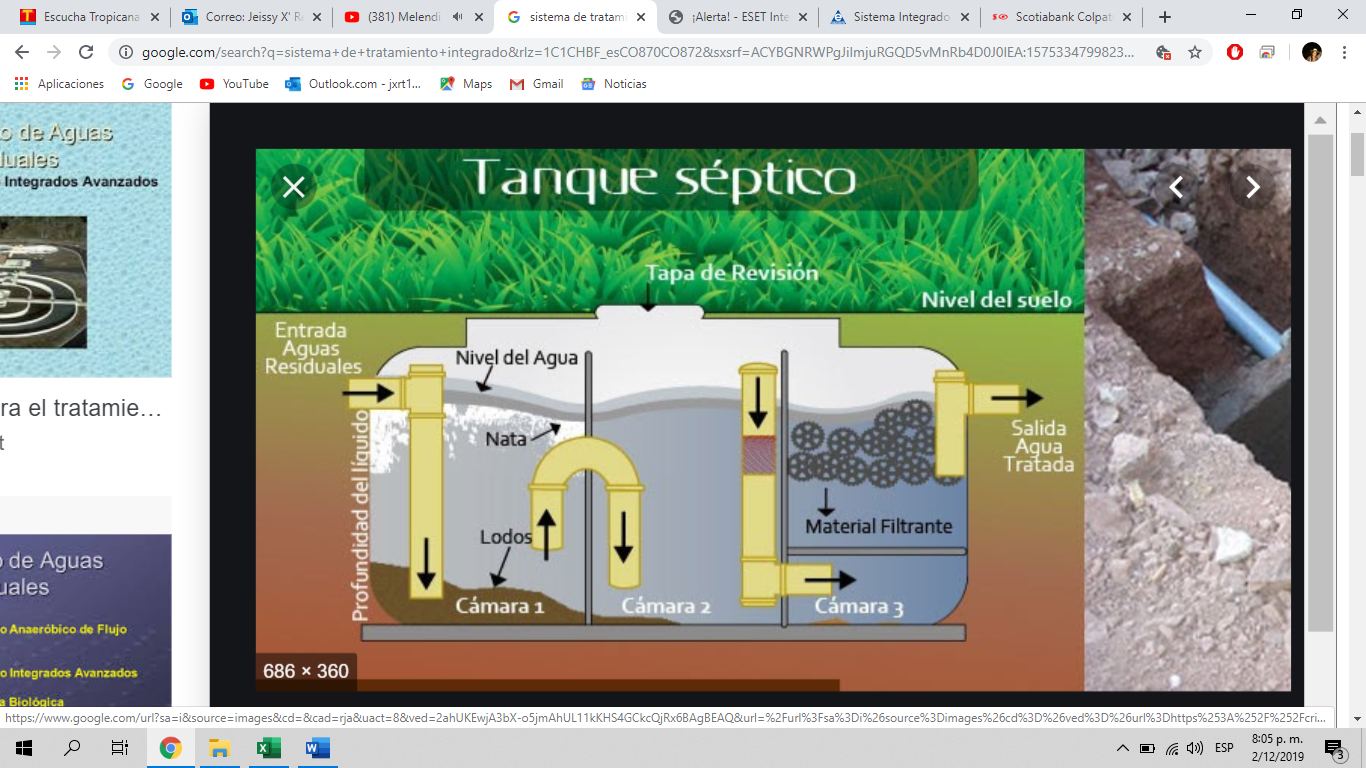 Imagen 1. Esquema Sistema de Tratamiento Aguas Residual Domestica integradoDisposición final del efluente: Como disposición final de las aguas residuales domésticas tratadas se opta por la infiltración al suelo mediante pozo de absorción. La tasa de percolación obtenida a partir del ensayo realizado en el predio es de 10.8min/pulgada, que indica un tipo de suelo Franco arcilloso de absorción lenta, a partir de esto se dimensionan 2 pozos de absorción de 3.5 metros de diámetro y 5 metros de profundidad, para un área de 110m2 según coeficiente de absorción de 2.3 m2/persona.PARAGRAFO 1: El permiso de vertimientos que se otorga, es únicamente para el tratamiento de las aguas residuales de tipo doméstico (Implementación de una solución individual de saneamiento) que se generarían como resultado de la actividad de servicio para las  3 viviendas habitacionales que se pretenden construir en  el predio denominado  1) LOTE # 17 U.CAMPESTRE “EL CARMELO” (ampliación Centro Recreacional y Turístico Tulaima) ubicado en la Vereda  LA HERRADURA del Municipio de LA TEBAIDA(Q), identificado con matricula inmobiliaria No. 280-36845, viviendas que se encuentran sin construir. Sin embargo es importante advertir que las Autoridades Municipales son las encargadas, según Ley 388 de 1997 y demás normas concordantes y aplicable al caso, de la planificación y administración del territorio, y por lo tanto son quienes regulan los usos o actividades que se puedan desarrollar dentro del área de su jurisdicción, en concordancia con las Determinantes Ambientales definidas y concertadas con La Corporación Autónoma Regional del Quindío, las cuales en todo caso deben ser tenidas en cuenta por el ente territorial al momento de realizar autorizaciones constructivas, urbanísticas y/o de desarrollo, por ser normas de especial importancia al momento de aprobar estas ejecuciones en el territorio, a fin de que el desarrollo se efectué de manera Sostenible. Así mismo, las obras que se deban ejecutar para el desarrollo de dichas actividades deberán ser autorizadas por la entidad competente mediante el trámite y expedición de las respectivas licencias, según Decreto 1469 de 2010 y demás normas concordantes y aplicables al caso en particular. De acuerdo a lo anterior el presente permiso no genera Autorización para realizar actividades urbanísticas de ningún tipo, pues su contenido es reflejo del estudio de una solicitud de permiso de vertimientos, en la cual se verifica la mitigación de los posibles impactos ambientales que se puedan llegar a generar por el desarrollo de la actividad pretendida en el predio. PARAGRAFO 2: En caso de requerirse otras autorizaciones, licencias o permisos ambientales para la ejecución de las actividades a desarrollar, el responsable del permiso deberá tramitarlas ante la Autoridad Ambiental, de igual forma el Ente territorial deberá verificar el cumplimiento de la normativa ambiental y exigir el cumplimiento de la misma, de lo contrario podrá verse inmersa en procesos de investigación sancionatoria ambiental (ley 1333 de 2009). ARTÍCULO TERCERO: El permiso de vertimientos que se otorga mediante la presente resolución, conlleva la imposición de condiciones y obligaciones a la  SOCIEDAD FONDO DE EMPLEADOS DE LA UNIVERSIDAD DEL QUINDÍO, identificada con NIT No 890001038-3   representada legalmente por el señor JOSE FERNANDO JARAMILLO CADAVID, identificado con cédula de ciudadanía No 18.417.416 expedida en Montenegro (Q) o quien haga sus veces, sociedad  propietaria  del predio, para que cumpla con lo siguiente:Informar a la Corporación Autónoma Regional del Quindío cuando el sistema esté construido y entre en funcionamiento.La adecuada remoción de carga contaminante por parte de los sistemas sépticos, es efectiva cuando además de estar adecuadamente instalados, el número de contribuyentes no supera la capacidad instalada, se separan adecuadamente las grasas y las aguas lluvias, las aguas residuales a tratar son de origen estrictamente doméstico y se realizan los mantenimientos preventivos como corresponde.Es indispensable tener presente que una ocupación de la vivienda superior a las personas establecidas, así sea temporal, puede implicar ineficiencias en el tratamiento del agua residual que se traducen en remociones de carga contaminante inferiores a las establecidas por la normativa ambiental vigente (Decreto 50 de 2018).Cumplir las disposiciones técnicas y legales relativas a la ubicación del sistema de tratamiento y disposición final de aguas residuales, de acuerdo a lo establecido por el Reglamento Técnico para el Sector de Agua Potable y Saneamiento Básico, RAS, adoptado mediante Resolución 0330 de 2017; al Decreto 1076 de 2015 (compiló el Decreto 3930 de 2010 (MAVDT), modificado por el Decreto 50 de 2018 y demás normas vigentes aplicables. Localizar en terrenos con pendientes significativas, pueden presentarse eventos de remociones en masa que conllevan problemas de funcionamiento, colapso del sistema y los respectivos riesgos ambientales. La distancia mínima de cualquier punto de la infiltración a viviendas, tuberías de agua, pozos de abastecimiento, cursos de aguas superficiales (quebradas, ríos, etc) y cualquier árbol, serán de 5, 15, 30, 30 y 3 metros respectivamente.Si se va a realizar algún tipo de modificación en calidad o cantidad del vertimiento, y/o adición a los sistemas de tratamiento de aguas residuales propuestos en las memorias técnicas, como así mismo la construcción de más sistemas de tratamiento, se debe informar a la Corporación Autónoma regional del Quindío para realizar las adecuaciones y modificación técnicas y jurídicas al permiso de vertimientos otorgado.El sistema de tratamiento debe corresponder al diseño propuesto y aquí avalado y cumplir con las indicaciones técnicas correspondientes.En cualquier caso, el vertimiento de las aguas residuales no se debe realizar sin el tratamiento de las mismas antes de la disposición final.Incluir en el acto administrativo, la información de la fuente de abastecimiento del agua y de las áreas (m² o Ha) ocupadas por el sistema de disposición final.PARÁGRAFO 1: El (La) permisionario (a) deberá permitir el ingreso a los funcionarios de la Corporación Autónoma Regional del Quindío, cada vez que la autoridad ambiental lo requiera, esto con el fin de realizar las labores de seguimiento y control al permiso otorgado, además para estas labores deberá facilitar la inspección del sistema, realizando las labores necesarias para este fin.PARÁGRAFO 2: La Instalación del sistema con el que pretende tratar las aguas residuales de tipo domestico deberá ser efectuado bajo las condiciones y recomendaciones establecidas en los manuales de instalación y será responsabilidad del fabricante y/o constructor; para el caso de la limpieza y los mantenimientos, estos deberán ser realizados por personas naturales o jurídicas, inscritas o registradas ante la autoridad ambiental competente, los cuales deberán dejar certificación y/o factura debidamente firmada de la labor realizadaARTÍCULO CUARTO: INFORMAR a la SOCIEDAD FONDO DE EMPLEADOS DE LA UNIVERSIDAD DEL QUINDÍO, identificada con NIT No 890001038-3   representada legalmente por el señor JOSE FERNANDO JARAMILLO CADAVID, identificado con cédula de ciudadanía No 18.417.416 expedida en Montenegro (Q) (o quien haga sus veces), sociedad que actúa en calidad de propietaria, que,  de requerirse ajustes, modificaciones o cambios al diseño del sistema de tratamiento presentado, deberá solicitar la modificación del permiso de acuerdo artículo 49 del Decreto 3930 de 2010, que de requerirse ajustes, modificaciones o cambios al diseño del sistema de tratamiento presentado, deberán solicitar la modificación del permiso de acuerdo artículo 49 del Decreto 3930 de 2010, de igual manera es importante tener presente que si se llegara a cambiar la dirección de correspondencia aportada por el usuario dentro del Formulario Único de Solicitud de Permiso de Vertimiento, el peticionario deberá actualizar la dirección ante la entidad por medio de un oficio remisorio, así mismo si hay un cambio de propietario del predio objeto de solicitud, se deberá allegar la información de actualización dentro del trámite para el debido proceso...ARTÍCULO QUINTO: La permisionaria deberá cancelar en la Tesorería de la CORPORACIÓN AUTÓNOMA REGIONAL DEL QUINDÍO C.R.Q., los servicios de seguimiento ambiental de conformidad con el artículo 96 de la Ley 633 de 2000 y Resolución 1280 de 2010, resultante de la liquidación de la tarifa que se haga en acto administrativo separado, de acuerdo con la Resolución de Bienes y Servicios vigente de la Entidad.PARÁGRAFO: Los costos derivados del control y seguimiento al permiso de vertimiento, serán liquidados anualmente, según lo establecido en el artículo 96 de la Ley 633 de 2000, de acuerdo a las actividades realizadas por la Corporación en el respectivo año. ARTÍCULO SEXTO: INFORMAR del presente acto administrativo al Funcionario encargado del control y seguimiento a permisos otorgados de la Subdirección de Regulación y Control Ambiental de la C.R.Q., para su conocimiento e inclusión en el programa de Control y Seguimiento.ARTÍCULO SEPTIMO: El incumplimiento de las obligaciones contenidas en la presente resolución podrá dar lugar a la aplicación de las sanciones que determina la ley 1333 de 2009, sin perjuicio de las penales o civiles a que haya lugar, al igual que la violación de las normas sobre protección ambiental o sobre manejo de los recursos naturales.ARTÍCULO OCTAVO: No es permisible la cesión total o parcial de los permisos otorgados, a otras personas sin previa autorización de la Corporación Autónoma Regional del Quindío, quién podrá negarla por motivos de utilidad pública.ARTÍCULO NOVENO: Cuando quiera que se presenten modificaciones o cambios en las condiciones bajo las cuales se otorgó el permiso, el usuario deberá dar aviso de inmediato y por escrito a la Corporación Autónoma Regional del Quindío y solicitar la modificación del permiso, indicando en qué consiste la modificación o cambio y anexando la información pertinente.ARTÍCULO DÉCIMO: Este permiso queda sujeto a la reglamentación que expidan los Ministerios de Ambiente y Desarrollo Sostenible y Ministerio de Vivienda, Ciudad y Territorio, a los parámetros y los límites máximos permisibles de los vertimientos a las aguas superficiales, marinas, a los sistemas de alcantarillado público y al suelo.ARTÍCULO DÉCIMO PRIMERO: De conformidad con el artículo 2.2.3.3.5.11 de la sección 5 del decreto 1076 de 2015, (artículo 51 del Decreto 3930 de 2010), la Corporación Autónoma Regional del Quindío, en caso de considerarlo pertinente, podrá revisar en cualquier momento el presente permiso y de ser el caso ajustarse, de conformidad con lo dispuesto en el Plan de Ordenamiento del Recurso Hídrico y/o en la reglamentación de vertimientos que se expide para la cuenca o fuente hídrica en la cual se encuentra localizado el vertimiento.ARTÍCULO DÉCIMO SEGUNDO: NOTIFICAR para todos sus efectos de la presente decisión a la SOCIEDAD FONDO DE EMPLEADOS DE LA UNIVERSIDAD DEL QUINDÍO, identificada con NIT No 890001038-3   representada legalmente por el señor JOSE FERNANDO JARAMILLO CADAVID, identificado con cédula de ciudadanía No 18.417.416 expedida en Montenegro (Q) (o quien haga sus veces), sociedad que actúa  en calidad de propietaria del predio denominado  1) LOTE # 17 U.CAMPESTRE “EL CARMELO” (donde se desarrolla una actividad de recreación y turismo Tulaima) ubicado en la Vereda  LA HERRADURA del  Municipio de LA TEBAIDA(Q), identificado con matricula inmobiliaria No. 280-36845, o a su apoderado., de no ser posible la notificación personal, se hará en los términos estipulados en el Código de Procedimiento Administrativo y de lo Contencioso Administrativo (NOTIFICACION POR AVISO).ARTÍCULO DÉCIMO TERCERO: El encabezado y la parte Resolutiva de la presente Resolución, deberá ser publicada en el boletín ambiental de la C.R.Q., a costa del interesado, de conformidad con los Artículos 70 y 71 de la Ley 99 de 1993, y lo pagado previamente por el solicitante.ARTÍCULO DÉCIMO CUARTO: La presente Resolución rige a partir de la fecha de ejecutoría, de conformidad con el artículo 87 del Código de Procedimiento Administrativo y de lo Contencioso Administrativo, (Ley 1437 de 2011).ARTICULO DECIMO QUINTO: Contra el presente acto administrativo procede únicamente el recurso de reposición, el cual debe interponerse ante el funcionario que profirió el acto y deberá ser interpuesto por el solicitante o apoderado debidamente constituido, dentro de los diez (10) días siguientes a la notificación, tal como lo dispone la ley 1437 del 2011.ARTICULO DECIMO SEXTO: El responsable del proyecto deberá dar estricto cumplimiento al permiso aprobado y cada una de las especificaciones técnicas señaladas en el concepto técnico.NOTIFÍQUESE, PUBLÍQUESE Y CÚMPLASECARLOS ARIEL TRUKE OSPINASubdirector de Regulación y Control AmbientalRESOLUCIÓN No. 826 DE 2021ARMENIA QUINDÍO, 19 DE MAYO DE 2021“POR MEDIO DEL CUAL SE OTORGA UN PERMISO DE VERTIMIENTO DE AGUAS RESIDUALES DOMÉSTICAS Y SE ADOPTAN OTRAS DISPOSICIONES”RESUELVEARTÍCULO PRIMERO: OTORGAR PERMISO DE VERTIMIENTO DE AGUAS RESIDUALES DOMÉSTICAS, sin perjuicio de las funciones y atribuciones que le corresponde ejercer al Ente Territorial de conformidad con la Ley 388 de 1997 y POT (el esquema, Plan Básico, plan de Ordenamiento Territorial) del municipio de LA TEBAIDA (Q), y demás normas que lo ajusten, con el fin de evitar afectaciones al recurso suelo y aguas subterráneas), a las señoras ADRIANA LUCIA GRISALES ALVAREZ identificado con la cedula de ciudadanía No. 41.924.276, ALEJANDRA SOTO GRISALES y DANIELA SOTO GRISALES en calidad de copropietarias de predio denominado: 1) LOTE #19 URBANIZACION “SAN SEBASTIAN”, ubicado en la vereda EL EDEN, del Municipio de LA TEBAIDA (Q), identificado con matrícula inmobiliaria No. 280-118054 acorde con la información que presenta el siguiente cuadro:ASPECTOS TÉCNICOS Y AMBIENTALES GENERALESPARÁGRAFO 1: Se otorga el permiso de vertimientos de aguas residuales domésticas por un término de cinco (05) años, contados a partir de la ejecutoria de la presente actuación, según lo dispuesto por esta Subdirección en la Resolución 413 del 24 de marzo del año 2015, término que se fijó según lo preceptuado por el artículo 2.2.3.3.5.7 de la sección 5 del Decreto 1076 de 2015 (art. 47 Decreto 3930 de 2010).PARÁGRAFO 2: El usuario deberá adelantar ante la Corporación la Renovación del permiso de vertimientos mediante solicitud por escrito, dentro del primer trimestre del último año de vigencia del permiso de vertimientos que hoy se otorga, de acuerdo al artículo 2.2.3.3.5.10 de la sección 5 del decreto 1076 de 2015 (50 del Decreto 3930 de 2010).PARÁGRAFO 3: El presente permiso de vertimientos, no constituye ni debe interpretarse que es una autorización para construir; con el mismo NO se está legalizando, ni viabilizando ninguna actuación urbanística; además este no exime al peticionario, ni al ente territorial en caso de requerir Licencia Ambiental por encontrarse en un área protegida de tramitarla ante la autoridad ambiental competente. En todo caso el presente permiso de vertimientos NO CONSTITUYE una Licencia ambiental, ni una licencia de construcción, ni una licencia de parcelación, ni una licencia urbanística, ni ningún otro permiso que no esté contemplado dentro de la presente resolución.ARTÍCULO SEGUNDO: ACOGER el sistema de tratamiento de aguas residuales domésticas que fue presentado en las memorias de la solicitud el cual se encuentra construido en el predio 1) LOTE #19 URBANIZACION “SAN SEBASTIAN”, ubicado en la vereda EL EDEN, del Municipio de LA TEBAIDA (Q), identificado con matrícula inmobiliaria No. 280-118054, el cual es efectivo para tratar las aguas residuales con una contribución generada hasta por seis (06) contribuyentes permanentes.El sistema de tratamiento aprobado corresponde con las siguientes características: En el predio existen 4 zonas de generación de aguas residuales las cuales son vivienda principal, vivienda caseros, lavandería, zona BBQ estas se conecta al mismo Sistema de Tratamiento de Aguas Residuales Domésticas (STARD) de tipo convencional, en mampostería, compuesto por trampa de grasas, tanque séptico y filtro anaeróbico y sistema de disposición final a pozo de absorción, con capacidad calculada hasta para 6 personas permanentes con contribución de 160 L/hab/dia.Trampa de grasas: la vivienda principal, vivienda caseros, lavandería, zona BBQ, cada una presenta su propia trampa de grasas, como lo indica el plano de detalle del sistema con las mismas características y dimensiones cada una, las cuales se describen a continuación:Las trampas de grasas presentan volumen de 185 litros, el cual recoge las aguas provenientes de la cocina, y con medidas estructurales de largo 0.45m, ancho 0.5m, y profundidad de 0.75m, para un volumen final de 168 L.Tanque séptico: El agua proveniente del baño y de la trampa de grasas se conduce a un tanque construido en material con capacidad diseño  de 2300 litros, para una profundidad de 2.35m, largo de 2.4m, y ancho de 0.8m, con las medidas estructurales la capacidad final es de 4.51 m3.  Lo anterior según la contribución de agua residual de 160 Litros/hab/dia y un tiempo de retención de 12 horas. Cumple con lo requerido por el diseño. Filtro Anaerobio de Flujo Ascendente FAFA: El agua proveniente del tanque séptico continua su trayecto hacia el filtro anaeróbico con capacidad de 2300 litros, para una profundidad de 1.8 m, largo de 1.6m, y ancho de 0.8m, con las medidas estructurales la capacidad final es de 2300 m3.Disposición final del efluente: Como disposición final de las aguas residuales domésticas tratadas se opta por la infiltración al suelo mediante pozo de absorción con una tasa de infiltración de 6.6 min/pulg lo que indica una porosidad del terreno de absorción lenta para un tipo de suelo franco arcilloso, Por lo anterior se diseña un pozo de absorción con diámetro 2m y profundidad de 2 m.Imagen 1. Sistema de Tratamiento de Aguas Residuales Domésticas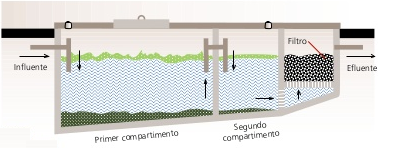 PARAGRAFO 1: El permiso de vertimientos que se otorga, es únicamente para el tratamiento de las aguas residuales de tipo doméstico (Implementación de una solución individual de saneamiento) que se generarían como resultado de la actividad domestica en las dos viviendas exclusivamente (principal y casero) que se encuentran construidas en el predio. Sin embargo es importante advertir que las Autoridades Municipales son las encargadas, según Ley 388 de 1997 y demás normas concordantes y aplicable al caso, de la planificación y administración del territorio, y por lo tanto son quienes regulan los usos o actividades que se puedan desarrollar dentro del área de su jurisdicción, en concordancia con las Determinantes Ambientales definidas y concertadas con La Corporación Autónoma Regional del Quindío, las cuales en todo caso deben ser tenidas en cuenta por el ente territorial al momento de realizar autorizaciones constructivas, urbanísticas y/o de desarrollo, por ser normas de especial importancia al momento de aprobar estas ejecuciones en el territorio, a fin de que el desarrollo se efectué de manera Sostenible. Así mismo, las obras que se deban ejecutar para el desarrollo de dichas actividades deberán ser autorizadas por la entidad competente mediante el trámite y expedición de las respectivas licencias, según Decreto 1469 de 2010 y demás normas concordantes y aplicables al caso en particular. De acuerdo a lo anterior el presente permiso no genera Autorización para realizar actividades urbanísticas de ningún tipo, pues su contenido es reflejo del estudio de una solicitud de permiso de vertimientos, en la cual se verifica la mitigación de los posibles impactos ambientales que se puedan llegar a generar por el desarrollo de la actividad pretendida en el predio. PARAGRAFO 2: En caso de requerirse otras autorizaciones, licencias o permisos ambientales para la ejecución de las actividades a desarrollar, el responsable del permiso deberá tramitarlas ante la Autoridad Ambiental, de igual forma el Ente territorial deberá verificar el cumplimiento de la normativa ambiental y exigir el cumplimiento de la misma, de lo contrario podrá verse inmersa en procesos de investigación sancionatoria ambiental (ley 1333 de 2009). ARTÍCULO TERCERO: El permiso de vertimientos que se otorga mediante la presente resolución, conlleva la imposición de condiciones y obligaciones a las señoras ADRIANA LUCIA GRISALES ALVAREZ identificado con la cedula de ciudadanía No. 41.924.276, ALEJANDRA SOTO GRISALES y DANIELA SOTO GRISALES para que cumplan con lo siguiente:La adecuada remoción de carga contaminante por parte de los sistemas sépticos, es efectiva cuando además de estar adecuadamente instalados, el número de contribuyentes no supera la capacidad instalada, se separan adecuadamente las grasas y las aguas lluvias, las aguas residuales a tratar son de origen estrictamente doméstico y se realizan los mantenimientos preventivos como corresponde.Es indispensable tener presente que una ocupación de la vivienda superior a las personas establecidas, así sea temporal, puede implicar ineficiencias en el tratamiento del agua residual que se traducen en remociones de carga contaminante inferiores a las establecidas por la normativa ambiental vigente (Decreto 50 de 2018).Cumplir las disposiciones técnicas y legales relativas a la ubicación del sistema de tratamiento y disposición final de aguas residuales, de acuerdo a lo establecido por el Reglamento Técnico para el Sector de Agua Potable y Saneamiento Básico, RAS, adoptado mediante Resolución 0330 de 2017; al Decreto 1076 de 2015 (compiló el Decreto 3930 de 2010 (MAVDT), modificado por el Decreto 50 de 2018 y demás normas vigentes aplicables. Localizar en terrenos con pendientes significativas, pueden presentarse eventos de remociones en masa que conllevan problemas de funcionamiento, colapso del sistema y los respectivos riesgos ambientales. La distancia mínima de cualquier punto de la infiltración a viviendas, tuberías de agua, pozos de abastecimiento, cursos de aguas superficiales (quebradas, ríos, etc) y cualquier árbol, serán de 5, 15, 30, 30 y 3 metros respectivamente.Si se va a realizar algún tipo de modificación en calidad o cantidad del vertimiento, y/o adición a los sistemas de tratamiento de aguas residuales propuestos en las memorias técnicas, como así mismo la construcción de más sistemas de tratamiento, se debe informar a la Corporación Autónoma regional del Quindío para realizar las adecuaciones y modificación técnicas y jurídicas al permiso de vertimientos otorgado.El sistema de tratamiento debe corresponder al diseño propuesto y aquí avalado y cumplir con las indicaciones técnicas correspondientes.En cualquier caso, el vertimiento de las aguas residuales no se debe realizar sin el tratamiento de las mismas antes de la disposición final.PARÁGRAFO PRIMERO: Las permisionarias deberán permitir el ingreso a los funcionarios de la Corporación Autónoma Regional del Quindío, cada vez que la autoridad ambiental lo requiera, esto con el fin de realizar las labores de seguimiento y control al permiso otorgado, además para estas labores deberá facilitar la inspección del sistema, realizando las labores necesarias para este fin. PARAGRAFO SEGUNDO: La Instalación del sistema con el que pretende tratar las aguas residuales de tipo domestico deberá ser efectuado bajo las condiciones y recomendaciones establecidas en los manuales de instalación y será responsabilidad del fabricante y/o constructor, para el caso de la limpieza y los mantenimientos, estos deberán ser realizados por personas naturales o jurídicas, inscritas o registradas ante la autoridad ambiental competente, los cuales deberán dejar certificación y/o factura debidamente firmada de la labor realizada.ARTÍCULO CUARTO: Allegar, en un término no superior a seis (6) meses contados a partir de la ejecutoria del presente acto administrativo, los siguientes documentos o requisitos, contemplados en el Decreto 50 de 2018, que modificó el Decreto 1076 de 2015:Manual de operación del sistema de disposición de aguas residuales tratadas al suelo, incluyendo mecanismo de descarga y sus elementos estructurantes que permiten el vertimiento al suelo.Área de Disposición Final del Vertimiento. Identificación del área donde se realizará la disposición en plano topográfico con coordenadas magna sirgas, indicando como mínimo: dimensión requerida, los usos de los suelos en las áreas colindantes y el uso actual y potencial del suelo donde se realizará el vertimiento del agua residual doméstica tratada, conforme al Plan de Ordenación y Manejo de Cuenca Hidrográfica y los instrumentos de ordenamiento territorial vigentes.Plan de cierre y abandono del área de disposición del vertimiento. Plan que define el uso que se le dará al área que se utilizó como disposición del vertimiento. Para tal fin, las actividades contempladas en el plan de cierre deben garantizar que las condiciones físicas, químicas y biológicas del suelo permiten el uso potencial definido en los instrumentos de ordenamiento territorial vigentes y sin perjuicio de la afectación sobre la salud pública.PARÁGRAFO. El incumplimiento del requerimiento podrá dar inicio a las acciones previstas en la Ley 1333 de 2009.ARTÍCULO QUINTO: INFORMAR a las señoras ADRIANA LUCIA GRISALES ALVAREZ identificado con la cedula de ciudadanía No. 41.924.276, ALEJANDRA SOTO GRISALES y DANIELA SOTO GRISALES que, de requerirse ajustes, modificaciones o cambios al diseño del sistema de tratamiento presentado, deberá solicitar la modificación del permiso de acuerdo artículo 49 del Decreto 3930 de 2010, de igual manera es importante tener presente que si se llegara a cambiar la dirección de correspondencia aportada por el usuario dentro del Formulario Único de Solicitud de Permiso de Vertimiento, el peticionario deberá actualizar la dirección ante la entidad por medio de un oficio remisorio, así mismo si hay un cambio de propietario del predio objeto de solicitud, se deberá allegar la información de actualización dentro del tramite para el debido proceso.ARTÍCULO SEXTO: Los permisionarios deberán cancelar en la Tesorería de la CORPORACIÓN AUTÓNOMA REGIONAL DEL QUINDÍO C.R.Q., los servicios de seguimiento ambiental de conformidad con el artículo 96 de la Ley 633 de 2000 y Resolución 1280 de 2010, resultante de la liquidación de la tarifa que se haga en acto administrativo separado, de acuerdo con la Resolución de Bienes y Servicios vigente de la Entidad.PARÁGRAFO: Los costos derivados del control y seguimiento al permiso de vertimiento, serán liquidados anualmente, según lo establecido en el artículo 96 de la Ley 633 de 2000, de acuerdo a las actividades realizadas por la Corporación en el respectivo año. ARTÍCULO SEPTIMO: INFORMAR del presente acto administrativo al funcionario encargado del control y seguimiento a permisos otorgados de la Subdirección de Regulación y Control Ambiental de la C.R.Q., para su conocimiento e inclusión en el programa de Control y Seguimiento.ARTÍCULO OCTAVO: El incumplimiento de las obligaciones contenidas en la presente resolución podrá dar lugar a la aplicación de las sanciones que determina la ley 1333 de 2009, sin perjuicio de las penales o civiles a que haya lugar, al igual que la violación de las normas sobre protección ambiental o sobre manejo de los recursos naturales.ARTÍCULO NOVENO: No es permisible la cesión total o parcial de los permisos otorgados, a otras personas sin previa autorización de la Corporación Autónoma Regional del Quindío, quién podrá negarla por motivos de utilidad pública.ARTÍCULO DECIMO: Cuando quiera que se presenten modificaciones o cambios en las condiciones bajo las cuales se otorgó el permiso, el usuario deberá dar aviso de inmediato y por escrito a la Corporación Autónoma Regional del Quindío y solicitar la modificación del permiso, indicando en qué consiste la modificación o cambio y anexando la información pertinente.ARTÍCULO DÉCIMO PRIMERO: Este permiso queda sujeto a la reglamentación que expidan los Ministerios de Ambiente y Desarrollo Sostenible y Ministerio de Vivienda, Ciudad y Territorio, a los parámetros y los límites máximos permisibles de los vertimientos a las aguas superficiales, marinas, a los sistemas de alcantarillado público y al suelo.ARTÍCULO DÉCIMO SEGUNDO: De conformidad con el artículo 2.2.3.3.5.11 de la sección 5 del decreto 1076 de 2015, (artículo 51 del Decreto 3930 de 2010), la Corporación Autónoma Regional del Quindío, en caso de considerarlo pertinente, podrá revisar en cualquier momento el presente permiso y de ser el caso ajustarse, de conformidad con lo dispuesto en el Plan de Ordenamiento del Recurso Hídrico y/o en la reglamentación de vertimientos que se expide para la cuenca o fuente hídrica en la cual se encuentra localizado el vertimiento.ARTÍCULO DÉCIMO TERCERO: De acuerdo a la autorización del mes de noviembre del año 2020, por parte de la señora ADRIANA LUCIA GRISALES ALVAREZ identificada con la cedula de ciudadanía No. 41.924.276 en calidad de copropietaria del predio objeto de tramite, se procede a notificar el presente acto administrativo al correo electrónico alga1972@gmail.com en los términos del articulo 56 de la ley 1437 del año 2011.PARAGRAFO: COMUNICACIÓN A TERCEROS DETERMINADOS, comunicar como terceros determinados como notificación personal del acto administrativo a las señoras ALEJANDRA SOTO GRISALES y DANIELA SOTO GRISALES, quien de acuerdo a la documentación presentada, ostentan la calidad de copropietarias del predio objeto de solicitud, en los términos del artículo 14 del Decreto 01 de 1984.ARTÍCULO DÉCIMO CUARTO: El encabezado y la parte Resolutiva de la presente Resolución, deberá ser publicada en el boletín ambiental de la C.R.Q., a costa del interesado, de conformidad con los Artículos 70 y 71 de la Ley 99 de 1993. ARTÍCULO DÉCIMO QUINTO: La presente Resolución rige a partir de la fecha de ejecutoría, de conformidad con el artículo 62 del Código Contencioso Administrativo.ARTICULO DECIMO SEXTO: Contra el presente acto administrativo procede únicamente el recurso de reposición en vía gubernativa, el cual debe interponerse ante el funcionario que profirió el acto y deberá ser por escrito, en la diligencia de notificación personal, o dentro de los cinco (5) días siguientes a ella, o a la desfijación del edicto, o la publicación, según el caso (Art. 50 y 51 del Decreto 01 de 1984).ARTICULO DECIMO SEPTIMO: El responsable del proyecto deberá dar estricto cumplimiento al permiso aprobado y cada una de las especificaciones técnicas señaladas en el concepto técnico.NOTIFÍQUESE, PUBLÍQUESE Y CÚMPLASECARLOS ARIEL TRUKE OSPINASubdirector de Regulación y Control AmbientalRESOLUCIÓN No. 766ARMENIA QUINDIO, 11 DE MAYO DE 2021“POR MEDIO DEL CUAL SE DECLARA EL DESISTIMIENTOY SE ORDENA EL ARCHIVO DE LA SOLICITUD DE UN PERMISO DE VERTIMIENTO”RESUELVE:ARTICULO PRIMERO. Declarar el desistimiento de la solicitud de permiso de vertimiento de aguas residuales domésticas radicada bajo el No. 4480-2010 de 2010, presentado por el señor FABIO CRUZ NIETO, identificado con cédula de ciudadanía No 1.270.892,  quien actúa en calidad de copropietario del   predio denominado 1) LOTE LA ESPERANZA ubicado en la vereda CARNICEROS del municipio de CORDOBA (Q) identificado con Matricula Inmobiliaria No 282-344,  por los argumentos mencionados en la parte motiva del presente proveído. PARAGRAFO: La declaratoria de desistimiento de la solicitud de trámite del permiso de vertimiento presentado por el señor FABIO CRUZ NIETO, identificado con cédula de ciudadanía No 1.270.892, quien actúa en calidad de copropietario, se efectúa por los argumentos expuestos en la parte motiva del presente proveído, en todo caso se deja claro que la documentación solicitada no fue presentada, requisitos e información necesaria para la toma de la decisión de fondo, pese a ser requerida por la Autoridad Ambiental. ARTICULO SEGUNDO: Como consecuencia de lo anterior Archívese el trámite administrativo de solicitud de permiso vertimiento, adelantado bajo el expediente radicado No. 4480-2010 de 24 de mayo  del año 2010, relacionado con el predio denominado  1) LOTE LA ESPERANZA, ubicado en la vereda CARNICEROS del municipio de CORDOBA (Q) identificado con Matricula Inmobiliaria No 282-344PARAGRAFO 1: Lo anterior, sin perjuicio de que el interesado pueda presentar nuevamente la solicitud.PARAGRAFO 2: Para la presentación de una nueva solicitud de permiso de vertimiento, el usuario deberá seguir el procedimiento y cumplir con los requisitos establecidos en el Libro 2 Parte 2 título 3, capítulo 3 del Decreto 1076 de 2016, que compiló el Decreto 3930 de 2010 hoy modificado por el Decreto 050 de 2018. Además de considerar los demás requisitos y/o consideraciones que tenga la Autoridad Ambiental competente; en todo caso la solicitud que presente deberá permitir a la C.R.Q. evaluar integralmente lo planteado, incluido los posibles impactos y su mitigación.  ARTÍCULO TERCERO: Citar para la notificación personal del presente acto administrativo al señor  FABIO CRUZ NIETO, identificado con cédula de ciudadanía No 1.270.892,  quien actúa en calidad de copropietario del   predio denominado 1) LOTE LA ESPERANZA, ubicado en la vereda CARNICEROS del municipio de CORDOBA (Q) identificado con Matricula Inmobiliaria No 282-344 en los términos de los artículos 44 y 45 del Decreto 01 de 1984.PARAGRFO UNO: COMUNICAR A TERCEROS DETERMINADOS, comunicar como tercero determinado del acto administrativo a la señora DILIA INES BALDERRAMA CASTRO, que de acuerdo al certificado de  tradición No 282-344 ostenta la calidad de copropietaria del predio objeto de la solicitud, en los términos del Decreto 01 de 1984.ARTÍCULO CUARTO: El encabezado y la parte resolutiva del presente acto administrativo, deberá ser publicada en el boletín ambiental de la C.R.Q., en los términos del artículo 71 de la Ley 99 de 1993.ARTÍCULO QUINTO: Contra el presente acto administrativo procede únicamente el recurso de reposición en vía gubernativa, el cual debe interponerse ante el funcionario que profirió el acto y deberá ser por escrito, en la diligencia de notificación personal, o dentro de los cinco (5) días siguientes a ella, o a la desfijación del edicto, o la publicación, según el caso (Art. 50 y 51 del Decreto 01 de 1984).ARTÍCULO SEXTO: La presente Resolución rige a partir de la fecha de ejecutoria, de conformidad con el artículo 62 del Decreto 01 de 1984 del código Contencioso Administrativo.NOTIFÍQUESE, PUBLÍQUESE Y CÚMPLASECARLOS ARIEL TRUKE OSPINASubdirector de Regulación y Control AmbientalRESOLUCIÓN No. 774ARMENIA QUINDIO, ONCE (11) DE MAYO DE DOS MIL VEINTIUNO (2021)“POR MEDIO DEL CUAL SE NIEGA UN PERMISO DE VERTIMIENTO DE AGUAS RESIDUALES DOMÉSTICAS Y SE ADOPTAN OTRAS DISPOSICIONES”RESUELVEARTÍCULO PRIMERO: NEGAR EL PERMISO DE VERTIMIENTO DOMÉSTICO,  al señor  CESAR GUILLERMO VELASQUEZ SANTOS, identificado con la cedula de ciudadanía número 7.512.720 de Quimbaya (Q), actuando en calidad de copropietario  del predio denominado: 1) LOTE ROBLEDAL ubicado en la vereda SAN JOSE  del municipio de MONTENEGRO (Q) identificado con matrícula inmobiliaria número 280-113517.Parágrafo: La negación del permiso de vertimiento para el predio denominado 1) LOTE ROBLEDAL ubicado en la vereda SAN JOSE del municipio de MONTENEGRO (Q) identificado con matrícula inmobiliaria número 280-113517, se efectúa por los argumentos expuestos en la parte motiva del presente proveído; en todo caso se deja claro que la solicitud de permiso de vertimiento de aguas residuales se encuentra construido, pero no se encuentra ajustado a la normatividad RAS 2000, razón por la cual no se pudo establecer si el sistema es el indicado para mitigar los posibles impactos que se pueden generar en el predio.ARTICULO SEGUNDO: Como consecuencia de lo anterior Archívese el trámite administrativo de Solicitud de permiso de Vertimientos, adelantado bajo el expediente radicado CRQ ARM 5115-2010 del 11 de JUNIO del 2010, relacionado con el predio denominado 1) LOTE ROBLEDAL ubicado en la vereda SAN JOSE del municipio de MONTENEGRO (Q) identificado con matrícula inmobiliaria número 280-113517.Parágrafo: Para la presentación de una nueva solicitud de permiso de vertimiento, el usuario deberá seguir el procedimiento y cumplir con los requisitos establecidos en el Libro 2 Parte 2 título 3, capítulo 3 del Decreto 1076 de 2016, que compiló el Decreto 3930 de 2010 hoy modificado por el Decreto 050 de 2018. Además de considerar los demás requisitos y/o consideraciones que tenga la Autoridad Ambiental competente; en todo caso la solicitud que presente deberá permitir a la C.R.Q. evaluar integralmente lo planteado, incluido los posibles impactos y su mitigación.  ARTÍCULO TERCERO: Citar para la notificación personal del presente acto administrativo  a CESAR GUILLERMO VELASQUEZ SANTOS, identificado con la cedula de ciudadanía número 7.512.720 de Quimbaya (Q), quien actúa en calidad de copropietario, o a su apoderado debidamente constituido, de no ser posible la notificación personal, se hará en los términos de los artículos 44 y 45 del Decreto 01 de 1984.PARAGRFO UNO: COMUNICACION A TERCEROS DETERMINADOS, comunicar como terceros determinados del acto administrativo a FANNY GAVIRIA GAVIRIA, ELSA VICTORIA SALAZAR DE GIRALDO, MARIA CONSUELO GIRALDO GUTIERREZ , que de acuerdo al certificado de  tradición No 280-113517, ostentan la calidad de copropietarios del predio objeto de la solicitud, en los términos del Decreto 01 de 1984ARTÍCULO CUARTO: El encabezado y la parte Resolutiva de la presente Resolución, deberá ser publicada en el boletín ambiental de la C.R.Q., a costa del interesado, de conformidad con los Artículos 70 y 71 de la Ley 99 de 1993, y lo pagado previamente por el solicitante.ARTÍCULO QUINTO: Contra el presente acto administrativo procede únicamente el recurso de reposición en vía gubernativa, el cual debe interponerse ante el funcionario que profirió el acto y deberá ser por escrito, en la diligencia de notificación personal o dentro de los cinco (05) días siguientes a ella, o a la desfijación del edicto, o en la publicación, según el caso (Art. 50 y 51 del Decreto 01 de 1984).ARTICULO SEXTO: La presente Resolución rige a partir de la fecha de ejecutoría, de conformidad con el artículo 62 del Código contencioso AdministrativoNOTIFÍQUESE, PUBLÍQUESE Y CÚMPLASECARLOS ARIEL TRUKE OSPINASubdirector de Regulación y Control AmbientalRESOLUCIÓN No. 804ARMENIA QUINDIO, 13 DE MAYO DE 2021“POR MEDIO DEL CUAL SE NIEGA UN PERMISO DE VERTIMIENTO DE AGUAS RESIDUALES DOMÉSTICAS Y SE ADOPTAN OTRAS DISPOSICIONES”RESUELVEARTÍCULO PRIMERO: NEGAR EL PERMISO DE VERTIMIENTO DOMÉSTICO, al señor MARCO BENITO BENAVIDEZ RAMIREZ, identificado con cédula de ciudadanía No  10.522.695 de Popayán (C)  quien actúa en calidad de propietario del predio denominado 1) LAS MARGARITAS ubicado en la vereda BOQUIA del municipio de SALENTO (Q) identificado con matrícula inmobiliaria número 280-49376.Parágrafo: La negación del permiso de vertimiento para el predio 1) LAS MARGARITAS ubicado en le vereda BOQUIA del municipio de SALENTO (Q), identificado con matrícula inmobiliaria número 280-49376, se efectúa por los argumentos expuestos en la parte motiva del presente proveído; en todo caso se deja claro que la solicitud de permiso de vertimiento de aguas residuales se encuentra construido en el predio, pero no se pudo determinar si se encuentra ajustado a la normatividad vigente, pese a ser requerido por la autoridad ambiental.ARTICULO SEGUNDO: Como consecuencia de lo anterior Archívese el trámite administrativo de Solicitud de permiso de vertimientos, adelantado bajo el expediente radicado CRQ 5296-2020 del 02 de febrero  de 2020, relacionado con el predio 1) LAS MARGARITAS ubicado en la vereda BOQUIA del municipio de SALENTO (Q), identificado con matrícula inmobiliaria número 280-49376.Parágrafo: Para la presentación de una nueva solicitud de permiso de vertimiento, el usuario deberá seguir el procedimiento y cumplir con los requisitos establecidos en el Libro 2 Parte 2 título 3, capítulo 3 del Decreto 1076 de 2016, que compiló el Decreto 3930 de 2010 hoy modificado por el Decreto 050 de 2018. Además de considerar los demás requisitos y/o consideraciones que tenga la Autoridad Ambiental competente; en todo caso la solicitud que presente deberá permitir a la C.R.Q. evaluar integralmente lo planteado, incluido los posibles impactos y su mitigación.  ARTÍCULO TERCERO: Citar para la notificación personal del presente acto administrativo al señor MARCO BENITO BENAVIDEZ RAMIREZ, identificado con cédula de ciudadanía No  10.522.695 de Popayán (C)  quien actúa en calidad de propietario del predio denominado 1) LAS MARGARITAS ubicado en la vereda BOQUIA del municipio de SALENTO (Q) identificado con matrícula inmobiliaria número 280-49376.o en su defecto a su apoderado o autorizado debidamente constituido de no ser posible la notificación personal, se hará en los términos estipulados en el Código de Procedimiento Administrativo y de lo Contencioso Administrativo (NOTIFICACIÓN POR AVISO).ARTÍCULO CUARTO: El encabezado y la parte Resolutiva de la presente Resolución, deberá ser publicada en el boletín ambiental de la C.R.Q., a costa del interesado, de conformidad con los Artículos 70 y 71 de la Ley 99 de 1993. ARTÍCULO QUINTO: La presente Resolución rige a partir de la fecha de ejecutoría, de conformidad con el artículo 87 del Código de Procedimiento Administrativo y de lo Contencioso Administrativo, (Ley 1437 de 2011).ARTICULO SEXTO: Contra el presente acto administrativo procede únicamente el recurso de reposición, el cual debe interponerse ante el funcionario que profirió el acto y deberá ser interpuesto dentro de los diez (10) días siguientes a la notificación, de conformidad con el artículo 74 y siguientes de la  ley 1437 de 2011.NOTIFÍQUESE, PUBLÍQUESE Y CÚMPLASECARLOS ARIEL TRUKE OSPINASubdirector de Regulación y Control AmbientalRESOLUCIÓN No. 810 DE 2021ARMENIA QUINDÍO, 14 DE MAYO DE 2021“POR MEDIO DEL CUAL SE OTORGA UN PERMISO DE VERTIMIENTO DE AGUAS RESIDUALES DOMÉSTICAS Y SE ADOPTAN OTRAS DISPOSICIONES”RESUELVEARTÍCULO PRIMERO: OTORGAR PERMISO DE VERTIMIENTO DE AGUAS RESIDUALES DOMÉSTICAS, sin perjuicio de las funciones y atribuciones que le corresponde ejercer al Ente Territorial de conformidad con la Ley 388 de 1997 y POT (el esquema, Plan Básico, plan de Ordenamiento Territorial) del municipio de LA TEBAIDA (Q), y demás normas que lo ajusten, con el fin de evitar afectaciones al recurso suelo y aguas subterráneas, a la señora EVANGELINA LOPEZ VASQUEZ identificado con la cedula de ciudadanía No. 24.995.689 en calidad de propietaria del predio denominado 1) LOTE 16B COND. CAMPESTRE “BONANZA”, ubicado en la Vereda LA TEBAIDA, del Municipio de LA TEBAIDA (Q) identificado con la matricula inmobiliaria No. 280-105153, acorde con la información que presenta el siguiente cuadro:ASPECTOS TÉCNICOS Y AMBIENTALES GENERALESPARÁGRAFO 1: Se otorga el permiso de vertimientos de aguas residuales domésticas por un término de diez (10) años, contados a partir de la ejecutoria de la presente actuación, según lo dispuesto por esta Subdirección en la Resolución 413 del 24 de marzo del año 2015, término que se fijó según lo preceptuado por el artículo 2.2.3.3.5.7 de la sección 5 del Decreto 1076 de 2015 (art. 47 Decreto 3930 de 2010).PARÁGRAFO 2: El usuario deberá adelantar ante la Corporación la Renovación del permiso de vertimientos mediante solicitud por escrito, dentro del primer trimestre del último año de vigencia del permiso de vertimientos que hoy se otorga, de acuerdo al artículo 2.2.3.3.5.10 de la sección 5 del decreto 1076 de 2015 (50 del Decreto 3930 de 2010).PARÁGRAFO 3: El presente permiso de vertimientos, no constituye ni debe interpretarse que es una autorización para construir; con el mismo NO se está legalizando, ni viabilizando ninguna actuación urbanística; además este no exime al peticionario, ni al ente territorial en caso de requerir Licencia Ambiental por encontrarse en un área protegida de tramitarla ante la autoridad ambiental competente. En todo caso el presente permiso de vertimientos NO CONSTITUYE una Licencia ambiental, ni una licencia de construcción, ni una licencia de parcelación, ni una licencia urbanística, ni ningún otro permiso que no esté contemplado dentro de la presente resolución.ARTÍCULO SEGUNDO: ACOGER el sistema de tratamiento de aguas residuales domésticas que fue presentado en las memorias de la solicitud el cual se encuentra construido en el predio 1) LOTE 16B COND. CAMPESTRE “BONANZA”, ubicado en la Vereda LA TEBAIDA, del Municipio de LA TEBAIDA (Q), el cual es efectivo para tratar las aguas residuales de la vivienda con una contribución generada hasta por seis (06) contribuyentes permanentes.El sistema de tratamiento aprobado corresponde con las siguientes características: En el predio se proyecta una vivienda, Las aguas residuales domésticas (ARD), generadas en el predio se conducen a un Sistema de Tratamiento de Aguas Residuales Domésticas (STARD) de tipo material de mampostería compuesto por trampa de grasas, tanque séptico y filtro anaeróbico y como sistema de disposición final un campo de infiltración, con capacidad calculada hasta para 6 personas permanentes según contribución de 130 L/Hab*dia.Trampa de grasas: La trampa de grasas está construida en material de mampostería, para el pre tratamiento de las aguas residuales provenientes de la cocina. El volumen útil de la trampa de grasas es de 343 litros y sus dimensiones serán 0.7 metros de altura útil, 0.7 metros de ancho y 0.7 metro de largo.Tanque séptico: En memoria de cálculo y planos se muestra que el tanque séptico posee un volumen útil de 2200 litros, según memorias con dimensiones de 1.5 metros de altura útil, 1.2 metros de ancho y 2.2 metros de longitud, para un volumen de 3960 litros. Filtro Anaerobio de Flujo Ascendente FAFA: Integrado con el tanque séptico, está diseñado en mampostería, posee un volumen útil de 394 litros, con dimensiones de 1.8 metros de altura útil del medio filtrante, 1 metros de ancho y 1.2 metros de largo para un volumen de 2160 Litros.Disposición final del efluente: Como disposición final de las aguas residuales domésticas tratadas se diseña un campo de infiltración. La tasa de percolación obtenida a partir de los ensayos realizados en el sitio es de 3.47 min/pulgada, de absorción rápida. Se obtiene un área de absorción de 10.26 m2. Por lo que se diseña un campo de infiltración de 1 ramal de 12m de largo.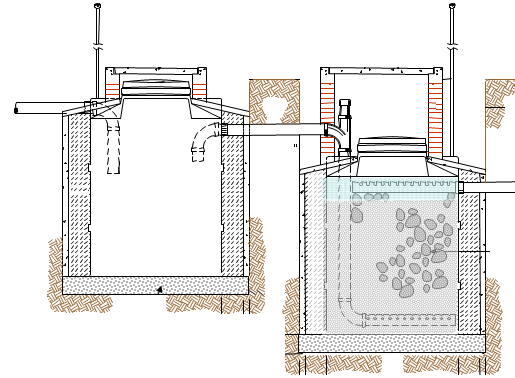 Imagen 1. Esquema corte de Tanque Séptico y FAFA.PARAGRAFO 1: El permiso de vertimientos que se otorga, es únicamente para el tratamiento de las aguas residuales de tipo doméstico (Implementación de una solución individual de saneamiento) que se generarían como resultado de la actividad domestica por la vivienda campestre que se encuentra construida en el predio. Sin embargo es importante advertir que las Autoridades Municipales son las encargadas, según Ley 388 de 1997 y demás normas concordantes y aplicable al caso, de la planificación y administración del territorio, y por lo tanto son quienes regulan los usos o actividades que se puedan desarrollar dentro del área de su jurisdicción, en concordancia con las Determinantes Ambientales definidas y concertadas con La Corporación Autónoma Regional del Quindío, las cuales en todo caso deben ser tenidas en cuenta por el ente territorial al momento de realizar autorizaciones constructivas, urbanísticas y/o de desarrollo, por ser normas de especial importancia al momento de aprobar estas ejecuciones en el territorio, a fin de que el desarrollo se efectué de manera Sostenible. Así mismo, las obras que se deban ejecutar para el desarrollo de dichas actividades deberán ser autorizadas por la entidad competente mediante el trámite y expedición de las respectivas licencias, según Decreto 1469 de 2010 y demás normas concordantes y aplicables al caso en particular. De acuerdo a lo anterior el presente permiso no genera Autorización para realizar actividades urbanísticas de ningún tipo, pues su contenido es reflejo del estudio de una solicitud de permiso de vertimientos, en la cual se verifica la mitigación de los posibles impactos ambientales que se puedan llegar a generar por el desarrollo de la actividad pretendida en el predio. PARAGRAFO 2: En caso de requerirse otras autorizaciones, licencias o permisos ambientales para la ejecución de las actividades a desarrollar, el responsable del permiso deberá tramitarlas ante la Autoridad Ambiental, de igual forma el Ente territorial deberá verificar el cumplimiento de la normativa ambiental y exigir el cumplimiento de la misma, de lo contrario podrá verse inmersa en procesos de investigación sancionatoria ambiental (ley 1333 de 2009). ARTÍCULO TERCERO: El permiso de vertimientos que se otorga mediante la presente resolución, conlleva la imposición de condiciones y obligaciones a la señora EVANGELINA LOPEZ VASQUEZ identificado con la cedula de ciudadanía No. 24.995.689, para que cumpla con lo siguiente:La adecuada remoción de carga contaminante por parte de los sistemas sépticos, es efectiva cuando además de estar adecuadamente instalados, el número de contribuyentes no supera la capacidad instalada, se separan adecuadamente las grasas y las aguas lluvias, las aguas residuales a tratar son de origen estrictamente doméstico y se realizan los mantenimientos preventivos como corresponde.Es indispensable tener presente que una ocupación de la vivienda superior a las personas establecidas, así sea temporal, puede implicar ineficiencias en el tratamiento del agua residual que se traducen en remociones de carga contaminante inferiores a las establecidas por la normativa ambiental vigente (Decreto 50 del 16 de enero de 2018).Cumplir las disposiciones técnicas y legales relativas a la ubicación del sistema de tratamiento y disposición final de aguas residuales, de acuerdo a lo establecido por el Reglamento Técnico para el Sector de Agua Potable y Saneamiento Básico, RAS, adoptado mediante Resolución 0330 de 2017; al Decreto 1076 de 2015 (compiló el Decreto 3930 de 2010 (MAVDT), modificado por el Decreto 50 de 2018 y demás normas vigentes aplicables. Localizar en terrenos con pendientes significativas, pueden presentarse eventos de remociones en masa que conllevan problemas de funcionamiento, colapso del sistema y los respectivos riesgos ambientales. La distancia mínima de cualquier punto de la infiltración a viviendas, tuberías de agua, pozos de abastecimiento, cursos de aguas superficiales (quebradas, ríos, etc) y cualquier árbol, serán de 5, 15, 30, 30 y 3 metros respectivamente.Si se va a realizar algún tipo de modificación en calidad o cantidad del vertimiento, y/o adición a los sistemas de tratamiento de aguas residuales propuestos en las memorias técnicas, como así mismo la construcción de más sistemas de tratamiento, se debe informar a la Corporación Autónoma regional del Quindío para realizar las adecuaciones y modificación técnicas y jurídicas al permiso de vertimientos otorgado.El sistema de tratamiento debe corresponder al diseño propuesto y aquí avalado y cumplir con las indicaciones técnicas correspondientes.En cualquier caso, el vertimiento de las aguas residuales no se debe realizar sin el tratamiento de las mismas antes de la disposición final.Incluir en el acto administrativo, la información de la fuente de abastecimiento del agua y de las áreas (m² o Ha) ocupadas por el sistema de disposición final.PARÁGRAFO PRIMERO: El permisionario deberá permitir el ingreso a los funcionarios de la Corporación Autónoma Regional del Quindío, cada vez que la autoridad ambiental lo requiera, esto con el fin de realizar las labores de seguimiento y control al permiso otorgado, además para estas labores deberá facilitar la inspección del sistema, realizando las labores necesarias para este fin. PARAGRAFO SEGUNDO: La Instalación del sistema con el que pretende tratar las aguas residuales de tipo domestico deberá ser efectuado bajo las condiciones y recomendaciones establecidas en los manuales de instalación y será responsabilidad del fabricante y/o constructor, para el caso de la limpieza y los mantenimientos, estos deberán ser realizados por personas naturales o jurídicas, inscritas o registradas ante la autoridad ambiental competente, los cuales deberán dejar certificación y/o factura debidamente firmada de la labor realizada.ARTÍCULO CUARTO: INFORMAR a la señora EVANGELINA LOPEZ VASQUEZ identificado con la cedula de ciudadanía No. 24.995.689 que, de requerirse ajustes, modificaciones o cambios al diseño del sistema de tratamiento presentado, deberá solicitar la modificación del permiso de acuerdo artículo 49 del Decreto 3930 de 2010, de igual manera es importante tener presente que si se llegara a cambiar la dirección de correspondencia aportada por el usuario dentro del Formulario Único de Solicitud de Permiso de Vertimiento, el peticionario deberá actualizar la dirección ante la entidad por medio de un oficio remisorio, así mismo si hay un cambio de propietario del predio objeto de solicitud, se deberá allegar la información de actualización dentro del tramite para el debido proceso.ARTÍCULO QUINTO: La permisionaria deberá cancelar en la Tesorería de la CORPORACIÓN AUTÓNOMA REGIONAL DEL QUINDÍO C.R.Q., los servicios de seguimiento ambiental de conformidad con el artículo 96 de la Ley 633 de 2000 y Resolución 1280 de 2010, resultante de la liquidación de la tarifa que se haga en acto administrativo separado, de acuerdo con la Resolución de Bienes y Servicios vigente de la Entidad.PARÁGRAFO: Los costos derivados del control y seguimiento al permiso de vertimiento, serán liquidados anualmente, según lo establecido en el artículo 96 de la Ley 633 de 2000, de acuerdo a las actividades realizadas por la Corporación en el respectivo año. ARTÍCULO SEXTO: INFORMAR del presente acto administrativo al funcionario encargado del control y seguimiento a permisos otorgados de la Subdirección de Regulación y Control Ambiental de la C.R.Q., para su conocimiento e inclusión en el programa de Control y Seguimiento.ARTÍCULO SEPTIMO: El incumplimiento de las obligaciones contenidas en la presente resolución podrá dar lugar a la aplicación de las sanciones que determina la ley 1333 de 2009, sin perjuicio de las penales o civiles a que haya lugar, al igual que la violación de las normas sobre protección ambiental o sobre manejo de los recursos naturales.ARTÍCULO OCTAVO: No es permisible la cesión total o parcial de los permisos otorgados, a otras personas sin previa autorización de la Corporación Autónoma Regional del Quindío, quién podrá negarla por motivos de utilidad pública.ARTÍCULO NOVENO: Cuando quiera que se presenten modificaciones o cambios en las condiciones bajo las cuales se otorgó el permiso, el usuario deberá dar aviso de inmediato y por escrito a la Corporación Autónoma Regional del Quindío y solicitar la modificación del permiso, indicando en qué consiste la modificación o cambio y anexando la información pertinente.ARTÍCULO DÉCIMO: Este permiso queda sujeto a la reglamentación que expidan los Ministerios de Ambiente y Desarrollo Sostenible y Ministerio de Vivienda, Ciudad y Territorio, a los parámetros y los límites máximos permisibles de los vertimientos a las aguas superficiales, marinas, a los sistemas de alcantarillado público y al suelo.ARTÍCULO DÉCIMO PRIMERO: De conformidad con el artículo 2.2.3.3.5.11 de la sección 5 del decreto 1076 de 2015, (artículo 51 del Decreto 3930 de 2010), la Corporación Autónoma Regional del Quindío, en caso de considerarlo pertinente, podrá revisar en cualquier momento el presente permiso y de ser el caso ajustarse, de conformidad con lo dispuesto en el Plan de Ordenamiento del Recurso Hídrico y/o en la reglamentación de vertimientos que se expide para la cuenca o fuente hídrica en la cual se encuentra localizado el vertimiento.ARTÍCULO DÉCIMO SEGUNDO: NOTIFICAR para todos sus efectos la presente decisión a la señora EVANGELINA LOPEZ VASQUEZ identificado con la cedula de ciudadanía No. 24.995.689, en calidad de propietaria o a su debidamente constituido, de no ser posible la notificación personal, se hará en los términos estipulados en el Código de Procedimiento Administrativo y de lo Contencioso administrativo (notificación por aviso).ARTÍCULO DÉCIMO TERCERO: El encabezado y la parte Resolutiva de la presente Resolución, deberá ser publicada en el boletín ambiental de la C.R.Q., a costa del interesado, de conformidad con los Artículos 70 y 71 de la Ley 99 de 1993. ARTÍCULO DÉCIMO CUARTO: La presente Resolución rige a partir de la fecha de ejecutoría, de conformidad con el artículo 87 del Código de Procedimiento Administrativo y de lo Contencioso Administrativo, (Ley 1437 de 2011).ARTICULO DÉCIMO QUINTO: Contra el presente acto administrativo procede únicamente el recurso de reposición, el cual debe interponerse ante el funcionario que profirió el acto y deberá ser interpuesto por el solicitante o apoderado debidamente constituido, dentro de los diez (10) días siguientes a la notificación, tal como lo dispone la ley 1437 del 2011.ARTICULO DÉCIMO SEXTO: El responsable del proyecto deberá dar estricto cumplimiento al permiso aprobado y cada una de las especificaciones técnicas señaladas en el concepto técnico.NOTIFÍQUESE, PUBLÍQUESE Y CÚMPLASECARLOS ARIEL TRUKE OSPINASubdirector de Regulación y Control AmbientalRESOLUCIÓN No. 811ARMENIA QUINDIO, 14 DE MAYO DE 2021“POR MEDIO DEL CUAL SE OTORGA UNA RENOVACION  A UN PERMISO DE VERTIMIENTO DE AGUAS RESIDUALES DOMÉSTICAS Y SE ADOPTAN OTRAS DISPOSICIONES”RESUELVE:ARTÍCULO PRIMERO: Renovar Permiso de Vertimiento de aguas residuales domésticas, sin perjuicio de las funciones y atribuciones que le corresponden ejercer al ente territorial de conformidad con la ley 388 de 1997 y el POT del Municipio de CALARCA (Q.) y demás normas que lo ajusten, con el fin de evitar afectaciones al recurso suelo y aguas subterráneas, solicitado por la señora   MARIA LIBIA TORO MARIN, identificada con la cédula de ciudadanía número 51.790.684 expedida en Bogotá., en calidad de PROPIETARIA del predio 1) LOTE (EL  PROVENIR), ubicado en la vereda  LA ALBANIA del municipio de CALARCA (Q), identificado con el número de matrícula inmobiliaria No. 282-15651,  Acorde con la información que presenta el siguiente cuadro:ASPECTOS TÉCNICOS Y AMBIENTALESPARÁGRAFO 1: El término de vigencia del permiso será de cinco (05) años, contados a partir de la ejecutoria de la presente actuación. PARÁGRAFO 2: la usuaria deberá adelantar ante la Corporación la Renovación del permiso de vertimientos mediante solicitud por escrito, dentro del primer trimestre del último año de vigencia del permiso de vertimientos que hoy se otorga, de acuerdo al artículo 2.2.3.3.5.10 de la sección 5 del decreto 1076 de 2015 (50 del Decreto 3930 de 2010).PARÁGRAFO 3: El presente permiso de vertimientos, no constituye ni debe interpretarse que es una autorización para construir; con el mismo NO se está legalizando, ni viabilizando ninguna actuación urbanística; además este no exime al peticionario, ni al ente territorial en caso de requerir Licencia Ambiental por encontrarse en un área protegida de tramitarla ante la autoridad ambiental competente. En todo caso el presente permiso de vertimientos NO CONSTITUYE una Licencia ambiental, ni una licencia de construcción, ni una licencia de parcelación, ni una licencia urbanística, ni ningún otro permiso que no esté contemplado dentro de la presente resolución.ARTICULO SEGUNDO: Acoger el sistema de tratamiento de aguas residuales domesticas que fue presentado y que se encuentra instalado en el predio: 1) LOTE (EL PORVENIR) ubicado en la vereda  LA ALBANIA del municipio de CALARCA (Q), el cual es efectivo para tratar las aguas residuales con una contribución hasta para 10 personas permanentes con contribución de 160 L/hab/dia.El sistema de tratamiento aprobado corresponde con las siguientes características: ” SISTEMA PROPUESTO PARA EL MANEJO DE AGUAS RESIDUALES Una vez revisada la documentación del trámite de permiso de vertimiento inicial otorgado bajo Resolución No. 1364 del 08 de octubre de 2010, la cual fue renovada en expediente No. 1068 de 2015 mediante la Resolución No. 855 de 08 de junio de 2016, por la cual se otorga renovación de permiso de vertimiento, se encuentra que se propuso el siguiente sistema de tratamiento de aguas residuales domesticas en para las aguas residuales generadas en dos viviendas:En el predio las dos viviendas cuentan con un Sistema de Tratamiento de Aguas Residuales Domésticas (STARD) de tipo convencional, en mampostería, compuesto por trampa de grasas, tanque séptico y filtro anaeróbico y sistema de disposición final a pozo de absorción, con capacidad calculada hasta para 10 personas permanentes con contribución de 160 L/hab/dia.Trampa de grasas: las aguas grasas y jabonosas generadas en las viviendas provenientes de la cocina y lavadero se conducen una trampa de grasas con capacidad de 380 litros, y con medidas estructurales de largo 0.8m, ancho 0.8m, y profundidad de 0.6m.Tanque séptico: El agua proveniente del baño y de la trampa de grasas se conduce a un tanque construido en material con capacidad diseño de 2350 litros, para una profundidad de 2.45m, largo de 2.1m, y ancho de 1.2m, con las medidas estructurales la capacidad final es de 6 m3.  Lo anterior según la contribución de agua residual de 160 Litros/hab/dia y un tiempo de retención de 24 horas. Cumple con lo requerido por el diseño. Filtro Anaerobio de Flujo Ascendente FAFA: El agua proveniente del tanque séptico continua su trayecto hacia el filtro anaeróbico con capacidad de 500 litros, para una profundidad de 2.85 m, largo de 1.2m, y ancho de 1.2m, con las medidas estructurales la capacidad final es de 4100 m3.Disposición final del efluente: Como disposición final de las aguas residuales domésticas tratadas se opta por la infiltración al suelo mediante pozo de absorción con una tasa de infiltración de 5.58 min/pulg lo que indica una porosidad del terreno de absorción media para un tipo de suelo franco arenoso para un valor K1=2, Por lo anterior se diseña un pozo de absorción con diámetro 2m y profundidad de 3 m.Imagen 1. Sistema de Tratamiento de Aguas Residuales DomésticasPARAGRAFO 1: La renovación de permiso de vertimientos que se otorga, es únicamente para el tratamiento de aguas residuales de tipo doméstico, que se generan como resultado de la actividad residencial que se desarrolla en el predio, por la existencia de dos viviendas (una campesina y otra campestre). Sin embargo es importante advertir que Las autoridades Municipales son las encargadas, según La Ley 388 de 1997 y demás normas concordantes y aplicable al caso, de la planificación y administración del territorio, y por lo tanto son quienes regulan los usos o actividades que se puedan desarrollar dentro del área de su jurisdicción, en concordancia con las Determinantes Ambientales definidas y concertadas con La Corporación Autónoma Regional del Quindío, las cuales en todo caso deben ser tenidas en cuenta por el ente territorial al momento de realizar autorizaciones constructivas, urbanísticas y/o de desarrollo, por ser normas de especial importancia al momento de aprobar estas ejecuciones en el territorio, a fin de que el desarrollo se efectué de manera Sostenible. Así mismo, las obras que se deban ejecutar para el desarrollo de dichas actividades deberán ser autorizadas por la entidad competente mediante el trámite y expedición de las respectivas licencias, según Decreto 1469 de 2010 y demás normas concordantes y aplicables al caso en particular. De acuerdo a lo anterior el presente permiso no genera Autorización para realizar actividades urbanísticas de ningún tipo, pues su contenido es reflejo del estudio de una solicitud de permiso de vertimientos, en la cual se verifica la mitigación de los posibles impactos ambientales que se puedan llegar a generar por el desarrollo de la actividad pretendida en el predio.PARAGRAFO 2: En caso de requerirse otras autorizaciones, licencias o permisos ambientales para la ejecución de las actividades a desarrollar, el responsable del permiso deberá tramitarlas ante la Autoridad Ambiental, de igual forma el Ente territorial deberá verificar el cumplimiento de la normativa ambiental y exigir el cumplimiento de la misma, de lo contrario podrá verse inmersa en procesos de investigación sancionatoria ambiental (ley 1333 de 2009). ARTÍCULO TERCERO: La renovación de permiso de vertimientos que se otorga mediante la presente resolución, conlleva la imposición de condiciones y obligaciones a la señora MARIA LIBIA TORO MARIN, identificada con la cédula de ciudadanía número 51.790.684 expedida en Bogotá, para que cumpla con lo siguiente:La adecuada remoción de carga contaminante por parte de los sistemas sépticos, es efectiva cuando además de estar adecuadamente instalados, el número de contribuyentes no supera la capacidad instalada, se separan adecuadamente las grasas y las aguas lluvias, las aguas residuales a tratar son de origen estrictamente doméstico y se realizan los mantenimientos preventivos como corresponde.Es indispensable tener presente que una ocupación de la vivienda superior a las personas establecidas, así sea temporal, puede implicar ineficiencias en el tratamiento del agua residual que se traducen en remociones de carga contaminante inferiores a las establecidas por la normativa ambiental vigente (Decreto 50 de 2018).Cumplir las disposiciones técnicas y legales relativas a la ubicación del sistema de tratamiento y disposición final de aguas residuales, de acuerdo a lo establecido por el Reglamento Técnico para el Sector de Agua Potable y Saneamiento Básico, RAS, adoptado mediante Resolución 0330 de 2017; al Decreto 1076 de 2015 (compiló el Decreto 3930 de 2010 (MAVDT), modificado por el Decreto 50 de 2018 y demás normas vigentes aplicables. Localizar en terrenos con pendientes significativas, pueden presentarse eventos de remociones en masa que conllevan problemas de funcionamiento, colapso del sistema y los respectivos riesgos ambientales. La distancia mínima de cualquier punto de la infiltración a viviendas, tuberías de agua, pozos de abastecimiento, cursos de aguas superficiales (quebradas, ríos, etc) y cualquier árbol, serán de 5, 15, 30, 30 y 3 metros respectivamente.Si se va a realizar algún tipo de modificación en calidad o cantidad del vertimiento, y/o adición a los sistemas de tratamiento de aguas residuales propuestos en las memorias técnicas, como así mismo la construcción de más sistemas de tratamiento, se debe informar a la Corporación Autónoma regional del Quindío para realizar las adecuaciones y modificación técnicas y jurídicas al permiso de vertimientos otorgado.El sistema de tratamiento debe corresponder al diseño propuesto y aquí avalado y cumplir con las indicaciones técnicas correspondientes.En cualquier caso, el vertimiento de las aguas residuales no se debe realizar sin el tratamiento de las mismas antes de la disposición final.PARÁGRAFO : La permisionaria deberá permitir el ingreso a los funcionarios de la Corporación Autónoma Regional del Quindío, cada vez que la autoridad ambiental lo requiera, esto con el fin de realizar las labores de seguimiento y control al permiso otorgado, además para estas labores deberá facilitar la inspección del sistema, realizando las labores necesarias para este fin. ARTÍCULO CUARTO. Allegar, en un término no superior a seis (6) meses contados a partir de la ejecutoria del presente acto administrativo, los siguientes documentos o requisitos, contemplados en el Decreto 50 de 2018, que modificó el Decreto 1076 de 2015:Manual de operación del sistema de disposición de aguas residuales tratadas al suelo, incluyendo mecanismo de descarga y sus elementos estructurantes que permiten el vertimiento al suelo.Área de Disposición Final del Vertimiento. Identificación del área donde se realizará la disposición en plano topográfico con coordenadas magna sirgas, indicando como mínimo: dimensión requerida, los usos de los suelos en las áreas colindantes y el uso actual y potencial del suelo donde se realizará el vertimiento del agua residual doméstica tratada, conforme al Plan de Ordenación y Manejo de Cuenca Hidrográfica y los instrumentos de ordenamiento territorial vigentes.Plan de cierre y abandono del área de disposición del vertimiento. Plan que define el uso que se le dará al área que se utilizó como disposición del vertimiento. Para tal fin, las actividades contempladas en el plan de cierre deben garantizar que las condiciones físicas, químicas y biológicas del suelo permiten el uso potencial definido en los instrumentos de ordenamiento territorial vigentes y sin perjuicio de la afectación sobre la salud pública.PARÁGRAFO. El incumplimiento del requerimiento podrá dar inicio a las acciones previstas en la Ley 1333 de 2009.ARTÍCULO QUINTO: INFORMAR a la señora MARIA LIBIA TORO MARIN, identificada con la cédula de ciudadanía número 51.790.684 expedida en Bogotá, que, de requerirse ajustes, modificaciones o cambios al diseño del sistema de tratamiento presentado, deberá solicitar la modificación del permiso de acuerdo artículo 49 del Decreto 3930 de 2010.ARTÍCULO SEXTO: Los permisionarios deberán cancelar en la Tesorería de la CORPORACIÓN AUTÓNOMA REGIONAL DEL QUINDÍO C.R.Q., los servicios de seguimiento ambiental de conformidad con el artículo 96 de la Ley 633 de 2000 y Resolución 1280 de 2010, resultante de la liquidación de la tarifa que se haga en acto administrativo separado, de acuerdo con la Resolución de Bienes y Servicios vigente de la Entidad.PARÁGRAFO: Los costos derivados del control y seguimiento al permiso de vertimiento, serán liquidados anualmente, según lo establecido en el artículo 96 de la Ley 633 de 2000, de acuerdo a las actividades realizadas por la Corporación en el respectivo año. ARTÍCULO SÉPTIMO: INFORMAR del presente acto administrativo al Funcionario encargado del control y seguimiento a permisos otorgados de la Subdirección de Regulación y Control Ambiental de la C.R.Q., para su conocimiento e inclusión en el programa de Control y Seguimiento.ARTÍCULO OCTAVO: El incumplimiento de las obligaciones contenidas en la presente resolución podrá dar lugar a la aplicación de las sanciones que determina la ley 1333 de 2009, sin perjuicio de las penales o civiles a que haya lugar, al igual que la violación de las normas sobre protección ambiental o sobre manejo de los recursos naturales.ARTÍCULO NOVENO: No es permisible la cesión total o parcial de los permisos otorgados, a otras personas sin previa autorización de la Corporación Autónoma Regional del Quindío, quién podrá negarla por motivos de utilidad pública.ARTÍCULO DÉCIMO: Cuando quiera que se presenten modificaciones o cambios en las condiciones bajo las cuales se otorgó el permiso, el usuario deberá dar aviso de inmediato y por escrito a la Corporación Autónoma Regional del Quindío y solicitar la modificación del permiso, indicando en qué consiste la modificación o cambio y anexando la información pertinente.ARTÍCULO DÉCIMO PRIMERO: Este permiso queda sujeto a la reglamentación que expidan los Ministerios de Ambiente y Desarrollo Sostenible y Ministerio de Vivienda, Ciudad y Territorio, a los parámetros y los límites máximos permisibles de los vertimientos a las aguas superficiales, marinas, a los sistemas de alcantarillado público y al suelo.ARTÍCULO DÉCIMO SEGUNDO: De conformidad con el artículo 2.2.3.3.5.11 de la sección 5 del decreto 1076 de 2015, (artículo 51 del Decreto 3930 de 2010), la Corporación Autónoma Regional del Quindío, en caso de considerarlo pertinente, podrá revisar en cualquier momento el presente permiso y de ser el caso ajustarse, de conformidad con lo dispuesto en el Plan de Ordenamiento del Recurso Hídrico y/o en la reglamentación de vertimientos que se expide para la cuenca o fuente hídrica en la cual se encuentra localizado el vertimiento.ARTÍCULO DÉCIMO TERCERO: NOTIFICAR para todos sus efectos la presente decisión a la  señora MARIA LIBIA TORO MARIN, identificada con la cédula de ciudadanía número 51.790.684 expedida en Bogotá, Propietaria del predio denominado 1) LOTE (EL PORVENIR), ubicado en la vereda  LA ALBANIA del municipio de CALARCA (Q) , o a su apoderado, de no ser posible la notificación personal se hará en los términos estipulados en el Código de Procedimiento Administrativo y de lo Contencioso Administrativo (NOTIFICACION POR AVISO).ARTÍCULO DÉCIMO CUARTO: El encabezado y la parte Resolutiva de la presente Resolución, deberá ser publicada en el boletín ambiental de la C.R.Q., a costa del interesado, de conformidad con los Artículos 70 y 71 de la Ley 99 de 1993.ARTÍCULO DÉCIMO QUINTO: La presente Resolución rige a partir de la fecha de ejecutoría, de conformidad con el artículo 87 del Código de Procedimiento Administrativo y de lo Contencioso Administrativo, (Ley 1437 de 2011).ARTICULO DECIMO SEXTO: Contra el presente acto administrativo procede únicamente el recurso de reposición, el cual debe interponerse ante el funcionario que profirió el acto y deberá ser interpuesto por el solicitante o apoderado debidamente constituido, dentro de los diez (10) días siguientes a la notificación, tal como lo dispone la ley 1437 del 2011.ARTICULO DECIMO SEPTIMO: El responsable del proyecto deberá dar estricto cumplimiento al permiso aprobado y cada una de las especificaciones técnicas señaladas en el concepto técnico.NOTIFÍQUESE, PUBLÍQUESE Y CÚMPLASECARLOS ARIEL TRUKE OSPINASubdirector de Regulación y Control AmbientalRESOLUCIÓN No. 812ARMENIA QUINDIO, 14 DE MAYO DE 2021“POR MEDIO DEL CUAL SE OTORGA UN PERMISO DE VERTIMIENTO DE AGUAS RESIDUALES DOMÉSTICAS Y SE ADOPTAN OTRAS DISPOSICIONES”RESUELVEARTÍCULO PRIMERO: OTORGAR PERMISO DE VERTIMIENTO DE AGUAS RESIDUALES DOMÉSTICAS, sin perjuicio de las funciones y atribuciones que le corresponde ejercer al Ente Territorial de conformidad con la Ley 388 de 1997 y POT (el esquema, Plan Básico, plan de Ordenamiento Territorial) del municipio de ARMENIA (Q), y demás normas que lo ajusten, con el fin de evitar afectaciones al recurso suelo y aguas subterráneas, presentado  a la señora INES URIBE DE BEDOYA , identificada con Cedula de ciudadanía Número 20.280.020 expedida en Bogotá D.C., en calidad de propietaria del predio denominado 1) URBANIZACIÓN VILLA INES LOTE # 1 ubicado en la Vereda EL CAIMO del Municipio de ARMENIA Q.,  acorde con la información que presenta el siguiente cuadro:PARÁGRAFO 1: Se otorga el permiso de vertimientos de aguas residuales domésticas por un término de diez (10) años, contados a partir de la ejecutoria de la presente actuación, según lo dispuesto por esta Subdirección en la Resolución 413 del 24 de marzo del año 2015, término que se fijó según lo preceptuado por el artículo 2.2.3.3.5.7 de la sección 5 del Decreto 1076 de 2015 (art. 47 Decreto 3930 de 2010).PARÁGRAFO 2: El usuario deberá adelantar ante la Corporación la Renovación del permiso de vertimientos mediante solicitud por escrito, dentro del primer trimestre del último año de vigencia del permiso de vertimientos que hoy se otorga, de acuerdo al artículo 2.2.3.3.5.10 de la sección 5 del decreto 1076 de 2015 (50 del Decreto 3930 de 2010).PARÁGRAFO 3: El presente permiso de vertimientos, no constituye ni debe interpretarse que es una autorización para construir; con el mismo NO se está legalizando, ni viabilizando ninguna actuación urbanística; además este no exime al peticionario, ni al ente territorial en caso de requerir Licencia Ambiental por encontrarse en un área protegida de tramitarla ante la autoridad ambiental competente. En todo caso el presente permiso de vertimientos NO CONSTITUYE una Licencia ambiental, ni una licencia de construcción, ni una licencia de parcelación, ni una licencia urbanística, ni ningún otro permiso que no esté contemplado dentro de la presente resolución.ARTÍCULO SEGUNDO: ACOGER el sistema de tratamiento de aguas residuales domésticas que fue presentado en las memorias de la solicitud el cual se encuentra construido en el predio denominado 1) URBANIZACIÓN VILLA INES LOTE # 1 ubicado en la Vereda EL CAIMO del Municipio de ARMENIA (Q), el cual es efectivo para tratar las aguas residuales con una contribución máxima para diez (10) contribuyentes permanentes.El sistema de tratamiento aprobado corresponde con las siguientes características: “SISTEMA PROPUESTO PARA EL MANEJO DE AGUAS RESIDUALES Según plano de localización Las aguas residuales domésticas (ARD), se generan en 2 viviendas y se conducen a un Sistema de Tratamiento de Aguas Residuales Domésticas (STARD) de tipo convencional, en material, compuesto por trampa de grasas, tanque séptico, filtro anaeróbico y sistema de disposición final mediante pozo de absorción, con capacidad calculada hasta para 6 habitantes permanentes para una contribución de 130 L/hab/dia.según memorias técnicas y planos se tiene:Trampa de Grasas: según memorias técnicas y planos se tienen una trampa de grasas por vivienda con las mismas características, corresponde a un tanque con volumen de 118 litros, el cual recoge las aguas provenientes de la cocina, con medidas estructurales de 1m de altura, 1.2m de ancho y 0.3 m de largo, con volumen final de 360 litros.Tanque Séptico: el agua proveniente del baño y de la trampa de grasas se conduce a un tanque en material de doble compartimiento con capacidad diseñada de 2360 litros, para una profundidad de 1.2m, largo de 2m, y ancho de 1m, para una capacidad final de 2400 litros, volumen mayor del requerido por el diseño.Filtro anaerobio: El agua proveniente del tanque séptico continúa su trayecto hacia el filtro anaeróbico, el cual tiene como material de soporte piedra para filtro, con un volumen de diseño de 2250 litros, con dimensiones de ancho 1.25m, largo 1m y profundidad de 1.8m.Disposición final del efluente: Como disposición final de las aguas residuales domésticas tratadas se opta por la infiltración al suelo mediante pozo de absorción, para lo cual se realiza un ensayo de percolación con un resultado de 5 min/pulg de absorción media, tipo de suelo arena fina o franco arcilloso. Se asume un valor K1= 1.44m2/ persona, para un área de absorción de 8.64 m2, por lo que se plantea 1 pozo de absorción de 1.5m de diámetro y profundidad de 2m.Imagen 1. Sistema de Tratamiento de Aguas Residuales DomésticasPARAGRAFO 1: El permiso de vertimientos que se otorga, es únicamente para el tratamiento de las aguas residuales de tipo doméstico (Implementación de una solución individual de saneamiento) que se generarían como resultado de la actividad residencial para el predio denominado1) URBANIZACIÓN VILLA INES LOTE # 1 ubicado en la Vereda EL CAIMO del Municipio de ARMENIA (Q) vivienda que se encuentra construida. Sin embargo es importante advertir que las Autoridades Municipales son las encargadas, según Ley 388 de 1997 y demás normas concordantes y aplicable al caso, de la planificación y administración del territorio, y por lo tanto son quienes regulan los usos o actividades que se puedan desarrollar dentro del área de su jurisdicción, en concordancia con las Determinantes Ambientales definidas y concertadas con La Corporación Autónoma Regional del Quindío, las cuales en todo caso deben ser tenidas en cuenta por el ente territorial al momento de realizar autorizaciones constructivas, urbanísticas y/o de desarrollo, por ser normas de especial importancia al momento de aprobar estas ejecuciones en el territorio, a fin de que el desarrollo se efectué de manera Sostenible. Así mismo, las obras que se deban ejecutar para el desarrollo de dichas actividades deberán ser autorizadas por la entidad competente mediante el trámite y expedición de las respectivas licencias, según Decreto 1469 de 2010 y demás normas concordantes y aplicables al caso en particular. De acuerdo a lo anterior el presente permiso no genera Autorización para realizar actividades urbanísticas de ningún tipo, pues su contenido es reflejo del estudio de una solicitud de permiso de vertimientos, en la cual se verifica la mitigación de los posibles impactos ambientales que se puedan llegar a generar por el desarrollo de la actividad pretendida en el predio. PARAGRAFO 2: En caso de requerirse otras autorizaciones, licencias o permisos ambientales para la ejecución de las actividades a desarrollar, el responsable del permiso deberá tramitarlas ante la Autoridad Ambiental, de igual forma el Ente territorial deberá verificar el cumplimiento de la normativa ambiental y exigir el cumplimiento de la misma, de lo contrario podrá verse inmersa en procesos de investigación sancionatoria ambiental (ley 1333 de 2009). ARTÍCULO TERCERO: El permiso de vertimientos que se otorga mediante la presente resolución, conlleva la imposición de condiciones y obligaciones a la señora INES URIBE DE BEDOYA, identificada con Cedula de ciudadanía Número 20.280.020 expedida en Bogotá D.C., propietaria  del predio, para que cumplan con lo siguiente:Informar a la Corporación Autónoma Regional del Quindío cuando el sistema entre en funcionamiento.La adecuada remoción de carga contaminante por parte de los sistemas sépticos, es efectiva cuando además de estar adecuadamente instalados, el número de contribuyentes no supera la capacidad instalada, se separan adecuadamente las grasas y las aguas lluvias, las aguas residuales a tratar son de origen estrictamente doméstico y se realizan los mantenimientos preventivos como corresponde.Es indispensable tener presente que una ocupación de la vivienda superior a las personas establecidas, así sea temporal, puede implicar ineficiencias en el tratamiento del agua residual que se traducen en remociones de carga contaminante inferiores a las establecidas por la normativa ambiental vigente (Decreto 50 de 2018).Cumplir las disposiciones técnicas y legales relativas a la ubicación del sistema de tratamiento y disposición final de aguas residuales, de acuerdo a lo establecido por el Reglamento Técnico para el Sector de Agua Potable y Saneamiento Básico, RAS, adoptado mediante Resolución 0330 de 2017; al Decreto 1076 de 2015 (compiló el Decreto 3930 de 2010 (MAVDT), modificado por el Decreto 50 de 2018 y demás normas vigentes aplicables. Localizar en terrenos con pendientes significativas, pueden presentarse eventos de remociones en masa que conllevan problemas de funcionamiento, colapso del sistema y los respectivos riesgos ambientales. La distancia mínima de cualquier punto de la infiltración a viviendas, tuberías de agua, pozos de abastecimiento, cursos de aguas superficiales (quebradas, ríos, etc) y cualquier árbol, serán de 5, 15, 30, 30 y 3 metros respectivamente.Si se va a realizar algún tipo de modificación en calidad o cantidad del vertimiento, y/o adición a los sistemas de tratamiento de aguas residuales propuestos en las memorias técnicas, como así mismo la construcción de más sistemas de tratamiento, se debe informar a la Corporación Autónoma regional del Quindío para realizar las adecuaciones y modificación técnicas y jurídicas al permiso de vertimientos otorgado.El sistema de tratamiento debe corresponder al diseño propuesto y aquí avalado y cumplir con las indicaciones técnicas correspondientes.En cualquier caso, el vertimiento de las aguas residuales no se debe realizar sin el tratamiento de las mismas antes de la disposición final.PARÁGRAFO PRIMERO: La permisionaria deberá permitir el ingreso a los funcionarios de la Corporación Autónoma Regional del Quindío, cada vez que la autoridad ambiental lo requiera, esto con el fin de realizar las labores de seguimiento y control al permiso otorgado, además para estas labores deberá facilitar la inspección del sistema, realizando las labores necesarias para este fin. PARAGRAFO SEGUNDO: La Instalación del sistema con el que pretende tratar las aguas residuales de tipo domestico deberá ser efectuado bajo las condiciones y recomendaciones establecidas en los manuales de instalación y será responsabilidad del fabricante y/o constructor, para el caso de la limpieza y los mantenimientos, estos deberán ser realizados por personal capacitado e idóneo y/o empresas debidamente autorizadas.  ARTÍCULO CUARTO: INFORMAR a la señora INES URIBE DE BEDOYA, identificada con Cedula de ciudadanía Número 20.280.020 expedida en Bogotá D.C, propietaria que, de requerirse ajustes, modificaciones o cambios al diseño del sistema de tratamiento presentado, deberá solicitar la modificación del permiso de acuerdo artículo 49 del Decreto 3930 de 2010.ARTÍCULO QUINTO: La permisionaria deberá cancelar en la Tesorería de la CORPORACIÓN AUTÓNOMA REGIONAL DEL QUINDÍO C.R.Q., los servicios de seguimiento ambiental de conformidad con el artículo 96 de la Ley 633 de 2000 y Resolución 1280 de 2010, resultante de la liquidación de la tarifa que se haga en acto administrativo separado, de acuerdo con la Resolución de Bienes y Servicios vigente de la Entidad.PARÁGRAFO: Los costos derivados del control y seguimiento al permiso de vertimiento, serán liquidados anualmente, según lo establecido en el artículo 96 de la Ley 633 de 2000, de acuerdo a las actividades realizadas por la Corporación en el respectivo año. ARTÍCULO SEXTO: INFORMAR del presente acto administrativo al Funcionario encargado del control y seguimiento a permisos otorgados de la Subdirección de Regulación y Control Ambiental de la C.R.Q., para su conocimiento e inclusión en el programa de Control y Seguimiento.ARTÍCULO SEPTIMO: El incumplimiento de las obligaciones contenidas en la presente resolución podrá dar lugar a la aplicación de las sanciones que determina la ley 1333 de 2009, sin perjuicio de las penales o civiles a que haya lugar, al igual que la violación de las normas sobre protección ambiental o sobre manejo de los recursos naturales.ARTÍCULO OCTAVO: No es permisible la cesión total o parcial de los permisos otorgados, a otras personas sin previa autorización de la Corporación Autónoma Regional del Quindío, quién podrá negarla por motivos de utilidad pública.ARTÍCULO NOVENO: Cuando quiera que se presenten modificaciones o cambios en las condiciones bajo las cuales se otorgó el permiso, el usuario deberá dar aviso de inmediato y por escrito a la Corporación Autónoma Regional del Quindío y solicitar la modificación del permiso, indicando en qué consiste la modificación o cambio y anexando la información pertinente.ARTÍCULO DÉCIMO: Este permiso queda sujeto a la reglamentación que expidan los Ministerios de Ambiente y Desarrollo Sostenible y Ministerio de Vivienda, Ciudad y Territorio, a los parámetros y los límites máximos permisibles de los vertimientos a las aguas superficiales, marinas, a los sistemas de alcantarillado público y al suelo.ARTÍCULO DÉCIMO PRIMERO: De conformidad con el artículo 2.2.3.3.5.11 de la sección 5 del decreto 1076 de 2015, (artículo 51 del Decreto 3930 de 2010), la Corporación Autónoma Regional del Quindío, en caso de considerarlo pertinente, podrá revisar en cualquier momento el presente permiso y de ser el caso ajustarse, de conformidad con lo dispuesto en el Plan de Ordenamiento del Recurso Hídrico y/o en la reglamentación de vertimientos que se expide para la cuenca o fuente hídrica en la cual se encuentra localizado el vertimiento.ARTÍCULO DÉCIMO SEGUNDO: NOTIFICAR para todos sus efectos la presente decisión a la señora INES URIBE DE BEDOYA, identificada con Cedula de ciudadanía Número 20.280.020 expedida en Bogotá D.C, quien actúa en calidad de propietaria del predio denominado 1) URBANIZACIÓN VILLA INES LOTE # 1 ubicado en la Vereda EL CAIMO del Municipio de ARMENIA (Q), identificado con matrícula inmobiliaria No.280-185044, de no ser posible la notificación personal, se hará en los términos estipulados en el Código de Procedimiento Administrativo y de lo Contencioso Administrativo (NOTIFICACION POR AVISO).ARTÍCULO DÉCIMO TERCERO: El encabezado y la parte Resolutiva de la presente Resolución, deberá ser publicada en el boletín ambiental de la C.R.Q., a costa del interesado, de conformidad con los Artículos 70 y 71 de la Ley 99 de 1993, y lo pagado previamente por el solicitante (recibo de caja números 6375 del 21 de octubre de 2016 por valor de ($266.150).ARTÍCULO DÉCIMO CUARTO: La presente Resolución rige a partir de la fecha de ejecutoría, de conformidad con el artículo 87 del Código de Procedimiento Administrativo y de lo Contencioso Administrativo, (Ley 1437 de 2011).ARTICULO DECIMO QUINTO: Contra el presente acto administrativo procede únicamente el recurso de reposición, el cual debe interponerse ante el funcionario que profirió el acto y deberá ser interpuesto por el solicitante o apoderado debidamente constituido, dentro de los diez (10) días siguientes a la notificación, tal como lo dispone la ley 1437 del 2011.ARTICULO DECIMO SEXTO: El responsable del proyecto deberá dar estricto cumplimiento al permiso aprobado y cada una de las especificaciones técnicas señaladas en el concepto técnico.NOTIFÍQUESE, PUBLÍQUESE Y CÚMPLASECARLOS ARIEL TRUKE OSPINASubdirector de Regulación y Control AmbientalRESOLUCIÓN No. 813ARMENIA QUINDIO, 14 DE MAYO DE 2021“POR MEDIO DEL CUAL SE OTORGA UN PERMISO DE VERTIMIENTO DE AGUAS RESIDUALES DOMÉSTICAS Y SE ADOPTAN OTRAS DISPOSICIONES”RESUELVEARTÍCULO PRIMERO: OTORGAR PERMISO DE VERTIMIENTO DE AGUAS RESIDUALES DOMÉSTICAS, sin perjuicio de las funciones y atribuciones que le corresponde ejercer al Ente Territorial de conformidad con la Ley 388 de 1997 y POT (el esquema, Plan Básico, plan de Ordenamiento Territorial) del municipio de MONTENEGRO (Q), y demás normas que lo ajusten, con el fin de evitar afectaciones al recurso suelo y aguas subterráneas, a LA Sociedad DON POLLO S.A.S. identificada con Nit Número 801.004.045-5, representada legalmente por el señor JUAN CARLOS URIBE LOPEZ identificado con cédula de ciudadanía número 7.551.632  expedida en Armenia (Q) sociedad que ostenta la propiedad del predio denominado 1) LA PORCELANA ubicado en la Vereda MONTENEGRO (SAN JOSE), municipio de MONTENEGRO (Q), No.280-109024 y ficha catastral N°63470000100100212000, acorde con la información que presenta el siguiente cuadro:PARÁGRAFO 1: Se otorga el permiso de vertimientos de aguas residuales domésticas por un término de diez (10) años, contados a partir de la ejecutoria de la presente actuación, según lo dispuesto por esta Subdirección en la Resolución 413 del 24 de marzo del año 2015, término que se fijó según lo preceptuado por el artículo 2.2.3.3.5.7 de la sección 5 del Decreto 1076 de 2015 (art. 47 Decreto 3930 de 2010).PARÁGRAFO 2: El usuario deberá adelantar ante la Corporación la Renovación del permiso de vertimientos mediante solicitud por escrito, dentro del primer trimestre del último año de vigencia del permiso de vertimientos que hoy se otorga, de acuerdo al artículo 2.2.3.3.5.10 de la sección 5 del decreto 1076 de 2015 (50 del Decreto 3930 de 2010).PARÁGRAFO 3: El presente permiso de vertimientos, no constituye ni debe interpretarse que es una autorización para construir; con el mismo NO se está legalizando, ni viabilizando ninguna actuación urbanística; además este no exime al peticionario, ni al ente territorial en caso de requerir Licencia Ambiental por encontrarse en un área protegida de tramitarla ante la autoridad ambiental competente. En todo caso el presente permiso de vertimientos NO CONSTITUYE una Licencia ambiental, ni una licencia de construcción, ni una licencia de parcelación, ni una licencia urbanística, ni ningún otro permiso que no esté contemplado dentro de la presente resolución.ARTÍCULO SEGUNDO: ACOGER los sistemas de tratamiento de aguas residuales domésticas que fueron presentados en las memorias de la solicitud de los cuales 3 se encuentran construidos y 2 proyectados en el predio 1) LA PORCELANA ubicado en la Vereda MONTENEGRO (SAN JOSE), municipio de MONTENEGRO (Q), teniendo como base la capacidad de las unidades de los 5 STARD instalados en el desarrollo del proyecto, para lo cual la contribución de aguas residuales debe ser generada hasta por:Vivienda 1 = 7 contribuyentes permanentes.Vivienda 2 = 7 contribuyentes permanentes.Vivienda 3 = 7 contribuyentes permanentes.Vivienda 4 = 12 contribuyentes permanentes.Vivienda 5 = 7 contribuyentes permanentes.Los sistemas de tratamiento aprobados corresponden con las siguientes características: “SISTEMAS PROPUESTOS PARA EL MANEJO DE AGUAS RESIDUALES Las memorias técnicas de diseño describen 5 zonas de generación de Aguas Residuales Domesticas, cada una conectada a su propio sistema de tratamiento, en el predio se desarrolla la actividad de cría y levante avícola, 3 viviendas se encuentran construidas y 2 proyectadas.STARD 1: Las aguas residuales domésticas (ARD), generadas se conducen a un Sistema de Tratamiento de Aguas Residuales Domésticas (STARD) prefabricado de tipo convencional, compuesto por trampa de grasas de 105 litros, tanque séptico de 2000 litros y filtro anaeróbico de 2000 litros de capacidad cada uno, que garantiza el tratamiento de la carga generada por 7 contribuyentes permanentes con contribución de 100 L/hab/dia. El diseño de cada una de las unidades que componen el sistema, es estándar y sus especificaciones están contenidas en el catálogo de instalación del proveedor.Disposición final del efluente: Como disposición final de las aguas residuales domésticas tratadas se opta por la infiltración al suelo mediante pozo de absorción. La tasa de percolación obtenida a partir del ensayo realizado en el predio es de 5.56 min/pulgada, que indica un tipo de suelo franco arenoso o arena Fina de absorción media, a partir de esto se dimensiona un pozo de absorción de 3.2 metros de largo, 3.2m de ancho y 4 metros de profundidad.Imagen 1. Diagrama del sistema de tratamiento de aguas residuales domésticas.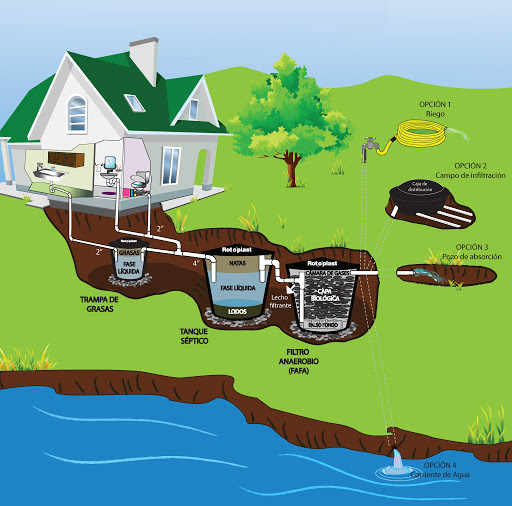 STARD 2: Las aguas residuales domésticas (ARD), generadas se conducen a un Sistema de Tratamiento de Aguas Residuales Domésticas (STARD) prefabricado de tipo convencional, compuesto por trampa de grasas de 105 litros, tanque séptico de 2000 litros y filtro anaeróbico de 2000 litros de capacidad cada uno, que garantiza el tratamiento de la carga generada por 7 contribuyentes permanentes con contribución de 100 L/hab/dia. El diseño de cada una de las unidades que componen el sistema, es estándar y sus especificaciones están contenidas en el catálogo de instalación del proveedor.Disposición final del efluente: Como disposición final de las aguas residuales domésticas tratadas se opta por la infiltración al suelo mediante pozo de absorción. La tasa de percolación obtenida a partir del ensayo realizado en el predio es de 4.62 min/pulgada, que indica un tipo de suelo franco arenoso o arena Fina de absorción media, a partir de esto se dimensiona un pozo de absorción de 2.8 metros de largo, 3.3m de ancho y 3.5 metros de profundidad.STARD 3: Las aguas residuales domésticas (ARD), generadas se conducen a un Sistema de Tratamiento de Aguas Residuales Domésticas (STARD) prefabricado de tipo convencional, compuesto por trampa de grasas de 105 litros, tanque séptico de 2000 litros y filtro anaeróbico de 2000 litros de capacidad cada uno, que garantiza el tratamiento de la carga generada por 7 contribuyentes permanentes con contribución de 100 L/hab/dia. El diseño de cada una de las unidades que componen el sistema, es estándar y sus especificaciones están contenidas en el catálogo de instalación del proveedor.Disposición final del efluente: Como disposición final de las aguas residuales domésticas tratadas se opta por la infiltración al suelo mediante pozo de absorción. La tasa de percolación obtenida a partir del ensayo realizado en el predio es de 4.72 min/pulgada, que indica un tipo de suelo franco arenoso o arena Fina de absorción media, a partir de esto se dimensiona un pozo de absorción de 2.8 metros de largo, 3.3m de ancho y 3.5 metros de profundidad.STARD 4: Las aguas residuales domésticas (ARD), generadas se conducen a un Sistema de Tratamiento de Aguas Residuales Domésticas (STARD) prefabricado de tipo convencional, compuesto por trampa de grasas de 105 litros, tanque séptico de 2000 litros y filtro anaeróbico de 2000 litros de capacidad cada uno, que garantiza el tratamiento de la carga generada por 12 contribuyentes permanentes con contribución de 100 L/hab/dia. El diseño de cada una de las unidades que componen el sistema, es estándar y sus especificaciones están contenidas en el catálogo de instalación del proveedor.Disposición final del efluente: Como disposición final de las aguas residuales domésticas tratadas se opta por la infiltración al suelo mediante pozo de absorción. La tasa de percolación obtenida a partir del ensayo realizado en el predio es de 5.44 min/pulgada, que indica un tipo de suelo franco arenoso o arena Fina de absorción media, a partir de esto se dimensiona un pozo de absorción de 3.2 metros de largo, 5.4m de ancho y 4.0 metros de profundidad.STARD 5: Las aguas residuales domésticas (ARD), generadas se conducen a un Sistema de Tratamiento de Aguas Residuales Domésticas (STARD) prefabricado de tipo convencional, compuesto por trampa de grasas de 105 litros, tanque séptico de 2000 litros y filtro anaeróbico de 2000 litros de capacidad cada uno, que garantiza el tratamiento de la carga generada por 7 contribuyentes permanentes con contribución de 100 L/hab/dia. El diseño de cada una de las unidades que componen el sistema, es estándar y sus especificaciones están contenidas en el catálogo de instalación del proveedor.Disposición final del efluente: Como disposición final de las aguas residuales domésticas tratadas se opta por la infiltración al suelo mediante pozo de absorción. La tasa de percolación obtenida a partir del ensayo realizado en el predio es de 5.56 min/pulgada, que indica un tipo de suelo franco arenoso o arena Fina de absorción media, a partir de esto se dimensiona un pozo de absorción de 2.8 metros de largo, 3.3m de ancho y 3.5 metros de profundidad.”PARAGRAFO 1: El permiso de vertimientos que se otorga, es únicamente para el tratamiento de las aguas residuales de tipo doméstico (Implementación de una solución individual de saneamiento) que se generarían como resultado de la actividad que se realiza en el predio 1) LA PORCELANA ubicado en la Vereda MONTENEGRO (SAN JOSE), municipio de MONTENEGRO (Q) 3 viviendas que se encuentran construidas y 2 proyectadas. Sin embargo es importante advertir que las Autoridades Municipales son las encargadas, según Ley 388 de 1997 y demás normas concordantes y aplicable al caso, de la planificación y administración del territorio, y por lo tanto son quienes regulan los usos o actividades que se puedan desarrollar dentro del área de su jurisdicción, en concordancia con las Determinantes Ambientales definidas y concertadas con La Corporación  Autónoma  Regional  del  Quindío,  las  cuales  en  todo  caso  deben ser tenidas en cuenta por el ente territorial al momento de realizar autorizaciones constructivas, urbanísticas y/o de desarrollo, por ser normas de especial importancia al momento de aprobar estas ejecuciones en el territorio, a fin de que el desarrollo se efectué de manera Sostenible. Así mismo, las obras que se deban ejecutar para el desarrollo de dichas actividades deberán ser autorizadas por la entidad competente mediante el trámite y expedición de las respectivas licencias, según Decreto 1469 de 2010 y demás normas concordantes y aplicables al caso en particular. De acuerdo a lo anterior el presente permiso no genera Autorización para realizar actividades urbanísticas de ningún tipo, pues su contenido es reflejo del estudio de una solicitud de permiso de vertimientos, en la cual se verifica la mitigación de los posibles impactos ambientales que se puedan llegar a generar por el desarrollo de la actividad pretendida en el predio. PARAGRAFO 2: En caso de requerirse otras autorizaciones, licencias o permisos ambientales para la ejecución de las actividades a desarrollar, el responsable del permiso deberá tramitarlas ante la Autoridad Ambiental, de igual forma el Ente territorial deberá verificar el cumplimiento de la normativa ambiental y exigir el cumplimiento de la misma, de lo contrario podrá verse inmersa en procesos de investigación sancionatoria ambiental (ley 1333 de 2009). ARTÍCULO TERCERO: El permiso de vertimientos que se otorga mediante la presente resolución, conlleva la imposición de condiciones y obligaciones a la  Sociedad DON POLLO S.A.S. identificada con Nit Número 801.004.045-5, representada legalmente por el señor JUAN CARLOS URIBE LOPEZ identificado con cédula de ciudadanía número 7.551.632  expedida en Armenia (Q) sociedad propietaria del predio, para que cumpla con lo siguiente:La adecuada remoción de carga contaminante por parte de los sistemas sépticos, es efectiva cuando además de estar adecuadamente instalados, el número de contribuyentes no supera la capacidad instalada, se separan adecuadamente las grasas y las aguas lluvias, las aguas residuales a tratar son de origen estrictamente doméstico y se realizan los mantenimientos preventivos como corresponde.Es indispensable tener presente que una ocupación de la vivienda superior a las personas establecidas, así sea temporal, puede implicar ineficiencias en el tratamiento del agua residual que se traducen en remociones de carga contaminante inferiores a las establecidas por la normativa ambiental vigente (Decreto 50 de 2018).Cumplir las disposiciones técnicas y legales relativas a la ubicación del sistema de tratamiento y disposición final de aguas residuales, de acuerdo a lo establecido por el Reglamento Técnico para el Sector de Agua Potable y Saneamiento Básico, RAS, adoptado mediante Resolución 0330 de 2017; al Decreto 1076 de 2015 (compiló el Decreto 3930 de 2010 (MAVDT), modificado por el Decreto 50 de 2018 y demás normas vigentes aplicables. Localizar en terrenos con pendientes significativas, pueden presentarse eventos de remociones en masa que conllevan problemas de funcionamiento, colapso del sistema y los respectivos riesgos ambientales. La distancia mínima de cualquier punto de la infiltración a viviendas, tuberías de agua, pozos de abastecimiento, cursos de aguas superficiales (quebradas, ríos, etc) y cualquier árbol, serán de 5, 15, 30, 30 y 3 metros respectivamente.Si se va a realizar algún tipo de modificación en calidad o cantidad del vertimiento, y/o adición a los sistemas de tratamiento de aguas residuales propuestos en las memorias técnicas, como así mismo la construcción de más sistemas de tratamiento, se debe informar a la Corporación Autónoma regional del Quindío para realizar las adecuaciones y modificación técnicas y jurídicas al permiso de vertimientos otorgado.El sistema de tratamiento debe corresponder al diseño propuesto y aquí avalado y cumplir con las indicaciones técnicas correspondientes.En cualquier caso, el vertimiento de las aguas residuales no se debe realizar sin el tratamiento de las mismas antes de la disposición final.PARÁGRAFO PRIMERO: La permisionaria deberá permitir el ingreso a los funcionarios de la Corporación Autónoma Regional del Quindío, cada vez que la autoridad ambiental lo requiera, esto con el fin de realizar las labores de seguimiento y control al permiso otorgado, además para estas labores deberá facilitar la inspección del sistema, realizando las labores necesarias para este fin. PARAGRAFO SEGUNDO: La Instalación del sistema con el que pretende tratar las aguas residuales de tipo domestico deberá ser efectuado bajo las condiciones y recomendaciones establecidas en los manuales de instalación y será responsabilidad del fabricante y/o constructor, para el caso de la limpieza y los mantenimientos, estos deberán ser realizados por personal capacitado e idóneo y/o empresas debidamente autorizadas.  ARTÍCULO CUARTO: INFORMAR: a la Sociedad DON POLLO S.A.S. identificada con Nit Número 801.004.045-5, propietaria del predio que, de requerirse ajustes, modificaciones o cambios al diseño del sistema de tratamiento presentado, deberá solicitar la modificación del permiso de acuerdo artículo 49 del Decreto 3930 de 2010, que de requerirse ajustes, modificaciones o cambios al diseño del sistema de tratamiento presentado, deberán solicitar la modificación del permiso de acuerdo artículo 49 del Decreto 3930 de 2010, de igual manera es importante tener presente que si se llegara a cambiar la dirección de correspondencia aportada por el usuario dentro del Formulario Único de Solicitud de Permiso de Vertimiento, el peticionario deberá actualizar la dirección ante la entidad por medio de un oficio remisorio, así mismo si hay un cambio de propietario del predio objeto de solicitud, se deberá allegar la información de actualización dentro del trámite para el debido proceso.ARTÍCULO QUINTO: El permisionario deberá cancelar en la Tesorería de la CORPORACIÓN AUTÓNOMA REGIONAL DEL QUINDÍO C.R.Q., los servicios de seguimiento ambiental de conformidad con el artículo 96 de la Ley 633 de 2000 y Resolución 1280 de 2010, resultante de la liquidación de la tarifa que se haga en acto administrativo separado, de acuerdo con la Resolución de Bienes y Servicios vigente de la Entidad.PARÁGRAFO: Los costos derivados del control y seguimiento al permiso de vertimiento, serán liquidados anualmente, según lo establecido en el artículo 96 de la Ley 633 de 2000, de acuerdo a las actividades realizadas por la Corporación en el respectivo año. ARTÍCULO SEXTO: INFORMAR del presente acto administrativo al Funcionario encargado  del  control  y  seguimiento  a  permisos   otorgados  de la Subdirección de Regulación y Control Ambiental de la C.R.Q., para su conocimiento e inclusión en el programa de Control y Seguimiento.ARTÍCULO SEPTIMO: El incumplimiento de las obligaciones contenidas en la presente resolución podrá dar lugar a la aplicación de las sanciones que determina la ley 1333 de 2009, sin perjuicio de las penales o civiles a que haya lugar, al igual que la violación de las normas sobre protección ambiental o sobre manejo de los recursos naturales.ARTÍCULO OCTAVO: No es permisible la cesión total o parcial de los permisos otorgados, a otras personas sin previa autorización de la Corporación Autónoma Regional del Quindío, quién podrá negarla por motivos de utilidad pública.ARTÍCULO NOVENO: Cuando quiera que se presenten modificaciones o cambios en las condiciones bajo las cuales se otorgó el permiso, el usuario deberá dar aviso de inmediato y por escrito a la Corporación Autónoma Regional del Quindío y solicitar la modificación del permiso, indicando en qué consiste la modificación o cambio y anexando la información pertinente.ARTÍCULO DECIMO: Este permiso queda sujeto a la reglamentación que expidan los Ministerios de Ambiente y Desarrollo Sostenible y Ministerio de Vivienda, Ciudad y Territorio, a los parámetros y los límites máximos permisibles de los vertimientos a las aguas superficiales, marinas, a los sistemas de alcantarillado público y al suelo.ARTÍCULO DÉCIMO PRIMERO: De conformidad con el artículo 2.2.3.3.5.11 de la sección 5 del decreto 1076 de 2015, (artículo 51 del Decreto 3930 de 2010), la Corporación Autónoma Regional del Quindío, en caso de considerarlo pertinente, podrá revisar en cualquier momento el presente permiso y de ser el caso ajustarse, de conformidad con lo dispuesto en el Plan de Ordenamiento del Recurso Hídrico y/o en la reglamentación de vertimientos que se expide para la cuenca o fuente hídrica en la cual se encuentra localizado el vertimiento.ARTÍCULO DÉCIMO SEGUNDO: NOTIFICAR para todos sus efectos la presente decisión a la Sociedad DON POLLO S.A.S. identificada con Nit Número 801.004.045-5, representada legalmente por el señor JUAN CARLOS URIBE LOPEZ identificado con cédula de ciudadanía número 7.551.632  expedida en Armenia (Q) sociedad que ostenta la propiedad del predio denominado 1) LA PORCELANA ubicado en la Vereda MONTENEGRO (SAN JOSE), municipio de MONTENEGRO (Q), No.280-109024 y ficha catastral N°63470000100100212000,  o  a  su  apoderado,  de  no  ser  posible  la notificación personal, se hará en los términos estipulados en el Código de Procedimiento Administrativo y de lo Contencioso Administrativo (NOTIFICACION POR AVISO).ARTÍCULO DÉCIMO TERCERO: El encabezado y la parte Resolutiva de la presente Resolución, deberá ser publicada en el boletín ambiental de la C.R.Q., a costa del interesado, de conformidad con los Artículos 70 y 71 de la Ley 99 de 1993, y lo pagado previamente por el solicitante.ARTÍCULO DÉCIMO CUARTO: La presente Resolución rige a partir de la fecha de ejecutoría, de conformidad con el artículo 87 del Código de Procedimiento Administrativo y de lo Contencioso Administrativo, (Ley 1437 de 2011).ARTICULO DECIMO QUINTO: Contra el presente acto administrativo procede únicamente el recurso de reposición, el cual debe interponerse ante el funcionario que profirió el acto y deberá ser interpuesto por el solicitante o apoderado debidamente constituido, dentro de los diez (10) días siguientes a la notificación, tal como lo dispone la ley 1437 del 2011.ARTICULO DECIMO SEXTO: El responsable del proyecto deberá dar estricto cumplimiento al permiso aprobado y cada una de las especificaciones técnicas señaladas en el concepto técnico.NOTIFÍQUESE, PUBLÍQUESE Y CÚMPLASECARLOS ARIEL TRUKE OSPINASubdirector de Regulación y Control AmbientalRESOLUCIÓN No. 817 DE 2021ARMENIA QUINDIO, 18 DE MAYO DE 2021“POR MEDIO DEL CUAL SE OTORGA UN PERMISO DE VERTIMIENTO DE AGUAS RESIDUALES DOMÉSTICAS Y SE ADOPTAN OTRAS DISPOSICIONES”RESUELVEARTÍCULO PRIMERO: OTORGAR PERMISO DE VERTIMIENTO DE AGUAS RESIDUALES DOMÉSTICAS, sin perjuicio de las funciones y atribuciones que le corresponde ejercer al Ente Territorial de conformidad con la Ley 388 de 1997 y POT (el esquema, Plan Básico, plan de Ordenamiento Territorial) del municipio de MONTENEGRO (Q), y demás normas que lo ajusten, con el fin de evitar afectaciones al recurso suelo y aguas subterráneas, a los señores JUAN ALBERTO ZULUAGA RODRIGUEZ identificado con la cedula de ciudadanía No. 79.529.457 de Bogotá y CLAUDIA ANDREA LIZARAZO GOMEZ identificada con la cedula de ciudadanía No. 52.112.755 en calidad de copropietarios del predio denominado: 1) LOTE . (LA ESCUADRA EL MEDIO 2), ubicado en la vereda LA PRADERA, del Municipio de MONTENEGRO (Q), identificado con matrícula inmobiliaria No. 280-119577, Acorde con la información que presenta el siguiente cuadro:ASPECTOS TÉCNICOS Y AMBIENTALES GENERALESPARÁGRAFO 1: Se otorga el permiso de vertimientos de aguas residuales domésticas por un término de cinco (05) años, contados a partir de la ejecutoria de la presente actuación, según lo dispuesto por esta Subdirección en la Resolución 413 del 24 de marzo del año 2015, término que se fijó según lo preceptuado por el artículo 2.2.3.3.5.7 de la sección 5 del Decreto 1076 de 2015 (art. 47 Decreto 3930 de 2010).PARÁGRAFO 2: El usuario deberá adelantar ante la Corporación la Renovación del permiso de vertimientos mediante solicitud por escrito, dentro del primer trimestre del último año de vigencia del permiso de vertimientos que hoy se otorga, de acuerdo al artículo 2.2.3.3.5.10 de la sección 5 del decreto 1076 de 2015 (50 del Decreto 3930 de 2010).PARÁGRAFO 3: El presente permiso de vertimientos, no constituye ni debe interpretarse que es una autorización para construir; con el mismo NO se está legalizando, ni viabilizando ninguna actuación urbanística; además este no exime al peticionario, ni al ente territorial en caso de requerir Licencia Ambiental por encontrarse en un área protegida de tramitarla ante la autoridad ambiental competente. En todo caso el presente permiso de vertimientos NO CONSTITUYE una Licencia ambiental, ni una licencia de construcción, ni una licencia de parcelación, ni una licencia urbanística, ni ningún otro permiso que no esté contemplado dentro de la presente resolución.ARTÍCULO SEGUNDO: ACOGER el sistema de tratamiento de aguas residuales domésticas que fue presentado en las memorias de la solicitud y se encuentra sin construir en el predio 1) LOTE . (LA ESCUADRA EL MEDIO 2), ubicado en la Vereda LA PRADERA del Municipio de MONTENEGRO (Q), el cual es efectivo para tratar las aguas residuales generadas hasta por doce (12) contribuyentes temporales.El sistema de tratamiento aprobado corresponde con las siguientes características: El presente concepto técnico avala el sistema de tratamiento de aguas residuales domesticas para la construcción de una vivienda con una ocupación temporal de 12 personas. LA CONSTRUCCIÓN DE LAS OTRAS 4 VIVIENDAS PROPUESTAS, NO CUMPLE CON LAS DETERMINANTES AMBIENTALES Y NO SON COMPATIBLES CON EL ORDENAMIENTO TERRITORIAL DEL MUNICIPIO.Las aguas residuales domésticas (ARD), generadas en esta casa se conducen a un Sistema de Tratamiento de Aguas Residuales Domésticas (STARD) de tipo convencional, en material, compuesto por trampa de grasas, tanque séptico, filtro anaeróbico y sistema de disposición final mediante pozo de absorción, con capacidad calculada hasta para 12 personas, considerando una contribución de aguas residuales de C= 80 Litros/dia/hab según la tabla E-7-1 del RAS 2017, habitantes temporales.Trampa de Grasas: La trampa de grasas corresponde a un tanque con volumen de 190 litros, el cual recoge las aguas provenientes de la cocina, con medidas estructurales de 1.1m de altura, 0,3 de ancho y 01.2 m de largo, para un volumen final de 390 litros<.Tanque Séptico: el agua proveniente de baterías sanitarias y de la trampa de grasas se conduce a un tanque en material con capacidad diseñada de 2560 litros, para una profundidad útil de 1,8 m, largo de 1.8 m y ancho de 0.9m, para un volumen de 2960 litros.Filtro anaerobio: El agua proveniente del tanque séptico continúa su trayecto hacia el filtro anaeróbico, el cual tiene como material de soporte piedra para filtro, con un volumen de diseño de 645 litros con  dimensiones de 0.9m de ancho, 0.7m de largo, altura de 1.4m para un volumen de 882 litros. Disposición final del efluente: Como disposición final de las aguas residuales domésticas tratadas se opta por un pozo de absorción, el cual se diseñó de acuerdo a las condiciones y resultados obtenidos en el ensayo de percolación. La tasa de percolación obtenida a partir de los ensayos realizados en el sitio es de 3.57min/cm o 9.1 min/pulg, de absorción lenta, tipo de suelo franco arcilloso. Se utiliza método de diseño “principios de diseño de Jairo Romero” donde se toma un valor de tasa de aplicación de 32Lts/m2*dia, obteniendo un área de absorción requerida de 30. Se diseña un pozo de absorción de 2.5 metros de diámetro y 4 m de altura libre.Imagen 1. Sistema de Tratamiento de Aguas Residuales DomésticasPARAGRAFO 1: Posterior a la construcción del STARD se le otorgará un (1) mes de plazo después de que entre en funcionamiento el sistema, para que se comunique con la Subdirección de Regulación y Control Ambiental de la C.R.Q., para programar una nueva visita técnica, de verificación de la funcionalidad del sistema de tratamiento, todo lo anterior sujeto a las consideraciones jurídicas correspondientes.PARAGRAFO 2: El permiso de vertimientos que se otorga, es únicamente para el tratamiento de las aguas residuales de tipo doméstico (Implementación de una solución individual de saneamiento) que se generarían como resultado de la actividad domestica en el predio, en el que se pretende construir una vivienda campestre. Sin embargo es importante advertir que las Autoridades Municipales son las encargadas, según Ley 388 de 1997 y demás normas concordantes y aplicable al caso, de la planificación y administración del territorio, y por lo tanto son quienes regulan los usos o actividades que se puedan desarrollar dentro del área de su jurisdicción, en concordancia con las Determinantes Ambientales definidas y concertadas con La Corporación Autónoma Regional del Quindío, las cuales en todo caso deben ser tenidas en cuenta por el ente territorial al momento de realizar autorizaciones constructivas, urbanísticas y/o de desarrollo, por ser normas de especial importancia al momento de aprobar estas ejecuciones en el territorio, a fin de que el desarrollo se efectué de manera Sostenible. Así mismo, las obras que se deban ejecutar para el desarrollo de dichas actividades deberán ser autorizadas por la entidad competente mediante el trámite y expedición de las respectivas licencias, según Decreto 1469 de 2010 y demás normas concordantes y aplicables al caso en particular. De acuerdo a lo anterior el presente permiso no genera Autorización para realizar actividades urbanísticas de ningún tipo, pues su contenido es reflejo del estudio de una solicitud de permiso de vertimientos, en la cual se verifica la mitigación de los posibles impactos ambientales que se puedan llegar a generar por el desarrollo de la actividad pretendida en el predio. PARAGRAFO 3: En caso de requerirse otras autorizaciones, licencias o permisos ambientales para la ejecución de las actividades a desarrollar, el responsable del permiso deberá tramitarlas ante la Autoridad Ambiental, de igual forma el Ente territorial deberá verificar el cumplimiento de la normativa ambiental y exigir el cumplimiento de la misma, de lo contrario podrá verse inmersa en procesos de investigación sancionatoria ambiental (ley 1333 de 2009). ARTÍCULO TERCERO: El permiso de vertimientos que se otorga mediante la presente resolución, conlleva la imposición de condiciones y obligaciones a los señores JUAN ALBERTO ZULUAGA RODRIGUEZ identificado con la cedula de ciudadanía No. 79.529.457 de Bogotá y CLAUDIA ANDREA LIZARAZO GOMEZ identificada con la cedula de ciudadanía No. 52.112.755 en calidad de propietario y es la titular del presente permiso de vertimiento para que cumpla con lo siguiente:El sistema de tratamiento de aguas residuales domesticas debe corresponder al diseño propuesto y avalado en el presente concepto técnico y cumplir con las indicaciones técnicas correspondientes.Solo se avala un sistema para el tratamiento de las guas residuales generadas por una sola vivienda.Informar a la Corporación Autónoma Regional del Quindío cuando el sistema esté construido y entre en funcionamiento.La adecuada remoción de carga contaminante por parte de los sistemas sépticos, es efectiva cuando además de estar adecuadamente instalados, el número de contribuyentes no supera la capacidad instalada, se separan adecuadamente las grasas y las aguas lluvias, las aguas residuales a tratar son de origen estrictamente doméstico y se realizan los mantenimientos preventivos como corresponde.Es indispensable tener presente que una ocupación de la vivienda superior a las personas establecidas, así sea temporal, puede implicar ineficiencias en el tratamiento del agua residual que se traducen en remociones de carga contaminante inferiores a las establecidas por la normativa ambiental vigente (Decreto 50 de 2018).Cumplir las disposiciones técnicas y legales relativas a la ubicación del sistema de tratamiento y disposición final de aguas residuales, de acuerdo a lo establecido por el Reglamento Técnico para el Sector de Agua Potable y Saneamiento Básico, RAS, adoptado mediante Resolución 0330 de 2017; al Decreto 1076 de 2015 (compiló el Decreto 3930 de 2010 (MAVDT), modificado por el Decreto 50 de 2018 y demás normas vigentes aplicables. Localizar en terrenos con pendientes significativas, pueden presentarse eventos de remociones en masa que conllevan problemas de funcionamiento, colapso del sistema y los respectivos riesgos ambientales. La distancia mínima de cualquier punto de la infiltración a viviendas, tuberías de agua, pozos de abastecimiento, cursos de aguas superficiales (quebradas, ríos, etc) y cualquier árbol, serán de 5, 15, 30, 30 y 3 metros respectivamente.Si se va a realizar algún tipo de modificación en calidad o cantidad del vertimiento, y/o adición a los sistemas de tratamiento de aguas residuales propuestos en las memorias técnicas, como así mismo la construcción de más sistemas de tratamiento, se debe informar a la Corporación Autónoma regional del Quindío para realizar las adecuaciones y modificación técnicas y jurídicas al permiso de vertimientos otorgado.El sistema de tratamiento debe corresponder al diseño propuesto y aquí avalado y cumplir con las indicaciones técnicas correspondientes.En cualquier caso, el vertimiento de las aguas residuales no se debe realizar sin el tratamiento de las mismas antes de la disposición final.Incluir en el acto administrativo, la información de la fuente de abastecimiento del agua y de las áreas (m² o Ha) ocupadas por el sistema de disposición final.PARÁGRAFO 1: La permisionaria deberá permitir el ingreso a los funcionarios de la Corporación Autónoma Regional del Quindío, cada vez que la autoridad ambiental lo requiera, esto con el fin de realizar las labores de seguimiento y control al permiso otorgado, además para estas labores deberá facilitar la inspección del sistema, realizando las labores necesarias para este fin. PARAGRAFO 2: La Instalación del sistema con el que pretende tratar las aguas residuales de tipo domestico deberá ser efectuado bajo las condiciones y recomendaciones establecidas en los manuales de instalación y será responsabilidad del fabricante y/o constructor, para el caso de la limpieza y los mantenimientos, estos deberán ser realizados por personas naturales o jurídicas, inscritas o registradas ante la autoridad ambiental competente, los cuales deberán dejar certificación y/o factura debidamente firmada de la labor realizada.ARTÍCULO CUARTO: INFORMAR a los señores JUAN ALBERTO ZULUAGA RODRIGUEZ identificado con la cedula de ciudadanía No. 79.529.457 de Bogotá y CLAUDIA ANDREA LIZARAZO GOMEZ identificada con la cedula de ciudadanía No. 52.112.755, que, de requerirse ajustes, modificaciones o cambios al diseño del sistema de tratamiento presentado, deberá solicitar la modificación del permiso de acuerdo artículo 49 del Decreto 3930 de 2010 de igual manera es importante tener presente que si se llegara a cambiar la dirección de correspondencia aportada por el usuario dentro del Formulario Unico de Solicitud de Permiso de Vertimiento, el peticionario deberá actualizar la dirección ante la entidad por medio de un oficio remisorio, así mismo si hay un cambio de propietario del predio objeto de solicitud, se deberá allegar la información de actualización dentro del trámite para el debido proceso.ARTÍCULO QUINTO: Los permisionarios deberán cancelar en la Tesorería de la CORPORACIÓN AUTÓNOMA REGIONAL DEL QUINDÍO C.R.Q., los servicios de seguimiento ambiental de conformidad con el artículo 96 de la Ley 633 de 2000 y Resolución 1280 de 2010, resultante de la liquidación de la tarifa que se haga en acto administrativo separado, de acuerdo con la Resolución de Bienes y Servicios vigente de la Entidad.PARÁGRAFO: Los costos derivados del control y seguimiento al permiso de vertimiento, serán liquidados anualmente, según lo establecido en el artículo 96 de la Ley 633 de 2000, de acuerdo a las actividades realizadas por la Corporación en el respectivo año. ARTÍCULO SEXTO: INFORMAR del presente acto administrativo al Funcionario encargado del control y seguimiento a permisos otorgados de la Subdirección de Regulación y Control Ambiental de la C.R.Q., para su conocimiento e inclusión en el programa de Control y Seguimiento.ARTÍCULO SEPTIMO: El incumplimiento de las obligaciones contenidas en la presente resolución podrá dar lugar a la aplicación de las sanciones que determina la ley 1333 de 2009, sin perjuicio de las penales o civiles a que haya lugar, al igual que la violación de las normas sobre protección ambiental o sobre manejo de los recursos naturales.ARTÍCULO OCTAVO: No es permisible la cesión total o parcial de los permisos otorgados, a otras personas sin previa autorización de la Corporación Autónoma Regional del Quindío, quién podrá negarla por motivos de utilidad pública.ARTÍCULO NOVENO: Cuando quiera que se presenten modificaciones o cambios en las condiciones bajo las cuales se otorgó el permiso, el usuario deberá dar aviso de inmediato y por escrito a la Corporación Autónoma Regional del Quindío y solicitar la modificación del permiso, indicando en qué consiste la modificación o cambio y anexando la información pertinente.ARTÍCULO DÉCIMO: Este permiso queda sujeto a la reglamentación que expidan los Ministerios de Ambiente y Desarrollo Sostenible y Ministerio de Vivienda, Ciudad y Territorio, a los parámetros y los límites máximos permisibles de los vertimientos a las aguas superficiales, marinas, a los sistemas de alcantarillado público y al suelo.ARTÍCULO DÉCIMO PRIMERO: De conformidad con el artículo 2.2.3.3.5.11 de la sección 5 del decreto 1076 de 2015, (artículo 51 del Decreto 3930 de 2010), la Corporación Autónoma Regional del Quindío, en caso de considerarlo pertinente, podrá revisar en cualquier momento el presente permiso y de ser el caso ajustarse, de conformidad con lo dispuesto en el Plan de Ordenamiento del Recurso Hídrico y/o en la reglamentación de vertimientos que se expide para la cuenca o fuente hídrica en la cual se encuentra localizado el vertimiento.ARTÍCULO DÉCIMO SEGUNDO: De acuerdo a la autorización del dia 14 de diciembre del año 2020, por parte del señor JUAN ALBERTO ZULUAGA RODRIGUEZ identificado con la cedula de ciudadanía No. 79.529.457 de Bogotá en calidad de copropietario y apoderado de la señora CLAUDIA ANDREA LIZARAZO GOMEZ identificada con la cedula de ciudadanía No. 52.112.755 en calidad de copropietarios del predio objeto de solicitud, se procede a notificar el presente acto administrativo al correo electrónico juanzuluagar@hotmail.com en los términos del articulo 56 de la ley 1437 del año 2011.ARTÍCULO DÉCIMO TERCERO: El encabezado y la parte Resolutiva de la presente Resolución, deberá ser publicada en el boletín ambiental de la C.R.Q., a costa del interesado, de conformidad con los Artículos 70 y 71 de la Ley 99 de 1993. ARTÍCULO DÉCIMO CUARTO: La presente Resolución rige a partir de la fecha de ejecutoría, de conformidad con el artículo 87 del Código de Procedimiento Administrativo y de lo Contencioso Administrativo, (Ley 1437 de 2011).ARTICULO DECIMO QUINTO: Contra el presente acto administrativo procede únicamente el recurso de reposición, el cual debe interponerse ante el funcionario que profirió el acto y deberá ser interpuesto por el solicitante o apoderado debidamente constituido, dentro de los diez (10) días siguientes a la notificación, tal como lo dispone la ley 1437 del 2011.ARTICULO DECIMO SEXTO: El responsable del proyecto deberá dar estricto cumplimiento al permiso aprobado y cada una de las especificaciones técnicas señaladas en el concepto técnico.NOTIFÍQUESE, PUBLÍQUESE Y CÚMPLASECARLOS ARIEL TRUKE OSPINASubdirector de Regulación y Control AmbientalINFORMACIÓN GENERAL DEL VERTIMIENTOINFORMACIÓN GENERAL DEL VERTIMIENTONombre del predio o proyectoLote 4 El Higuerillo (E.D.S. Terpel La Tebaida)Localización del predio o proyectoVereda Padilla del Municipio de La Tebaida (Q.)Ubicación del vertimiento (coordenadas georreferenciadas).Lat: 4° 47’ 06” N Long: -75° 71’ 61” WCódigo catastral63401 0001 0004 0071 000Matricula Inmobiliaria280-78371Nombre del sistema receptor SueloFuente de abastecimiento de aguaComité Departamental de Cafeteros del QuindíoCuenca Hidrográfica a la  cual perteneceCuenca del Rio QuindíoTipo de vertimiento (Doméstico / No domestico) (dos vertimientos)No Domestico (derrame de combustible) y Domestico (Baterías sanitarias oficinas)Tipo de actividad que genera el vertimiento.Comercial  (Estación de Servicios). Doméstico (oficinas)Caudal de la descargaAguas Residuales Domesticas: 0,0567 Lt/seg.Aguas Residuales No Domesticas: 0.055 L/segFrecuencia de la descarga30 días/mes.Tiempo de la descarga12 horas/díaTipo de flujo de la descargaIntermitenteÁrea de disposición finalA.R.D. =60 M2A.R.N.D.= 7.9m2INFORMACIÓN GENERAL DEL VERTIMIENTOINFORMACIÓN GENERAL DEL VERTIMIENTONombre del predio o proyectoLote 17 Urbanización Campestre el Carmelo (ampliación Centro Recreacional y Turístico Tulaima)Localización del predio o proyectoVereda La Herradura, del Municipio de La Tebaida (Q.)Ubicación del vertimiento (coordenadas georreferenciadas). Y Área de disposiciónLat:4°29’13.95”N Long: -75° 41’ 20.09” WCódigo catastral63401 0001 0006 0298 802Matricula Inmobiliaria280-36845Nombre del sistema receptor SueloFuente de abastecimiento de aguaComité de Cafeteros del QuindíoCuenca  hidrográfica a la que perteneceRio La ViejaTipo de vertimiento (Doméstico / industrial – Comercial o de Servicios)Doméstico Tipo de actividad que genera el vertimiento.Alojamiento turístico (actividad de servicios) Caudal de la descarga0,018 Lt/seg.Frecuencia de la descarga30 días/mes.Tiempo de la descarga12 horas/díaTipo de flujo de la descargaIntermitenteINFORMACIÓN GENERAL DEL VERTIMIENTOINFORMACIÓN GENERAL DEL VERTIMIENTONombre del predio o proyectoLote # 19 Urbanización San Sebastián (Chalet San Judas)Localización del predio o proyectoVereda El Edén del Municipio de Tebaida (Q.)Ubicación del vertimiento (coordenadas georreferenciadas).Lat: 4° 27’ 37.36” N Long: -75° 46’ 49.8” WCódigo catastral0100 0205 0019 000Matricula Inmobiliaria280-118054Nombre del sistema receptor SueloFuente de abastecimiento de aguaResolución No. 1199 del 20 de septiembre de 2010 por medio de la cual se otorga concesión de aguas subterráneas a la señora Adriana GrisalesCuenca Hidrográfica a la que perteneceRio La ViejaTipo de vertimiento (Doméstico / No Domestica) Doméstico Tipo de actividad que genera el vertimiento (Domestica, industrial – Comercial o de Servicios).Doméstico (vivienda)Caudal de la descarga0,017 Lt/seg.Frecuencia de la descarga30 días/mes.Tiempo de la descarga18 horas/díaTipo de flujo de la descargaIntermitenteÁrea de disposición final5M2INFORMACIÓN GENERAL DEL VERTIMIENTOINFORMACIÓN GENERAL DEL VERTIMIENTONombre del predio o proyectoCondominio Campestre Bonanza lote 16BLocalización del predio o proyectoMunicipio de Tebaida (Q.)Ubicación del vertimiento (coordenadas georreferenciadas).Lat: 4° 27’ 57” N Long: -75° 46’ 44” WCódigo catastral0001 0000 0001 0803 8000 00226Matricula Inmobiliaria280 – 105153Nombre del sistema receptor SueloFuente de abastecimiento de aguaEmpresas Públicas de Armenia ESP Cuenca  hidrográfica a la que perteneceRío La ViejaTipo de vertimiento (Doméstico / industrial – Comercial o de Servicios)Doméstico Tipo de actividad que genera el vertimiento.Doméstico (vivienda)Área de disposición10.26 M2Caudal de la descarga0,015 Lt/seg.Frecuencia de la descarga30 días/mes.Tiempo de la descarga18 horas/díaTipo de flujo de la descargaIntermitenteINFORMACIÓN GENERAL DEL VERTIMIENTOINFORMACIÓN GENERAL DEL VERTIMIENTONombre del predio o proyectoLote (El Porvenir) Localización del predio o proyectoVereda La Albania del Municipio de Calarcá (Q.)Ubicación del vertimiento (coordenadas georreferenciadas).Lat: 4° 35’ 42” N Long: -75° 39’ 25” WCódigo catastral63130 0002 0000 0006 0034 0000 00000Matricula Inmobiliaria282-15651Nombre del sistema receptor SueloFuente de abastecimiento de aguaComité de Cafeteros del Quindio   Cuenca Hidrográfica a la que perteneceRio La ViejaTipo de vertimiento (Doméstico / No Domestica) Doméstico Tipo de actividad que genera el vertimiento (Domestica, industrial – Comercial o de Servicios).Doméstico (vivienda)Caudal de la descarga0,0102 Lt/seg.Frecuencia de la descarga30 días/mes.Tiempo de la descarga18 horas/díaTipo de flujo de la descargaIntermitenteINFORMACIÓN GENERAL DEL VERTIMIENTOINFORMACIÓN GENERAL DEL VERTIMIENTONombre del predio o proyectoUrbanización Villa Inés Lote #1 Localización del predio o proyectoVereda El Caimo del Municipio de Armenia (Q.)Ubicación del vertimiento (coordenadas georreferenciadas).Lat: 4° 28’ 08” N Long: -75° 43’ 35” WCódigo catastral0003 0000 0000 3344 0000 00000Matricula Inmobiliaria280 – 185044Nombre del sistema receptor SueloFuente de abastecimiento de aguaEmpresas Públicas del Quindío E.P.Q. ESPCuenca Hidrográfica a la que perteneceRio La ViejaTipo de vertimiento (Doméstico / No Domestico)Doméstico Tipo de actividad que genera el vertimiento (Doméstico / industrial – Comercial o de Servicios).Doméstico (vivienda)Caudal de la descarga0,012 Lt/seg.Frecuencia de la descarga30 días/mes.Tiempo de la descarga24 horas/díaTipo de flujo de la descargaIntermitenteÁrea de disposición final8.64m2INFORMACIÓN GENERAL DEL VERTIMIENTOINFORMACIÓN GENERAL DEL VERTIMIENTONombre del predio o proyectoLa Porcelana Localización del predio o proyectoVereda San José del Municipio de Montenegro (Q.)Ubicación del vertimiento (coordenadas georreferenciadas).Vivienda 1 Lat: 4° 28’ 25 N Long: -75° 50’ 17” WVivienda 2 Lat: 4° 28’ 35 N Long: -75° 50’ 24” WVivienda 3 Lat: 4° 28’ 32 N Long: -75° 50’ 12” WVivienda 4 Lat: 4° 28’ 25 N Long: -75° 50’ 16” WVivienda 5 Lat: 4° 28’ 30 N Long: -75° 50’ 24” WCódigo catastral63470 0000 0010 0212 000Matricula Inmobiliaria280 – 109024Nombre del sistema receptor SueloFuente de abastecimiento de aguaComité de Cafeteros del QuindíoCuenca Hidrográfica a la que perteneceRio La ViejaTipo de vertimiento (Doméstico / No Domestico)Doméstico Tipo de actividad que genera el vertimiento (Doméstico / industrial – Comercial o de Servicios).Viviendas en la Granja avícolaCaudal de la descarga0,01 Lt/seg.Frecuencia de la descarga30 días/mes.Tiempo de la descarga24 horas/díaTipo de flujo de la descargaIntermitenteÁrea de disposición finalVivienda 1 = 21.6m2Vivienda 2 = 11.55m2Vivienda 3 = 11.55m2Vivienda 4 = 21.6m2Vivienda 5 = 11.55m2INFORMACIÓN GENERAL DEL VERTIMIENTOINFORMACIÓN GENERAL DEL VERTIMIENTONombre del predio o proyectoLote (La Escuadra El Miedo)  Localización del predio o proyectoVereda La Pradera del Municipio de Montenegro (Q.)Ubicación del vertimiento (coordenadas georreferenciadas).Lat: 4° 30’ 53” N Long: -75° 47’ 56” WCódigo catastral63470 0001 0009 0226 000 Matricula Inmobiliaria280 - 119577Nombre del sistema receptor SueloFuente de abastecimiento de aguaComité de Cafeteros del Quindío Cuenca Hidrográfica a la que perteneceRio La ViejaTipo de vertimiento (Doméstico / No Domestica) Doméstico Tipo de actividad que genera el vertimiento (Domestica, industrial – Comercial o de Servicios).Doméstico (vivienda)Caudal de la descarga0,02 Lt/seg.Frecuencia de la descarga30 días/mes.Tiempo de la descarga16 horas/díaTipo de flujo de la descargaIntermitenteÁrea de Disposición final30 m2